ДОПОЛНИТЕЛЬНЫЕ И ОБОСНОВЫВАЮЩИЕ МАТЕРИАЛЫ 
К ГОСУДАРСТВЕННОЙ ПРОГРАММЕ РОССИЙСКОЙ ФЕДЕРАЦИИ «УПРАВЛЕНИЕ ГОСУДАРСТВЕННЫМИ ФИНАНСАМИ
И РЕГУЛИРОВАНИЕ ФИНАНСОВЫХ РЫНКОВ»1. Общая характеристика текущего состояния сферы реализации Государственной программы Российской Федерации «Управление государственными финансами и регулирование финансовых рынков» 
(далее – Государственная программа), основные показатели и анализ социальных, финансово-экономических и прочих рисков реализации Государственной программыЭффективное, ответственное и прозрачное управление общественными финансами является базовым  условием для повышения уровня и качества жизни населения, устойчивого экономического роста, модернизации экономики и социальной сферы, обеспечения обороноспособности и достижения других стратегических целей социально-экономического развития страны. Основными результатами реализации бюджетных реформ, базовые направления которых были сформулированы в одобренных Правительством Российской Федерации программных документах (Концепция реформирования межбюджетных отношений в Российской Федерации в 1999 - 2001 годах, Программа развития органов федерального казначейства на 2000 - 2004 годы, Программа развития бюджетного федерализма в Российской Федерации на период до 2005 года, Концепция реформирования бюджетного процесса в Российской Федерации в 2004 - 2006 годах, Концепция повышения эффективности межбюджетных отношений и качества управления государственными и муниципальными финансами в Российской Федерации в 2006 - 2008 годах), стали:создание целостной системы регулирования бюджетных правоотношений на основе установления единых принципов бюджетной системы и четкого определения статуса и полномочий участников бюджетного процесса;организация бюджетного процесса на основе принятия и исполнения расходных обязательств публично-правовых образований (Российской Федерации, субъектов Российской Федерации, муниципальных образований);разграничение полномочий и, соответственно, расходных обязательств и доходных источников бюджетов публично-правовых образований;сокращение «необеспеченных федеральных мандатов» и упорядочение основных социальных обязательств;введение формализованных методик распределения основных межбюджетных трансфертов;создание системы Федерального казначейства, обеспечивающей кассовое обслуживание бюджетов бюджетной системы Российской Федерации,  учет и предварительный контроль в процессе исполнения расходных обязательств Российской Федерации, управление единым счетом федерального бюджета, формирование достоверной и прозрачной консолидированной бюджетной отчетности;начало внедрения инструментов бюджетирования, ориентированного на результат, включая переход от сметного финансирования учреждений к финансовому обеспечению заданий на оказание государственных (муниципальных) услуг;переход от годового к среднесрочному финансовому планированию, утверждению федерального бюджета и бюджетов государственных внебюджетных фондов на очередной финансовый год и плановый период в формате «скользящей трехлетки»;установление правил и процедур размещения заказов на поставку товаров, выполнение работ, оказание услуг для государственных (муниципальных) нужд;создание системы мониторинга качества финансового менеджмента, осуществляемого главными распорядителями средств федерального бюджета, субъектами Российской Федерации и муниципальными образованиями с использованием инструментов конкурсной поддержки бюджетных реформ.В 2010 – 2012 годах развитие бюджетной системы Российской Федерации продолжилось в рамках Программы Правительства Российской Федерации по повышению эффективности бюджетных расходов на период до 2012 года (далее – Программа повышения эффективности бюджетных расходов), утвержденной распоряжением Правительства Российской Федерации от 30 июня 2010 г. № 1101-р. По большинству направлений ее реализации был достигнут существенный прогресс.В целях реализации Бюджетного послания Президента Российской Федерации о бюджетной политике в 2012 – 2014 годах принят Федеральный закон от 25 декабря 2012 г. № 268-ФЗ «О внесении изменений в Бюджетный кодекс Российской Федерации и отдельные законодательные акты Российской Федерации в части  использования нефтегазовых доходов федерального бюджета», который определяет механизм использования нефтегазовых доходов федерального бюджета, а также формирования и использования средств Резервного фонда и Фонда национального благосостояния (далее также – ФНБ). Общей предпосылкой для установления специальных правил управления нефтегазовыми доходами служит сочетание важной роли, которую играет в российской экономике добыча и экспорт углеводородов с непредсказуемыми колебаниями их цен. В указанный период была проведена фундаментальная реформа системы оказания государственных и муниципальных услуг.Принят Федеральный закон от 8 мая 2010 г. № 83-ФЗ «О внесении изменений в отдельные законодательные акты Российской Федерации в связи с совершенствованием правового положения государственных (муниципальных) учреждений» (далее – Федеральный закон № 83-ФЗ). Федеральный закон № 83-ФЗ стал основополагающим документом для установления правового статуса государственных (муниципальных) учреждений в форме казенных, бюджетных или автономных.В целях его реализации был разработан и принят ряд актов Правительства Российской Федерации и ведомственных актов, обеспечивающих комплексное регулирование вопросов финансового обеспечения деятельности государственных и муниципальных учреждений.С 1 января 2012 года начал свою работу официальный сайт Российской Федерации в информационно-телекоммуникационной сети «Интернет» (далее – сеть Интернет) для размещения информации о государственных (муниципальных) учреждениях (www.bus.gov.ru).После завершения переходного периода, установленного для изменения правового положения бюджетных учреждений с 1 января 2011 года до 1 июля 2012 года, финансовое обеспечение деятельности бюджетных и автономных учреждений осуществляется путем предоставления данным учреждениям субсидий на выполнение государственного (муниципального) задания. Финансовое обеспечение деятельности казенного учреждения осуществляется за счет средств соответствующего бюджета бюджетной системы Российской Федерации и на основании бюджетной сметы.Федеральным законом от 7 февраля 2011 г. № 6-ФЗ «Об общих принципах организации и деятельности контрольно-счетных органов субъектов Российской Федерации и муниципальных образований» по инициативе Правительства Российской Федерации был введен базовый принцип - перемещение основной ответственности за соблюдение положений бюджетного законодательства Российской Федерации как части административного права и, соответственно, ответственности за соблюдение условий предоставления средств из бюджета (субсидий, бюджетных инвестиций, бюджетных кредитов) с юридических лиц, не являющихся участниками бюджетного процесса, на участников бюджетного процесса.Начиная с проекта федерального бюджета на 2011 год и на плановый период 2012 и 2013 годов, введена практика формирования аналитического распределения бюджетных ассигнований по государственным программам Российской Федерации. В 2010-2013 годах приняты правовые акты, регламентирующие порядок разработки, реализации и оценки эффективности государственных программ Российской Федерации, организована работа по подготовке и экспертизе проектов государственных программ Российской Федерации - постановление Правительства Российской Федерации от 2 августа 2010 г. № 588 «Об утверждении Порядка разработки, реализации и оценки эффективности государственных программ Российской Федерации» (ред. постановления Правительства Российской Федерации от 17 октября 2013 г. № 931), Перечень государственных программ Российской Федерации, утвержденный распоряжением Правительства Российской Федерации от 11 ноября 2010 г. № 1950-р (ред. постановления Правительства Российской Федерации от 24 января 2014 г. № 71), приказ Минэкономразвития России от 22 декабря 2012 г. № 817 «Об утверждении Методических указаний по разработке и реализации государственных программ Российской Федерации», приказ Минэкономразвития России от 20 ноября 2013 г. № 690 «Об утверждении Методических указаний по разработке и реализации государственных программ Российской Федерации».В целях создания правовой базы для перехода к формированию бюджетов на основе программно-целевого принципа принят Федеральный закон от 7 мая 2013 г. № 104-ФЗ «О внесении изменений в Бюджетный кодекс Российской Федерации и отдельные законодательные акты Российской Федерации в связи с совершенствованием бюджетного процесса».В условиях формирования государственных (муниципальных) программ Федеральным законом предусмотрено формирование целевых статей расходов бюджетов, исходя из состава указанных программ.Кроме того, в целях повышения прозрачности расходов бюджетов предусмотрены новая структура кода видов расходов и закрепление исчерпывающего и единого для бюджетов бюджетной системы Российской Федерации перечня групп, подгрупп и элементов видов расходов. В целях развития системы государственного и муниципального финансового контроля, необходимой для повышения качества управления общественными финансами принят Федеральный закон от 23 июля 2013 г. № 252-ФЗ «О внесении изменений в Бюджетный кодекс Российской Федерации и отдельные законодательные акты Российской Федерации», которым предусматривается:установление понятий «внешнего» и «внутреннего» государственного (муниципального) финансового контроля; определение  на законодательном уровне объектов государственного (муниципального) финансового контроля и методов его осуществления (проверка, ревизия, обследование, санкционирование операций); разграничение полномочий между органами внешнего и внутреннего государственного (муниципального) финансового контроля, наделение отдельными «контрольными» полномочиями по осуществлению внутреннего государственного (муниципального) финансового контроля Федерального казначейства и финансовых органов субъектов Российской Федерации и муниципальных образований;установление мер ответственности за каждое нарушение бюджетного законодательства Российской Федерации.В 2012 году завершился проект «Модернизация казначейской системы Российской Федерации», реализуемый Минфином России и Федеральным казначейством с 2002 года.Реализация указанного проекта позволила значительно усовершенствовать процедуры исполнения федерального бюджета и кассового обслуживания исполнения бюджетов бюджетной системы Российской Федерации путем создания Автоматизированной системы Федерального казначейства, которая стала центральным элементом исполнения бюджетов бюджетной системы Российской Федерации и примером эффективного, высокотехнологичного IT-решения.Разработана и утверждена Концепция создания и развития государственной интегрированной информационной системы управления общественными финансами «Электронный бюджет» (распоряжение Правительства Российской Федерации от 20 июля 2011 г. № 1275-р).В 2011 – 2012 годах в рамках создания государственной интегрированной информационной системы управления общественными финансами «Электронный бюджет» (далее – система «Электронный бюджет») Минфином России утверждены необходимые организационно-распорядительные документы по созданию и развитию системы «Электронный бюджет», внедрена система мониторинга реализации процессов и процедур создания системы «Электронный бюджет», разработана и одобрена Правительственной комиссией по внедрению информационных технологий в деятельность государственных органов и органов местного самоуправления общая архитектура (требования) к системе «Электронный бюджет». В рамках работ по комплексному проектированию системы «Электронный бюджет», на основе указанной общей архитектуры разработана системная архитектура, техническое задание на систему «Электронный бюджет», общие требования к функциональным подсистемам системы «Электронный бюджет» и требования к интеграции и информационному взаимодействию системы «Электронный бюджет» с внешними информационными системами. В 2013 году проведена разработка технологического ядра системы «Электронный бюджет», состоящего их трех технологических подсистем – подсистемы обеспечения интеграции, ведения реестров и формуляров, информационной безопасности и юридической значимости документов, предназначенных для обеспечения интеграции, информационной безопасности, юридической значимости электронного документооборота, централизованного ведения реестров и справочников.Сформирована общая методология проектирования и моделирования бизнес-процессов, определяющая правила и критерии формализации и декомпозиции бизнес-процессов финансово-хозяйственной деятельности организаций сектора государственного управления до уровня единичных операций.В то же время, несмотря на поступательное развитие в последние годы нормативного правового регулирования и методического обеспечения бюджетных правоотношений, к настоящему времени процесс формирования целостной системы управления общественными финансами еще не завершен.В настоящее время в сфере управления общественными финансами сохраняется ряд недостатков, ограничений и нерешенных проблем, в том числе: отсутствие целостной системы стратегического планирования и, соответственно, слабая увязка между стратегическим и бюджетным планированием, включая ограниченность практики планирования и применения всего набора инструментов (бюджетных, налоговых, тарифных, таможенных) и нормативного регулирования для достижения целей государственной политики;недостаточность трехлетнего горизонта социально-экономического прогнозирования и бюджетного планирования, отсутствие нормативно-методического обеспечения и практики долгосрочного бюджетного планирования;сохранение условий и стимулов для неоправданного увеличения бюджетных расходов при низкой мотивации органов государственной власти и органов местного самоуправления к формированию приоритетов и оптимизации бюджетных расходов;отсутствие связи целей государственной политики, закрепленных  в государственных программах Российской Федерации, и инструментов по их достижению, включая корреляцию данных по объемам государственных услуг, закрепленных в государственных программах Российской Федерации, данным, установленным в заданиях на их реализацию;отсутствие оценки экономических последствий принимаемых решений и, соответственно, отсутствие ответственности;обособленность планирования  «текущих» (постоянных) и «инвестиционных»  бюджетных расходов, размывающая ответственность за достижение результатов государственной политики, что, прежде всего, проявляется в ограничении возможностей перераспределения при составлении проекта федерального бюджета федеральными органами исполнительной власти ассигнований между «текущими» и «инвестиционными» расходами, в результате которого может складываться ситуация, при которой предусматривается строительство новых объектов без планирования «текущих» расходов на их функционирование, а также без анализа необходимости этих объектов для достижения заявленных целей;недостаточная действенность системы государственного и муниципального финансового контроля и его ориентации на оценку эффективности бюджетных расходов; ограниченность применения оценки эффективности использования бюджетных средств и качества финансового менеджмента в секторе государственного управления;недостаточная самостоятельность и ответственность региональных и местных органов власти при осуществлении своих расходных и бюджетных полномочий, наличие отдельных федеральных «необеспеченных» мандатов, низкая заинтересованность в наращивании собственной налоговой базы субъектов Российской Федерации и муниципальных образований;задержка в развитии институтов планирования государственных заказов и исполнения государственных контрактов; подмена ответственности государственного заказчика за конечные результаты закупки ответственностью исключительно за соблюдение формализованных правил отбора поставщика;отсутствие глубокого всестороннего анализа сложившейся практики применения государственных (муниципальных) заданий в целях дальнейшего совершенствования данного механизма;несоответствие международным стандартам системы бухгалтерского учета и составления финансовой отчетности в секторе государственного управления;неэффективная система сбора, анализа и распространения лучшего международного и российского опыта реализации как отдельных мероприятий, так и целых направлений бюджетной политики, что могло бы существенно сократить время и затраты на совершенствование бюджетных процедур и институтов на всех уровнях бюджетной системы в Российской Федерации;наличие в нормативных правовых актах, регулирующих бюджетные правоотношения, переходных положений и норм временного применения, а также отдельных неурегулированных вопросов;разрозненность и фрагментарность информационных систем, используемых для целей государственного и муниципального управления, в том числе,  в сфере управления общественными финансами;недостаточная открытость бюджетов, прозрачность и подотчетность деятельности участников сектора государственного управления, низкая степень вовлеченности гражданского общества в обсуждение целей и результатов использования бюджетных средств;зависимость федерального бюджета и бюджетной системы Российской Федерации в целом от нефтегазовых доходов;отсутствие четких механизмов управления нефтегазовыми доходами бюджета, которое делает российскую экономику уязвимой к внешним шокам, повышает макроэкономические риски и существенно ослабляет инвестиционную привлекательность;растущая потребность наличия и соблюдения формализованных процедур ведения бюджетного учета, составления и представления бюджетной отчетности в соответствии с общими принципами, необходимыми и достаточными для проведения межстрановых, межрегиональных и межведомственных сравнений;недостаточная конкурентоспособность налоговой системы как с точки зрения удовлетворенности налогоплательщиков, так и уровня исполнения налогоплательщиками налоговых обязательств, а также не в полной мере использованные стимулирующие возможности налоговой системы для поддержки инвестиций и инновационной деятельности;высокая стоимость заимствований, недостаточная привлекательность рынка государственных ценных бумаг, консервативная стратегия управления средствами, накопленными в Резервном фонде и Фонде национального благосостояния; несоответствие роли Российской Федерации в международных финансово-экономических отношениях ее потребностям и возможностям; недостаточная степень использования инструментария международных финансовых организаций (далее также – МФО), членом которых является Российская Федерация, в целях реализации проектов на территории страны; сохраняющиеся высокие риски нарушений прав и законных интересов участников рынка драгоценных металлов и драгоценных камней; достаточно высокая волатильность рынка драгоценных металлов и драгоценных камней в условиях кризисных явлений мирового рынка, создания Евразийского экономического пространства, присоединения Российской Федерации  к Всемирной торговой организации;высокий уровень нелегального производства и оборота алкогольной продукции, включая суррогатную;высокая доступность алкогольной продукции как по цене, так и по возможности приобретения;высокая доля потребления крепких спиртных напитков в структуре потребления алкогольной продукции.В целом сложившееся в данной сфере правовое регулирование и методическое обеспечение имеют ряд пробелов и внутренних противоречий, а правоприменительная практика может существенно отклоняться от предусмотренных нормативными правовыми актами и методическими документами принципов и механизмов. При этом управление общественными финансами в значительной степени продолжает оставаться ориентированным на установление и обеспечение соблюдения формальных процедур, не создавая устойчивых стимулов и инструментов для повышения эффективности, прозрачности и подотчетности использования бюджетных средств в увязке с целями и результатами государственной политики.Сформулированные на период до 2018 года стратегические цели и задачи социально-экономического развития требуют продолжения и углубления бюджетных реформ с выходом системы управления общественными финансами на качественно новый уровень.Исходя из этого и в соответствии с Бюджетным посланием Президента Российской Федерации о бюджетной политике в 2014 - 2016  годах в 2013  году Минфином России была разработана Программа повышения эффективности управления общественными (государственными и муниципальными) финансами на период до 2018 года (далее - Программа), утвержденная распоряжением Правительства Российской Федерации 
от 30 декабря 2013г.  № 2593-р.Организация выполнения мероприятий, сформулированных в Программе
(по вопросам, отнесенным к компетенции Минфина России), будет осуществляться в значительной степени в рамках настоящей Государственной программы.Прозрачная, гибкая и эффективная система регулирования финансовых рынков является важным условием обеспечения успешного развития международного финансового центра по следующим основным направлениям:законодательства Российской Федерации в сфере финансовых рынков, страховой и банковской деятельности, в том числе в части бухгалтерского учета, отчетности и аудита (охват, прозрачность, гибкость системы регулирования, соответствие принципам открытости и конкуренции);создание регулирующих органов (сфера ответственности, степень централизованности, независимость, эффективность).Сложившаяся сегментированная система законодательства Российской Федерации в сфере финансовых рынков в целях формирования международного финансового центра требует совершенствования российского законодательства в сфере финансовых рынков, в целях:защиты прав и законных интересов инвесторов, стимулирования привлечения инвесторов на финансовый рынок;расширения инструментария и количества участников финансового рынка;стимулирования и  развитие высокоэффективной инфраструктуры российских финансовых рынков;нивелирования системных рисков во всех сегментах российских финансовых рынков;обеспечения условий для развития здоровой конкуренции на финансовом рынке, развитие и повышение конкурентоспособности финансового рынка;  повышения роли негосударственных пенсионных фондов как институциональных инвесторов на финансовом рынке. В рамках реформирования существующей системы контроля и надзора в сфере финансовых рынков с целью создания единого регулятора финансовых рынков в Российской Федерации на базе Центрального банка Российской Федерации принят Федеральный закон от 23 июля 2013 г. № 251-ФЗ «О внесении изменений в отдельные законодательные акты Российской Федерации в связи с передачей Центральному банку Российской Федерации полномочий по регулированию, контролю и надзору в сфере финансовых рынков».Закрепление функций по регулированию и надзору за участниками всех секторов финансового рынка (кредитные организации, страховые организации, инфраструктурные организации, микрофинансовые организации, профессиональные участники рынка ценных бумаг, негосударственные пенсионные фонды) за одним регулирующим органом способствует повышению стабильности на финансовом рынке, в том числе за счет обеспечения более качественного анализа системных рисков, повышению качества и эффективности регулирования и надзора, включая консолидированный надзор, за  субъектами рынка и снижению административной нагрузки на них.Анализ рисков реализации Государственной программы и описание мер управления рисками реализации Государственной программы.Основным финансовым риском реализации Государственной программы является существенное ухудшение параметров внешнеэкономической конъюнктуры, что повлечет за собой увеличение дефицита федерального бюджета, увеличение объема государственного долга и стоимости его обслуживания. Кроме того, имеются риски использования при формировании документов стратегического планирования (в том числе государственных программ) прогноза расходов, не соответствующего прогнозу доходов федерального бюджета.     Для минимизации финансовых рисков реализации Государственной программы необходимо утверждение Правительством Российской Федерации долгосрочной бюджетной стратегии, обеспечивающей соблюдение законодательно установленных бюджетных правил, а также  установление на долгосрочный период предельных расходов федерального бюджета на реализацию государственных программ Российской Федерации («потолков расходов»), соответствующих долгосрочному прогнозу основных характеристик федерального бюджета, и их соблюдение при формировании проекта федерального бюджета на очередной финансовый год и плановый период.При этом достоверность долгосрочного прогноза бюджетных параметров и оценки влияния на них внешних условий определяется надежностью долгосрочного прогноза социально-экономического развития Российской Федерации, а кроме того, конкретными подходами к обеспечению сбалансированности бюджетов субъектов Российской Федерации и местных бюджетов, реализуемыми соответствующими органами власти.Следует отметить, что в условиях заметной неустойчивости прогнозируемых на долгосрочную перспективу показателей в различных вариантах прогнозов высоки риски необходимости внесения изменений в Государственную программу.Наряду с финансовыми рисками, имеются риски снижения эффективности планируемых мер правового регулирования, требующие выработки и реализации согласованных межведомственных решений, а также увязки с мерами правового регулирования в рамках других государственных программ Российской Федерации (прежде всего, в сфере стратегического планирования, экономического регулирования, государственно-частного партнерства, управления государственным имуществом, государственных закупок и т.д.).К числу рисков достижения результатов Государственной программы относится также возможность недостижения целевого уровня целевых показателей по независящим от ответственного исполнителя, соисполнителей и участников причинам. Так, Индекс  открытости бюджета (Open Budget Index), определяемый Международным бюджетным партнёрством, может не достигнуть своего целевого значения при усилении тенденции к росту числа закрытых статей расходов, при изменении методологии исчисления Индекса, а также вследствие других причин.Следует также учитывать, что качество управления государственными финансами, в том числе эффективность расходов федерального бюджета, зависит от действий всех участников бюджетного процесса, а не только Минфина России, осуществляющего организацию составления и исполнения федерального бюджета, а также органов государственной власти субъектов Российской Федерации и органов местного самоуправления.     2. Прогноз развития сферы реализации Государственной программы и планируемые макроэкономические показатели по итогам реализации государственной программы.Прогноз развития сферы реализации Государственной программы в существенной степени зависит от Долгосрочного прогноза социально-экономического развития Российской Федерации на период до 2030 года и Бюджетной стратегии Российской Федерации на срок не менее 12 лет (далее также – Долгосрочная бюджетная стратегия Российской Федерации). В Государственной программе определены принципиальные тенденции развития сферы реализации Государственной программы.К ним относятся: сбалансированность бюджетов бюджетной системы Российской Федерации;последовательное снижение ненефтегазового дефицита федерального бюджета при аккумулировании конъюнктурно обусловленных доходов в суверенных фондах;сохранение объема государственного долга Российской Федерации на экономически безопасном уровне и создание условий для минимизации рисков роста государственного долга субъектов Российской Федерации и муниципального долга;полнота учета и прогнозирования финансовых ресурсов, обязательств и регулятивных инструментов, используемых для достижения целей и результатов государственной политики;формирование бюджетных параметров исходя из необходимости безусловного исполнения действующих расходных обязательств, в том числе с учетом их оптимизации и повышения эффективности исполнения;принятие новых расходных обязательств на основе оценки сравнительной эффективности таких обязательств и с учетом сроков и механизмов их реализации в пределах располагаемых ресурсов;обеспечение достаточной гибкости предельных объемов и структуры бюджетных расходов, в том числе наличие нераспределенных ресурсов на будущие периоды и критериев для их перераспределения в соответствии с уточнением приоритетных задач, либо сокращения (оптимизации) при неблагоприятной динамике бюджетных доходов;создание механизмов повышения результативности бюджетных расходов, стимулов для выявления и использования резервов для достижения планируемых (установленных) результатов; оценка рисков по степени их влияния на сбалансированность и устойчивость бюджетной системы Российской Федерации и разработка комплекса мер по минимизации и преодолению их последствий, учет результатов оценки степени влияния рисков при долгосрочном бюджетном планировании. Развитие инструментария российского финансового рынка и финансовых институтов и инфраструктуры, а также  достаточный уровень интеграции и конкурентоспособности международного финансового центра будет характеризоваться достижением к 2020 году 10-ой позиции в рейтингах целевого индикатора подпрограммы  «Повышение конкурентоспособности международного финансового центра в рейтингах GFCI и IFCD Index»3.	Прогноз ожидаемых результатов Государственной программы, характеризующих целевое состояние (изменение состояния) уровня и качества жизни населения, социальной сферы, экономики, общественной безопасности, государственных институтов, степени реализации других общественно значимых интересов и потребностей в соответствующей сфере.Государственная программа имеет существенные отличия от большинства других государственных программ Российской Федерации. Она является  «обеспечивающей», то есть ориентирована (через развитие правового регулирования и методического обеспечения) на создание общих для всех участников бюджетного процесса, в том числе федеральных органов исполнительной власти, реализующих другие государственные программы Российской Федерации, условий и механизмов их реализации. Поэтому Государственная программа не может быть непосредственно увязана с достижением определенных конечных целей долгосрочной стратегии развития страны, обеспечивая значительный (по ряду направлений – решающий) вклад в достижение практически всех стратегических целей, в том числе – путем создания и поддержания благоприятных условий для экономического роста за счет обеспечения макроэкономической стабильности и соблюдения принятых ограничений по налоговой и долговой нагрузке, повышения уровня и качества жизни населения, укрепления обороноспособности и безопасности страны. Оценка планируемой эффективности Государственной программы представлена в приложении № 4 к Дополнительным и обосновывающим материалам к Государственной программе.4. Обоснование набора подпрограмм Государственной программы. В совокупности с государственной программой Российской Федерации «Создание условий для эффективного и ответственного управления региональными и муниципальными финансами, повышения устойчивости бюджетов субъектов Российской Федерации», ответственным исполнителем по которой определено Министерство финансов Российской Федерации, Государственная программа охватывает установленные статьей 165 Бюджетного кодекса бюджетные полномочия Минфина России. Состав подпрограмм определен исходя из состава задач Государственной программы, решение которых необходимо для реализации Государственной программы. Решение задач Государственной программы осуществляется посредством выполнения соответствующих им подпрограмм  Государственной программы:задача № 1 посредством выполнения подпрограммы № 1 «Обеспечение сбалансированности федерального бюджета и повышение эффективности бюджетных расходов»;задача № 2 посредством выполнения подпрограммы № 2 «Нормативно-методическое обеспечение и организация бюджетного процесса»;задача № 3 посредством выполнения подпрограммы № 3 «Обеспечение открытости и прозрачности управления общественными финансами»;задача № 4, 5, 6 посредством выполнения Подпрограммы № 4 «Организация и осуществление контроля и надзора в финансово-бюджетной сфере»;задача № 7 посредством выполнения подпрограммы № 5 «Обеспечение функционирования и развитие налоговой системы Российской Федерации»;задача № 8 посредством выполнения подпрограммы № 6 «Управление государственным долгом и государственными финансовыми активами Российской Федерации»;задача № 9 посредством выполнения подпрограммы № 7 «Эффективное функционирование финансовых рынков, банковской, страховой деятельности, схем инвестирования и защиты пенсионных накоплений »;задача № 10  посредством выполнения подпрограммы № 8 «Развитие международного финансово-экономического сотрудничества Российской Федерации»;задача № 11 посредством выполнения подпрограммы № 9 «Создание и развитие государственной интегрированной информационной системы управления общественными финансами «Электронный бюджет»;задача № 12 посредством выполнения подпрограммы № 10 «Государственное регулирование отрасли драгоценных металлов и драгоценных камней и организация формирования и использования Государственного фонда драгоценных металлов и драгоценных камней Российской Федерации.»задача № 13 посредством выполнения подпрограммы № 11 «Государственное регулирование в сфере производства и оборота этилового спирта, алкогольной и спиртосодержащей продукции»5. Описание мер государственного регулирования в сфере реализации Государственной программы.Характеристика мер государственного регулирования представлена в подпрограмме № 11 «Государственное регулирование в сфере производства и оборота этилового спирта, алкогольной и спиртосодержащей продукции»6.	Обоснование необходимых финансовых ресурсов на реализацию государственной программы, оценка степени влияния выделения дополнительных объемов финансирования на показатели (индикаторы) Государственной программы.Государственная программа является «обеспечивающей», ориентирована на создание общих условий для всех участников бюджетного процесса, в том числе федеральных органов исполнительной власти, реализующих другие государственные программы Российской Федерации. Обоснование планируемых объемов ресурсов на реализацию Государственной программы заключается в следующем.Государственная программа обеспечивает значительный, а по ряду направлений – решающий вклад в достижение практически всех стратегических целей, в том числе путем создания и поддержания благоприятных условий для экономического роста за счет обеспечения макроэкономической стабильности и соблюдения принятых ограничений по налоговой и долговой нагрузке, повышения уровня и качества жизни населения, укрепления обороноспособности и безопасности страны.Государственная программа включает особые, не имеющие аналогов в других государственных программах Российской Федерации расходы, составляющие основную часть расходов на ее реализацию. К таким расходам, прежде всего, относятся расходы на обслуживание государственного долга Российской Федерации, которые  предопределены накопленным объемом и структурой государственного долга, не могут перераспределяться внутри программы в рамках определенного «потолка» расходов, не имеют  прямого влияния на достижение ее целей. Указанные расходы составляют бюджетные ассигнования подпрограммы «Управление государственным долгом и государственными финансовыми активами Российской Федерации».Информация о реквизитах решений о выделении бюджетных средств на реализацию основных мероприятий Государственной программы в соответствии с решениями Президента Российской Федерации или Правительства Российской Федерации представлена в приложении № 3 к Дополнительным и обосновывающим материалам к Государственной программе.Финансовые ресурсы, необходимые для реализации Государственной программы в 2013 году, соответствуют объемам бюджетных ассигнований, предусмотренным Федеральным законом от 3 декабря 2012 г. № 216-ФЗ «О федеральном бюджете на 2013 год и на плановый период 2014 и 2015 годов». На 2014-2016 годы ресурсное обеспечение реализации подпрограммы за счет средств федерального бюджета соответствует данным, содержащимся в  Федеральном  законе от 2 декабря 2013 г. № 349-ФЗ «О федеральном бюджете на 2014 год и плановый период 2015 и 2016 годов». Объемы бюджетных ассигнований на  2017-2020 годы указаны в соответствии с предварительной оценкой предельного объема расходов федерального бюджета на реализацию государственных программ Российской Федерации в 2014 – 2020 годах, представленной Минфином России в Правительство Российской Федерации (письмо 
от 27 февраля 2014 г. № 01-02-01/09-8456 ). Выделение дополнительных объёмов финансирования в рамках реализации государственной программы не предусматривается.Объем бюджетных ассигнований на реализацию Государственной программы из средств федерального бюджета составляет – 7 514 089 348,8 тыс. рублей.7. Методика оценки эффективности Государственной программыОценка эффективности реализации Государственной программы будет осуществляться на основе:1) оценки степени достижения целей и решения задач Государственной программы в целом путём сопоставления фактически достигнутых значений индикаторов Государственной программы и их плановых значений, приведённых в приложении 1 к Государственной программе, по формуле:где,  – степень достижения (решения задач); – фактическое значение индикатора (показателя) Государственной программы; – плановое значение индикатора (показателя) Государственной программы (для индикаторов (показателей), желаемой тенденцией развития которых является рост значений),Целевой параметр – 100%или (для индикаторов (показателей), желаемой тенденцией развития которых является снижение значений).Целевой параметр – 100%2) степени соответствия запланированному уровню затрат и эффективности использования средств федерального бюджета путём сопоставления фактических и плановых объёмов финансирования Государственной программы в целом и её подпрограмм, по формуле:где, – уровень финансирования реализации основных мероприятий Государственной программы (подпрограммы); – фактический объём финансовых ресурсов, направленный на реализацию мероприятий Государственной программы (подпрограммы); – плановый объём финансовых ресурсов, направленный на реализацию мероприятий Государственной программы (подпрограммы) на соответствующий отчётный период.Целевой параметр - менее 100%.3) степени реализации мероприятий Государственной программы, на основе сопоставления ожидаемых и фактически полученных непосредственных результатов реализации основных мероприятий подпрограммы по годам на основе ежегодных планов реализации Государственной программы как доля мероприятий, выполненных в полном объёме, по следующей формуле:где, – степень реализации мероприятий; – количество мероприятий, выполненных в полном объёме, из числа мероприятий, запланированных к реализации в отчётном году; – общее количество мероприятий, запланированных к реализации в отчётном году.Целевой параметр – 100%.Оценка эффективности реализации Государственной программы проводится ответственным исполнителем ежегодно до 1 марта года, следующего за отчётным. До начала очередного года реализации Государственной программы ответственный исполнитель по каждому показателю (индикатору) Государственной программы  определяет интервалы значений показателя (индикатора), при которых реализация Государственной программы характеризуется:- высоким уровнем эффективности;- удовлетворительным уровнем эффективности;- неудовлетворительным уровнем эффективности.Нижняя граница интервала значений показателя (индикатора) для отнесения Государственной программы к высокому уровню эффективности не может быть ниже, чем значение показателя (индикатора), характеризующее степень достижения цели (решения задачи)  на уровне 95% от планового значения показателя (индикатора) на соответствующий год; нижняя граница интервала значений показателя для целей отнесения Государственной программы к удовлетворительному уровню эффективности не может быть ниже, чем значение показателя (индикатора), характеризующее степень достижения цели (решения задачи)  на уровне 75% от планового значения показателя на соответствующий год.Государственная программа считается реализуемой с высоким уровнем эффективности, если:- значения 95% и более показателей Государственной программы и её подпрограмм соответствуют установленным интервалам значений для отнесения Государственной программы к высокому уровню эффективности;- уровень финансирования реализации основных мероприятий Государственной программы составил не менее 95%.- не менее 95% мероприятий, запланированных на отчётный год, выполнены в полном объёме.Государственная программа считается реализуемой с удовлетворительным уровнем эффективности, если:- значения 75% и более показателей Государственной программы и её подпрограмм соответствуют установленным интервалам значений для отнесения Государственной программы к удовлетворительному уровню эффективности;- уровень финансирования реализации основных мероприятий Государственной программы   составил не менее 75%;- не менее 80% мероприятий, запланированных на отчётный год, выполнены в полном объёме.Если реализация Государственной программы не отвечает приведённым выше критериям, уровень эффективности её реализации признаётся неудовлетворительным. 8. Прогноз сводных показателей государственных заданий по этапам реализации Государственной программыВ рамках реализации Государственной программы имеются три государственные услуги по реализации дополнительных профессиональных образовательных программ (повышение квалификации) в рамках подпрограммы 5 «Обеспечение функционирования и развитие налоговой системы Российской Федерации».9. Информация о прогнозных расходах государственных корпораций, открытых акционерных обществ с государственным участием, общественных, научных и иных организаций на  реализацию  Государственной программы.Государственные корпорации, акционерные общества с государственным участием в реализации Государственной программы участия не принимают. Экспертно-аналитическая поддержка реализации Государственной программы осуществляется Научно-исследовательским финансовым институтом Минфина России, а также другими научными и общественными организациями. 10. Сведения о порядке сбора информации и методике расчёта показателей (индикаторов) государственной программы.Указанные сведения приведены в приложении № 2 к Дополнительным и обосновывающим материалам к Государственной программе. 11. Обоснование необходимости применения налоговых, таможенных, тарифных, кредитных и иных инструментов для достижения цели и (или) конечных результатов государственной программы с финансовой оценкой по этапам её реализации. Применение мер государственного регулирования в процессе реализации государственной программы не приведет к появлению выпадающих доходов федерального бюджета, консолидированных бюджетов субъектов Российской Федерации, а также к увеличению обязательств Российской Федерации.12. Информация об инвестиционных проектах, исполнение которых полностью или частично осуществляется за счёт средств федерального бюджета в сфере реализации государственной программы.В настоящее время бюджетные ассигнование на 2014-2020 годы на выполнение инвестиционных проектов не предусмотрены.ПОДПРОГРАММЫ ГОСУДАРСТВЕННОЙ ПРОГРАММЫ 
«УПРАВЛЕНИЕ ГОСУДАРСТВЕННЫМИ ФИНАНСАМИИ 
И РЕГУЛИРОВАНИЕ ФИНАНСОВЫХ РЫНКОВ»Подпрограмма 1 «Обеспечение сбалансированности федерального бюджета и повышение эффективности бюджетных расходов»1. Общая характеристика сферы реализации подпрограммы, описание основных проблем в указанной сфере, анализ социальных, финансово-экономических и прочих рисков реализации подпрограммы.Обеспечение долгосрочной сбалансированности и устойчивости федерального бюджета как ключевого звена бюджетной системы Российской Федерации является важнейшей предпосылкой для сохранения макроэкономической стабильности, которая, в свою очередь, создает базовые условия для экономического роста, улучшения инвестиционного климата, диверсификации и повышения конкурентоспособности субъектов экономической деятельности, основанной на инновационном развитии, создания рабочих мест, требующих кадров высокой квалификации, роста реальной заработной платы в экономике.Благоприятная общеэкономическая конъюнктура и высокие цены на топливно-энергетические ресурсы в течение 2000-х годов способствовали увеличению доходов федерального бюджета. За период с 2000 по 2008 год среднегодовые темпы роста доходов федерального бюджета составили 30 %. Расходы за тот же период возрастали в среднем на 28 % в год. На протяжении всего этого периода Российская Федерация развивалась с профицитом федерального бюджета, однако главным источником роста доходной базы оставались доходы от экспорта сырьевых товаров.За последнее десятилетие зависимость федерального бюджета и бюджетной системы Российской Федерации в целом от нефтегазовых доходов существенно возросла. Если в 2000 году доля нефтегазовых доходов в общем объеме доходов федерального бюджета составляла около 20 %, то к 2004 году она выросла до 30 %, а в 2012 году нефтегазовые доходы составляют примерно половину от всех доходов. Основные характеристики федерального бюджета в 2006 – 2016  годах, % ВВП *Предварительные данныеОтсутствие четких механизмов управления нефтегазовыми доходами бюджета делает российскую экономику уязвимой к внешним шокам, повышает макроэкономические риски и существенно ослабляет инвестиционную привлекательность.Для защиты от рисков, связанных с резким падением цен на сырьевые товары, планируется проводить взвешенную бюджетную политику, не наращивая обязательства сверх уровня, который может быть профинансирован при среднем за долгосрочный период уровне сырьевых цен. Макроэкономическая стабильность, низкая инфляция, умеренная налоговая и долговая нагрузка, возможности для привлечения долгосрочных кредитных ресурсов могут и должны стать важнейшими конкурентными преимуществами Российской Федерации, обеспечивающими приток инвестиций, внедрение инноваций, модернизацию экономики и, соответственно, расширение возможностей для решения социальных задач.Для дальнейшего внедрения этих принципов на федеральном уровне планируется реализовать следующие основные меры:формирование долгосрочного экономического прогноза и бюджетного планирования (долгосрочная бюджетная стратегия);использование для целей бюджетного планирования консервативного, исходя из формализованных критериев, макроэкономического прогноза с одновременным расширением вариантов прогноза для информирования бизнеса и международного сообщества;соблюдение бюджетных правил;переход от среднесрочного финансового планирования к долгосрочному планированию в формате «скользящего периода».Бюджетная система Российской Федерации переходит на программный принцип планирования и исполнения бюджетов. Достижение запланированных стратегических целей, определенных Президентом Российской Федерации в указах от 7 мая 2012 года, будет осуществляться на основе государственных программ Российской Федерации. Инструментом финансового обеспечения, синхронизации целей и задач государственных программ Российской Федерации станет Долгосрочная бюджетная стратегия Российской Федерации. Необходимым условием для разработки и ведения долгосрочной бюджетной стратегии является разработка и ведение долгосрочного прогноза социально-экономического развития Российской Федерации на соответствующий период (с определением его содержания, а также порядка разработки и корректировки). В целях оценки ресурсного обеспечения Концепции долгосрочного социально-экономического развития Российской Федерации на период до 2020 года и обеспечения сбалансированности бюджетной системы в долгосрочной перспективе в соответствии с долгосрочным прогнозом социально-экономического развития Российской Федерации Правительством Российской Федерации разрабатывается и утверждается Долгосрочная бюджетная стратегия (долгосрочный бюджетный прогноз).Для эффективной реализации и актуализации долгосрочной бюджетной стратегии потребуется надлежащее информационное и математическое обеспечение прогнозов и проектировок. Предлагается на основе инфраструктуры системы «Электронный бюджет» предусмотреть специализированное программное обеспечение, позволяющее проводить непрерывный мониторинг и прогнозирование существенных параметров, определяющих долгосрочную устойчивость федерального бюджета.Кроме того, указанные меры не должны ограничиваться только федеральным бюджетом. В среднесрочной перспективе ожидается формирование условий для внедрения полноценной системы программно-целевого планирования в субъектах Российской Федерации и муниципальных образованиях.Анализ рисков реализации подпрограммы и описание мер управления рисками. Наибольшую опасность реализации подпрограммы представляют преимущественно внешние риски, связанные с изменениями ситуации в мировой экономике (возможные колебания цен на нефть и другие сырьевые ресурсы, падение мирового спроса на российские углеводороды, увеличение зависимости платежного баланса Российской Федерации и всей российской финансовой системы от потоков капитала и возможных возмущений на мировых финансовых рынках и т.д.). В таких условиях существенное снижение цены или объема спроса на российскую нефть может привести к значительному сокращению доходной части бюджета и росту его дефицита. В настоящее время снижение цен нефти марки «Юралс» на 10% приводит к уменьшению доходов федерального бюджета на 1,1% ВВП. При колебаниях среднегодовых мировых цен на нефть за последние 10 лет от 24 до 109 долларов США за баррель нефтегазовые доходы федерального бюджета изменялись в пределах от 4,3% до 10,9% ВВП.В случае резкого падения цены на нефть до уровня 60 долларов за баррель объем Резервного фонда на уровне, установленном Бюджетным кодексом Российской Федерации (далее – Бюджетный кодекс) (7% ВВП), позволяет финансировать недостаток средств в течение 2 лет, лишь в третьем году наблюдается недостаток средств и возникает необходимость искать дополнительные источники финансирования (справочно: в течение 2009 года из Резервного фонда было израсходовано 6,8% ВВП).2. Прогноз развития сферы реализации подпрограммы и планируемые макроэкономические показатели по итогам реализации подпрограммы.В результате реализации подпрограммы будет обеспечено сохранение макроэкономической стабильности, осуществление стратегических целей и задач социально-экономического развития, в том числе предусмотренных основными направлениями деятельности Правительства Российской Федерации на период до 2018 года. Состав и значения основных макроэкономических показателей по итогам реализации подпрограммы формируется и учитывается при разработке и актуализации долгосрочной бюджетной стратегии Российской Федерации.3. Прогноз ожидаемых результатов подпрограммы,  характеризующих целевое состояние (изменение состояния) уровня и качества жизни населения, социальной сферы, экономики, общественной безопасности, государственных институтов, степени реализации других общественно значимых интересов и потребностей в сфере реализации подпрограммы. Ожидаемые результаты реализации подпрограммы:Формирование федерального бюджета в рамках и с учетом долгосрочного прогноза параметров бюджетной системы, что обеспечивает стабильность, предсказуемость бюджетной политики, исполнение расходных обязательств.Сохранение устойчивости федерального бюджета без наращивания государственного долга и применения мер бюджетной консолидации на трехлетний бюджетный цикл.Формирование расходов в соответствии с предельными расходами федерального бюджета («потолками» расходов) на реализацию государственных программ Российской Федерации на срок действия соответствующих государственных программ;Создание и развитие нормативной правовой и методической базы по повышению доступности и качества государственных (муниципальных) услуг; 5.	Увеличение инвестиций в инфраструктурные проекты, расширение практики применения инструментов государственно-частного партнерства.4. Приоритеты государственной политики в сфере реализации подпрограммы, цели (при необходимости), задачи и показатели (индикаторы) достижения целей и решения задач.Приоритеты государственной политики реализации подпрограммы соответствуют приоритетам, описанным для программы в целом. Основной целью подпрограммы является создание условий для обеспечения долгосрочной сбалансированности и устойчивости федерального бюджета, повышения эффективности бюджетных расходов.Цель Государственной программы будет достигаться посредством обеспечения финансовой устойчивости (внедрения автоматических стабилизаторов), повышения финансовой и бюджетной дисциплин, обеспечения достаточными финансовыми ресурсами государственных программ Российской Федерации с учетом макроэкономических условий и степени влияния рисков на сбалансированность и устойчивость российской бюджетной системы в долгосрочном периоде. В процессе реализации Государственной программ будет рассмотрена возможность последующего распространения (в случае необходимости) автоматических стабилизаторов на иные элементы и уровни бюджетной системы, в том числе в отношении долговой политики субъектов Российской Федерации и муниципальных образований.Для достижения цели подпрограммы должно быть обеспечено решение следующих задач:Снижение зависимости федерального бюджета от нефтегазовых доходов.Достижение соответствия расходных обязательств федерального бюджета источникам их финансового обеспечения в долгосрочном периоде.Повышение эффективности оказания государственных (муниципальных) услуг.Развитие форм финансовой поддержки инноваций, развития инфраструктуры и поддержки отраслей экономики. Описание целевых индикаторов и показателей подпрограммы:1. Наличие долгосрочной бюджетной  стратегии Российской Федерации.Показатель является комплексным, и его достижение является свидетельством качества реализации подпрограммы, поскольку свидетельствует о своевременном внесении в нее изменений в соответствии с установленным порядком, а, следовательно, в полном объеме выполнении таких условий, как определение и соблюдение предельных объемов финансового обеспечения государственных программ Российской Федерации,  и т. д. (оценка рисков по степени их влияния на сбалансированность и устойчивость бюджетной системы Российской Федерации и разработка комплекса мер по минимизации и преодолению их последствий). 2. Охват бюджетных ассигнований федерального бюджета показателями, характеризующими цели и результаты их использования. 3. Наличие базовых (отраслевых) перечней государственных и муниципальных услуг и работ. (Да/Нет)Показатель является подтверждением того, что утверждены базовые (отраслевые) перечни государственных и муниципальных услуг и работ. 4. Наличие ведомственных перечней государственных услуг и работ, оказываемых и выполняемых федеральными государственными учреждениями, сформированных на основании сводного перечня государственных и муниципальных услуг и работ. (Да/Нет).Показатель является подтверждением того, что утверждены ведомственные перечни государственных услуг и работ, оказываемых и выполняемых федеральными государственными учреждениями, сформированных на основании сводного перечня государственных и муниципальных услуг и работ.5. Наличие общих требований к определению нормативных затрат на оказание государственных и муниципальных услуг и работ в соответствующих сферах, (Да/Нет). Сведения о  целевых показателях (индикаторах) представлены в приложении № 1 
к Государственной программе. Сведения о порядке сбора информации и методике расчета показателя (индикатора) подпрограммы представлены в приложении № 2 к Дополнительным и обосновывающим материалам к Государственной программе.В силу постоянного характера решаемых в рамках подпрограммы задач, выделение отдельных этапов ее реализации не предусматривается.5. Характеристика основных мероприятий подпрограммы со сроками их реализации и ожидаемыми результатами.Ведомственные целевые программы в рамках подпрограммы не реализуются.В рамках подпрограммы 1 реализуются следующие  основные мероприятия:1.1. Внедрение долгосрочного бюджетного планирования Российской Федерации. Долгосрочное бюджетное планирование направлено на усиление роли бюджета в развитии экономики, обеспечение устойчивого экономического роста, определение приоритетов в бюджетной политике,  эффективное управление бюджетными рисками. Одна из основных целей долгосрочного бюджетного планирования – повышение долгосрочной эффективности бюджетных расходов, в том числе путем реформирования отдельных секторов бюджетной сферы, включая изменение используемых в них механизмов финансирования и принципов предоставления услуг.Долгосрочное бюджетное  планирование позволяет: проанализировать вызовы и возможности, которые могут возникнуть в перспективном периоде; оценить влияние ожидаемых изменений в экономике и демографической ситуации на состояние государственных финансов; определить объемы ресурсов, требующихся для реализации приоритетных задач экономического развития; своевременно выявить необходимость реформирования бюджетной сферы с целью обеспечения долгосрочной сбалансированности государственных доходов и расходов. Расширение сроков бюджетного планирования также позволит повысить качество планирования для бюджетов субъектов Российской Федерации, местных бюджетов и государственных внебюджетных фондов.Необходимость долгосрочного планирования (долгосрочной бюджетной стратегии) диктуется усилением роли бюджета как инструмента государственной политики в целях достижения устойчивых темпов экономического роста и повышения уровня жизни российских граждан. Она возрастает в связи с наличием неблагоприятных тенденций социально-экономического развития: старение населения, высокая степень зависимости экономики и бюджета от сырьевого сектора и внешней конъюнктуры.Бюджетная стратегия Российской Федерации представляет собой документ, включающий долгосрочный прогноз основных параметров бюджетной системы Российской Федерации, факторов и условий формирования и реализации основных направлений бюджетной политики, основных параметров финансового обеспечения государственных программ Российской Федерации с учетом целей, параметров и условий социально-экономического развития Российской Федерации в долгосрочном периоде.Основной ее целью является определение финансовых ресурсов, которые могут быть направлены на достижение целей государственной политики, сформулированных в документах стратегического планирования, решениях Президента Российской Федерации и Правительства Российской Федерации, при обеспечении долгосрочной сбалансированности и устойчивости бюджетной системы Российской Федерации и повышении эффективности бюджетных расходов.Необходимыми условиями для достижения цели долгосрочной бюджетной стратегии является соблюдение при ее разработке и ведении следующих принципов (требований): надёжность (достоверность) и консервативность оценок и прогнозов, положенных в основу долгосрочной бюджетной политики;долгосрочная устойчивость и сбалансированность бюджетов бюджетной системы Российской Федерации, в том числе в условиях существенного падения цен на товары российского экспорта и (или) замедления темпов экономического роста;последовательное снижение (в сопоставимых условиях) ненефтегазового дефицита федерального бюджета при аккумулировании конъюнктурно обусловленных доходов в суверенных фондах;сохранение объема государственного долга Российской Федерации, а также государственного долга субъектов Российской Федерации и муниципального долга на экономически безопасном уровне, позволяющем обеспечивать привлечение заёмных средств на условиях реальной возможности обслуживания и погашения данных обязательств;полнота учета и прогнозирования финансовых и нефинансовых ресурсов (активов), обязательств и регулятивных инструментов, используемых для достижения целей государственной политики;формирование бюджетных параметров исходя из необходимости безусловного исполнения действующих расходных обязательств, в том числе  с учетом возможности их оптимизации и повышения эффективности исполнения; принятие новых расходных обязательств на основе сравнительной оценки их эффективности и разных способов достижения поставленных целей; обеспечение достаточной гибкости объема и структуры бюджетных расходов, в том числе наличие нераспределенных ресурсов на будущие периоды и критериев для их использования в соответствии с уточнением приоритетных задач либо сокращения (в пределах условно-утверждённых расходов) при неблагоприятной динамике бюджетных доходов; создание постоянно действующих механизмов повышения эффективности бюджетных расходов, стимулов для выявления и использования резервов для достижения планируемых (установленных) результатов;создание системы управления бюджетными рисками, включающей формирование классификатора рисков, перечня рисков, оценку рисков по вероятности их наступления, степени их влияния, возможности управления рисками, а также комплекса мер по минимизации рисков и преодолению их последствий. Долгосрочная бюджетная стратегия Российской Федерации будет разработана в 2014 году (с продлением периода действия бюджетной стратегии каждые шесть лет) в качестве аналитического документа. Долгосрочная бюджетная стратегия Российской Федерации должна содержать:основные параметры бюджетной системы Российской Федерации (с выделением федерального бюджета, консолидированных бюджетов субъектов Российской Федерации и бюджетов государственных внебюджетных фондов), уровня государственного и муниципального долга;основные положения бюджетной, долговой и налоговой политики Российской Федерации в долгосрочном периоде;предельные объемы («потолки») расходов на реализацию государственных программ Российской Федерации;описание рисков по степени их влияния на сбалансированность и устойчивость бюджетной системы Российской федерации в долгосрочном периоде, а также комплекса мер по минимизации и преодолению их последствий. С 2014 года планируется включить долгосрочную бюджетную стратегию в состав документов бюджетного планирования с определением в Бюджетном кодексе ее основного содержания и включения в состав документов, вносимых в Государственную Думу Федерального Собрания Российской Федерации (далее – Государственная Дума) одновременно с проектом федерального закона о федеральном бюджете на очередной финансовый год и на плановый период, а также установления полномочий Правительства Российской Федерации по определению порядка ее разработки и ведения.При разработке указанного порядка, в частности, будет предусмотрено:утверждение Долгосрочной бюджетной стратегии Российской Федерации правовым актом Правительством Российской Федерации; определение Долгосрочной бюджетной стратегией Российской Федерации основных параметров (с указанием минимального их перечня) бюджетов бюджетной системы Российской Федерации на срок до 18 лет и предельных расходов федерального бюджета («потолков») на реализацию государственных программ Российской Федерации. ежегодная корректировка Долгосрочной бюджетной стратегии Российской Федерации (без изменения ее временных горизонтов) при разработке проекта федерального бюджета на очередной финансовый год и плановый период;корректировка «потолков» расходов на реализацию государственных программ Российской Федерации в рамках ежегодного уточнения (с учётом изменений долгосрочного прогноза и принятого федерального закона о федеральном бюджете на очередной финансовый год и на плановый период) и переутверждения Долгосрочной бюджет ной стратегии Российской Федерации с продлением срока её действия 1 раз в 6 лет;Для каждой государственной программы Российской Федерации в рамках Долгосрочной бюджетной стратегии Российской Федерации должны быть определены предельные объемы («потолки») расходов по каждой государственной программе Российской Федерации на весь срок ее реализации,  обеспечивающие предсказуемость финансовых ресурсов, а также иные источники финансового обеспечения.«Потолки» расходов позволяют определить среднесрочные приоритеты в распределении бюджетных расходов, сформировать полноценные, финансово обеспеченные государственные программы Российской Федерации, создать стимулы для ответственных исполнителей по выявлению и использованию резервов для перераспределения расходов (с внесением при необходимости предложений по изменению нормативных правовых актов) и, следовательно, повышения эффективности использования бюджетных средств.Для того чтобы «потолки» расходов обеспечивали решение этих задач, необходимо обеспечить соблюдение следующих условий:1) «потолки» расходов должны утверждаться Правительством Российской Федерации (в составе  долгосрочной бюджетной стратегии или иным актом, решением) одновременно по всем государственным программам Российской Федерации в пределах прогнозируемого общего объема расходов федерального бюджета;  2) «потолки» расходов должны быть достаточны для исполнения действующих расходных обязательств Российской Федерации (в том числе с учетом обязательств условно-постоянного характера с высокой вероятностью их возникновения в последующих бюджетных циклах); 3) цели и результаты государственной программы Российской Федерации, значения характеризующих их достижение индикаторов должны соответствовать установленным «потолкам» расходов с возможным установлением дополнительных (более высоких) результатов и индикаторов в случае увеличения объемов финансового обеспечения данной программы;4) решения Правительства Российской Федерации по увеличению «потолков» расходов на принимаемые расходные обязательства должны приниматься одновременно по всем государственным программам (в пределах общего объема расходов федерального бюджета), в том числе с возможным установлением требований к ответственным исполнителям государственных программ Российской Федерации по изысканию части необходимых средств внутри ранее установленного «потолка» расходов по соответствующей программе.Переход к «программным» бюджетам предъявляет более жесткие требования к организации бюджетного планирования, включая детализацию и соблюдение уже предусмотренных бюджетным законодательством принципов и процедур.В 2013 – 2015 годах правовое и методическое регулирование установления и использования «потолков» расходов на реализацию государственных программ Российской Федерации целесообразно осуществлять в рамках порядка составления проекта федерального бюджета на очередной финансовый год и плановый период, а также при регулировании разработки и реализации государственных программ Российской Федерации.1.2. Внедрение программно-целевых методов планирования и повышение эффективности бюджетных расходов.Решением вышеописанных проблем бюджетной устойчивости станет переход к программному бюджету, повышающий долгосрочную эффективность управления государственными финансами и введение новых бюджетных правил, основанных на модели постоянного дохода от нефти. Правила основываются на гипотезе долгосрочного уровня цен на нефть или «базовой цены на нефть». Расчетные доходы при базовой цене на нефть определяются как прогнозируемые доходы федерального бюджета плюс недостаток (если фактическая цена ниже базовой) либо минус избыток (если фактическая цена выше базовой) нефтегазовых доходов федерального бюджета. Недостаток (избыток) нефтегазовых доходов федерального бюджета определяется как разность между нефтегазовыми доходами, рассчитанными при прогнозируемой и при базовой ценах на нефть. В случае если цена на нефть превышает базовую цену, избыток нефтегазовых доходов направляется на пополнение Резервного фонда до тех пор, пока не будет достигнута его нормативная величина.Нормативная величина Резервного фонда установлена на уровне 7% ВВП Федеральным законом от 25 декабря 2012 г. № 268-ФЗ «О внесении  изменений в Бюджетный кодекс Российской Федерации и отдельные законодательные акты Российской Федерации в части использования нефтегазовых доходов федерального бюджета» (т.е. снижается по сравнению с нормативной величиной, равной 10% ВВП, установленной при создании Резервного фонда в 2008 году). Такая величина, с одной стороны, позволяет обеспечить необходимую «подушку безопасности» для федерального бюджета на трехлетний период при умеренном снижении цен на нефть, а с другой стороны, компенсировать потери доходов бюджета в случае краткосрочного сильного падения цен на нефть. В то же время именно возможность сильного краткосрочного падения цен на нефть не позволяет снизить нормативный объем Резервного фонда ниже предлагаемого уровня. После достижения нормативного объема Резервного фонда предусматривается сбережение не менее 1/2 от избытка нефтегазовых доходов в ФНБ, а оставшиеся средства предлагается направлять на финансирование инфраструктурных и других приоритетных проектов с ограниченным сроком действия.Кроме того, при формировании ФНБ (по аналогии с формированием Резервного фонда) остается возможность использования части дополнительных нефтегазовых доходов на замещение источников финансирования дефицита федерального бюджета по решению Правительства Российской Федерации.Характеристика основных мероприятий подпрограммы представлена в приложении № 2 Государственной программы.1.3. Развитие основ нормативно-правового и методического обеспечения оказания государственных (муниципальных) услуг. Создание и развитие нормативной правовой и методической базы по повышению доступности и качества государственных (муниципальных) услуг.Для повышения качества и доступности государственных услуг необходимо решение следующих основных задач.1. Использование инструмента государственного (муниципального) задания на оказание государственных (муниципальных) услуг (далее – государственное задание) при стратегическом и бюджетном планировании, обеспечение взаимосвязи государственных программ Российской Федерации и государственных заданий в целях создания условий для повышения эффективности деятельности учреждений по обеспечению потребностей граждан и общества в государственных и муниципальных услугах.Сводные показатели государственных заданий должны включаться в состав индикаторов государственных программ Российской Федерации (подпрограмм), в рамках которых осуществляется организация оказания этих услуг, а параметры государственных заданий – формироваться в соответствии с целями и результатами соответствующих государственных программ. 2. Оптимизация структуры бюджетной сети за счет ликвидации или преобразования государственных (муниципальных) учреждений, не оказывающих услуги, непосредственно направленные на реализацию полномочий органов государственной власти и органов местного самоуправления, а также не соответствующие профилю органа, осуществляющего функции и полномочия учредителя, в организации иной организационно-правовой формы. Изменение типа бюджетных и автономных учреждений, оказывающих услуги в интересах органов государственной власти и органов местного самоуправления, по типу казённого учреждения, либо их ликвидация.Необходимо разработать критерии принятия решений о целесообразности сохранения, реорганизации, изменении типа или ликвидации государственных учреждений, предусмотрев анализ основных видов деятельности учреждений, определенных учредительными документами, оценку объема (содержания) оказываемых государственных услуг, наличие конкурентных отношений, установление достоверных критериев для измерения качества, количества и стоимости конечных результатов деятельности учреждений и т.д.В отношении бюджетной сети субъектов Российской Федерации и муниципальных образований также должны быть созданы условия для стимулирования оптимизации ее (сети) структуры, в том числе с помощью совершенствования положений законодательства Российской Федерации о разграничении полномочий и методической поддержки органов государственной власти субъектов Российской Федерации и органов местного самоуправления.3. Формирование  сводного перечня государственных  и муниципальных услуг и работ на основе базовых (отраслевых) перечней государственных и муниципальных услуг и работ, разработанных федеральными органами исполнительной власти, ответственными за реализацию государственной политики и нормативное правовое регулирование в соответствующих сферах деятельности, которые будут действовать для всех публично-правовых образований.Унификация подходов к формулированию услуг и формирование их исчерпывающего перечня в соответствии с возложенными на органы власти полномочиями позволит обеспечить реализацию конституционных гарантий перед гражданами, быстрое и четкое формирование государственных заданий учреждениям на основе сопоставимых критериев, а, следовательно, повысить эффективность деятельности учреждений и, как следствие, обеспечить доступность и повышение качества государственных (муниципальных) услуг и работ. Сводный перечень  государственных  и муниципальных услуг и работ, сформированный на основании совокупности базовых (отраслевых) перечней государственных  и муниципальных услуг и работ, должен стать основанием для формирования ведомственных перечней государственных (муниципальных) услуг и работ. На основе ведомственного перечня, утвержденного органом государственной власти (государственным органом), органом местного самоуправления, осуществляющим функции и полномочия учредителя бюджетных или автономных учреждений, либо главным распорядителем бюджетных средств, в ведении которого находятся казенные учреждения, должно формироваться государственное (муниципальное) задание.Государственные (муниципальные) задания на основе ведомственного перечня государственных (муниципальных) услуг и работ будут формироваться, начиная с государственных (муниципальных) заданий на 2016  год (2016 - 2018 года).4. Переход при финансовом обеспечении учреждений к единой методике расчета  прозрачных и объективных единых нормативных затрат на оказание услуг (с учетом региональной или отраслевой специфики). На первом этапе реформы государственных учреждений финансовое обеспечение оказания государственных услуг в соответствии с государственным заданием осуществлялось на основе «первоначальных» нормативных затрат, установленных индивидуально для каждого учреждения. Установление индивидуальных нормативных затрат позволило увязать объем финансового обеспечения деятельности учреждения с объемом оказываемых данным учреждением государственных услуг, а также проанализировать различия в финансовом обеспечении разных учреждений. В то же время, индивидуальные нормативные затраты тормозят дальнейшее развитие реформы по повышению качества, эффективности и доступности государственных услуг.Задачей следующего этапа реформы должен стать переход к внедрению единой методологической основы финансового обеспечения оказания государственных (муниципальных) услуг и работ. Для реализации данного подхода в Бюджетный кодекс введена норма, устанавливающая обязанность федеральных  органов  исполнительной власти, осуществляющих  функции по выработке государственной политики и нормативному правовому регулированию в установленных сферах деятельности, определять общие требования к определению нормативных затрат на оказание государственных (муниципальных) услуг в соответствующих сферах. С учетом данных общих требований органам, осуществляющим функции и полномочия учредителя государственного (муниципального) учреждения, необходимо определять и утверждать нормативные затраты на оказание соответствующей государственной (муниципальной) услуги. Это позволит существенно повысить эффективность и прозрачность работы по составлению и финансовому обеспечению государственных (муниципальных) заданий на основе нормативных затрат на оказание соответствующей государственной (муниципальной) услуги.5.	Расширение практики привлечения к оказанию государственных (муниципальных) услуг негосударственных организаций. Вовлечение организаций, не являющихся государственными и муниципальными учреждениями, в процесс реализации конституционных гарантий в социальной сфере повысит конкуренцию среди юридических лиц, а, следовательно, обеспечит и рост качества оказания государственных услуг населению.Необходимо предусмотреть возможность финансового обеспечения оказания государственных услуг через их потребителя, когда средства соответствующих бюджетов бюджетной системы Российской Федерации поступают в учреждение после обращения потенциального получателя государственной услуги именно в это учреждение. При этом соответствующий сертификат или иной документ, подтверждающий финансовые обязательства государства по оплате государственной услуги должен приниматься в качестве частичной или полной оплаты необходимых гражданину услуг, предоставляемых негосударственными организациями на платной основе.Для перехода от нерыночного механизма распределения государственных заданий к конкурсному размещению государственного (муниципального) заказа на оказание государственных услуг как среди государственных учреждений, так и организаций негосударственного сектора, необходимо предусмотреть внесение поправок в законодательство Российской Федерации, регулирующее государственные закупки.Прежде всего, необходимо распространить законодательство Российской Федерации, регулирующее государственные закупки, на оказание государственных и муниципальных услуг для нужд их потребителей (т.е. третьих лиц), а также предусмотреть специальные требования к размещению заказов на закупки услуг в пользу третьих лиц и проведению конкурсных процедур отбора поставщиков среди государственных и негосударственных организаций. 6. Упорядочение формирования перечней услуг, оказываемых на платной основе в государственных учреждениях.Необходимо полностью исключить возможность злоупотреблений руководства учреждений в части взимания платы за оказание услуг, гарантированных населению за счёт соответствующего бюджета бюджетной системы Российской Федерации, а также предусмотреть меры по исключению из практики деятельности учреждений «теневых» платных услуг. Одним из требований Федерального закона № 83-ФЗ является четкое разграничение услуг, оказываемых государственными учреждениями на платной и бесплатной основе. В Федеральном законе от 12 января 1996 г. № 7-ФЗ «О некоммерческих организациях» (далее – Федеральный закон № 7-ФЗ) указан исчерпывающий перечень случаев, в которых учреждение вправе оказывать платные услуги – только сверх государственного задания и по видам деятельности учреждения, не являющимся основными и не финансируемым по государственному заданию. В пределах государственного задания платные услуги можно оказывать, только если эта возможность установлена в федеральном законе (например, Законом Российской Федерации от 9 октября 1992 г. № 3612-1 «Основы законодательства Российской Федерации о культуре»).Вместе с тем, на региональном и муниципальном уровнях есть учреждения (например, детские дошкольные учреждения, дома престарелых), оказывающие услуги, в технологию предоставления которых в той или иной степени встроено взимание платы. Решение проблемы определения стоимости платных услуг не предполагается осуществлять в рамках централизованного единого решения о методах регулирования определения платы. К полномочиям органов, осуществляющих функции и полномочия учредителя учреждения, отнесены многие способы: от полного регулирования данным органом цены каждой услуги для каждого учреждения до предоставления полной самостоятельности учреждению.При этом согласно Федеральному закону № 7-ФЗ порядок определения указанной платы устанавливается соответствующим органом государственной власти, осуществляющим функции и полномочия учредителя в отношении учреждения, если иное не предусмотрено федеральным законом.7. Внедрение в государственных (муниципальных) учреждениях систем оплаты труда работников, адаптированных  к новым условиям деятельности,  и финансового обеспечения учреждений, настроенных на решение задач по развитию соответствующих отраслей,  на повышение качества оказываемых услуг и обеспечение соответствия уровня оплаты труда работников результатам их труда.В этих целях предусматриваются: актуализация квалификационных требований и компетенций, необходимых для оказания государственных (муниципальных) услуг (выполнения работ); совершенствование основных элементов системы оплаты труда, в том числе системы стимулирующих выплат, исходя из необходимости увязки повышения оплаты труда с достижением конкретных показателей качества и количества оказываемых государственных (муниципальных) услуг (выполнения работ); введение взаимоувязанной системы отраслевых показателей эффективности от федерального уровня до конкретного учреждения и работника,  разработка систем оценки эффективности деятельности руководителей учреждений и работников; разработка типовых норм труда с учетом определения численности работников, необходимых для предоставления услуг в объемах, установленных государственными гарантиями и стандартами. Комплекс  указанных мероприятий создаст основу для применения   в государственных (муниципальных) учреждениях принципов «эффективного контракта».В рамках перехода к «эффективному контракту» в отношении каждого работника должны быть уточнены и конкретизированы его трудовая функция, показатели и критерии оценки эффективности деятельности, установлен размер вознаграждения, а также размер поощрения за достижение коллективных результатов труда.8. Переход от мониторинга первого этапа реформы совершенствования правового положения государственных учреждений, в рамках которого осуществлялся анализ разработанных органами государственной власти (органами местного самоуправления) правовых актов, уставов государственных учреждений, к мониторингу результатов и эффектов от реализации реформы государственных и муниципальных учреждений.Развитие указанной системы мониторинга является важной самостоятельной задачей, для решения которой необходимо:разработать отраслевые показатели эффективности деятельности государственных учреждений, позволяющие оценить достижение целей, поставленных указанным Федеральным законом;усовершенствовать механизм осуществления мониторинга, минимизировав собираемые в его процессе сведения, а также продолжить развитие официального сайта Российской Федерации в сети Интернет для размещения информации о государственных (муниципальных) учреждениях (www.bus.gov.ru).Успешность этого направления работы во многом будет определяться ходом реформы в отношении учреждений субъектов Российской Федерации и муниципальных образований.1.4. Совершенствование системы оплаты труда на государственной гражданской службе.Предложения по совершенствованию системы денежного содержания федеральных государственных гражданских служащих (далее - ФГГС) реализуется поэтапно.Первый этап является методологическим и охватывает 2013-2014 годы. В этот период будет разработана вся соответствующая законодательная и нормативная база в части совершенствования и изменений системы денежного содержания ФГГС и  денежного вознаграждения лиц, замещающих государственные должности с учетом оптимизации льгот и гарантий на гражданской службе. В этот период предполагается начать мероприятия по оптимизации численности ФГГС.Второй этап будет носить более «прикладной» характер. Он запланирован на 2015 -2016 годы, в которые планируется завершить оптимизацию численности ФГГС (до 25 %), и осуществить мероприятия, направленные на обеспечение четкой и прозрачной взаимосвязи объема и качества выполняемой работы с общим объемом оплаты труда ФГГС через должностные регламенты, посредством разработки программ и методик внедрения на гражданской службе системы ПФГ, классифицированных в зависимости от функциональной составляющей и направления деятельности гражданских служащих.На завершающем, третьем этапе совершенствования системы оплаты труда, запланированном на 2017 – 2018 годы, произойдут структурные изменения системы оплаты труда ФГГС с учетом увеличения уровня денежного содержания в 2,48 и доведения пропорции гарантированных выплат и материального стимулирования в фонде денежного содержания ФГГС в размере 60% и 40%. 1.5. Совершенствование механизмов финансового обеспечения социальной поддержки населения.В рамках данного мероприятия предлагается принять меры по повышению эффективности бюджетных расходов на социальную поддержку отдельных категорий населения, в частности граждан, подвергшихся воздействию радиации вследствие радиационных аварий и ядерных катастроф.С 2005 года и до настоящего времени остается законодательно не урегулированным вопрос о реализации мероприятий, связанных с финансовым обеспечением полномочий Российской Федерации в отношении граждан, подвергшихся воздействию радиации вследствие радиационных аварий и ядерных катастроф.Согласно пункту 2 постановления Правительства Российской Федерации от 31 декабря . № 907 «О социальной поддержке граждан, подвергшихся воздействию радиации вследствие катастрофы на Чернобыльской АЭС» финансовое обеспечение расходных обязательств Российской Федерации по предоставлению мер социальной поддержки указанной категории граждан осуществляется за счет средств федерального бюджета, предусматриваемых Минфину России. Указанный порядок финансирования указанных расходов Минфином России был установлен с 2005 года в порядке исключения, при этом дальнейшее сохранение данного порядка невозможно, поскольку в соответствии с Положением о Министерстве финансов Российской Федерации, утвержденным постановлением Правительства Российской Федерации от 30 июня . № 329, функции по исполнению расходных обязательств Российской Федерации, связанных с предоставлением мер социальной поддержки и выплате иных компенсаций гражданам, подвергшимся воздействию радиации вследствие радиационных аварий и ядерных испытаний, на Министерство не возложены. Кроме того, Минфин России не имеет подведомственной ему сети территориальных органов в субъектах Российской Федерации. Также в соответствии с постановлением Правительства Российской Федерации от 1 декабря . № 703 «О Федеральном казначействе» за Федеральным казначейством полномочия по осуществлению выплат гражданам, подвергшимся воздействию радиации вследствие радиационных аварий и ядерных катастроф, не закреплены, поэтому Минфин России не имеет возможности возлагать на него данные функции.При этом в соответствии с Правилами выплаты компенсаций, утвержденными вышеназванным постановлением, уполномоченный орган субъекта Российской Федерации составляет списки получателей компенсаций с указанием размера компенсаций. Таким образом, сложившаяся ситуация, когда уполномоченный орган субъекта Российской Федерации формирует списки получателей компенсации, а выплаты осуществляются за счет средств федерального бюджета при невозможности провести качественный анализ достоверности представленных данных, не способствует эффективному использованию средств федерального бюджета. Длительное затягивание решения указанного вопроса приводит к неэффективной работе органов исполнительной власти, осуществляющих выплаты указанной категории граждан, увеличению количества судебных решений, которых можно было бы избежать, и, соответственно, подрывает авторитет органов государственной власти.В целях повышения эффективности бюджетных расходов на социальную поддержку отдельных категорий населения	предполагается в рамках подготовки проекта федерального бюджета на 2015 год и плановый период 2016 и 2017 годов осуществить передачу бюджетных ассигнований, предусматриваемых в настоящее время Минфину России на осуществление мер социальной поддержки граждан, подвергшихся воздействию радиации вследствие радиационных аварий и ядерных катастроф, включая расходы на выплату пособия по уходу за ребенком указанной категории граждан, Роструду. 1.6. Совершенствование регулирования вопросов деятельности государственных внебюджетных фондов.Совершенствование регулирования вопросов деятельности государственных внебюджетных фондов направлено на повышение эффективности деятельности государственных внебюджетных фондов, в том числе по повышению эффективности их бюджетных расходов путем проведения работы по совершенствованию нормативного регулирования деятельности государственных внебюджетных фондов, обеспечив регламентацию их правового статуса, с учетом проведения работы по повышению качества финансового менеджмента в части расходных обязательств государственных внебюджетных фондов.Совершенствование правого статуса государственных внебюджетных фондов путем принятия соответствующего федерального закона (федеральных законов) позволит законодательно определить не только тип учреждения, к которому относятся государственные внебюджетные фонды и от которого зависит их права, в том числе имущественного характера, и их обязанности, а также порядок организации их деятельности,  но и четко регламентировать материальные гарантии работников фондов, в том числе в рамках оплаты труда и иного дополнительного социального обеспечения, что позволит как обеспечить унифицированный подход ко всем государственным внебюджетным фондам, так и законодательно установить подходы к определению расходов на содержание аппаратов государственных внебюджетных фондов.Основной целью мер по совершенствованию обязательного социального страхования является  обеспечение долгосрочной устойчивости и сбалансированности бюджетов государственных внебюджетных фондов.Реализация соответствующих мероприятий путем внесения изменений в отдельные федеральные законы должна позволить в долгосрочной перспективе обеспечить формирование устойчивой и сбалансированной системы обязательного социального страхования на основе эквивалентности обязательств по выплате страхового обеспечения и формируемых в рамках соответствующего вида обязательного социального страхования доходов для их реализации.Совершенствование индивидуального (персонифицированного) учета путем принятия соответствующего федерального закона должно обеспечить создание информационной базы для реализации и совершенствования пенсионного законодательства Российской Федерации, для назначения трудовых пенсий на основе страхового стажа застрахованных лиц и их страховых взносов, а также для оценки обязательств перед застрахованными лицами по выплате трудовых пенсий на долгосрочную перспективу.Формирование единой системы актуарного оценивания с учетом использования данных персонифицированного учета позволит обеспечить повышение качества оценки обязательств по выплате пенсий и необходимых средств для их финансового обеспечения на долгосрочную перспективу, что в свою очередь повысит качество принимаемых решений.С учетом данных задач и требований органом, осуществляющим нормативно-правовое регулирование деятельности соответствующего государственного внебюджетного фонда Российской Федерации, должен быть разработан соответствующий проект федерального закона, который по результатам проведенной Минфином России экспертизы будет обеспечивать достижение ожидаемых результатов подпрограммы 1, в том числе повышение стабильности и предсказуемости как расходов федерального бюджета, так и расходов бюджетов государственных внебюджетных фондов.6. Обоснование объема финансовых ресурсов, необходимых для реализации подпрограммы, оценка степени влияния выделения дополнительных объёмов финансирования на показатели (индикаторы) подпрограммы, в том числе сроки и ожидаемые непосредственные результаты реализации основных мероприятий подпрограммы.Мероприятия в рамках подпрограммы будут реализовываться и обеспечиваться финансированием в рамках текущей деятельности Минфина России.7.Информация о прогнозных расходах государственных корпораций, открытых акционерных обществ с государственным участием, общественных, научных и иных организаций на реализацию подпрограммыГосударственные корпорации, акционерные общества с государственным участием в реализации подпрограммы участия не принимают. 8. Прогноз сводных показателей государственных заданий по этапам реализации подпрограммыВ рамках реализации подпрограммы не предусмотрено оказание государственных услуг (работ) федеральными государственными учреждениями.9. Описание мер государственного регулирования в сфере реализации подпрограммыВ рамках реализации подпрограммы не предусмотрено осуществление мер государственного регулирования.10. Основные меры правового регулирования в сфере реализации подпрограммыСведения об основных мерах правового регулирования в сфере реализации подпрограммы приведены в приложении № 3 к Государственной программе.11. Обоснование необходимости применения налоговых, таможенных, тарифных, кредитных и иных инструментов для достижения цели и (или) ожидаемых результатов подпрограммы с финансовой оценкой по этапам её реализации (в случае их использования). В рамках реализации подпрограммы не предусмотрено применения налоговых, таможенных, тарифных, кредитных и иных инструментов для достижения цели и (или) конечных результатов подпрограммы.12. Информация об инвестиционных проектах, исполнение которых полностью или частично осуществляется за счёт средств федерального бюджета в сфере реализации государственной программы.В сфере реализации подпрограммы наличие инвестиционных проектов не предусматривается.Подпрограмма 2«Нормативно-методическое обеспечение и организация бюджетного процесса»1. Общая характеристика сферы реализации подпрограммы, описание основных проблем в указанной сфере, анализ социальных, финансово-экономических и прочих рисков реализации подпрограммы.Целями подпрограммы являются нормативное правовое регулирование и методологическое обеспечение бюджетного процесса, своевременная и качественная подготовка проектов федерального закона о федеральном бюджете на очередной финансовый год и плановый период и нормативных правовых актов, необходимых для его реализации, организация исполнения федерального бюджета, кассового обслуживания исполнения бюджетов бюджетной системы Российской Федерации, а также осуществление операций со средствами бюджетных (автономных) учреждений, юридических лиц (их обособленных подразделений), не являющихся участниками бюджетного процесса (далее – неучастники бюджетного процесса), формирование бюджетной отчетности.Административная функция по достижению данных целей в рамках подпрограммы 2 заключается в своевременной и качественной подготовке проекта федерального закона о федеральном бюджете на очередной финансовый год и плановый период, а также в организации исполнения федерального бюджета и формировании бюджетной отчетности.Основные проблемы в сфере реализации подпрограммы связаны с нормативным регулированием бюджетного процесса, реализацией принципов эффективного и ответственного управления общественными финансами, что предполагает:четкое и однозначное определение ответственности и полномочий участников бюджетного процесса, в том числе органов исполнительной власти, осуществляющих организацию составления и исполнения бюджета;установление для каждого ведомства системы целей, задач и результатов деятельности, обеспечивающих реализацию приоритетов и целей государственной политики;обеспечение самостоятельности, мотивации и ответственности ведомств, их структурных подразделений и учреждений при планировании и достижении результатов использования бюджетных ассигнований в рамках установленных финансовых ограничений;использование конкурентных принципов распределения бюджетных средств, в том числе с учетом достигнутых и планируемых результатов использования бюджетных ассигнований;наличие и соблюдение формализованных, прозрачных и устойчивых к коррупции процедур принятия решений по использованию бюджетных средств, в том числе – при осуществлении государственных закупок;наличие и соблюдение формализованных требований к ведению бюджетного учета, составлению и представлению бюджетной отчетности;формирование и представление бюджетной отчетности в соответствии с общими принципами, необходимыми и достаточными для проведения межстрановых, межрегиональных и межведомственных сравнений;наличие и применение методов оценки результатов использования бюджетных средств ведомствами и учреждениями в отчетном и плановом периоде;регулярное проведение анализа и оценки качества управления общественными финансами и финансового менеджмента с поддержкой мер по его повышению.Анализ рисков реализации подпрограммы и описание мер управления рисками. Риски реализации подпрограммы состоят в следующем:нарушение бюджетного законодательства в сфере организации бюджетного процесса Российской Федерации;несоблюдение порядка и сроков подготовки проекта федерального закона о федеральном бюджете на очередной финансовый год и плановый период; несвоевременное и неполное исполнение федерального бюджета в соответствии с требованиями бюджетного законодательства Российской Федерации;невозможность исполнения бюджетов бюджетной системы Российской Федерации; нарушение требований бюджетного законодательства в части вопросов исполнения бюджетов бюджетной системы Российской Федерации;неисполнение решений Президента Российской Федерации и Правительства Российской Федерации о выделении средств из резервных фондов Президента Российской Федерации и Правительства Российской Федерации и бюджетных ассигнований на выполнение других обязательств государства; неисполнение расходных обязательств Российской Федерации;невозможность обеспечения надежного, качественного и своевременного кассового обслуживания исполнения бюджетов бюджетной системы Российской Федерации с учетом лучшей международной практики.В целях управления вышеуказанными рисками Минфин России и Федеральное казначейство в рамках своей компетенции:проводят мониторинг актуальных и острых вопросов возникающих у участников и неучастников бюджетного процесса в ходе реализации их деятельности;по результатам проводимого мониторинга подготавливают и направляют участникам и неучастникам бюджетного процесса системные разъяснения и методические материалы по вопросам ведения бюджетного (бухгалтерского) учета и составления бюджетной (бухгалтерской) отчетности, в том числе проведение обучающих мероприятий, семинаров и совещаний по актуальным вопросам;размещают на соответствующих официальных сайтах в сети Интернет все разъяснительные материалы (в том числе международного уровня), а также новые правовые и нормативные правовые акты, как на стадии введения в действие (утвержденные), так и для общественного обсуждения на стадии их разработки; проводят анализ действующего бюджетного законодательства в части полноты отражения необходимых для координации деятельности участников и неучастников бюджетного процесса норм и положений, отсутствия коллизий в положениях нормативных правовых актов, отсутствия коррупционных составляющих, необходимости внесения изменений в связи с изменением законодательства в Российской Федерации в целом, по данным которого проводятся соответствующие мероприятия по устранению выявленных расхождений и оперативному внесению изменений в бюджетное законодательство Российской Федерации;проводят мероприятия по минимизации нарушений бюджетного законодательства Российской Федерации в сфере организации бюджетного процесса;контролируют порядок и сроки подготовки проекта федерального закона о федеральном бюджете на очередной финансовый год и плановый период; обеспечивают своевременное и полное исполнение федерального бюджета в соответствии с требованиями бюджетного законодательства Российской Федерации;обеспечивают кассовое обслуживание исполнения бюджетов бюджетной системы Российской Федерации; проводят мероприятия по минимизации нарушений требований бюджетного законодательства в части вопросов исполнения бюджетов бюджетной системы Российской Федерации;обеспечивают исполнение решений Президента Российской Федерации и Правительства Российской Федерации о выделении средств из резервных фондов Президента Российской Федерации и Правительства Российской Федерации  и бюджетных ассигнований на выполнение других обязательств государства; обеспечивают исполнение расходных обязательств Российской Федерации;обеспечивают надежное, качественное и своевременное кассовое обслуживание исполнения бюджетов бюджетной системы Российской Федерации с учетом лучшей международной практики.К мерам управления рисками, которые могут оказать влияние на достижение запланированных целей, относятся:детальное планирование хода реализации подпрограммы;оперативный мониторинг выполнения мероприятий подпрограммы;своевременная актуализация ежегодных планов реализации подпрограммы, в том числе корректировка состава и сроков исполнения мероприятий с сохранением ожидаемых результатов мероприятий подпрограммы;проведение в течение всего срока выполнения подпрограммы мониторинга и прогнозирования текущих тенденций в сфере реализации подпрограммы и при необходимости актуализация плана реализации подпрограммы;мониторинг текущих мировых тенденций в сфере реализации подпрограммы с последующей при необходимости актуализацией плана реализации подпрограммы;привлечение общественности, ученых и представителей экспертного сообщества к разработке подпрограммы, а также к оценке результатов ее реализации;публичность отчетов и годовых докладов о ходе реализации подпрограммы.2. Прогноз развития сферы реализации подпрограммы и планируемые макроэкономические показатели по итогам реализации подпрограммы.Прогноз развития сферы реализации подпрограммы зависит от Долгосрочного прогноза социально-экономического развития Российской Федерации на период до 2030 года и Долгосрочной бюджетной стратегии Российской Федерации. В Государственной программе определены принципиальные тенденции развития сферы реализации подпрограммы.К ним относятся: сбалансированность бюджетов бюджетной системы Российской Федерации;полнота учета и прогнозирования финансовых ресурсов, обязательств и регулятивных инструментов, используемых для достижения целей и результатов государственной политики;принятие новых расходных обязательств на основе оценки сравнительной эффективности таких обязательств и с учетом сроков и механизмов их реализации в пределах располагаемых ресурсов;обеспечение достаточной гибкости предельных объемов и структуры бюджетных расходов, в том числе наличие нераспределенных ресурсов на будущие периоды и критериев для их перераспределения в соответствии с уточнением приоритетных задач, либо сокращения (оптимизации) при неблагоприятной динамике бюджетных доходов;создание механизмов повышения результативности бюджетных расходов, стимулов для выявления и использования резервов для достижения планируемых (установленных) результатов;регулярность анализа и оценки рисков для бюджетной системы Российской Федерации и их использование в бюджетном планировании.3. Прогноз ожидаемых результатов подпрограммы,  характеризующих целевое состояние (изменение состояния) уровня и качества жизни населения, социальной сферы, экономики, общественной безопасности, государственных институтов, степени реализации других общественно значимых интересов и потребностей в сфере реализации подпрограммы. Ожидаемые результаты реализации подпрограммы:Повышение обоснованности, эффективности и прозрачности бюджетных расходов.Повышение информированности плательщиков о наличии обязательств перед бюджетами бюджетной системы Российской Федерации, сокращение сроков осуществления соответствующих платежей. Минимизация наличного денежного обращения в секторе государственного управления. Разработка и внесение в Правительство Российской Федерации в установленные сроки и соответствующего требованиям бюджетного законодательства проекта федерального закона о федеральном бюджете на очередной финансовый год и плановый период.Качественная организация исполнения бюджетов бюджетной системы Российской Федерации и осуществление операций со средствами неучастников бюджетного процесса.Рассмотрение проекта федерального закона об исполнении федерального бюджета до внесения Правительством Российской Федерации проекта федерального бюджета на очередной финансовый год и плановый период в Государственную Думу.Обеспечение равномерности расходования бюджетных средств в течение текущего финансового года.Подпрограмма носит постоянный характер. В силу постоянного характера решаемых в рамках подпрограммы задач, выделение отдельных этапов ее реализации не предусматривается.4. Приоритеты государственной политики в сфере реализации подпрограммы, цели (при необходимости), задачи и показатели (индикаторы) достижения целей и решения задач.Приоритеты реализации подпрограммы соответствуют приоритетам, описанным для программы в целом.Подпрограмма разработана в соответствии с Бюджетным посланием Президента Российской Федерации о бюджетной политике в 2012 - 2014 годах, Бюджетным посланием Президента Российской Федерации о бюджетной политике в 2013 - 2015 годах, основными направлениями бюджетной политики, разрабатываемыми в составе материалов к проектам федеральных законов о федеральном бюджете на очередной финансовый год и плановый период.В сфере реализации подпрограммы сформированы следующие приоритеты государственной политики:обеспечение исполнения расходных обязательств Российской Федерации, оценка рисков, своевременное принятие решений при сохранении макроэкономической стабильности, долгосрочной сбалансированности и устойчивости бюджетной системы;повышение надежности экономических прогнозов и консервативности предпосылок, положенных в основу бюджетного планирования;формирование бюджетов с учетом долгосрочного прогноза основных параметров бюджетной системы Российской Федерации, основанных на реалистичных оценках;стабилизация условий формирования и методологической основы распределения межбюджетных трансфертов бюджетам бюджетной системы Российской Федерации;недопустимость увязки в ходе исполнения бюджетов объемов расходов бюджетов с определенными доходными источниками;полнота учета и прогнозирования финансовых и других ресурсов, которые могут быть направлены на достижение целей государственной политики;планирование бюджетных ассигнований исходя из необходимости безусловного исполнения действующих расходных обязательств;принятие новых расходных обязательств при наличии четкой оценки необходимых для их исполнения бюджетных ассигнований на весь период их исполнения и с учетом сроков и механизмов их реализации;соблюдение установленных бюджетных ограничений при принятии новых расходных обязательств, в том числе при условии и в пределах реструктуризации (сокращения) ранее принятых обязательств (в случае необходимости);проведение систематического анализа и оценки рисков для бюджетной системы Российской Федерации, в том числе возникающих вследствие средне- и долгосрочных демографических тенденций, изменения внешнеэкономических условий, принятия условных обязательств;повышение прозрачности бюджетной системы, расширения доступа к информации о финансовой деятельности органов власти, государственных (муниципальных) учреждений, результатах использования бюджетных средств, государственного (муниципального) имущества и т.д.Необходимо создать условия для представления контрольно-счетным органам субъектов Российской Федерации (муниципальных образований) информации о кассовом обслуживании исполнения органами Федерального казначейства бюджетов субъектов Российской Федерации (муниципальных образований).В рамках подпрограммы будет проведена работа по формированию и ведению Минфином России и Федеральным казначейством ряда взаимосвязанных общедоступных информационных ресурсов в сети Интернет: официального сайта Российской Федерации в сети Интернет для размещения информации о размещении заказов на поставки товаров, выполнение работ, оказание услуг (www.zakupki.gov.ru) (при нормативном правовом регулировании, осуществляемом Минэкономразвития России), официального сайта Российской Федерации в сети Интернет для размещения информации о государственных (муниципальных) учреждениях (www.bus.gov.ru), оперативного размещения на официальных сайтах Минфина России и Федерального казначейства текущей информации об исполнении федерального бюджета, других бюджетов бюджетной системы Российской Федерации, позволяющей создавать и поддерживать системы анализа и мониторинга государственных (муниципальных) финансов.Формирование оперативной информации о ходе исполнения всех бюджетов бюджетной системы Российской Федерации на основе аналитической системы ключевых показателей исполнения бюджетов Федерального казначейства также послужит инструментом для принятия государственных управленческих решений, обеспечения открытости и прозрачности процессов управления государственными финансами.Кассовое обслуживание исполнения бюджетов бюджетной системы Российской Федерации предполагает организацию исполнения бюджетов бюджетной системы Российской Федерации в соответствии с требованиями бюджетного законодательства, обеспечивающего сокращение потребности в краткосрочных заимствованиях, учет бюджетных обязательств в органах Федерального казначейства и другое.При этом результатом реализации указанного мероприятия являются обеспечение качественного и своевременного кассового обслуживания бюджетов бюджетной системы Российской Федерации, обеспечение достоверности, актуальности, прозрачности и доступности информации о состоянии общественных финансов. Основные цели подпрограммы:Нормативное правовое регулирование и методологическое обеспечение бюджетного процесса, своевременная и качественная подготовка проектов федерального закона о федеральном бюджете на очередной финансовый год и плановый период и нормативных правовых актов, необходимых для его реализации, организация исполнения федерального бюджета, кассового обслуживания исполнения бюджетов бюджетной системы Российской Федерации, а также осуществление операций со средствами бюджетных (автономных) учреждений, юридических лиц (их обособленных подразделений), не являющихся участниками бюджетного процесса (далее – неучастники бюджетного процесса), формирование бюджетной отчетности.Достижение поставленных целей позволит обеспечить повышение обоснованности, эффективности и прозрачности бюджетных расходов, разработку и внесение в Правительство Российской Федерации в установленные сроки и соответствующего требованиям бюджетного законодательства проекта федерального закона о федеральном бюджете на очередной финансовый год и плановый период, качественную организацию исполнения федерального бюджета, утверждение федеральным законом отчета об исполнении федерального бюджета до внесения Правительством Российской Федерации проекта федерального бюджета на очередной финансовый год и плановый период в Государственную Думу.Для достижения целей подпрограммы должно быть обеспечено решение следующих задач:Совершенствование бюджетного законодательства Российской Федерации и иных нормативных правовых актов, регулирующих бюджетные правоотношения.Совершенствование процедуры составления и организации исполнения федерального бюджета.Совершенствование кассового обслуживания исполнения бюджетов бюджетной системы Российской Федерации, в том числе реформирование системы бюджетных платежей, повышение эффективности управления свободными остатками денежных средств бюджетов бюджетной системы Российской Федерации и осуществления операций в секторе государственного управления.Повышение прозрачности бухгалтерской (финансовой) отчетности сектора государственного управления, совершенствование ее формирования, ориентированное на сближение с международными стандартами финансовой отчётности в общественном секторе (МСФО ОС). Создание резервов на исполнение расходных обязательств Российской Федерации, обеспечение стабильного функционирования резервных фондов Президента Российской Федерации и Правительства Российской Федерации.В рамках достижения целей подпрограммы, в том числе, осуществляются:планирование бюджетных ассигнований, исходя из необходимости безусловного исполнения действующих расходных обязательств, принятие новых расходных обязательств при наличии четкой оценки необходимых для их исполнения бюджетных ассигнований на весь период их исполнения и с учетом сроков и механизмов их реализации, а также соблюдение установленных бюджетных ограничений при принятии новых расходных обязательств, в том числе при условии и в пределах реструктуризации (сокращения) ранее принятых обязательств (в случае необходимости);совершенствование бюджетного законодательства Российской Федерации, в том числе в части разграничения полномочий участников бюджетного процесса;повышение доступности и достоверности отражаемых данных, в том числе за счет совершенствования бюджетного законодательства Российской Федерации;повышение правовой грамотности представителей участников и неучастников бюджетного процесса.В рамках решения задач подпрограммы, в том числе, обеспечиваются:оказание методической поддержки главным администраторам средств федерального бюджета, участникам и неучастникам бюджетного процесса, в том числе в части повышения качества финансового менеджмента;создание условий для отсутствия возможности возникновения коррупциогенных факторов в действующем законодательстве;анализ бюджетного законодательства на полноту отражения необходимых для координации деятельности участников и неучастников бюджетного процесса норм и положений, на отсутствие коллизий и т.д.разработка и утверждение необходимых правовых актов для совершенствования бюджетного законодательства по выявленным проблемным вопросам;обеспечение функционирования резервных фондов Президента Российской Федерации и Правительства Российской Федерации и создание иных резервов на исполнение расходных обязательств Российской Федерации;кассовое обслуживание исполнения бюджетов бюджетной системы Российской Федерации и формирование бюджетной отчетности.Описание целевых индикаторов и показателей подпрограммы:1. Исполнение расходных обязательств Российской Федерации, %.Указанный показатель измеряется в процентах и ежегодно должен достигать 100 %.Показатель определяется по формуле:Иро = РОф / РОп * 100 %,гдеИро – исполнение расходных обязательств;РОф – исполнение федерального бюджета, тыс. рублей;РОп – утвержденный объем бюджетных ассигнований, предусмотренный сводной бюджетной росписью федерального бюджета с учетом изменений на конец отчетного периода, тыс. рублей.Информация о степени достижения данного показателя анализируется на основании отчетов об исполнении федерального бюджета Российской Федерации.Включение показателя «Исполнение расходных обязательств Российской Федерации» в Федеральный план статистических работ не требуется.2. Формирование нормативно-правовой базы, необходимой для реализации федерального закона о федеральном бюджете на очередной финансовый год и плановый период до начала финансового года, %.Указанный показатель рассчитывается исходя из ежегодно утверждаемого Правительством Российской Федерации графика подготовки нормативных правовых актов, необходимых для реализации закона о федеральном бюджете на очередной финансовый год и плановый период, измеряется в процентах и ежегодно должен достигать 100 %.Показатель определяется по формуле:Фнпа = Кфнпа / Кнпа * 100 %,где Фнпа – количество нормативных правовых актов, принятых Правительством Российской Федерации до начала финансового года;Кнпа – количество нормативных правовых актов Правительства Российской Федерации, которые в соответствии с ежегодно утверждаемым Правительством Российской Федерации графиком подготовки нормативных правовых актов, необходимых для реализации закона о федеральном бюджете на очередной финансовый год и плановый период, необходимо принять до начала финансового года;Кфнпа - количество нормативных правовых актов, фактически принятых Правительством Российской Федерации до начала финансового года.Информация о степени достижения данного показателя анализируется на основании мониторинга состояния готовности нормативных правовых актов Правительства Российской Федерации, необходимых для реализации закона о федеральном бюджете на очередной финансовый год и плановый период. 3. Соблюдение установленных законодательством Российской Федерации требований о составе отчетности об исполнении федерального бюджета, формируемой Федеральным казначейством, %.Указанный показатель измеряется в процентах и ежегодно должен достигать 100 %.Показатель определяется по формуле:Н = Кф / Ко * 100 %,где Н – количество нарушений;Ко – установленное законодательством Российской Федерации количество отчетов в составе отчетности об исполнении федерального бюджета;Кф - количество фактически сформированных отчетов в составе отчетности об исполнении федерального бюджета.Информация о степени достижения данного показателя анализируется на основании отчетов об исполнении федерального бюджета Российской Федерации.Включение показателя «Соблюдение установленных законодательством Российской Федерации требований о составе отчетности об исполнении  федерального бюджета, формируемой Федеральным казначейством» в Федеральный план статистических работ не требуется.4. Соблюдение установленных законодательством Российской Федерации требований о составе отчетности об исполнении консолидированного бюджета Российской Федерации и бюджетов государственных внебюджетных фондов, формируемой Федеральным казначейством, %.Указанный показатель измеряется в процентах и ежегодно должен достигать 100 %.Показатель определяется по формуле:Н = Кф / Ко * 100 %,где Н – количество нарушений;Ко – установленное законодательством Российской Федерации количество отчетов в составе отчетности об исполнении консолидированного бюджета Российской Федерации и бюджетов государственных внебюджетных фондов;Кф - количество фактически сформированных отчетов в составе отчетности об исполнении консолидированного бюджета Российской Федерации и бюджетов государственных внебюджетных фондов.Информация о степени достижения данного показателя анализируется на основании отчетов об исполнении консолидированного бюджета Российской Федерации и бюджетов государственных внебюджетных фондов.Включение показателя «Соблюдение установленных законодательством Российской Федерации требований о составе отчетности об исполнении консолидированного бюджета Российской Федерации и бюджетов государственных внебюджетных фондов, формируемой Федеральным казначейством» в Федеральный план статистических работ не требуется.Сведения о  целевых показателях (индикаторах) представлены в приложении № 1 к Государственной программе. Сведения о порядке сбора информации и методике расчета показателя (индикатора) государственной программы представлены в приложении № 2 к Дополнительным и обосновывающим материалам к Государственной программе.5. Характеристика основных мероприятий подпрограммы со сроками их реализации и ожидаемыми результатами.Решение задач подпрограммы обеспечивается реализацией следующих основных мероприятий.2.1. Совершенствование бюджетного законодательства. Достижение целей указанного мероприятия заключается, в первую очередь, в работе над Бюджетным кодексом.Бюджетный кодекс занимает ключевое место в системе законодательства в области бюджетных правоотношений, выполняя роль основного закона, регламентирующего принципы и правила бюджетного устройства, а также принципы и порядок организации бюджетного процесса. Бюджетный кодекс должен, во-первых, формировать единую логически организованную структуру норм и правил, регламентирующих ключевые аспекты бюджетного устройства и бюджетного процесса, во-вторых, максимально полно охватывать бюджетный процесс, в-третьих, сохранять ключевые характеристики, задаваемые документу его статусом при корректировках и дополнениях. Как и любой другой кодифицированный акт Бюджетный кодекс должен быть:стабильным, т.е. его нормы не должны подвергать частным  изменениям, он должен создавать долгосрочные ориентиры для применения бюджетных правил и ограничений;консолидированным, поскольку задачей любого кодекса является обобщение норм, регулирующих и развивающих его предмет;удобным для применения и цитирования. Концепция новой редакции Бюджетного кодекса будет включать: 3 больших направления изменений:1) концептуальные изменения, которые предусматривают изменение норм по существу либо введение новых норм;2) изменения, устраняющие правовые недостатки действующих норм;3) юридико-технические изменения. Среди концептуальных изменений представляется возможным выделить следующие блоки.1. Изменения, сформированные по результатам правоприменительной практики:1) в части уточнения доходов бюджетов:- устранение юридических коллизий в части установления нормативов распределения доходов между бюджетами;- уточнения порядка зачисления штрафов за отдельные виды  нарушений;- установление норматива распределения от уплаты акцизов на топливо печное бытовое;2) в части совершенствования межбюджетных отношений:- уточнение порядка направления 5% отчислений из дорожных фондов субъектов Российской Федерации на обеспечение круглогодичного проезда к сельским населенным пунктам;- установление обязательств субъектов Российской Федерации и муниципальных образований по выполнению соглашений о мерах по повышению эффективности;3) в части бюджетных полномочий главных администраторов бюджетных средств:- наделение главных администраторов доходов бюджета полномочиями по установлению методики  прогнозирования доходов в бюджет, принятию решений о признании безнадежной к взысканию, списанию и восстановлению в учете задолженности по уплате платежей в бюджет;- наделение главных распорядителей бюджетных средств полномочиями по принятию решения о передаче полномочий получателя бюджетных средств по исполнению отдельных бюджетных обязательств находящимся в его ведении получателям бюджетных средств;4) по вопросам расширения бюджетных полномочий Федерального казначейства, в т.ч. в части:- перечисления целевых трансфертов, предоставление которых осуществляется в пределах суммы произведенных расходов;- открытия в Центральном банке Российской Федерации и кредитных организациях счета по учету средств от пожертвований, предназначенных пострадавшим в результате ЧС5) в части государственных внебюджетных фондов:- распространение на органы управления государственными внебюджетными фондами обязанности по ведению реестра расходных обязательств;- приведение материалов представляемых одновременно с проектами бюджетов государственных внебюджетных фондов Российской Федерации в соответствие с аналогичными материалами для закона о бюджете;6) исключение положений об инвестиционных фондах и корреспондирующих норм;7) в части уточнений требований к исполнению судебных актов по обращению взыскания на средства бюджетной системы;8) и другие.2. Новации, подготовленные с учетом приоритетов задач современной бюджетной политики, которые будут направлены в том числе на:1) развитие методологии формирования и использования расходных обязательств как основы для планирования расходов публично-правовых образований;2) введение норм, устанавливающих возможность перераспределения субъектами РФ в пользу местных бюджетов отдельных неналоговых доходов;3) закрепление новых форм межбюджетных трансфертов, переход на предоставление консолидированных субсидий и субвенций, возможность предоставления "горизонтальных межбюджетных трансфертов";4) установление требований к планированию доходов бюджетов, поскольку в настоящее время методическая база их планирования несовершенна и зачастую не формализована5) корректировку формата уточнения показателей бюджета при реализация принципа "скользящей трехлетки";6) уточнение отдельные требования Бюджетного кодекса к составу представляемой одновременно с проектом бюджета информации;7) реформирование системы бюджетных платежей и развитие инструментов управления свободными остатками денежных средств на едином казначейском счете;8) использование современных электронных платежных сервисов и минимизацию наличного денежного обращения в секторе государственного управления.9) устранение избыточной детализации регулирования бюджетных полномочий отдельных участников бюджетного процесса федерального уровня.3. Устранение правовых недостатков  Бюджетного кодекса:1) сложившийся категориальный аппарат нуждается в дополнительной консолидации и инвентаризации;2) некоторые вопросы системно не описаны в кодексе;3) отдельные нормы в кодексе дублируются;4) в кодеке содержатся нормы, которые не применялись ни разу;5) в кодексе содержатся декларативные нормы,4. Юридико-технические проблемы, которые необходимо устранить в новой редакции кодекса:1) системное применение норм крайне затруднено, т.к. структура кодекса чрезмерно сложна, а  в некоторых случаях алогична;2) в ряде федеральных законов содержатся нормы, регулирующие вопросы, которые являются предметом кодекса;3) кодекс не соответствует Методическим рекомендациям по юридико-техническому оформлению законопроектов (применяются с 2003 года);4) кодекс содержит большое количество отмененных норм, затрудняющих его применение и цитирование;5) некоторые статьи очень громоздкие, другие - неоправданно лаконичные;6) часто используемые термины в ряде случаев не унифицированы.Формирование новой редакции Бюджетного кодекса возможно после принятия всех рассматриваемых Государственной Думой проектов федеральных законов, предусматривающих внесение изменений в Бюджетный кодекс. Принятые в последние годы изменения должны быть увязаны в единую систему. 2.2. Нормативное правовое регулирование и организационно-методическое обеспечение бюджетного процесса на федеральном уровне. Принятие Федерального закона № 83-ФЗ, связанного с совершенствованием правового положения государственных (муниципальных) учреждений и порядка предоставления (государственных муниципальных) услуг коренным образом изменило структуру и принципы организации сектора государственного управления. Выведение преобладающей доли поставщиков государственных (муниципальных) услуг бюджетных и автономных учреждений из состава участников бюджетного процесса требует соблюдения новых принципов взаимодействия органов власти и сети государственных (муниципальных) учреждений на всех стадиях бюджетного процесса, регулирования финансовых отношений бюджета и государственных (муниципальных) учреждений в новых условиях.Сохраняются пробелы правового регулирования правоотношений с участием публично-правовых образований, основанных на договорах (соглашениях, контрактах), в том числе в таких сферах как:предоставление бюджетных инвестиций хозяйствующим субъектам;предоставление субсидий некоммерческим организациям, в том числе в виде имущественного взноса в государственные корпорации и государственные компании;закупки государственных (муниципальных) услуг и работ в пользу физических и юридических лиц;предоставление кредитов, осуществление заимствований, а также размещение средств бюджетов на банковские депозиты.Реформирование указанных отношений вызвано необходимостью определения инструментов использования имущественного комплекса публично-правовых образований, в состав которых входят средства бюджетов, а также иное имущество, в том числе имущественные права, принадлежащие публично-правовому образованию, поскольку эффективность этих инструментов является необходимым условием повышения эффективности выполнения государственных (муниципальных) функций и задач.В этой связи требуется внести изменения в Бюджетный кодекс, иные федеральные законы в части:создания единой правовой, экономической и финансовой основы регулирования контрактных отношений, учитывающей результаты анализа международного опыта организации контрактной системы;регламентации отношений, связанных с закупками товаров, работ, услуг в пользу третьих лиц;формирования типовых формализованных требований к договорам (соглашениям), стороной которых выступает публично-правовое образование;определение общих принципов и подходов к формированию цен «публичных контрактов»;реформирования системы бюджетных платежей.Проводится работа по оптимизации текстовых статей федерального закона о федеральном бюджете, направленная на сокращение их количества и обеспечение соответствия текстовых статей федерального закона о федеральном бюджете предмету его регулирования.Для реализации данной задачи обеспечивается подготовка проектов нормативных правовых актов, предусматривающих отражение в законодательных актах Российской Федерации, решениях Президента Российской Федерации и Правительства Российской Федерации отдельных норм федерального закона о федеральном бюджете, регулирующих отношения в соответствующих сферах деятельности, с их последующим исключением из федерального закона о федеральном бюджете. Повышение эффективности бюджетных инвестиций.В целях реализации вносимых в Бюджетный кодекс Федеральным законом 
от 28 декабря 2013 г. № 418-ФЗ «О внесении изменений в Бюджетный кодекс Российской Федерации и отдельные законодательные акты Российской Федерации» изменений в 2014 году потребуется обеспечить методическое сопровождение деятельности федеральных органов государственной власти по применению новых способов осуществления капитальных вложений в объекты государственной собственности Российской Федерации в соответствии с требованиями бюджетного законодательства, а также проведение мониторинга исполнения бюджета по расходам, связанным с указанными вложениями.Финансовое обеспечение осуществления капитальных вложений в объекты капитального строительства и приобретения объектов недвижимости государственной (муниципальной) собственности, закрепленные (подлежащие закреплению) на праве оперативного управления или хозяйственного ведения соответственно за бюджетными и автономными учреждениями, казенными или унитарными предприятиями, может осуществляться либо путем предоставления субсидии указанным организациям, либо путем инвестиций из соответствующего бюджета, которые будут осуществляться как самими органами власти, так и путем передачи органами государственной власти (государственными органами), органами управления государственными внебюджетными фондами, органами местного самоуправления на безвозмездной основе на основании соглашений (договоров) своих полномочий государственного (муниципального) заказчика.Необходимо обеспечить повышение эффективности бюджетных расходов, в том числе замещение части бюджетных расходов частными инвестициями, посредством решения следующих задач:сокращение рисков, с которыми сопряжен процесс осуществления инвестиций в проекты, реализуемые на принципах государственно-частного партнерства;расширение доступа частного капитала на традиционно государственный рынок инвестиций в социальную сферу и инфраструктуру;создание новых инструментов бюджетной политики в сфере государственных инвестиций, обеспечивающих «комфортные» условия для частного капитала;повышения эффективности управления созданными в результате инвестиционной деятельности активами, в том числе компаниями с государственным участием и институтами развития, включая привлечение частного капитала к их дальнейшему развитию и модернизации.Для решения указанных задач необходимо реализовать следующие меры.1. Мероприятия, направленные на сокращение рисков инвестирования в проекты, реализуемые на принципах государственно-частного партнерства:обеспечение обязательного публичного финансового, технологического, ценового и правового аудита (в формате due diligence) всех инвестиционных проектов с государственным участием во всех формах (в том числе в форме налоговых расходов) суммарным объемом инвестиций выше 1,5 млрд. рублей;учет при принятии решений о государственной поддержке инвестиционного проекта репутации и опыта реализации аналогичных проектов компанией, реализующей проект;формирование базы данных об инвестиционных проектах, реализующих их топ-менеджерах;проведение систематического сравнительного анализа результатов, достигаемых при реализации лучших инвестиционных проектов с государственным участием, с последующим их учетом при принятии решений по новым расходным обязательствам инвестиционного характера;установление долгосрочных тарифов в отношении инвестиционных проектов, а также порядка их пересмотра;обеспечение обязательной оценки влияния на конкурентную среду участия Российской Федерации в реализации инвестиционного проекта; сокращение государственного участия в экономической деятельности, искажающего условия конкуренции, путем прекращения государственной финансовой поддержки инвестиционных проектов, аналоги которых реализуются в коммерческом секторе;разработка и применение в бюджетном планировании отраслевых моделей государственного стимулирования экономической активности, привлечения частных инвестиций и управления отраслевыми рисками;введение практики заключения контрактов жизненного цикла, позволяющих реализовать долгосрочные проектные соглашения.2. Мероприятия, направленные на повышение эффективности инвестиционных проектов:привлечение частных инвесторов к реализации инвестиционных проектов с передачей им части проектных рисков в случае возможности коммерческого использования объектов, созданных в результате реализации инвестиционного проекта;стимулирование частных инвестиций в рамках проектов  государственно-частного партнерства по комплексному развитию территорий с последующей частичной компенсацией произведенных расходов в части развития публичной инфраструктуры в зависимости от дополнительных налоговых поступлений от эксплуатации новых предприятий, созданных участниками таких проектов;развитие инструментов страхования инвестиций, в том числе за счет создания специальных фондовых и производных финансовых инструментов.установление требований к обоснованию расходов по новым инвестиционным проектам, а также выпадающих доходов, в том числе путем корректировки правил и методических указаний по разработке государственных программ Российской Федерации в части обязательного использования принципов проектного подхода к планированию;обеспечение ежегодного анализа результативности и эффективности институтов развития и компаний с государственным участием в части их финансовой самостоятельности и привлечения внебюджетных инвестиций;реализация инструментов банковского сопровождения инвестиционных проектов;совершенствование бюджетного законодательства Российской Федерации в части процедуры и условий принятия долгосрочных финансовых обязательств по расходам инвестиционного характера в формате инвестиционных проектов, а также реализации инвестиционных проектов в формате государственно-частного партнерства;осуществление оценки потребности в средствах федерального бюджета на основе структуры проектного финансирования инвестиционного проекта, с использованием различных инструментов, включая объемы налоговых льгот (далее – налоговые расходы);формирование правил предоставления налоговых расходов для реализации инвестиционных проектов и оценки их целевого использования, эффективности и результативности на общих с другими расходами принципах;проведение анализа и включение в государственные программы Российской Федерации объемов налоговых расходов по инвестиционным проектам и действующим предприятиям в отраслях экономики;формирование механизмов и стратегии выхода Российской Федерации из инвестиционных проектов на условиях возвратности вложенных бюджетных средств, а также устойчивости и сохранения темпов развития созданных предприятий;завершение (прекращение) мероприятий по поддержке национальной экономики, не обеспечивающих достижение целевых показателей, определенных в государственных программах Российской Федерации.3. Мероприятия, направленные на создание новых инструментов инвестиционной политики:разделение функций владения и управления государственными активами за счет их передачи в доверительное управление с привлечением с финансового рынка инвестиций, необходимых для их развития;создание  надёжных и доходных финансовых инструментов долгосрочного проектного финансирования, обеспечивающих возможность направления части средств пенсионной системы, а также средств государственных фондов Российской Федерации на финансирование инвестиционных проектов в реальном секторе национальной экономики;переход от прямой бюджетной поддержки новых инвестиционных проектов к использованию механизмов возвратного финансирования в случае реализации коммерческих инвестиционных проектов; стимулирование развития коммуникационных площадок между рыночными участниками с привлечением институтов развития, в том числе в формате технологических платформ.2.3. Формирование и исполнение федерального бюджета.Результатом реализации данного основного мероприятия является принятый в установленные сроки и соответствующий требованиям бюджетного законодательства Российской Федерации федеральный бюджет на очередной финансовый год и плановый период.Непосредственные результаты регулятивной деятельности в рамках основного мероприятия выражаются в следовании принципам ответственного управления общественными финансами, предполагающими введение среднесрочного финансового планирования, анализа и управления рисками в бюджетно-налоговой сфере, улучшение качества прогнозирования основных параметров федерального бюджета на средне- и долгосрочную перспективу.Принципами эффективного и ответственного управления государственными финансами, выступающими ориентиром для деятельности в сфере реализации основного мероприятия, являются:открытость деятельности органов государственной власти по разработке, рассмотрению, утверждению и исполнению бюджетов;планирование и исполнение текущих и капитальных расходов, а также бюджетных программ разных видов ведомствами, отвечающими за политику в соответствующих сферах деятельности, в рамках единых процессов и процедур;рассмотрение бюджета и организация бюджетного процесса как формы (способа) исполнения расходных обязательств, в том числе с нормативно установленными особенностями в отношении расходных обязательств и (или) бюджетных ассигнований разных типов;отражение всех доходов и расходов на едином счете, без увязки определенных видов доходов с теми или иными направлениями расходов и отсутствие в бюджетной системе внебюджетных фондов (за исключением законодательно созданных фондов социального страхования, а также стабилизационных/резервных фондов и фондов будущих поколений);наличие и применение формализованных методов оценки полной стоимости расходных обязательств;наличие и соблюдение правил и процедур определения ресурсов для принятия новых обязательств в рамках принятых бюджетных предпосылок и ограничений;рассмотрение и утверждение законодательными органами бюджетной отчетности до рассмотрения проекта бюджета на очередной финансовый год и плановый период.Реализация указанных принципов осуществляется путем подготовки проектов федеральных законов и нормативных правовых актов Правительства Российской Федерации по вопросам бюджетного планирования, подготовки и принятия соответствующих нормативных правовых актов Минфина России, осуществления экспертизы проектов нормативных правовых актов, устанавливающих и/или вносящих изменения в состав и объем расходных обязательств Российской Федерации. В целях своевременной и качественной подготовки проекта федерального бюджета на очередной финансовый год и плановый период Минфин России:составляет прогноз основных параметров бюджетной системы;организует составление проекта федерального бюджета и материалов к нему;разрабатывает проекты основных направлений бюджетной, налоговой и долговой политики;ведет реестр расходных обязательств Российской Федерации;организует методологическое руководство работой главных распорядителей средств федерального бюджета при подготовке проекта федерального бюджета;обеспечивает исполнение судебных актов по искам к Российской Федерации.В соответствии требованиями Бюджетного кодекса ежегодно одновременно с проектом федерального закона о федеральном бюджете Минфином России формируется проект федерального закона о приостановлении отдельных положений законодательных актов Российской Федерации, средства на исполнение которых не предусмотрены проектом федерального закона о федеральном бюджете.Одновременно проводится работа, направленная на признание утратившими силу нереализуемых положений федеральных законов, ежегодно приостанавливаемых в связи с отсутствием источников финансового обеспечения обусловленных ими расходных обязательств. С 2007 года осуществлен переход к формированию и утверждению федерального бюджета на трехлетний период. В связи с кризисными явлениями в 2009 году было приостановлено действие отдельных норм  Бюджетного кодекса и на трехлетний период были утверждены только основные параметры федерального бюджета. При подготовке проекта федерального закона «О федеральном бюджете на 2011 год и на плановый период 2012 и 2013 годов» действие норм, касающихся трехлетнего бюджета, было восстановлено. В то же время, в условиях ограниченности финансовых ресурсов и необходимости повышения эффективности расходования бюджетных средств, возрастает актуальность повышения качества планирования и исполнения федерального бюджета. Для этого в рамках основного мероприятия предусматривается реализация мер, включающих:Совершенствование бюджетного законодательства, в том числе Бюджетного кодекса и нормативных правовых актов Правительства Российской Федерации в части внедрения принципов программного бюджета;переход к новому порядку составления федерального бюджета на основе программного подхода;внедрение программной бюджетной классификации;законодательное установление единых для всех уровней бюджетов бюджетной системы Российской Федерации видов расходов;обеспечение планирования бюджетных ассигнований разных типов на основе «расширенного» реестра расходных обязательств (в увязке с полномочиями Российской Федерации и реестром государственных контрактов федеральных государственных заказчиков);обязательное обоснование расходов (по типам) при формировании проектов государственных программ Российской Федерации;установление «потолков» расходов по государственным программам Российской Федерации;учет возможностей оптимизации действующих расходных обязательств при принятии решений о выделении бюджетных ассигнований на новые расходные обязательства.В 2013 году федеральный бюджет на 2014-2016 годы сформирован в «программном формате». В дальнейшем планируется ежегодная корректировка государственных программ Российской Федерации в части объемов финансового обеспечения их реализации в соответствии с принятым федеральным законом о федеральном бюджете на соответствующий финансовый год и плановый период.В 2014 – 2015 гг. продолжая вносить уточнения в утвержденные государственные программы Российской Федерации, порядок и методологию их разработки и реализации, накапливая опыт их реализации в условиях «программного» бюджета предлагается, решить следующие вопросы.1) Начиная с 2015 года, должна быть полностью решена задача по консолидации субсидий, предоставляемых из федерального бюджета в рамках государственной программы бюджетам субъектам Российской Федерации.Для этого до 1 июля 2014 года необходимо будет внести изменения в утвержденные государственные программы Российской Федерации с целью закрепления в них требований к результатам деятельности органов исполнительной власти субъектов Российской Федерации и муниципальных образований, а также механизмы воздействия на политику региональных и местных органов власти, включая условия поддержки за счет единой (блоковой) субсидии из федерального бюджета соответствующих государственных программ субъектов Российской Федерации. Кроме того, в течение 2014 года необходимо:разработать единую методологию формирования государственных программ субъектов Российской Федерации в увязке с аналогичными государственными программами Российской Федерации, в том числе – с обеспечением взаимосвязи системы целей, задач, индикаторов, а также финансовых показателей в программах разного уровня;включить в методику распределения «блоковых» субсидий критерии оценки эффективности реализации государственных программ субъектов Российской Федерации, поддерживаемых за счет субсидий из федерального бюджета;установить порядок отражения субсидий из федерального бюджета в государственных программах  Российской Федерации и бюджетах субъектов Российской Федерации с исключением «сквозных» целевых статей для бюджетов бюджетной системы Российской Федерации.2) До 1 июля 2014 года в государственные программы Российской Федерации должны быть внесены изменения, определяющие основные мероприятия, для реализации которых могут заключаться долгосрочные (выходящие за пределы действия лимитов бюджетных обязательств) государственные контракты, а также соглашения о предоставлении взносов в уставные капиталы и субсидий для осуществления инвестиций в объекты капитального строительства.3) В 2014 – 2015 годах должны быть отлажены процедуры формирования и экспертизы отчетности о реализации государственных программ Российской Федерации, в том числе при рассмотрении в Федеральном Собрании Российской Федерации проекта федерального бюджета и отчета о его исполнении. 4) В 2016 – 2018 годах государственные и муниципальные программы должны быть встроены в единую систему стратегического планирования. Для этого потребуется законодательное закрепление единых базовых требований к формированию государственных (муниципальных) программ, в том числе:по определению сроков реализации и установлению порядка принятия решений о разработке, формировании и реализации государственных (муниципальных) программ и их утверждению в соответствии с решениями высших исполнительных органов власти соответствующих публично-правовых образований;по утверждению законом (решением) о бюджете объема бюджетных ассигнований на финансовое обеспечение реализации государственных (муниципальных) программ в соответствии с «потолками» расходов;по проведению ежегодной оценки эффективности реализации каждой государственной (муниципальной) программы, с возможностью принятия решения о прекращении или изменении начиная с очередного финансового года, ранее утвержденной государственной (муниципальной) программы на основании указанной оценки;по предоставлению субсидий бюджетам субъектов Российской Федерации (местным бюджетам) на реализацию программ указанных публично-правовых образований, направленных на достижение целей, соответствующих государственным программам Российской Федерации (государственным программам субъекта Российской Федерации).Общей предпосылкой для модернизации регулирования и процедур составления, рассмотрения и исполнения бюджетов является принятие Федерального закона 
от 07 мая 2013 г. № 104-ФЗ «О внесении изменений в Бюджетный кодекс Российской Федерации и отдельные законодательные акты Российской Федерации в связи с совершенствованием бюджетного процесса» устанавливающего правовые основы для формирования, рассмотрения и исполнения федерального бюджета в «программном» формате. Переход к программно-целевому методу бюджетного планирования потребовал корректировки бюджетной классификации.При этом в целях обеспечения прозрачности и обоснованности бюджетных ассигнований в условиях формирования государственных (муниципальных) программ предусмотрены следующие изменения:формирование начиная с 2014 года в составе расходов бюджетов уникальных для каждого бюджета бюджетной системы Российской Федерации целевых статей расходов бюджетов исходя из структуры государственных (муниципальных) программ Российской Федерации (государственная программа Российской Федерации – подпрограмма (Федеральная целевая программа) – основное мероприятие (Ведомственная целевая программа) при сохранении единого установленного количества знаков кода (для обеспечения единства системы бюджетного учета);установление единых для бюджетов бюджетной системы Российской Федерации структуры и перечня групп, подгрупп и элементов видов расходов, на основании видов бюджетных ассигнований, определенных Бюджетным кодексом;установление единой структуры кода вида расходов, включающего группу, подгруппу, элемент.При формировании целевых статей помимо их «программной» составляющей необходимо обеспечить механизм обособления дополнительных «аналитических» позиций, играющих важную роль в ходе планирования бюджетных ассигнований и проведения процедур государственного финансового контроля, в том числе:бюджетных ассигнований на финансовое обеспечение выполнения функций государственных (муниципальных) органов (их центральных аппаратов и территориальных органов), органов управления государственных внебюджетных фондов, а также находящихся в их ведении государственных (муниципальных) учреждений;объектов бюджетных инвестиций;видов публичных нормативных обязательств, подлежащих исполнению за счет средств соответствующих бюджетов; направлений бюджетных ассигнований непрограммной части (ассигнования, не включенные в государственные (муниципальные) программы) соответствующего бюджета и т.п.В связи с различиями в подходах к формированию государственных (муниципальных) программ на федеральном, региональном и местном уровнях, а также наличием возможности формирования бюджета в «традиционном» формате, предполагается закрепить за финансовыми органами соответствующего публично-правового образования право самостоятельного установления структуры кода целевой статьи расходов.Утверждение в рамках ведомственной структуры расходов бюджета ассигнований в разрезе групп (подгрупп) видов расходов в совокупности с предлагаемой законом нормой о дальнейшей их детализации в бюджетной росписи на уровне элемента (подгруппы и элемента) вида расходов позволит расширить самостоятельность главных распорядителей бюджетных средств при планировании и использовании бюджетных ассигнований, а также  значительно сократить количество изменений, вносимых в течение финансового года в закон (решение) о соответствующем бюджете.Наряду с изменениями бюджетной классификации, реализация положений Федерального закона о федеральном бюджете на очередной финансовый год и плановый период потребует корректировки нормативных правовых актов Правительства Российской Федерации, регулирующих порядок составления проекта федерального бюджета.В связи с переходом к формированию федерального бюджета на основе государственных программ Российской Федерации изменился состав информации, включаемой в обоснования бюджетных ассигнований, представляемые главными распорядителями средств федерального бюджета одновременно с реестрами расходных обязательств, что является основой для внесения изменений в нормативные правовые акты Правительства Российской Федерации  и акты Минфина России в части уточнения формы и порядка ведения реестров расходных обязательств.Ранее в обоснования бюджетных ассигнований включались сведения о непосредственных и конечных результатах по отдельным направлениям деятельности главных распорядителей средств федерального бюджета. С переходом к «программному» бюджету указанная информация  содержится в государственных программах Российской Федерации. При этом обоснования бюджетных ассигнований переориентированы на описание факторов, влияющих на изменение объемов бюджетных ассигнований.В отношении планирования бюджетных ассигнований на закупки товаров, работ, услуг в 2014  году потребуется перейти к использованию инструментов, формирование которых проходило на предыдущих этапах реформирования сферы управления общественными финансами (реестр контрактов, учет принимаемых обязательств, реестр расходных обязательств, перечень расходных полномочий).Сведения о государственных (муниципальных) контрактах станут основанием для расчета объема ассигнований на их оплату. Бюджетные ассигнования на исполнение принимаемых обязательств по государственным (муниципальным) контрактам должны обосновываться сведениями об объектах закупок, что потребует включения в состав обоснования бюджетных ассигнований, формируемых главными распорядителями бюджетных средств, сводных показателей проектов планов закупок. Принятие новых расходных обязательств будет осуществляется преимущественно из состава заблаговременно проработанных  предложений по выделению дополнительного объёма бюджетных ассигнований на основе анализа эффективности государственных программ, их вклада в достижение целей и результатов государственной политики.В связи с усложнением взаимодействия участников процесса бюджетного планирования указанные решения и уточнения целесообразно прорабатывать и принимать еще на этапе определения предельных объемов бюджетных ассигнований с урегулированием всех разногласий в отношении «потолков» расходов по государственным программам Российской Федерации Правительственной комиссией по бюджетным проектировкам на очередной финансовый год и плановый период.Введено требование о представлении с проектом федерального закона о федеральном бюджете паспортов государственных программ Российской Федерации, содержащих сведения о составе государственной программы, целях, задачах и показателях (целевых индикаторах), этапах и сроках реализации государственной программы, объемах бюджетных ассигнований.Одновременно с годовым отчетом об исполнении федерального бюджета в Государственную Думу предлагается с 1 января 2015 года представлять сводный годовой доклад о ходе реализации и об оценке эффективности государственных программ Российской Федерации. Указанный доклад будет содержать сведения об основных результатах реализации всех государственных программ Российской Федерации за отчетный период, сведения о степени соответствия установленных и достигнутых целевых индикаторов и показателей государственных программ Российской Федерации за отчетный год, сведения о выполнении расходных обязательств Российской Федерации, информацию о кассовых расходах федерального бюджета на реализацию государственных программ, оценку деятельности ответственных исполнителей в части, касающейся реализации государственных программ Российской Федерации и при необходимости - предложения об изменении форм и методов управления реализацией государственной программы Российской Федерации о сокращении (увеличении) финансирования и (или) досрочном прекращении отдельных мероприятий или государственной программы Российской Федерации в целом.Исполнение федерального бюджета в «программном формате» также потребует оптимизации работы по подготовке нормативных правовых актов, необходимых для реализации федерального закона о федеральном бюджете на очередной финансовый год и плановый период.В целях создания правовых оснований для утверждения нормативных правовых актов, ограниченных не сроками их действия, а отсутствием необходимых для их реализации бюджетных ассигнований в федеральном законе о федеральном бюджете на очередной финансовый год и плановый период, указанные акты должны быть долгосрочными.Исполнение бюджета в «программном» формате требует реформирования механизмов ведения сводной бюджетной росписи, в том числе:корректировки перечня оснований для внесения изменений в сводную бюджетную роспись без внесения изменений в закон (решение) о бюджете для обеспечения возможности перераспределения средств между направлениями реализации государственных (муниципальных) программ и лишь в исключительных случаях – между государственными программами Российской Федерации;обеспечение права главного распорядителя бюджетных средств детализировать утвержденные сводной бюджетной росписью показатели не только по кодам классификации сектора государственного управления, но и по кодам элементов (подгрупп и элементов) видов расходов.После завершения в 2013-2015 годах формирования нормативно-методической базы и отработки практики составления, утверждения и исполнения «программных» бюджетов будет проанализирована целесообразность и возможность дальнейшего удлинения горизонта бюджетного планирования с соответствующим уточнением сроков составления и рассмотрения проектов бюджетов.В целом переход к среднесрочному «программному» бюджету (среднесрочному бюджетированию, ориентированному на результат) позволит увязать формирование бюджетов с целями и результатами государственной политики, повысить ответственность и одновременно  самостоятельность главных распорядителей бюджетных средств, обеспечить более активную роль законодательных органов и гражданского общества в определении приоритетов и пропорций расходов бюджетов бюджетной системы Российской Федерации и, в конечном счете, – повысить эффективность бюджетных расходов.Своевременное и качественное формирование отчетности об исполнении бюджетов бюджетной системы Российской Федерации позволит оценить степень выполнения расходных обязательств Российской Федерации, предоставить участникам бюджетного процесса необходимую для анализа, планирования и управления бюджетными средствами информацию, обеспечить подотчетность деятельности органов власти и администраторов бюджетных средств, оценить финансовое состояние бюджетных учреждений.2.4. Кассовое обслуживание исполнения бюджетов бюджетной системы Российской Федерации, учет операций со средствами неучастников бюджетного процесса  и формирование бюджетной отчетности.В целях реализации основного мероприятия деятельность Федерального казначейства направлена на обеспечение следующих мероприятий:надёжное, качественное и своевременное выполнение полномочий по кассовому обслуживанию исполнения бюджетов бюджетной системы Российской Федерации распределение доходов от налогов, сборов и иных поступлений между бюджетами бюджетной системы Российской Федерации;повышение эффективности управления финансовыми ресурсами Российской Федерации;своевременное и качественное формирование и представление бюджетной отчетности;обеспечение достоверности, актуальности, прозрачности и доступности информации о состоянии общественных финансов;организация исполнения судебных актов, предусматривающих обращение взыскания на средства бюджетов бюджетной системы Российской федерации.Кроме того, Концепцией реформирования системы бюджетных платежей на период до 2017 года, утвержденной приказом Минфина России от 29 августа 2013 г. № 227, для решения поставленных задач предусмотрены следующие направления деятельности:построение единого казначейского счёта и совершенствование операций, проводимых по нему;развитие инструментов управления свободными остатками денежных средств на едином казначейском счете Федерального казначейства;использование современных электронных платежных сервисов;развитие Государственной информационной системы о государственных и муниципальных платежах (далее – ГИС ГМП);минимизация наличного денежного обращения в секторе государственного управления.В рамках основного мероприятия будут реализованы следующие меры.1.. Построение единого казначейского счёта и совершенствование операций.Наличие единого казначейского счёта позволит сосредоточить счета организаций сектора государственного управления и иных клиентов (в случаях, предусмотренных законодательством Российской Федерации) в Федеральном казначействе.Функционирование системы бюджетных платежей в условиях использования единого казначейского счёта  позволит:исключить дублирование операций за счет проведения операций, связанных с распределением поступающих доходов бюджетов бюджетной системы Российской Федерации, предоставлением межбюджетных трансфертов, уплатой налогов, сборов и иных платежей в бюджеты бюджетной системы Российской Федерации клиентами Федерального казначейства, внутри баланса Федерального казначейства путем  осуществления  записей на соответствующих лицевых счетах;повысить эффективность управления свободными остатками денежных средств бюджетов бюджетной системы Российской Федерации.Для осуществления Федеральным казначейством валютных операций предполагается использование банковских счетов Федерального казначейства в иностранной валюте  с установлением корреспондентских отношений Федерального казначейства с кредитными организациями и получение членства в Сообществе Всемирных Интербанковских Финансовых Телекоммуникаций (SWIFT).В настоящее время в соответствии с валютным законодательством Российской Федерации резиденты вправе без ограничений открывать в уполномоченных банках банковские счета (банковские вклады) в иностранной валюте. Данное положение позволяет бюджетным, казенным и автономным учреждениям без проведения процедур санкционирования расходов осуществлять валютные операции на банковских счетах (банковских вкладах), открытых им в уполномоченных банках в иностранной валюте.В связи с чем, в целях сосредоточения всех средств бюджетов бюджетной системы Российской Федерации, на едином казначейском счёте, целесообразно предусмотреть возможность осуществления на нем валютных операций клиентами Федерального казначейства. Для этого потребуется наделить Федеральное казначейство полномочиями агента валютного контроля в части контроля за операциями бюджетных, казенных, автономных учреждений.3. Развитие инструментов управления свободными остатками денежных средств на едином казначейском счете Федерального казначейства. Использование единого казначейского счёта  позволит обеспечить управление всеми свободными остатками денежных средств, находящимися на этом счете. Совершенствование инструментов управления свободными остатками позволит сократить объем остатков на едином казначейском счете до необходимого среднедневного объема для обеспечения обязательств клиентов Федерального казначейства.Доходы, получаемые от управления свободными остатками на едином казначейском счете Федерального казначейства, будут распределяться пропорционально остаткам средств на счетах бюджетов бюджетной системы Российской Федерации.Необходимо использовать различные инструменты размещения временно свободных средств (банковские депозиты, сделки РЕПО, бюджетные кредиты, предоставляемые на пополнение остатков средств на счетах бюджетов субъектов Российской Федерации (местных бюджетов)) и инструменты привлечения средств для покрытия кассовых разрывов (дневной овердрафт по единому казначейскому  счету Федерального казначейства, предоставляемый Центральным банком Российской Федерации, привлечение средств от кредитных организаций и др.)4. Использование современных электронных платежных сервисов. Необходимо расширить перечень способов в части осуществления платежей, имеющих публичный характер. Использование современных электронных платежных сервисов способствует повышению доступности и обеспечивает более удобные и современные способы осуществления расчетов.5. Развитие ГИС ГМП, которое позволит аккумулировать информацию о начислениях и платежах в целях оказания государственных и муниципальных услуг.В результате полноценного развертывания ГИС ГМП повысится качество администрирования доходов бюджетов бюджетной системы Российской Федерации, ускорится прохождение платежей в доход бюджетов за счет своевременного информирования плательщиков о задолженности перед государством.6. Минимизация наличного денежного обращения в секторе государственного управления.Реализация данного направления предусматривает постепенный отказ от использования наличных денежных средств организациями сектора государственного управления и переход к осуществлению безналичных расчетов при помощи корпоративных банковских карт. Для этого Федеральному казначейству необходимо получить статус участника платежных систем, в том числе международных платежных систем, разработать механизмы эмиссии платежных карт и обеспечить возможность осуществления Федеральным казначейством функции эквайринга, а также функции Интернет- эквайринга.7. Установление порядка уточнения органами Федерального казначейства на прочие неналоговые доходы федерального бюджета по главе 100 «Федеральное казначейство» невостребованных более 3 лет плательщиками (администраторами поступлений в бюджет) платежей, учтенных как невыясненные поступления, зачисляемые в федеральный бюджет, а также установление порядка возврата плательщикам (уточнения соответствующими администраторами поступлений в бюджет) указанных платежей после их уточнения органами Федерального казначейства по вышеуказанному коду классификации доходов федерального бюджета. Стремясь к полной прозрачности кассового обслуживания исполнения бюджетов бюджетной системы Российской Федерации, необходимо обеспечить отражение операций в учётной системе Федерального казначейства, в частности, на лицевых счетах в органах Федерального казначейства.Значительное количество отдельно открытых каждому публично-правовому образованию счетов по учету средств бюджетной системы (более 24 тысяч) обуславливают необходимость совершенствования системы кассового обслуживания исполнения бюджетов бюджетной системы Российской Федерации.В условиях проводимых Банком России мероприятий по оптимизации своей расчетной сети, а также по развитию платежной системы в направлении централизации осуществления расчетных операций становится актуальным вопрос об изменении принципов взаимоотношений платежных систем Банка России и Федерального казначейства при выполнении функции по кассовому обслуживанию бюджетов публично-правовых образований.Опыт ряда зарубежных стран показывает, что орган кассового обслуживания исполнения бюджетов (казначейство) может являться единственным, кроме кредитных организаций, участником платежной системы Центрального банка Российской Федерации, обеспечивающим расчеты публично-правовых образований с использованием одного банковского счета, открытого этому органу в платежной системе Центрального банка Российской Федерации, с представлением доступа клиентам ко всем расчетным услугам через систему соответствующих балансовых счетов.Реализация такого подхода в Российской Федерации:позволит обеспечить ускорение распределения поступлений в бюджетную систему Российской Федерации между бюджетами бюджетной системы Российской Федерации;приведет к упрощению и унификации документооборота;создаст возможность осуществления платежей в бюджетную систему Российской Федерации и из бюджетной системы Российской Федерации путем применения современных банковских и иных платежных технологий;позволит оперативно обеспечить администраторов доходов бюджетов бюджетной системы Российской Федерации персонифицированной информацией о платежах каждого плательщика налогов, сборов и иных обязательных платежей.Для дальнейшего внедрения указанного выше подхода подпрограммой предусматривается реализация мер, направленных на реформирование технологий Федерального казначейства с целью их унификации с банковскими расчетными технологиями, в рамках развития системы бюджетных платежей.В настоящее время недостаточно эффективен порядок предоставления из федерального бюджета целевых средств бюджетам субъектов Российской Федерации.Неиспользованные остатки средств финансовой помощи на счетах бюджетов субъектов Российской Федерации достигали 275 млрд. рублей, выверка и взыскание их из бюджетов субъектов Российской Федерации и местных бюджетов является трудоёмким и длительным процессом.Учитывая тот факт, что современная бюджетная политика государства направлена на максимально эффективное использование финансовых ресурсов Российской Федерации, с 2012 года внедрен новый подход к порядку предоставления межбюджетных трансфертов, исходя из фактической потребности субъекта Российской Федерации в целевых средствах на дату совершения платежной операции.Вместе с тем, потребность бюджетов субъектов Российской Федерации и местных бюджетов в средствах может быть удовлетворена посредством механизма предоставления Федеральным казначейством краткосрочных бюджетных кредитов на пополнение остатков средств на счетах указанных бюджетов.Указанные преобразования повысят эффективность использования средств федерального бюджета, исключат предпосылки скрытого кредитования региональных и местных бюджетов при одновременном создании действенного инструмента для поддержки ликвидности счетов бюджетов субъектов Российской Федерации и местных бюджетов.2.5. Управление резервными фондами Президента Российской Федерации и Правительства Российской Федерации и иными резервами на исполнение расходных обязательств Российской Федерации.Мероприятия направлены на своевременное предоставление бюджетных средств по решениям Президента Российской Федерации и Правительства Российской Федерации в соответствии с требованиями бюджетного законодательства, создание и поддержание необходимых финансовых резервов для исполнения тех расходов, которые не могут быть выделены в ведомственной структуре расходов федерального бюджета в процессе формирования проекта федерального закона о федеральном бюджете на очередной финансовый год и плановый период.2.6. Обеспечение защиты интересов Российской Федерации в судебных разбирательствах. Данное основное мероприятие предусматривает обеспечение защиты интересов Минфина России как органа государственной власти в судебных инстанциях, повышение качества  судебной защиты интересов государства, а также повышение эффективности обеспечения реализации конституционного принципа исполнения судебных актов по искам к Российской Федерации путем:проведения мониторинга исковых требований, предъявляемых к Минфину России, как органу государственной власти;анализа судебной практики по делам с участием Минфина России как органа государственной власти;выработки мер по совершенствованию работы по защите интересов Минфина России как органа государственной власти в судебных инстанциях;систематизации и анализа судебной практики по искам к публичному образованию в лице Минфина России либо Правительства Российской Федерации в случаях, когда их представление поручено Министерству финансов Российской Федерации;подготовки предложений и методических рекомендаций по совершенствованию работы по представлению интересов публичного образования; систематизации и анализа наиболее распространенных проблем, возникающих при исполнении судебных актов по искам к Российской Федерации.подготовки предложений по внесению изменений в Бюджетный кодекс Российской Федерации в части уточнения механизма исполнения судебных актов по искам к Российской Федерации».Сведения об основных мероприятиях подпрограммы представлены в приложении 
№ 2 к Государственной программе.6. Обоснование объема финансовых ресурсов, необходимых для реализации подпрограммы, оценка степени влияния выделения дополнительных объёмов финансирования на показатели (индикаторы) подпрограммы, в том числе сроки и ожидаемые непосредственные результаты реализации основных мероприятий подпрограммы.Финансовые ресурсы, необходимые для реализации подпрограммы в 2013 году, соответствуют объемам бюджетных ассигнований на 2013 год, предусмотренным Федеральным законом от 3 декабря 2012 г. № 216-ФЗ «О федеральном бюджете на 2013 год и на плановый период 2014 и 2015 годов». На 2014-2016 годы ресурсное обеспечение реализации подпрограммы за счет средств федерального бюджета соответствует данным, содержащимся в Федеральном законе от 2 декабря 2013 г. № 349-ФЗ  «О федеральном бюджете на 2014 год и плановый период 2015 и 2016 годов».Объемы бюджетных ассигнований на  2017-2020 годы указаны в соответствии с предварительной оценкой предельного объема расходов федерального бюджета на реализацию государственных программ Российской Федерации в 2014 – 2020 годах, представленной Минфином России в Правительство Российской Федерации (письмо 
от 27 февраля 2014 г. № 01-02-01/09-8456). Объем финансового обеспечения реализации подпрограммы за счет средств федерального бюджета за весь период ее реализации составляет 666 019 768,8 тыс. рублей.7. Информация о прогнозных расходах государственных корпораций, открытых акционерных обществ с государственным участием, общественных, научных и иных организаций на реализацию подпрограммы.Государственные корпорации, акционерные общества с государственным участием в реализации подпрограммы участия не принимают. Экспертно-аналитическая поддержка реализации подпрограммы осуществляется Научно-исследовательским финансовым институтом Минфина России, а также другими научными и общественными организациями. 8. Прогноз сводных показателей государственных заданий по этапам реализации подпрограммы.В рамках реализации подпрограммы не предусмотрено оказание государственных услуг (работ) федеральными государственными учреждениями.9. Описание мер государственного регулирования в сфере реализации подпрограммы.В рамках реализации подпрограммы не предусмотрено осуществление мер государственного регулирования.10. Основные меры правового регулирования в сфере реализации подпрограммы.К настоящему времени назрела необходимость подготовки новой редакции Бюджетного кодекса, поскольку принятые в последние годы, а также разработанные (рассматриваемые) законопроекты о внесении в него поправок должны быть увязаны в единую систему. В основу обновленной структуры Бюджетного кодекса должна быть положена общая логика построения и регулирования системы управления общественными финансами, в соответствии с которой дается описание участников системы, их полномочий, принципов и порядка взаимодействия, выделяются основные объекты управления, фиксируются ключевые этапы бюджетного процесса (планирование, рассмотрение, утверждение, исполнение, отчетность, контроль и анализ), определяются базовые правила принятия и реализации управленческих решений на каждой из выделенных стадий, а также требования к информационному обеспечению бюджетного процесса.Кроме того, в новой редакции Бюджетного кодекса необходимо актуализировать положения, связанные с кассовым обслуживанием исполнения бюджетов бюджетной системы Российской Федерации, по итогам реформирования системы бюджетных платежей и функционирования Федерального казначейства в системе бюджетных платежей. Выбор концепции (модели) Бюджетного кодекса должен решаться с учетом результатов сравнительного анализа правового устройства бюджетной системы Российской Федерации со сложившейся лучшей мировой практикой построения нормативной правовой базы для бюджетных систем – от строго регламентированной до рамочной (в части описания процессов бюджетного законодательства, подготовки бюджета, обсуждения и принятия бюджета парламентом, исполнения бюджета, контроля и аудита исполнения бюджета, бюджетного процесса для региональных и местных бюджетов), а также различающейся по ее составу – регламентирующей положения, регулирующие бюджетный процесс в Конституции Российской Федерации, актах Правительства Российской Федерации.Реформирование правоотношений с участием публично-правовых образований, основанных на договорах (соглашениях, контрактах), требует в 2013–2015 годах внесения изменений в законодательство Российской Федерации в части:создания единой правовой, экономической и финансовой основы регулирования контрактных отношений, учитывающей результаты анализа международного опыта организации контрактной системы;регламентации отношений, связанных с закупками товаров, работ, услуг в пользу третьих лиц;формирования типовых формализованных требований к договорам (соглашениям), стороной которых выступает публично-правовое образование;определение общих принципов и подходов к формированию цен «публичных контрактов»;реформирования системы бюджетных платежей.В целях совершенствования процесса обеспечения с 1 января 2015 года наличными денежными средствами публично-правовых образований Федеральному казначейству необходимо разработать Правила обеспечения наличными денежными средствами организаций, лицевые счета которым открыты в органах Федерального казначейства, финансовых органах субъектов Российской Федерации (муниципальных образований).С целью совершенствования порядка оказания государственных и муниципальных работ (услуг) в части формирования методологии систематизации и кодирования информации о государственных и муниципальных работах (услугах) необходима подготовка нормативных правовых актов Правительства Российской Федерации в части формирования и ведения единого перечня государственных и муниципальных работ (услуг), базовых (отраслевых) перечней государственных и муниципальных работ (услуг), а также ведомственных перечней государственных (муниципальных) работ (услуг). Необходимым условием обеспечения эффективного финансового управления на ведомственном уровне становится формирование полноценных систем внутреннего финансового контроля и аудита в органах государственной власти (органах местного самоуправления), в связи с чем в 2013-2014 годах требуется: утверждение Правительством Российской Федерации Порядка осуществления главными распорядителями (распорядителями) средств федерального бюджета, главными администраторами (администраторами) доходов федерального бюджета, главными администраторами (администраторами) источников финансирования дефицита федерального бюджета внутреннего финансового контроля и внутреннего финансового аудита;разработка показателей оценки качества внутреннего финансового контроля и аудита главных администраторов бюджетных средств.В целях повышения эффективности государственного (муниципального) финансового контроля необходимы:разработка и принятие нормативных правовых актов высших органов исполнительной власти (правовых актов муниципальных администраций), регулирующих порядок осуществления внутреннего государственного (муниципального) финансового контроля;принятие нормативных правовых актов финансовых органов, регулирующих применение бюджетных мер принуждения;принятие и актуализация единой методики по внутреннему государственному (муниципальному) финансовому контролю, содержащей стандарты финансового контроля по планированию, исполнению и документированию результатов контрольных мероприятий;внедрение системы мониторинга и анализа качества контрольной деятельности органов внутреннего государственного (муниципального) финансового контроля на основе установленных количественных показателей эффективности.Построение единой системы стратегического планирования требует законодательное закрепление единых базовых требований к формированию государственных (муниципальных) программ, в том числе:по определению сроков реализации и установлению порядка принятия решений о разработке, формировании и реализации государственных (муниципальных) программ и их утверждению в соответствии с решениями высших исполнительных органов власти соответствующих публично-правовых образований;по утверждению законом (решением) о бюджете объема бюджетных ассигнований на финансовое обеспечение реализации государственных (муниципальных) программ в соответствии с «потолками» расходов;по проведению ежегодной оценки эффективности реализации каждой государственной (муниципальной) программы, с возможностью принятия решения о прекращении или изменении начиная с очередного финансового года, ранее утвержденной государственной (муниципальной) программы на основании указанной оценки;по предоставлению субсидий бюджетам субъектов Российской Федерации (местным бюджетам) на реализацию программ указанных публично-правовых образований, направленных на достижение целей, соответствующих государственным программам Российской Федерации (государственным программам субъекта Российской Федерации).В связи с переходом к формированию федерального бюджета на основе государственных программ Российской Федерации требуется корректировка нормативных правовых актов Правительства Российской Федерации, регулирующих порядок составления проекта федерального бюджета.Кроме того, изменился состав информации, включаемой в обоснования бюджетных ассигнований, представляемые главными распорядителями средств федерального бюджета одновременно с реестрами расходных обязательств, что является основой для внесения изменений в нормативные правовые акты Правительства Российской Федерации  и акты Минфина России в части уточнения формы и порядка ведения реестров расходных обязательств.С целью повышения эффективности затрат организаций государственного сектора на организацию ведения бухгалтерского учета, составление и представление бухгалтерской (финансовой) отчетности, а также в рамках реализации Концепции создания и развития государственной интегрированной информационной системы управления общественными финансами «Электронный бюджет» необходимо:разработать и обеспечить внедрение единых федеральных и отраслевых стандартов бухгалтерского учета сектора государственного управления с привлечением к обсуждению проектов федеральных (отраслевых) стандартов методического совета по стандартам бухгалтерского учета в секторе государственного управления, созданного при Минфине России, включающего представителей профессионального сообщества (финансовых органов субъектов Российской Федерации, органов государственного финансового контроля (надзора), федеральных органов исполнительной власти (государственных учреждений) по компетенции, ведущих учреждений высшего образования);разработать Минфину России совместно с указанным Методическим советом рекомендации по внедрению федеральных (отраслевых) стандартов бухгалтерского учета в секторе государственного управления и применению унифицированной номенклатуры документов бухгалтерского учета с использованием единых информационных ресурсов по созданию, обобщению и представлению информации, организационным формам ведения бухгалтерского учета, переходу организациями государственного сектора на современные технологии ведения бухгалтерского учета, иным вопросам в области бухгалтерского учета;создать на базе Федерального казначейства единый информационный ресурс, обеспечивающий реализацию в отношении публичного представления бухгалтерской (финансовой) отчетности организациями государственного сектора принципа «одного окна». Сведения об основных мерах правового регулирования в сфере реализации подпрограммы приведены приложении № 3 к Государственной программе.11. Обоснование необходимости применения налоговых, таможенных, тарифных, кредитных и иных инструментов для достижения цели и (или) конечных результатов подпрограммы с финансовой оценкой по этапам её реализации (в случае их использования). В рамках реализации подпрограммы не предусмотрено применения налоговых, таможенных, тарифных, кредитных и иных инструментов для достижения цели и (или) конечных результатов подпрограммы.12. Информация об инвестиционных проектах, исполнение которых полностью или частично осуществляется за счёт средств федерального бюджета в сфере реализации государственной программы.В сфере реализации подпрограммы наличие инвестиционных проектов не предусматривается.Подпрограмма 3«Обеспечение открытости и прозрачности управления общественными финансами»1. Общая характеристика сферы реализации подпрограммы, описание основных проблем в указанной сфере, анализ социальных, финансово-экономических и прочих рисков реализации подпрограммы.В 2012 году Российская Федерация вошла в десятку ведущих стран в авторитетном международном рейтинге по Индексу открытости бюджета (Open Budget Index). В то же время необходимо дальнейшее повышение публичности информации об управлении государственными финансами, состоянии и тенденциях динамики бюджетной системы Российской Федерации, использовании бюджетных средств, в том числе при осуществлении государственных и муниципальных закупок, результатах деятельности органов власти, государственных и муниципальных образований. С этой целью в рамках подпрограммы будет продолжена  работа по формированию и ведению Минфином России и Федеральным казначейством ряда взаимосвязанных общедоступных информационных ресурсов в сети Интернет: общероссийского официального сайта о размещении закупок для государственных и муниципальных нужд (при нормативно-правовом регулировании, осуществляемом Минэкономразвития России), сайта о деятельности государственных и муниципальных учреждений, оперативного размещения на официальных сайтах Минфина России и Федерального казначейства текущей информации об исполнении федерального бюджета, других бюджетов бюджетной системы Российской Федерации, позволяющей создавать и поддерживать системы анализа и мониторинга государственных (муниципальных) финансов. Формирование оперативной информации о ходе исполнения всех бюджетов бюджетной системы Российской Федерации на основе аналитической системы ключевых показателей исполнения бюджетов Федерального казначейства также послужит инструментом для принятия государственных управленческих решений, обеспечения открытости и прозрачности процессов управления государственными финансами.В качестве ориентира для оценки прозрачности общественных финансов может быть использован Индекс открытости бюджета (Open Budget Index), определяемый Международным бюджетным партнерством. За последние годы в результате реализации среднесрочных программ бюджетных реформ значение Индекса открытости бюджета для Российской Федерации возросло с 47 баллов  в 2006 году (28 место среди 59 стран) до 74 баллов  в 2012 году (10 место среди 100 стран). В соответствии с методологией исследования, Российская Федерация  вошла  в группу стран, предоставляющих «значительный объем информации о бюджетном процессе для общественности».Занимая в 2012 году достаточно высокие позиции по «проекту бюджета» (82 балла  из 100), «утвержденному бюджету» (100 баллов), «текущим отчетам» (96 баллов), Российская Федерация отстает по таким направлениям, как «гражданский бюджет» и  «полугодовой отчет», которым будет уделено особое внимание в среднесрочном периоде.Стратегическим целевым ориентиром Государственной программы является достижение значения Индекса открытости бюджета 85 баллов  к 2020 году. Росту индекса в значительной степени будет способствовать публикация «Бюджета для граждан», а также переход Российской Федерации к формированию федерального бюджета на программной основе.Следует также отметить, что существует риск снижения Индекса открытости бюджета в связи с ростом доли «закрытой части» расходов федерального бюджета.В соответствии со стандартами лучшей мировой практики для обеспечения финансовой (налогово-бюджетной) прозрачности необходимы: общедоступность информации о состоянии и тенденциях развития общественных финансов; открытость деятельности органов власти по разработке, рассмотрению, утверждению и исполнению бюджетов; наличие и соблюдение формализованных требований к ведению бюджетного учета, составлению и предоставлению бюджетной отчетности; рассмотрение и утверждение законодательными органами бюджетных параметров, бюджетной отчетности в увязке с планируемыми и достигнутыми целями и результатами государственной политики; регулярная оценка (мониторинг) прозрачности деятельности ведомств, субъектов Российской Федерации, муниципальных образований по управлению общественными финансами, в том числе на основе ведения рейтингов финансовой прозрачности; обеспечение широкого участия общественности в процессе принятия решений о распределении общественных финансов;формирование и предоставление бюджетной отчетности в соответствии с общими принципами, необходимыми и достаточными для проведения международных сравнений. В этой связи необходимо обеспечить публичность процесса управления общественными финансами, правовой основой для которой должно стать законодательное закрепление нормы, гарантирующей обществу право на доступ к открытым государственным данным.Целями реализации подпрограммы являются:1.	Обеспечение открытости, прозрачности и подотчетности деятельности органов государственной власти и органов местного самоуправления в сфере управления государственными и муниципальными финансами. 2.	Построение структуры управления, нацеленной на активное взаимодействие с институтами гражданского общества и экспертным сообществом в рамках проводимой Министерством финансов Российской Федерации государственной политики.Для достижения перечисленных целей будут реализованы меры по следующим основным направлениям:1. Ежегодная оценка хода реализации и эффективности государственных программ Российской Федерации, в том числе:подготовка ответственными исполнителями государственных программ Российской Федерации годовых отчетов о ходе реализации и оценке эффективности государственной программы Российской Федерации; выборочное рассмотрение на заседаниях Правительства Российской Федерации отдельных докладов ответственных исполнителей о ходе реализации государственных программ Российской Федерации в соответствии с решениями Правительства Российской Федерации;разработка Минэкономразвития России и представление в Правительство Российской Федерации сводного годового доклада о ходе реализации и оценке эффективности государственных программ Российской Федерации с его представлением в Государственную Думу одновременно с отчётом об исполнении федерального бюджета;Аналогичные механизмы должны быть созданы и для государственных программ субъектов Российской Федерации (муниципальных программ).2. Публичное рассмотрение проектов государственных программ Российской Федерации и отчетов об их реализации, в том числе:обсуждение проектов новых государственных программ Российской Федерации и проектов изменений в утвержденные государственные программы Российской Федерации на заседаниях общественных советов федеральных органов исполнительной власти перед внесением их на утверждение в Правительство Российской Федерации;представление отчетов о реализации государственных программ Российской Федерации в Государственной Думе;заключения Счетной палаты о реализации государственных программ Российской Федерации, о проектах изменений в государственные программы Российской Федерации и их рассмотрении Государственной Думой и Советом Федерации одновременно с отчетом об исполнении федерального бюджета и (или) проектом федерального закона о федеральном бюджете на очередной финансовый год и плановый период; рассмотрение докладов ответственных исполнителей о ходе реализации государственных программ Российской Федерации на заседаниях Правительственной комиссии по координации деятельности открытого правительства;проведение общественных обсуждений новых государственных программ Российской Федерации в соответствии с порядком раскрытия федеральными органами исполнительной власти информации о подготовке проектов нормативных правовых актов и результатах их общественного обсуждения;разработка порядка проведения независимой экспертизы, включая права и ответственность ее участников, сроки, периодичность, требования к результатам экспертизы и процедурам ее организации.3. Разработка системы мер, принимаемых по результатам мониторинга, ежегодной экспертизы и оценки государственных программ Российской Федерации, оценки итогов публичных процедур рассмотрения, направленных на решение проблем, возникающих в процессе планирования и реализации государственных программ Российской Федерации, в том числе внедрение формализованных оценок и (или) рейтингов качества программ и процесса их реализации, мер стимулирующего характера (например, повышение самостоятельности в процессе перераспределения бюджетных ассигнований).Анализ эффективности расходов федерального бюджета по государственным программам Российской Федерации должен дополняться анализом эффективности расходов федерального бюджета по отдельным отраслям или ведомствам, в том числе в рамках проведения независимой общественной экспертизы по отдельным вопросам и сферам оценки эффективности расходов федерального бюджета. 4. Разработка механизмов общественного контроля за подготовкой и реализацией государственных программ Российской Федерации. Необходимо разработать комплексные подходы к применению механизмов общественного контроля в процессе разработки и реализации государственных программ Российской Федерации, в том числе предусматривающие: определение роли общественных организаций при оценке государственных программ Российской Федерации;создание институциональной среды для участия общественных организаций в оценке государственных программ Российской Федерации;выработку принципов организации общественного контроля на стадиях подготовки и реализации государственных программ Российской Федерации; создание информационной инфраструктуры для участия общественных организаций в работе с государственными программами Российской Федерации.5. Организация деятельности по участию граждан в бюджетном процессе в рамках системы раскрытия информации о разрабатываемых проектах нормативных правовых актов в сфере управления общественными финансами, результатах их общественных обсуждений, в том числе:создание единого ресурса в сети Интернет для размещения информации о разработке федеральными органами исполнительной власти проектов нормативных правовых актов, ходе и результатах их общественного обсуждения; использование федеральными органами исполнительной власти в целях общественного обсуждения проектов нормативных актов различных форм публичных консультаций, включая ведомственные ресурсы и специализированные ресурсы в сети Интернет; обязательное обобщение федеральными органами исполнительной власти – разработчиками проектов нормативных правовых актов результатов публичных консультаций и размещение соответствующей информации на едином ресурсе в сети Интернет; развитие процедур раскрытия информации о разрабатываемых проектах нормативных правовых актов в сфере управления общественными финансами и результатах их общественных обсуждений на региональном уровне. Участие граждан в бюджетном процессе предполагает открытый доступ к информации о разработке проектов нормативных документов, который, в свою очередь, должен быть обеспечен посредством:размещения федеральными органами исполнительной власти информации о разработке проектов нормативных правовых актов, ходе и результатах их общественного обсуждения на едином ресурсе в сети Интернет; использования федеральными органами исполнительной власти в целях общественного обсуждения проектов нормативных актов различных форм публичных консультаций, включая ведомственные ресурсы и специализированные ресурсы в сети Интернет;Отдельные требования к публичности подготовки нормативных правовых актов, в первую очередь программных стратегических документов, планируется законодательно распространить на субъекты Российской Федерации и муниципальные образования. В целом, необходимо обеспечить реализацию мероприятий, направленных на участие граждан в обсуждении проектов нормативных правовых актов, разрабатываемых на региональном уровне. 6. Создание Единого портала бюджетной системы Российской Федерации (далее - Единый портал), содержащего, в том числе, информацию:о прогнозных и фактических поступлениях доходов в бюджеты бюджетной системы Российской Федерации и бюджеты государственных внебюджетных фондов;о финансовой деятельности и финансовом состоянии публично-правовых образований, об их активах и обязательствах, плановых и фактических результатах деятельности организаций сектора государственного управления;о расходах на реализацию государственных и муниципальных программ (подпрограмм);об основных показателях государственных и муниципальных заданий применительно к каждому государственному или муниципальному учреждению;об использовании государственными и муниципальными учреждениями переданного им в управление недвижимого и особо ценного движимого имущества, в том числе для оказания услуг или выполнения функций.Публикуемые в открытом доступе данные должны соответствовать принципам открытых государственных данных.Указанный портал должен обеспечить открытость и доступность для граждан информации о финансово-хозяйственной деятельности организаций сектора государственного управления и публично-правовых образований и создать условия для формирования механизмов общественного контроля за деятельностью органов государственного управления, а также подотчетности деятельности публично-правовых образований.В целях унификации подходов к формированию и публикации открытой бюджетной информации в числе первоочередных мероприятий необходимо предусмотреть разработку методических рекомендаций по порядку предоставления и размещения информации на Едином портале, определить перечень обязательной к публикации на Едином портале открытой бюджетной информации.В целях развития Единого портала, повышения доступности информации о деятельности публично-правовых образований в сфере управления общественными финансами, а также обеспечения прозрачности финансово-хозяйственной деятельности каждого отдельного государственного (муниципального) учреждения, достоверности и открытости их деятельности, обеспечения участия граждан, общественных институтов, профессиональных сообществ, бизнеса и контролирующих организаций в процессах формирования, утверждения и исполнения бюджета, необходимо организовать привлечение на Единый портал всех групп путем:информирования населения о функционировании Единого портала;создания на Едином портале отдельных разделов, адаптированных для каждой целевой аудитории;организации на Едином портале системы обратной связи.На Едином портале в соответствующих разделах будет обеспечен доступ (ссылки) к информации, размещенной на других официальных сайтах.7. Использование возможностей системы «Электронный бюджет» в целях обеспечения доступа заинтересованных пользователей к актуальной информации на протяжении всего бюджетного цикла:о ходе исполнения бюджета;подготовке крупных государственных закупок (формировании и реализации планов и планов-графиков государственных закупок);исполнения государственных (муниципальных) контрактов;достигнутых результатов по объему и качеству оказанных государственных и муниципальных услуг.8. Регулярная публикация «бюджета для граждан» в целях обеспечения полного и доступного информирования граждан Российской Федерации о бюджетах бюджетной системы Российской Федерации и отчетах об их исполнении, повышения открытости и прозрачности информации об управлении государственными финансами.С этой целью  разработаны и утверждены 22 августа 2013 г. совместным приказом Министерства финансов Российской Федерации № 86н, Министерства регионального развития Российской Федерации № 357, Министерства экономического развития Российской Федерации № 468 методические рекомендации по представлению бюджетов субъектов Российской Федерации и отчетов об их исполнении в доступной для граждан форме. В указанных методических рекомендациях определены принципы,  рекомендации и порядок разработки «бюджета для граждан», под которым понимается документ (брошюра), (информационный ресурс), содержащий основные положения проекта бюджета (закона (решения) о бюджете, закона (решения) об исполнении бюджета за отчетный финансовый год) субъекта Российской Федерации, муниципального образования в доступной для широкого круга заинтересованных пользователей форме, разрабатываемый в целях ознакомления граждан с основными целями, задачами и приоритетными направлениями бюджетной политики, обоснованиями бюджетных расходов, планируемыми и достигнутыми результатами использования бюджетных ассигнований. Первый «Бюджет для граждан» к проекту федерального закона о федеральном бюджете на 2014 год и на плановый период 2015 и 2016 годов был опубликован Минфином России в октябре 2013 года. Кроме того, для повышения рейтинга Российской Федерации по Индексу открытости бюджета (Open Budget Index), определяемому Международным бюджетным партнерством, 16 декабря 2013 года на официальном сайте Минфина России была опубликована уточненная версия «Бюджета для граждан» к Федеральному закону от 2 декабря 2013 г. № 349-ФЗ «О федеральном бюджете на 2014 год и на плановый период 2015 и 2016 годов».В дальнейшем планируется продолжить практику ежегодного составления и опубликования «Бюджета для граждан» на федеральном уровне, в соответствии с рекомендациями Международного бюджетного партнерства.Кроме того, в целях повышения прозрачности общественных финансов ежегодно в составе материалов к Закону о бюджете начиная с федерального бюджета на 2010 год представляется информация об объемах бюджетных ассигнований, направляемых на науку гражданского назначения («Научный бюджет»), а начиная с федерального бюджета на 2014 год - информация об объемах бюджетных ассигнований, направляемых на государственную поддержку семьи и детей («Детский бюджет»).В настоящее время в федеральном бюджете расходы, связанные с государственной поддержкой семьи и детей, а также науки гражданского назначения планируются и реализуются практически во всех разделах бюджетной классификации в соответствии с принципами ее построения, в связи с чем возникает необходимость подготовки аналитического среза федерального бюджета по указанным социально значимым направлениям.9. В условиях открытости и прозрачности в сфере управления общественными финансами возрастает значение бюджетной грамотности граждан Российской Федерации в вопросах формирования и исполнения бюджетов бюджетной системы Российской Федерации.В этой связи необходимо организовать проведение следующих мероприятий: по информированию общественности об экономической деятельности организаций государственного сектора, а также применению новых бюджетных технологий, ориентированных на различные слои населения;по формированию и распространению обучающих материалов о бюджетном устройстве и бюджетной системе Российской Федерации, способствующих повышению уровня грамотности различных слоев населения в вопросах формирования и исполнения бюджетов и иных аспектов деятельности органов исполнительной власти.10. Укрепление позиции Российской Федерации среди стран в международных оценках качества управления общественными финансами по следующим направлениям:предоставление актуальной информации о последних новациях бюджетного законодательства Российской Федерации в Базу данных ОЭСР бюджетных правил и процедур (International Budget Practices and Procedures Database); участие в международных обзорах и проектах по оценке практики бюджетирования, ориентированного на результат, применения программно-целевых методов управления, а также налогово-бюджетной прозрачности в Российской Федерации. разработка мероприятий по повышению открытости бюджета для общества с учетом рекомендаций Международного бюджетного партнерства. Повышение информированности международного экспертного сообщества о ходе и результатах бюджетной реформы в Российской Федерации будет в значительной степени способствовать усилению авторитета Российской Федерации среди стран, представляющих пример лучшей практики управления общественными финансами. Повышение финансовой прозрачности и подотчетности органов государственной (муниципальной) власти необходимо осуществлять комплексно на всех стадиях бюджетного процесса, что позволит обеспечить качественное улучшение системы управления общественными (государственными и муниципальными) финансами. Анализ рисков реализации подпрограммы и описание мер управления рисками. Риском реализации подпрограммы можно обозначить отсутствие механизма реализации закрепленного в Бюджетном кодексе принципа прозрачности (открытости) бюджетных данных для широкого круга заинтересованных пользователей.В целях управления вышеуказанными рисками Минфин России и Федеральное казначейство в рамках своей компетенции проводят мероприятия по обеспечению прозрачности (открытости) бюджетных данных для широкого круга заинтересованных пользователей;  2. Прогноз ожидаемых результатов подпрограммы,  характеризующих целевое состояние (изменение состояния) уровня и качества жизни населения, социальной сферы, экономики, общественной безопасности, государственных институтов, степени реализации других общественно значимых интересов и потребностей в сфере реализации подпрограммы. Ожидаемые результаты реализации подпрограммы:1.	Обеспечение открытости и доступности для граждан и организаций информации о прошлой, текущей и планируемой деятельности публично-правовых образований в сфере управления государственными и муниципальными финансами.2.	Обеспечение ежегодного информирования граждан об основных положениях федерального закона о федеральном бюджете на очередной финансовый год и плановый период, а также отчета о его исполнении в доступной форме.3.	Улучшение позиции Российской Федерации по Индексу открытости бюджета (Open Budget Index), определяемому Международным бюджетным партнерством.4. Приоритеты государственной политики в сфере реализации подпрограммы, цели (при необходимости), задачи и показатели (индикаторы) достижения целей и решения задач.Среди задач подпрограммы можно выделить следующие:1.   Обеспечение прозрачности и открытости информации о деятельности публично-правовых образований в сфере управления общественными финансами.2.	Обеспечение соответствия процедур представления в Российской Федерации информации в сфере управления государственными и муниципальными финансами стандартам лучшей международной практики в сфере открытости государственных финансов.3.	Создание порядков, правил и процедур реализации закрепленного в Бюджетном кодексе принципа прозрачности (открытости) бюджетов бюджетной системы Российской Федерации.4.	Расширение возможностей непосредственного участия гражданского общества в процессах разработки и экспертизы решений, принимаемых Министерством финансов Российской Федерации и подведомственными ему федеральными органами исполнительной власти, развитие механизма общественного контроля.5.	Повышение уровня информационной открытости Министерства финансов Российской Федерации и подведомственных ему федеральных органов исполнительной власти.В сфере реализации подпрограммы сформированы следующие приоритеты государственной политики:повышение прозрачности бюджетной системы, расширение доступа к информации о финансовой деятельности органов власти, государственных (муниципальных) учреждений, результатах использования бюджетных средств, государственного (муниципального) имущества и т.д. В рамках решения задач подпрограммы, в том числе, обеспечивается  принятие мер для повышения индекса открытости бюджета, в том числе в части повышения открытости и доступности информации о деятельности участников бюджетного процесса;Целевые индикаторы (показатели) подпрограммы:1.	Количество уникальных пользователей Единого портала бюджетной системы Российской Федерации в год, тыс. единиц.2.	Доля информации, размещаемой на Едином портале бюджетной системы Российской Федерации (www.budget.gov.ru) в общем объеме информации, предусмотренной к публикации, %.5. Характеристика основных мероприятий подпрограммы со сроками их реализации и ожидаемыми результатами.3.1. Повышение открытости и доступности информации о деятельности публично-правовых образований в сфере управления общественными финансами.3.2. Формирование и публикация в открытых источниках «Бюджета для граждан»;В рамках реализации данного мероприятия предполагается ежегодная разработка и публикация основных положений федерального закона о федеральном бюджете на очередной финансовый год и плановый период в формате «Бюджета для граждан».Минфином России планируется публиковать «Бюджет для граждан» к проекту федерального закона о федеральном бюджете на очередной финансовый год и плановый период в срок, не превышающий двух недель после его внесения на рассмотрение в Государственную Думу.Основные положения федерального закона о федеральном бюджете на очередной финансовый год и плановый период в формате «Бюджет для граждан» будут публиковаться ежегодно на официальном сайте Минфина России, не позднее 15 декабря.Реализация данного мероприятия направлена на:повышение уровня информированности граждан о проводимой бюджетной политике и бюджетном процессе;улучшение позиции Российской Федерации по Индексу открытости бюджета 
(Open Budget Index), определяемому Международным бюджетным партнерством. 3.3. Повышение информационной открытости деятельности Минфина России и подведомственных ему федеральных органов исполнительной власти.6. Обоснование объема финансовых ресурсов, необходимых для реализации подпрограммы, оценка степени влияния выделения дополнительных объёмов финансирования на показатели (индикаторы) подпрограммы, в том числе сроки и ожидаемые непосредственные результаты реализации основных мероприятий подпрограммы.Мероприятия в рамках подпрограммы будут реализовываться и обеспечиваться финансированием в рамках текущей деятельности Минфина России, ФНС России, Росфиннадзора, Федерального казначейства.7. Информация о прогнозных расходах государственных корпораций, открытых акционерных обществ с государственным участием, общественных, научных и иных организаций на реализацию подпрограммыГосударственные корпорации, акционерные общества с государственным участием в реализации подпрограммы участия не принимают. Экспертно-аналитическая поддержка реализации подпрограммы осуществляется Научно-исследовательским финансовым институтом Минфина России, а также другими научными и общественными организациями. 8. Прогноз сводных показателей государственных заданий по этапам реализации подпрограммы В рамках реализации подпрограммы не предусмотрено оказание государственных услуг (работ) федеральными государственными учреждениями.9. Описание мер государственного регулирования в сфере реализации подпрограммыВ рамках реализации подпрограммы не предусмотрено осуществление мер государственного регулирования10. Основные меры правового регулирования в сфере реализации подпрограммы Сведения об основных мерах правового регулирования в сфере реализации подпрограммы приведены в  приложении № 3 к Государственной программе.11. Обоснование необходимости применения налоговых, таможенных, тарифных, кредитных и иных инструментов для достижения цели и (или) конечных результатов подпрограммы с финансовой оценкой по этапам её реализации (в случае их использования). В рамках реализации подпрограммы не предусмотрено применения налоговых, таможенных, тарифных, кредитных и иных инструментов для достижения цели и (или) конечных результатов подпрограммы.12. Информация об инвестиционных проектах, исполнение которых полностью или частично осуществляется за счёт средств федерального бюджета в сфере реализации государственной программы.В сфере реализации подпрограммы наличие инвестиционных проектов не предусматривается.Подпрограмма 4«Организация и осуществление контроля и надзора в финансово-бюджетной сфере»1. Общая характеристика сферы реализации подпрограммы, описание основных проблем в указанной сфере, анализ социальных, финансово-экономических и прочих рисков реализации подпрограммыРеализация данной сферы Государственной программы предполагает выработку государственной политики и нормативное правовое регулирование организации и осуществления  деятельности Росфиннадзора, включающей функции по:внутреннему государственному финансовому контролю;координации контрольной деятельности органов внутреннего государственного (муниципального) финансового контроля субъектов Российской Федерации (муниципальных образований);контролю за соблюдением валютного законодательства Российской Федерации и актов органов валютного регулирования; внешнему контролю качества работы аудиторских организаций, определенных Федеральным законом от 30 декабря 2008 г. № 307-ФЗ «Об аудиторской деятельности» (далее – Федеральным законом «Об аудиторской деятельности»);контролю за использованием региональным оператором по финансированию капитального ремонта общего имущества в многоквартирных домах средств, формирующих фонды капитального ремонта.Административная функция заключается в своевременном и качественном проведении Росфиннадзором контрольных и надзорных мероприятий в установленных сферах деятельности, и, как следствие, повышении эффективности контроля и надзора за соблюдением бюджетного и валютного законодательства Российской Федерации и актов органов валютного регулирования, внешнего контроля качества работы аудиторских организаций, определенных Федеральным законом «Об аудиторской деятельности», организации и совершенствования эффективного взаимодействия Росфиннадзора с органами государственной власти, органами и агентами валютного контроля при осуществлении ею государственных функций, а также в совершенствовании информационных систем, используемых при исполнении Росфиннадзором государственных функций.Анализ рисков реализации подпрограммы и описание мер управления рисками. Риски реализации подпрограммы состоят в следующем:несовершенство законодательства в валютной сфере, риски связанные с устойчивостью национальной валюты, стабильности финансово-кредитной системы, состояния финансового рынка и инвестиционного климата в стране;отсутствие  действенных мер воздействия на нарушителей законодательства.Основными мерами управления рисками при реализации подпрограммы является подготовка изменений в действующее законодательство Российской Федерации.2. Прогноз развития сферы реализации подпрограммы и планируемые макроэкономические показатели по итогам реализации подпрограммы.Прогноз развития сферы реализации Государственной программы в существенной степени зависит от Долгосрочного прогноза социально-экономического развития Российской Федерации на период до 2030 года и Бюджетной стратегии Российской Федерации. 3. Прогноз ожидаемых результатов подпрограммы,  характеризующих целевое состояние (изменение состояния) уровня и качества жизни населения, социальной сферы, экономики, общественной безопасности, государственных институтов, степени реализации других общественно значимых интересов и потребностей в сфере реализации подпрограммы. Ожидаемые результаты реализации подпрограммы:1.	Соответствие системы государственного муниципального финансового контроля международно признанным принципам.2. Снижение объемов нарушений законодательства в финансово-бюджетной сфере и повышение эффективности расходования бюджетных средств, соблюдение финансовой дисциплины.Подпрограмма носит постоянный характер. В силу постоянного характера решаемых в рамках подпрограммы задач, выделение отдельных этапов ее реализации не предусматривается.4. Приоритеты государственной политики в сфере реализации подпрограммы, цели (при необходимости), задачи и показатели (индикаторы) достижения целей и решения задач.Приоритеты государственной политики в сфере реализации подпрограммы соответствуют приоритетам, описанным для Государственной программы в целом – это:развитие системы государственного (муниципального) финансового контроля и повышение качества финансового менеджмента участников бюджетного процесса;формирование эффективной системы валютного регулирования и валютного контроля;формирование эффективной системы внешнего контроля качества работы аудиторских организаций, проводящих обязательный аудит бухгалтерской (финансовой) отчетности организаций, определенных Федеральным законом «Об аудиторской деятельности».Целью подпрограммы является обеспечение контроля и надзора за соблюдением бюджетного законодательства, валютного законодательства, внешнего контроля качества работы аудиторских организаций, определенных Федеральным законом «Об аудиторской деятельности».В рамках подпрограммы предполагается дальнейшее развитие и внедрение внутреннего государственного финансового контроля, контроля за использованием региональным оператором по финансированию капитального ремонта общего имущества в многоквартирных домах средств, формирующих фонды капитального ремонта, а также совершенствование контроля за соблюдением валютного законодательства Российской Федерации и актов органов валютного регулирования, внешнего контроля качества работы аудиторских организаций, определенных Федеральным законом «Об аудиторской деятельностиДостижение цели подпрограммы требует решения ее задач путем реализации соответствующих основных мероприятий подпрограммы.Задачами подпрограммы являются:1. Организация и осуществление контроля за соблюдением бюджетного законодательства Российской Федерации и иных нормативных правовых актов, регулирующих бюджетные правоотношения, законодательных и иных нормативных правовых актов о контрактной системе в сфере закупок товаров, работ, услуг для обеспечения федеральных нужд в целях составления и исполнения федерального бюджета и бюджетов государственных внебюджетных фондов Российской Федерации.2. Организация и осуществление анализа исполнения бюджетных полномочий органов государственного (муниципального) финансового контроля, являющихся органами (должностными лицами) исполнительной власти субъектов Российской Федерации (местных администраций).3. Организация и осуществление контроля за соблюдением валютного законодательства Российской Федерации и актов органов валютного регулирования.4. Осуществление государственной функции по внешнему контролю качества работы аудиторских организаций, проводящих обязательный аудит бухгалтерской (финансовой) отчетности организаций, ценные бумаги которых допущены к обращению на организованных торгах, иных кредитных и страховых организаций, негосударственных пенсионных фондов, организаций, в уставных (складочных) капиталах которых доля государственной собственности составляет не менее 25 %, государственных корпораций, государственных компаний, а также консолидированной отчетности.5. Организация и осуществление контроля за использованием средств Фонда содействия реформированию жилищно-коммунального хозяйства и средств регионального оператора в целях обеспечения проведения капитального ремонта общего имущества в многоквартирных домах.Описание целевых индикаторов и показателей подпрограммы:1. Доля главных администраторов средств федерального бюджета, имеющих индекс качества финансового менеджмента менее 40 % (.Показатель определяется по формуле: * 100 %где- количество главных администраторов средств федерального бюджета, имеющих индекс качества меньше 40%;n – количество главных администраторов средств федерального бюджета, охваченных мониторингом качества финансового менеджмента.Показатель является относительной величиной, выраженной в процентах (код по ОКЕИ 744).Периодичность показателя – годовая.Вид временной характеристики – за отчетный период.Характеристика разреза наблюдения – ведомственная.2. Соотношение  объема  проверенных средств федерального бюджета, отраженных в отчетах о реализации государственных программ и общей суммы расходов федерального бюджета года, предшествующего отчетному (без учета расходов по обслуживанию государственного долга), %.  При определении данного показателя используются следующие величины:объем  проверенных средств федерального бюджета, отраженных в отчетах о реализации государственных программ;общая сумма расходов федерального бюджета.Данные величины являются количественными, с помощью которых характеризуется степень охвата проверками средств федерального бюджета при реализации государственных программ Российской Федерации.В числителе показателя указывается объем  проверенных средств федерального бюджета, отраженных в отчетах о реализации государственных программ в соответствии с проведенными плановыми и внеплановыми контрольными мероприятиями.Плановые контрольные мероприятия осуществляются как по централизованным заданиям Росфиннадзора на основании Плана деятельности Федеральной службы финансово-бюджетного надзора, так и в соответствии с планами контрольной работы территориальных управлений Росфиннадзора.Внеплановые ревизии (проверки) осуществляются по поручениям руководителя и заместителей руководителя Росфиннадзора, по поручениям или обращениям  Администрации Президента Российской Федерации,  Аппарата Правительства Российской Федерации, Министра финансов Российской Федерации, а также по обращениям Генеральной прокуратуры Российской Федерации и иных правоохранительных органов.В знаменателе рассматриваемого показателя указывается общая сумма расходов федерального бюджета, при этом в отчетном периоде принимается расход федерального бюджета за период, предшествующий отчетному периоду. В расчет знаменателя не включаются расходы федерального бюджета по обслуживанию государственного долга.Показатель является относительной величиной, выраженной в процентах (код по ОКЕИ 744).Периодичность показателя – годовая.Вид временной характеристики – за отчетный период.Характеристика разреза наблюдения – ведомственная.Включение показателя в Федеральный план статистических работ не требуется.3. Соотношение объема проверенных средств федерального бюджета и общей суммы расходов федерального бюджета года, предшествующего отчётному (без учета расходов по обслуживанию государственного долга), %.При определении данного показателя используются следующие величины:объем проверенных средств федерального бюджета;общая сумма расходов федерального бюджета 	Данные величины являются количественными, с помощью которых характеризуется степень охвата проверками расходов федерального бюджета.В числителе показателя указывается объем проверенных средств федерального бюджета в соответствии с проведенными плановыми и внеплановыми контрольными мероприятиями.Плановые контрольные мероприятия осуществляются как по централизованным заданиям Росфиннадзора на основании Плана деятельности Федеральной службы финансово-бюджетного надзора, так и в соответствии с планами контрольной работы территориальных управлений Росфиннадзора.Внеплановые ревизии (проверки) осуществляются по поручениям руководителя и заместителей руководителя Росфиннадзора, по поручениям или обращениям  Администрации Президента Российской Федерации,  Аппарата Правительства Российской Федерации, Министра финансов Российской Федерации, а также по обращениям Генеральной прокуратуры Российской Федерации и иных правоохранительных органов.В знаменателе рассматриваемого показателя указывается общая сумма расходов федерального бюджета, при этом в отчетном периоде принимается расход федерального бюджета за период, предшествующий отчетному периоду. В расчет знаменателя не включаются расходы федерального бюджета по обслуживанию государственного долга.Показатель является относительной величиной, выраженной в процентах (код по ОКЕИ 744).Периодичность показателя – годовая.Вид временной характеристики – за отчетный период.Характеристика разреза наблюдения – ведомственная.Включение показателя в Федеральный план статистических работ не требуется.4. Соотношение количества проверок по результатам, которых приняты процессуальные решения и  количества проверок,  по результатам которых выявлены нарушения  законодательства в финансово-бюджетной сфере, %.При определении данного показателя используются следующие величины:количество проверок по результатам,  которых приняты процессуальные решения;общее количество проверок,  по результатам которых Росфиннадзором выявлены финансовые нарушения.Данные величины являются количественными, с помощью которых характеризуется качество выполнения Росфиннадзором контрольных мероприятий.В числителе показателя указывается количество проверок по результатам,  которых приняты процессуальные решения, вынесены представления и предписания  по установленным фактам финансовых нарушений по результатам контрольных мероприятий в сфере бюджетных правоотношений, выявленных структурными подразделениями Росфиннадзора и ее территориальными органами, ответственными за проведение проверок (ревизий).  Плановые контрольные мероприятия осуществляются как по централизованным заданиям Росфиннадзора на основании Плана деятельности Федеральной службы финансово-бюджетного надзора, так и в соответствии с планами контрольной работы территориальных управлений Росфиннадзора.Внеплановые ревизии (проверки) осуществляются по поручениям руководителя и заместителей руководителя Росфиннадзора, по поручениям или обращениям  Администрации Президента Российской Федерации, Аппарата Правительства Российской Федерации, Министра финансов Российской Федерации, а также по обращениям Генеральной прокуратуры Российской Федерации и иных государственных органов.В знаменателе рассматриваемого показателя указывается общее количество проверок,  по результатам которых выявлены нарушения  законодательства Российской Федерации в финансово-бюджетной сфере.      Показатель является относительной величиной, выраженной в процентах (код по ОКЕИ 744).Периодичность показателя – годовая.Вид временной характеристики – за отчетный период.Характеристика разреза наблюдения – ведомственная.Включение показателя в Федеральный план статистических работ не требуется.5. Соотношение количества проведенных анализов по осуществлению органами          государственного (муниципального) финансового контроля, являющимися органами (должностными лицами) исполнительной власти субъектов  Российской Федерации (местных администраций)  исполнения бюджетных полномочий  и общего количества  органов  государственного (муниципального) финансового контроля, являющихся органами (должностными лицами) исполнительной власти субъектов Российской Федерации (местных администраций).При определении данного показателя используются следующие величины:количество органов   государственного (муниципального) финансового контроля, являющихся    органами (должностными лицами) исполнительной власти субъектов  Российской Федерации (местных администраций), в отношении которых проведены анализы по осуществлению исполнения бюджетных полномочий;  общее количество  органов  государственного (муниципального) финансового контроля, являющихся органами (должностными лицами) исполнительной власти  субъектов Российской Федерации (местных администраций).Данные величины являются количественными, с помощью которых характеризуется степень охвата проверками исполнения бюджетных полномочий органов  государственного (муниципального) финансового контроля, являющихся органами (должностными лицами) исполнительной власти  субъектов Российской Федерации (местных администраций).В числителе показателя указывается суммарное количество органов   государственного (муниципального) финансового контроля, являющихся    органами (должностными лицами) исполнительной власти субъектов  Российской Федерации (местных администраций), в отношении которых проведены анализы по осуществлению исполнения бюджетных полномочий.Плановые контрольные мероприятия осуществляются как по централизованным заданиям Росфиннадзора на основании Плана деятельности Федеральной службы финансово-бюджетного надзора, так и в соответствии с планами контрольной работы территориальных управлений Росфиннадзора.Внеплановые ревизии (проверки) осуществляются по поручениям руководителя и заместителей руководителя Росфиннадзора, по поручениям или обращениям  Администрации Президента Российской Федерации, Аппарата Правительства Российской Федерации, Министра финансов Российской Федерации, а также по обращениям Генеральной прокуратуры Российской Федерации и иных государственных органов.В знаменателе рассматриваемого показателя указывается суммарное количество  органов  государственного (муниципального) финансового контроля, являющихся органами (должностными лицами) исполнительной власти  субъектов Российской Федерации (местных администраций) в отчетном периоде.Показатель является относительной величиной, выраженной в процентах (код по ОКЕИ 744).Периодичность показателя – годовая.Вид временной характеристики – за отчетный период.Характеристика разреза наблюдения – ведомственная.Включение показателя в Федеральный план статистических работ не требуется.6. Соотношение количества проведенных анализов осуществления главными администраторами бюджетных средств внутреннего финансового контроля и внутреннего финансового аудита и общего количества главных администраторов бюджетных средств, %.При определении данного показателя используются следующие величины:количество главных администраторов бюджетных средств,  в отношении которых проведены анализы по осуществлению финансового контроля и внутреннего финансового аудита;  общего количества главных администраторов бюджетных средств. Данные величины являются количественными, с помощью которых характеризуется степень охвата анализом  осуществления внутреннего финансового контроля и внутреннего финансового аудита главных администраторов бюджетных средств.В числителе показателя указывается суммарное количество главных администраторов бюджетных средств, в отношении которых проведены анализы по осуществлению внутреннего финансового контроля и внутреннего финансового аудита.Плановые контрольные мероприятия осуществляются как по централизованным заданиям Росфиннадзора на основании Плана деятельности Федеральной службы финансово-бюджетного надзора, так и в соответствии с планами контрольной работы территориальных управлений Росфиннадзора.Внеплановые ревизии (проверки) осуществляются по поручениям руководителя и заместителей руководителя Росфиннадзора, по поручениям или обращениям  Администрации Президента Российской Федерации, Аппарата Правительства Российской Федерации, Министра финансов Российской Федерации, а также по обращениям Генеральной прокуратуры Российской Федерации и иных государственных органов.В знаменателе рассматриваемого показателя указывается суммарное количество главных администраторов бюджетных средств в отчетном периоде.Показатель является относительной величиной, выраженной в процентах (код по ОКЕИ 744).Периодичность показателя – годовая.Вид временной характеристики – за отчетный период.Характеристика разреза наблюдения – ведомственная.Включение показателя в Федеральный план статистических работ не требуется.7. Соотношение количества постановлений  о назначении административных наказаний за нарушения актов валютного законодательства Российской Федерации и актов органов валютного регулирования и количества возбужденных дел об административных правонарушениях за нарушения  актов валютного законодательства Российской Федерации и актов органов  валютного регулирования, %.При определении данного показателя используются следующие величины:количество постановлений  о назначении административных наказаний за нарушения актов валютного законодательства Российской Федерации и актов органов  валютного регулирования;общее количество возбужденных дел об административных правонарушениях за нарушения  актов валютного законодательства Российской Федерации и актов органов  валютного регулирования.Данные величины являются количественными, с помощью которых характеризуется эффективность механизмов осуществления валютного контроля и качество выполнения Росфиннадзором контрольных мероприятий.В числителе показателя указывается количества постановлений  о назначении административных наказаний за нарушения актов валютного законодательства Российской Федерации и актов органов  валютного регулирования, вынесенных Росфиннадзором;В знаменателе указывается общее количество возбужденных дел об административных правонарушениях за нарушения  актов валютного законодательства Российской Федерации и актов органов  валютного регулирования.Показатель является относительной величиной, выраженной в процентах (код по ОКЕИ 744).Периодичность показателя – годовая.Вид временной характеристики – за отчетный период.Характеристика разреза наблюдения – ведомственная.Включение показателя в Федеральный план статистических работ не требуется.8. Соотношение количества отмененных постановлений  о назначении административных наказаний за нарушения актов валютного законодательства Российской Федерации и актов органов  валютного регулирования и общего количества постановлений  о назначении административных наказаний за нарушения актов валютного законодательства Российской Федерации и актов органов  валютного регулирования, вынесенных Федеральной службой финансово-бюджетного надзора, %.При определении данного показателя используются следующие величины:количество отмененных постановлений  о назначении административных наказаний за нарушения актов валютного законодательства Российской Федерации и актов органов  валютного регулирования;общее количество постановлений  о назначении административных наказаний за нарушения актов валютного законодательства Российской Федерации и актов органов  валютного регулирования, вынесенных Федеральной службой финансово-бюджетного надзора.Данные величины являются количественными, с помощью которых характеризуется эффективность механизмов осуществления валютного контроля и качество выполнения Росфиннадзором контрольных мероприятий.В числителе показателя количество отмененных постановлений  о назначении административных наказаний за нарушения актов валютного законодательства Российской Федерации и актов органов  валютного регулирования.В знаменателе указывается общее количество постановлений  о назначении административных наказаний за нарушения актов валютного законодательства Российской Федерации и актов органов  валютного регулирования, вынесенных Федеральной службой финансово-бюджетного надзора.Показатель является относительной величиной, выраженной в процентах (код по ОКЕИ 744).Периодичность показателя – годовая.Вид временной характеристики – за отчетный период.Характеристика разреза наблюдения – ведомственная.Включение показателя в Федеральный план статистических работ не требуется.9. Отношение количества лиц, в отношении которых проведены проверочные мероприятия,  к  общему  числу  лиц, в отношении которых имелась информация о признаках нарушений валютного законодательства Российской Федерации, %.При определении данного показателя используются следующие величины:количество лиц, в отношении которых проведены проверочные мероприятия;общее число лиц, в отношении которых имелась информация о признаках нарушений валютного законодательства Российской Федерации. Данные величины являются количественными, с помощью которых характеризуется эффективность механизмов осуществления валютного контроля, динамика охвата контрольными  мероприятиями лиц, в отношении  которых имелась информация о признаках нарушений валютного законодательства.В числителе указывается общее число лиц, в отношении которых:1) проведены предварительные проверочные мероприятия по отработке: сведений, отнесенных аппаратно-программными средствами к числу не идентифицированных;информации с истекшим сроком привлечения к административной ответственности;сведений, не нашедших своего подтверждения;возвращенных и направленных в другие органы протоколов таможенных и налоговых органов, а также постановлений органов прокуратуры;2) проведены мероприятия профилактического характера;3) осуществлены проверочные мероприятия и административное производство, а именно:плановые проверки как по централизованным заданиям Росфиннадзора на основании Плана деятельности Федеральной службы финансово-бюджетного надзора, так и в соответствии с планами контрольной работы территориальных управлений Росфиннадзора;внеплановые проверки, осуществляемые Росфиннадзором в случаях, прямо установленных законодательством (основания их проведения указаны в части 1 статьи 28.1 Кодекса Российской Федерации об административных правонарушениях);рассмотрение поступивших в Росфиннадзор  протоколов таможенных и налоговых органов, а также постановлений органов прокуратуры.  В знаменателе рассматриваемого показателя указывается общее число лиц, в отношении которых имелась информация о признаках нарушений валютного законодательства Российской Федерации в связи с:поручениями Президента Российской Федерации, Правительства Российской Федерации;поручениями руководителя, заместителей руководителя Росфиннадзора, руководителя территориального органа Росфиннадзора;поступившими сообщениями или материалами, протоколами от органа или агента валютного контроля;поступившими сообщениями или материалами от правоохранительных органов, государственных органов, органов местного самоуправления, общественных объединений;сообщениями и заявлениями физических и юридических лиц, а также сообщениями в средствах массовой информации;Планом деятельности Росфиннадзора и планами контрольной работы территориальных органов на соответствующий год.Показатель является относительной величиной, выраженной в процентах (код по ОКЕИ 744).Периодичность показателя – годовая.Вид временной характеристики – за отчетный период.Характеристика разреза наблюдения – ведомственная.Включение показателя в Федеральный план статистических работ не требуется.10. Соотношение количества проверенных аудиторских организаций от общего числа аудиторских организаций, проводящих обязательный аудит бухгалтерской (финансовой) отчетности организаций, указанных в части 3 статьи 5 Федерального закона «Об аудиторской деятельности», %.При определении данного показателя используются следующие величины:количество проверенных аудиторских организаций;общее число аудиторских организаций, проводящих обязательный аудит бухгалтерской (финансовой) отчетности организаций, указанных в части 3 статьи 5 Федерального закона «Об аудиторской деятельности».Данные величины являются количественными, с помощью которых характеризуется охват и динамика мероприятий по контролю над аудиторскими организациями, проводящими обязательный аудит бухгалтерской (финансовой) отчетности организаций, указанных в части 3 статьи 5 Федерального закона    «Об аудиторской деятельности».В числителе показателя указывается общее число аудиторских организаций, в отношении которых осуществлены проверочные мероприятия, а именно:плановые проверки в соответствии с ежегодным Планом Росфиннадзора по осуществлению внешнего контроля качества работы аудиторских организаций, проводящих обязательный аудит бухгалтерской (финансовой) отчетности организаций, указанных в части 3 статьи 5 Федерального закона «Об аудиторской деятельности», включая сведения ежегодных планов территориальных органов Росфиннадзора;внеплановые проверки в случаях, установленных законодательством Российской Федерации.В знаменателе рассматриваемого показателя указывается общее число аудиторских организаций, в отношении которых имелась информация о фактах проведения обязательного аудита бухгалтерской (финансовой) отчетности организаций, указанных в части 3 статьи 5 Федерального закона «Об аудиторской деятельности», в том числе в связи с:сведениями, предоставляемыми Минфином России;сведениями, предоставляемыми Центральным банком Российской Федерации;сведениями, предоставляемыми ФСФР России;сведениями, предоставляемыми Росимуществом;сведениями, предоставляемыми государственной корпорацией «Агентство по страхованию вкладов»;сведениями, предоставляемыми органами государственной власти субъектов Российской Федерации и органами местного самоуправления;сведениями, предоставляемыми саморегулируемыми организациями аудиторов;сведениями, предоставляемыми аудиторскими организациями.Показатель является относительной величиной, выраженной в процентах (код по ОКЕИ 744).Периодичность показателя – годовая.Вид временной характеристики – за отчетный период.Характеристика разреза наблюдения – ведомственная.Включение показателя в Федеральный план статистических работ не требуется.Сведения о  целевых показателях (индикаторах) представлены в приложении № 1
 к Государственной программе. Сведения о порядке сбора информации и методике расчета показателя (индикатора) подпрограммы представлены в приложении № 2 к Дополнительным и обосновывающим материалам к Государственной программе.5. Характеристика основных мероприятий подпрограммы со сроками их реализации и ожидаемыми результатами.В рамках подпрограммы 4 будут реализовываться следующие основные мероприятия (направления деятельности).4.1. Нормативное правовое регулирование и методическое обеспечение по вопросам контроля и надзора в финансово-бюджетной сфере. Реализация данного мероприятия предполагает выработку государственной политики, нормативное правовое регулирование и методическое обеспечение организации и осуществления внутреннего государственного  финансового контроля и  координации деятельности органов внутреннего государственного (муниципального) финансового контроля субъектов Российской Федерации (муниципальных образований), валютного контроля, внешнего контроля качества работы аудиторских организаций, определенных Федеральным законом «Об аудиторской деятельности», а также контроля за использованием региональным оператором по финансированию капитального ремонта общего имущества в многоквартирных домах средств, формирующих фонды капитального ремонта.В рамках этого направления планируется:1) утверждение Административного регламента осуществления Росфиннадзором государственной функции по контролю в финансово-бюджетной сфере;4.2. Осуществление внутреннего государственного (муниципального) финансового контроля. Важнейшей новацией Федерального закона от 23 июля 2013 г. № 252-ФЗ 
«О внесении изменений в Бюджетный кодекс Российской Федерации и отдельные законодательные акты Российской Федерации» стало определение сферы государственного (муниципального) финансового контроля.Вводится новый принцип разграничения сферы контроля за организацией и исполнением бюджетного процесса, управлением имуществом, находящимся в государственной (муниципальной) собственности. Предполагается разделение данной сферы контроля на контрольно-ревизионную деятельность уполномоченных органов контроля и иные виды контроля, осуществляемые законодательными (представительными) органами, Счетной палатой Российской Федерации и контрольно-счетными органами в ходе проведения экспертно-аналитических мероприятий, высшими органами исполнительной власти (местными администрациями), контрольными органами Президента Российской Федерации.Контрольно-ревизионная деятельность осуществляется в отношении операций объекта контроля, законодательно регламентируемых в виде четко установленных требований (правил), с обязательным применением мер ответственности и (или) мер принуждения в случаях невыполнения данных требований (правил). Остальные виды контроля не предполагают выполнение всей совокупности или отдельных процедур контрольно-ревизионной деятельности либо направлены на выполнение особых целей и задач.В соответствии с указанным законом государственный (муниципальный) финансовый контроль определен как контрольная деятельность в сфере бюджетных правоотношений, направленная на обеспечение соблюдения бюджетного законодательства Российской Федерации и иных нормативных правовых актов, регулирующие бюджетные правоотношения, участниками бюджетного процесса, а также юридическими лицами, созданными на базе государственного (муниципального) имущества (бюджетные и автономные учреждения, унитарные предприятия, государственные корпорации), с применением административной ответственности и (или) бюджетных мер принуждения в случае выявления бюджетных правонарушений.Другие юридические лица могут быть объектами контроля только в процессе проверки участников бюджетного процесса, предоставивших бюджетные средства, и их проверка ограничивается проверкой соблюдения условий соответствующих договоров (соглашений) о получении и использовании этих средств.Внешний государственный (муниципальный) финансовый контроль в сфере бюджетных правоотношений осуществляют Счетная палата Российской Федерации и контрольно-счетные органы субъектов Российской Федерации и муниципальных образований. Внутренний государственный (муниципальный) финансовый контроль является контрольной деятельностью федеральной службы финансово-бюджетного надзора, органов государственного (муниципального) финансового контроля, являющихся соответственно органами исполнительной власти субъектов Российской Федерации, местных администраций.Федеральное казначейство (финансовые органы субъектов Российской Федерации или муниципальных образований) наделены полномочиями по осуществлению внутреннего государственного (муниципального) финансового контроля, при осуществлении которых проводится санкционирование операций.В силу специфики контрольно-ревизионной деятельности органы внешнего и внутреннего государственного (муниципального) финансового контроля имеют схожие полномочия по государственному (муниципальному) финансовому контролю, поэтому не представляется возможным на законодательном уровне четко их разделить. На практике это приводит к конфликту интересов, снижению эффективности контрольно-ревизионной деятельности, в ряде случаев дезорганизации финансово-хозяйственных процедур и операций.В этой связи необходимо реализовать ряд мер по минимизации дублирования проверок (ревизий) в отношении одних и тех же предметов и объектов контроля того же проверяемого периода, организации взаимного сотрудничества контрольных органов в целях повышения эффективности государственного (муниципального) финансового контроля.В 2013 – 2015 годах предполагается выполнение следующих мероприятий по повышению эффективности государственного (муниципального) финансового контроля:разработка и принятие нормативных правовых актов высших органов исполнительной власти (правовых актов муниципальных администраций), регулирующих порядок осуществления внутреннего государственного (муниципального) финансового контроля;актуализация административных регламентов органов внутреннего государственного (муниципального) финансового контроля;принятие нормативных правовых актов финансовых органов, регулирующих применение бюджетных мер принуждения;принятие и актуализация единой методики по внутреннему государственному (муниципальному) финансовому контролю, содержащей стандарты финансового контроля по планированию, исполнению и документированию результатов контрольных мероприятий;внедрение системы мониторинга и анализа качества контрольной деятельности органов внутреннего государственного (муниципального) финансового контроля на основе установленных количественных показателей эффективности;принятие программы материального стимулирования федеральных государственных гражданских служащих и сотрудников территориальных органов Росфиннадзора;разработка единых программ обучения и переподготовки должностных лиц, осуществляющих контрольно-ревизионную деятельность.Переход к программно-целевым методам организации бюджетного процесса требует усиления контроля за разработкой и выполнением государственных (муниципальных) программ, поскольку такой контроль должен происходить не только на стадии обсуждения проектов государственных программ Российской Федерации, но и на всем их «жизненном цикле» – при разработке, поэтапной реализации, мониторинге, экспертизе, оценке результативности государственных (муниципальных) программ. В процессе реализации государственных (муниципальных) программ органы внешнего государственного (муниципального) финансового контроля обладают широкими полномочиями по анализу формирования и выполнения государственных (муниципальных) программ на всем их «жизненном цикле». При их формировании органы внешнего государственного (муниципального) финансового контроля вправе проводить экспертизу проектов программ, а в ходе реализации программ они осуществляют аудит эффективности, в том числе направленный на определение результативности государственных (муниципальных) программ и обоснованности объемов бюджетных средств, использованных на выполнение программных мероприятий.Предполагается усиление роли органов внешнего государственного (муниципального) финансового контроля при осуществлении указанных полномочий за счет создания механизма, при котором данные органы одновременно с заключением на отчет об исполнении бюджета ежегодно могли бы представлять заключения не менее чем по 1/3 государственных (муниципальных) программ, которые рассматриваются законодательными  органами.В свою очередь, органы внутреннего государственного (муниципального) финансового контроля обладают полномочиями по контролю за полнотой и достоверностью отчетности о реализации государственных (муниципальных) программ с применением мер ответственности в случаях представления заведомо неполной или недостоверной отчетности.Развитие систем внутреннего финансового контроля и внутреннего финансового аудита каждым главным администратором бюджетных средств должно привести к выделению функции внутреннего аудита, осуществляемого на основе организационной и функциональной независимости в целях оценки надежности внутреннего контроля и подготовки рекомендаций по повышению его эффективности, подтверждения полноты и достоверности бюджетной (бухгалтерской) и иной финансовой отчетности, подготовки и направления руководителю рекомендаций по повышению эффективности деятельности органа государственной власти (местной администрации) или государственного (муниципального) учреждения.Определяющим фактором, обеспечивающим эффективность функции внутреннего аудита, является независимость внутреннего аудита на всех его этапах (планирование, исполнение, документирование, отчетность, внутренний контроль качества внутреннего аудита).В этих целях предполагается наделение органов внутреннего государственного (муниципального) финансового контроля особыми полномочиями по организации проведения внутреннего аудита с делегированием уполномоченным должностным лицам указанных органов прав по утверждению планов внутреннего аудита, актов о результатах аудиторских проверок, рекомендаций и отчетов, а также организации внутреннего контроля качества внутреннего аудита.Контроль и надзор в финансово-бюджетной сфере является неотъемлемой составляющей государственного управления, обеспечивает соблюдение законности, целесообразности и результативности образования, распределения и использования государственных финансовых ресурсов (денежных средств, материальных ценностей и нематериальных активов, находящихся в собственности государства) и финансовых ресурсов в негосударственном секторе экономики.4.3. Координация внутреннего финансового контроля и внутреннего финансового аудита государственных органов Российской Федерации. В соответствии со статьей 157 Бюджетного кодекса Российской Федерации, Росфиннадзор проводит анализ осуществления главными администраторами бюджетных средств внутреннего финансового контроля и внутреннего финансового аудита.По результатам анализа, Росфиннадзор представляет главными администраторами бюджетных средств заключения и рекомендации по совершенствованию осуществления главными администраторами бюджетных средств внутреннего финансового контроля и внутреннего финансового аудита. Это способствует повышению качества финансового управления общественными финансами в сфере реализации подпрограммы, снижению бюджетных правонарушений. 4.4. Повышение качества финансового менеджмента главных администраторов средств федерального бюджета. Реализация бюджетного процесса на основе программно-целевых методов управления предъявляет новые требования к инструментам финансового менеджмента как на ведомственном уровне, так и на уровне государственных (муниципальных) учреждений.Финансовый менеджмент органа государственной власти (органа местного самоуправления) должен стать процессом, встроенным в его деятельность, охватывающим все взаимосвязанные бюджетные процедуры (среднесрочное финансовое планирование и исполнение бюджета в увязке с процедурами закупок для государственных (муниципальных) нужд, учет и отчетность, финансовый аудит).Необходимым условием обеспечения эффективного финансового управления на ведомственном уровне становится формирование полноценных систем внутреннего финансового контроля и аудита в органах государственной власти (органах местного самоуправления).В соответствии с Федеральным законом от 23 июля 2013 г. № 252-ФЗ «О внесении изменений в Бюджетный кодекс Российской Федерации и отдельные законодательные акты Российской Федерации» внутренний финансовый контроль в системе главного администратора бюджетных средств определен как система мер по соблюдению внутренних стандартов и процедур составления и исполнения бюджета, ведения бюджетного учета, составления и представления бюджетной отчетностиВнутренний финансовый контроль дополняется внутренним финансовым аудитом, осуществляемым на основе функциональной независимости в целях оценки надежности системы внутреннего финансового контроля и подготовки рекомендаций по повышению его эффективности, подтверждения полноты и достоверности бюджетной отчетности и соответствия порядка ведения бюджетного учёта методологии и стандартам бюджетного учёта.Основные результаты внутреннего финансового аудита заключаются в подготовке предложений по повышению эффективности использования бюджетных средств.Повышение качества внутреннего финансового контроля и аудита предполагает проведение следующих мероприятий:разработка и совершенствование нормативного и методического обеспечения внутреннего финансового контроля и аудита;внедрение риск-ориентированного планирования внутреннего финансового аудита;внедрение системы внешней и внутренней оценки качества внутреннего финансового контроля и аудита на основе установленных количественных показателей эффективности деятельности должностных лиц в сфере внутреннего финансового контроля и аудита;подготовка и переподготовка указанных должностных лиц.Внутренний контроль должен превратиться в постоянный процесс контроля, осуществляемый руководством и должностными лицами всех структурных уровней ведомства (учреждения) в ходе исполнения функций и полномочий (оказания услуг), направленный на предоставление разумных гарантий:соблюдения и качественного исполнения законодательных и иных нормативных правовых актов, административных и внутренних регламентов (стандартов);формирования и представления полной и достоверной финансовой (бухгалтерской) и иной отчетности;сохранности имущества, находящегося в оперативном управлении, эффективности его использования;соблюдения принципа эффективности деятельности. Роль внутреннего аудита сводится к оценке надежности средств внутреннего контроля, подтверждению полноты и достоверности бухгалтерской (финансовой) отчетности, формированию рекомендаций по повышению эффективности деятельности органа государственной власти (органа местного самоуправления), государственного (муниципального) учреждения.Практика применения новых подходов по организации внутреннего финансового контроля и аудита в системе главного администратора бюджетных средств позволит к 2015 году перейти к формированию систем внутреннего контроля и аудита, охватывающих все аспекты деятельности как органов государственной власти (органов местного самоуправления), так и государственных (муниципальных) учреждений. В 2015 – 2018 годах первоочередными мероприятиями по развитию систем внутреннего контроля и аудита являются:формирование нормативных правовых актов, обеспечивающих осуществление внутреннего контроля и аудита как в системе главного администратора бюджетных средств, так и в государственном (муниципальном) учреждении;разработка и внедрение программ обучения и тренингов по внутреннему контролю и аудиту.Функционирование системы внутреннего контроля и аудита, включающей внутренний финансовый контроль и аудит, должно привести к постоянному росту качества финансового менеджмента главного администратора бюджетных средств, государственного (муниципального) учреждения.Для количественной оценки повышения качества финансового менеджмента необходимо продолжить развитие системы мониторинга качества финансового менеджмента главных администраторов бюджетных средств, осуществляемого финансовым органом.Органы государственной власти (местные администрации) – учредители должны иметь возможность получения оперативной оценки качества деятельности подведомственных государственных (муниципальных) учреждений на основании показателей, характеризующих:объем предоставленных государственных (муниципальных) услуг, их качество и доступность;законность и качество управления имуществом государственных (муниципальных) учреждений, используемого для целей оказания государственных (муниципальных) услуг;качество управления доходами государственных (муниципальных) учреждений от приносящей доход деятельности (утверждение и реализация программ материального стимулирования сотрудников учреждений);обоснованность планов финансово-хозяйственной деятельности;качество финансовой дисциплины, выражающейся в соблюдении планов финансово-хозяйственной деятельности, правильности и достоверности ведения бухгалтерского учета и учетной политики; обоснованность наличия остатков в части субсидий на финансовое обеспечение выполнения государственного (муниципального) задания. Кроме того, в рамках решения задачи по повышению эффективности управления отдельными видами расходов бюджета будут внедрены инструменты, позволяющие производить оценку результатов исполнения бюджета. Так, в рамках исполнения государственных (муниципальных) контрактов планируется создать механизмы определения экономии и переноса остатков с учетом показателей плана закупок товаров, работ и услуг, плана-графика осуществления закупок.Планы закупок и сведения о поставленных на учет бюджетных обязательствах позволят получить информацию о принимаемых и действующих бюджетных обязательствах, а реестр контрактов и сведения плана-графика – информацию о заключенных государственных (муниципальных) контрактах, объемах и сроках исполнения денежных обязательств. На основе полученных показателей можно производить расчет остатков неиспользованных на начало очередного финансового года бюджетных ассигнований на исполнение заключенных государственных (муниципальных) контрактов и принимать решения об их перераспределении.4.5. Обеспечение реализации подпрограммы. Обеспечивает достижение ожидаемого результата мероприятий при помощи проведения ревизий и проверок правомерности и эффективности использования средств федерального бюджета, средств государственных внебюджетных фондов и материальных ценностей, находящихся в федеральной собственности.4.6. Организация и осуществление контрольно-надзорной деятельности в сфере валютных правоотношений; ведение административного производства по делам об административных правонарушениях в валютной сфере. Контроль за соблюдением валютного законодательства Российской Федерации и актов органов валютного регулирования является необходимым для обеспечения единой государственной валютной политики, предотвращения резких колебаний курса национальной валюты, резкого сокращения золотовалютных резервов и обеспечения финансовой дисциплины.Система валютного регулирования и валютного контроля, являясь составной частью общей системы финансово-правового регулирования, направлена на сохранение и повышение устойчивости функционирования экономики, предотвращение и подавление кризисных ситуаций, обеспечение финансовой и экономической стабильности и безопасности страны. В условиях мирового финансового кризиса совершенствование государственного финансового контроля над осуществлением валютных операций является достаточно актуальным. От результативности системы валютного регулирования и валютного контроля зависит уровень развития экономики страны, устойчивости национальной валюты, стабильности финансово-кредитной системы, состояния финансового рынка и инвестиционного климата в стране. Эти обстоятельства обусловили необходимость проведения анализа процесса реализации государственного финансового контроля над осуществлением валютных операций с целью выработки рекомендаций по методологии и принципам валютного контроля. Особо необходимым является выработка и реализация механизмов совершенствования реализации функций по валютному контролю.4.7. Организация и осуществление внешнего контроля качества работы аудиторских организаций, проводящих обязательный аудит бухгалтерской (финансовой) отчетности организаций, определенных Федеральным законом «Об аудиторской деятельности». Внешний контроль качества работы аудиторских организаций обеспечивает реализацию прав пользователей бухгалтерской (финансовой) отчетности на получение достоверной информации о бухгалтерской (финансовой) отчетности, консолидированной отчетности общественно значимых организаций, указанных в части 3 статьи 5 Федерального закона «Об аудиторской деятельности», является одним из наиболее эффективных средств повышения эффективности оказания аудиторских услуг высокого качества.Надлежащее исполнение Росфиннадзором внешнего контроля качества работы аудиторских организаций будет способствовать повышению квалификации и качества работы аудиторских организаций, вытеснению с рынка аудиторских услуг недобросовестных и неквалифицированных участников, идентификации качества работы аудиторских организаций в целом и состояния внутреннего контроля над качеством предоставляемых  услуг.Исполнение государственной функции планируется осуществлять путем проведения проверок качества работы аудиторских организаций в соответствии с ежегодными планами Росфиннадзора и ее территориальных органов по осуществлению внешнего контроля качества работы аудиторских организаций. В целях повышения эффективности и качества исполнения государственной функции будет осуществляться взаимодействие Росфиннадзора с Советом по аудиторской деятельности, саморегулируемыми организациями аудиторов, международными и национальными надзорными органами иностранных государств, осуществляющими внешний контроль (инспектирование) качества работы аудиторских организаций.Сведения об основных мероприятиях подпрограммы представлены в приложении
 № 2 к Государственной программе.6. Обоснование объема финансовых ресурсов, необходимых для реализации подпрограммы, оценка степени влияния выделения дополнительных объёмов финансирования на показатели (индикаторы) подпрограммы, в том числе сроки и ожидаемые непосредственные результаты реализации основных мероприятий подпрограммы.Финансовые ресурсы, необходимые для реализации подпрограммы в 2013 году, соответствуют объемам бюджетных ассигнований на 2013 год, предусмотренным Федеральным законом от 3 декабря 2012 г. № 216-ФЗ «О федеральном бюджете на 2013 год и на плановый период 2014 и 2015 годов». На 2014-2016 годы ресурсное обеспечение реализации подпрограммы за счет средств федерального бюджета соответствует данным, содержащимся в  Федеральном  законе от 2 декабря 2013 г. № 349-ФЗ  «О федеральном бюджете на 2014 год и плановый период 2015 и 2016 годов».Объемы бюджетных ассигнований на  2017-2020 годы указаны в соответствии с предварительной оценкой предельного объема расходов федерального бюджета на реализацию государственных программ Российской Федерации в 2014 – 2020 годах, представленной Минфином России в Правительство Российской Федерации (письмо от 27 февраля 2014 г. № 01-02-01/09-8456 ). Объем финансового обеспечения реализации подпрограммы за счет средств федерального бюджета за весь период ее реализации составляет 24 118 462,0 тыс. рублей. 7.Информация о прогнозных расходах государственных корпораций, открытых акционерных обществ с государственным участием, общественных, научных и иных организаций на реализацию подпрограммыГосударственные корпорации, акционерные общества с государственным участием в реализации подпрограммы участия не принимают. Экспертно-аналитическая поддержка реализации подпрограммы осуществляется Научно-исследовательским финансовым институтом Минфина России, а также другими научными и общественными организациями. 8.Прогноз сводных показателей государственных заданий по этапам реализации подпрограммы В рамках реализации подпрограммы не предусмотрено оказание государственных услуг (работ) федеральными государственными учреждениями.9.Описание мер государственного регулирования в сфере реализации подпрограммыВ рамках реализации подпрограммы не предусмотрено осуществление мер государственного регулирования.10.Основные меры правового регулирования в сфере реализации подпрограммы Сведения об основных мерах правового регулирования в сфере реализации подпрограммы приведены в приложении № 3 к Государственной программе.11. Обоснование необходимости применения налоговых, таможенных, тарифных, кредитных и иных инструментов для достижения цели и (или) конечных результатов подпрограммы с финансовой оценкой по этапам её реализации (в случае их использования). В рамках реализации подпрограммы не предусмотрено применения налоговых, таможенных, тарифных, кредитных и иных инструментов для достижения цели и (или) конечных результатов подпрограммы.12. Информация об инвестиционных проектах, исполнение которых полностью или частично осуществляется за счёт средств федерального бюджета в сфере реализации государственной программы.В сфере реализации подпрограммы наличие инвестиционных проектов не предусматривается.Подпрограмма 5«Обеспечение функционирования и развитие налоговой системы Российской Федерации»1. Общая характеристика сферы реализации подпрограммы, описание основных проблем в указанной сфере, анализ социальных, финансово-экономических и прочих рисков реализации подпрограммыЭффективная налоговая система (включающая как основные элементы налогообложения, так и процедуры налогового администрирования) должна соответствовать следующим основным требованиям.Во-первых, учитывая, что за счет налоговых поступлений формируется порядка 
45-50% доходов бюджетной системы Российской Федерации, налоговая система Российской Федерации должна обеспечивать устойчивое формирование бюджетных доходов, соответствующих современному уровню развития экономики и   налогового законодательства, при осуществлении ФНС России и ее территориальными органами функций главного администратора доходов соответствующих бюджетов.Во-вторых, уровень и структура налоговой нагрузки не должны ухудшать условия для экономического роста, искажать условия конкуренции, препятствовать притоку инвестиций. В современных условиях налоговая политика является одним из наиболее значимых инструментов для повышения конкурентоспособности экономики Российской Федерации.В третьих, налоговое администрирование должно осуществляться  на основе минимизации издержек для экономических субъектов за счет:совершенствования налогового учета и отчетности, обеспечения прозрачности и упрощения процедур взаимодействия налогоплательщиков с налоговыми органами.Указанные требования реализуются в рамках осуществления Минфином России функций по выработке государственной политики и нормативно-правовому регулированию в сфере налоговой политики и осуществления ФНС России и ее территориальными органами функций главного администратора доходов бюджетов бюджетной системы Российской Федерации.Развитие налоговой системы Российской Федерации осуществляется по следующим направлениям:обеспечение оптимального уровня налоговой нагрузки;обеспечение полного исполнения налогоплательщиками налоговых обязательств;обеспечение эффективного налогового администрирования;совершенствование законодательства Российской Федерации о налогах и сборах.В целях совершенствования налоговой системы Российской Федерации подпрограммой предусматривается реализация мер, направленных на повышение эффективности функционирования налоговой системы Российской Федерации: анализ влияния налоговой нагрузки на экономику;выработка единой правоприменительной практики налоговых органов; развитие системы электронного взаимодействия между налоговыми органами и налогоплательщиками; осуществление контроля и надзора за соблюдением законодательства Российской Федерации о налогах и сборах.Планируемыми результатами реализации настоящей подпрограммы являются: повышение собираемости налогов и сборов; снижение соотношения объема задолженности по налогам и сборам к объему поступлений по налогам и сборам в бюджетную систему Российской Федерации; повышение доли налогоплательщиков, добросовестно исполняющих налоговые обязательства; увеличение доли налогоплательщиков, удовлетворительно оценивающих работу налоговых органов. Основные направления налоговой политики Российской Федерации на 2014  год и на плановый период 2015  и 2016  годов подготовлены Минфином России в рамках формирования проекта федерального бюджета на 2014  год и на плановый период 2015  и 2016  годов. Основные направления налоговой политики являются одним из документов, который необходимо учитывать в процессе бюджетного проектирования, как при планировании федерального бюджета, так и при подготовке проектов бюджетов субъектов Российской Федерации. Помимо решения задач в области бюджетного планирования Основные направления налоговой политики позволяют экономическим агентам определить ориентиры в налоговой сфере на трехлетний период, что предопределяет стабильность и определенность условий ведения экономической деятельности на территории Российской Федерации. Несмотря на то, что Основные направления налоговой политики не являются нормативным правовым актом, этот документ представляет собой основание для подготовки федеральными органами исполнительной власти изменений в законодательство о налогах и сборах, соответствующих предусмотренным в нем положениям, и внесения их в Правительство Российской Федерации. Такой порядок приводит к увеличению прозрачности и прогнозируемости налоговой политики государства. Предсказуемость действий государственных органов в налоговой сфере имеет ключевое значение для инвесторов, принимающих долгосрочные инвестиционные решения. Анализ рисков реализации подпрограммы и описание мер управления рисками. Риски реализации подпрограммы состоят в следующем:- избыточное налоговое бремя для экономических субъектов;- рост сокрытой налоговой базы.Характер влияния на ход и результаты реализации Государственной программы  - снижение поступления доходов в консолидированный бюджет Российской Федерации.Мерой управления данным риском является создание современных аналитических инструментов налогового контроля, позволяющих обеспечить выявление сокрытой налоговой базы и гарантию соблюдения законных прав и интересов налогоплательщиков, улучшение условий упорядочения и упрощения налоговых процедур;- неисполнение налогоплательщиками налоговых обязательств или исполнение налоговых обязательств не в полном объеме.Характер влияния на ход и результаты реализации Государственной программы  - снижение собираемости налогов и сборов и увеличение соотношения объема задолженности по налогам и сборам к объему поступлений по налогам и сборам в бюджетную систему Российской Федерации. Мерой управления данным риском является развитие форм и методов налогового администрирования, позволяющих увеличить количество налогоплательщиков, добровольно исполняющих свои налоговые обязательства, расширение спектра информационных услуг, соответствующих потребностям и запросам налогоплательщиков.2. Прогноз развития сферы реализации подпрограммы и планируемые макроэкономические показатели по итогам реализации подпрограммы.Прогноз развития сферы реализации подпрограммы непосредственно связан с Основными направлениями налоговой политики и сценарными условиями варианта прогноза социально-экономического развития в 2014 – 2016 годах.3. Прогноз ожидаемых результатов подпрограммы,  характеризующих целевое состояние (изменение состояния) уровня и качества жизни населения, социальной сферы, экономики, общественной безопасности, государственных институтов, степени реализации других общественно значимых интересов и потребностей в сфере реализации подпрограммы. Ожидаемые результаты реализации подпрограммы:Повышение собираемости налогов и сборов.Собираемость налогов и сборов характеризует полноту поступлений налогов и сборов, администрируемых Федеральной налоговой службой, в бюджетную систему Российской Федерации и эффективность деятельности ФНС России по повышению платежной дисциплины налогоплательщиков без создания избыточного налогового бремени. За счет сокращения общего количества налоговых проверок и развития аналитической составляющей контрольной работы, развития института досудебного урегулирования налоговых споров, изменения законодательства в части государственной регистрации налогоплательщиков и предоставления налогоплательщикам электронных сервисов, позволяющих уплатить налоги из любой точки мира, собираемость налогов и сборов стабильно растет. В соответствии с прогнозом ожидаемых результатов за 5 лет налоговые органы должны обеспечить уровень собираемости к 2017 году в размере 97,55% с ростом на 0,35 процентного пункта.Снижение соотношения объема задолженности по налогам и сборам к объему поступлений по налогам и сборам в бюджетную систему Российской Федерации.В соответствии с прогнозом ожидаемых результатов за 7 лет налоговые органы должны обеспечить снижение данного соотношения на 0,6 процентного пункта, что повлияет на увеличение объема поступлений в бюджетную систему Российской Федерации. Соотношение задолженности и поступлений налогов и сборов к 2020 году должно составлять не более 12,9%, что соответствует аналогичным показателям стран с развитой экономикой.Повышение доли налогоплательщиков, добросовестно исполняющих налоговые обязательства, а также легализация «теневой» налоговой базы.Изменение законодательства в области контроля цен для целей налогообложения позволило  налоговым органам начать программу заключения соглашений о ценообразовании с крупнейшими налогоплательщиками. Это свидетельствует о желании и готовности российского бизнес-сообщества выстраивать конструктивные взаимовыгодные взаимоотношения с налоговыми органами, что существенно снизит налоговые риски и увеличит долю добросовестных налогоплательщиков.Реализация концепции автоматизированной системы управления рисками при налоговом контроле и инновационной системы перекрестных проверок деклараций по НДС позволит оперативно выявлять схемы минимизации налогообложения с участием фирм – «однодневок».Работа комиссий по легализации налоговой базы не позволит недобросовестным налогоплательщикам уклоняться от уплаты налогов в полном объеме. Повышение доли налогоплательщиков, удовлетворенных работой налоговых органов.Характер работы налоговых органов предполагает ежедневное взаимодействие с налогоплательщиками. Поэтому большое значение придается развитию технологий и электронных налоговых сервисов, что позволяет качественно и в короткие сроки упростить и ускорить прохождение многих административных процедур для налогоплательщиков.Снижение административной нагрузки на бизнес и создание благоприятного делового климата стимулирует развитие экономики и, следовательно, способствует росту поступлений налогов и сборов в бюджетную систему Российской Федерации.Планируется ежегодное увеличение доли  налогоплательщиков, удовлетворенных работой налоговых органов, на 0,1 процентного пункта и достижение к 2017 году значения 76,1%.Кроме того, планируется, что к 2018 году доля налогоплательщиков, имеющих возможность доступа по каналам связи и через сеть Интернет к персонифицированной информации о состоянии расчета с бюджетом, достигнет 70%, что соответствует положениям Указа Президента Российской Федерации от 7 мая 2012 года № 601 
«Об основных направлениях совершенствования системы государственного управления». К 2020 году значение данного показателя должно достигнуть 80%. Подпрограмма носит постоянный характер. В силу постоянного характера решаемых в рамках подпрограммы задач, выделение отдельных этапов ее реализации не предусматривается.4. Приоритеты государственной политики в сфере реализации подпрограммы, цели (при необходимости), задачи и показатели (индикаторы) достижения целей и решения задачПриоритетом Правительства Российской Федерации в области налоговой политики является создание эффективной и стабильной налоговой системы, обеспечивающей бюджетную устойчивость в среднесрочной и долгосрочной перспективе. Основными целями налоговой политики являются поддержка инвестиций, а также стимулирование инновационной деятельности.Целью подпрограммы является обеспечение функционирования и развитие налоговой системы Российской Федерации.Достижение основной цели подпрограммы требует решения следующих задач путем реализации основных мероприятий подпрограммы:1. Совершенствование законодательства Российской Федерации о налогах и сборах.2. Обеспечение организации контроля за соблюдением налогоплательщиками законодательства Российской Федерации о налогах и сборах и создание условий для повышения уровня исполнения обязанности по уплате налогов и сборов.Описание целевых индикаторов и показателей подпрограммы: 1. Доля налогоплательщиков, имеющих возможность доступа по каналам связи и через сеть Интернет к персонифицированной информации о состоянии расчета с бюджетом, %.Показатель характеризует долю налогоплательщиков – организаций и индивидуальных предпринимателей, имеющих доступ по каналам связи и через сеть  Интернет к персонифицированной информации о состоянии расчетов с бюджетом в общем количестве фактически отчитывающихся налогоплательщиков – организаций и индивидуальных предпринимателей.Является количественной характеристикой степени решения задачи по созданию условий для повышения уровня исполнения налогоплательщиками налоговых обязательств – расширения спектра услуг, оказываемых налоговыми органами налогоплательщикам в электронном виде, упорядочения, упрощения и ускорения налоговых процедур, а также характеристикой работы налоговых органов по привлечению налогоплательщиков к представлению налоговой отчетности по телекоммуникационным каналам связи, что позволяет добиться расширения юридически значимого электронного документооборота между налогоплательщиками и налоговыми органами при реализации своих прав и обязанностей в отношениях, регулируемых законодательством о налогах и сборах.Показатель рассчитывается по данным формы отчетности ФНС России № 1-ПНД «Сведения о представлении налогоплательщиками налоговых деклараций (расчетов) и бухгалтерской отчетности и предоставлении налогоплательщикам информационных услуг в электронном виде», которая формируется на основе данных информационных ресурсов  территориальных органов ФНС России местного уровня «Реестр регистрации налоговых деклараций (расчетов), иных документов, служащих основанием для исчисления и уплаты налогов (сборов), и бухгалтерской отчетности» и «Журнал учета письменных запросов налогоплательщиков по информированию и организации работы с налогоплательщиками» и базы данных «Расчеты с бюджетом». Периодичность расчета показателя - годовая, единицей измерения является процент.2. Доля количества решений регистрирующих органов об отказе в государственной регистрации юридических лиц, признанных судом недействительными, в числе решений регистрирующих органов об отказе в государственной регистрации юридических лиц, %.3. Доля количества решений регистрирующих органов об отказе в государственной регистрации индивидуальных предпринимателей, признанных судом недействительными, в числе решений регистрирующих органов об отказе в государственной регистрации индивидуальных предпринимателей, %.Показатели (пункты 2 и 3) характеризуют обоснованность и мотивированность принимаемых налоговыми органами решений об отказе в государственной регистрации юридических лиц и индивидуальных предпринимателей.Показатели рассчитываются по данным формы отчетности ФНС России № 1-ОГР «Сведения о результатах осуществления налоговыми органами функции по государственной регистрации юридических лиц и индивидуальных предпринимателей», которая формируется на основании данных книги учета государственной регистрации юридических лиц и книги учета государственной регистрации индивидуальных предпринимателей, ведение которых осуществляется в электронном виде, и данных информационного ресурса «Журнал учета заявлений/исков по делам с участием налоговых органов», утвержденного приказом ФНС России.Сложившаяся динамика значений данных показателей объясняется отсутствием однозначной судебной практики по рассматриваемому вопросу, поскольку судами по-разному применяется действующее законодательство Российской Федерации при рассмотрении споров, связанных с государственной регистрацией юридических лиц и индивидуальных предпринимателей: в одних случаях суды применяют исключительно нормы Федерального закона от 8 августа 2001 г. № 129-ФЗ «О государственной регистрации юридических лиц и индивидуальных предпринимателей» (далее – Федеральный закон № 129-ФЗ), которыми налоговые органы руководствуются при реализации полномочий в сфере государственной регистрации, в других суды применяют в том числе нормы федеральных законов, регулирующих правоотношения в сфере деятельности юридических лиц определенных организационно-правовых форм, т.е. выходят за рамки Федерального закона № 129-ФЗ.Вышеуказанная ситуация в судебной практике рассмотрения споров в области государственной регистрации субъектов предпринимательской деятельности связана с существующим перечнем оснований отказа в государственной регистрации юридических лиц и индивидуальных предпринимателей, закрепленным в Федеральном законе 
№ 129-ФЗ, за рамками которого, как показывает практика, остается масса ситуаций, при которых вполне оправдано и разумно было бы отказать в государственной регистрации.В 2010 – 2011 годах был расширен и уточнен перечень оснований для отказа в государственной регистрации и фактические данные по вышеуказанным показателям свидетельствуют о том, что это позволило стабилизировать судебную практику по рассматриваемому вопросу, что повысило долю решений об отказе в государственной регистрации, признанных судами правомерными. Принятые в 2013 году изменения в соответствии с Федеральным законом от 28 июня 2013 г. № 134-ФЗ «О внесении изменений в отдельные законодательные акты Российской Федерации в части противодействия незаконным финансовым операциям» предусматривают значительное расширение перечня оснований для отказа в регистрации юридических лиц, что позволит продолжить положительную динамику роста доли решений об отказе в регистрации, признанных судами правомерными.Периодичность расчета показателей – годовая, единицей измерения является процент.4. Доля налогоплательщиков, удовлетворительно оценивающих  качество работы налоговых органов, %.Показатель характеризует уровень удовлетворенности потребителей (налогоплательщиков) оказываемыми исполнителями (ФНС России) государственными услугами (работами), их объемом и качеством.Его фактическое значение определяется по результатам социологических исследований, проводимых ежегодно независимыми экспертами, которые выбираются на конкурсной основе.Целью исследования является определение доли налогоплательщиков, удовлетворительно оценивающих качество оказания услуг налоговыми органами (оценивающих работу налоговых органов не ниже, чем «удовлетворительно» по дифференцированной шкале оценки).Исследование:проводится в форме массового опроса в формате анкетирования на основании методологического инструментария, охватывающего все направления деятельности налоговых органов, связанных с взаимодействием с налогоплательщиками;проводится в не менее чем 40 субъектах Российской Федерации всех девяти  федеральных округов;охватывает не менее 2600 респондентов по 650 представителей различных категорий налогоплательщиков: организации, представляющие крупный бизнес (крупнейших налогоплательщиков); организации, представляющие средний бизнес; организации, представляющие малый бизнес; физические лица, в том числе индивидуальные предприниматели.По итогам социологического исследования представляются отчеты, содержащие текстовые, графические и табличные формы представления информации.Статистическая погрешность в общем объеме выборки исследования по каждой категории налогоплательщиков составляет не более +/- 3%, что не приводит к искаженному представлению о результатах реализации подпрограммы.Периодичность определения показателя - годовая, единицей измерения является процент.5. Снижение соотношения объема задолженности по налогам и сборам к объему поступлений по налогам и сборам в бюджетную систему Российской Федерации, %.Показатель характеризует эффективность деятельности налоговых органов в части работы по урегулированию задолженности перед бюджетной системой Российской Федерации. Является количественной характеристикой степени решения задачи по обеспечению эффективного налогового администрирования, в части повышения эффективности применения всех предусмотренных законодательством Российской Федерации мер по урегулированию задолженности. Рассчитывается как процентное соотношение объема задолженности к годовым поступлениям, администрируемых ФНС России доходов. Показатель рассчитывается по данным форм отчетности ФНС России № 1-НМ «Отчет о начислении и поступлении налогов, сборов и иных обязательных платежей в бюджетную систему Российской Федерации» и  № 4-НМ «Отчет о задолженности по налогам и сборам, пеням и налоговым санкциям в бюджетную систему Российской Федерации».Периодичность расчета показателя - годовая, единицей измерения является процент.6. Доля количества решений налоговых органов, признанных судом недействительными, в числе решений налоговых органов, вынесенных по результатам налогового контроля, %.Показатель характеризует эффективность представления интересов налоговых органов в судах, законность, обоснованность и мотивированность принимаемых налоговыми органами решений,  вынесенных по результатам налогового контроля.Является количественной характеристикой степени решения задачи по организации и проведению налогового контроля налогоплательщиков с применением аналитических инструментов, выявление сокрытой налоговой базы и недостоверной информации при расчете налогов.Показатель рассчитывается по данным формы статистической отчетности ФНС России № 6-НСП «Сведения о результатах рассмотрения судебных дел с участием налоговых органов».Периодичность расчета показателя - годовая, единицей измерения является процент.7. Собираемость налогов и сборов, %.Показатель характеризует полноту поступлений налогов и сборов, администрируемых Федеральной налоговой службой, в бюджетную систему Российской Федерации. Показатель рассчитывается как отношение суммы поступлений налогов и сборов за отчетный период к сумме начислений по налогам и сборам за отчетный период по данным формы статистической отчетности ФНС России №1-НМ «Отчет о начислении и поступлении налогов, сборов и иных обязательных платежей в бюджетную систему Российской Федерации».8.  Процентное соотношение сумм требований, рассмотренных судами в пользу налоговых органов, относительно общих сумм по судебным спорам с налогоплательщиками, %.Указанный показатель характеризует эффективность работы по сбору доказательной базы в ходе проведения мероприятий налогового контроля и по представлению интересов налоговых органов в судах.Показатель рассчитывается по данным формы статистической отчетности ФНС России № 6-НСП «Сведения о результатах рассмотрения судебных дел с участием налоговых органов». 9. Количество граждан и организаций, получающих информацию из ЕГРЮЛ и ЕГРИП с использованием Интернет-технологий, единиц.Характеризует уровень заинтересованности граждан и организаций в использовании электронного сервиса ФНС России, который предоставляет возможность получения актуальных сведений, содержащихся в ЕГРЮЛ и ЕГРИП, с использованием Интернет-технологий.Показатель рассчитывается по данным отчета по форме согласно приложению № 8 к Методическим рекомендациям по организации работ по предоставлению в электронном виде сведений содержащихся в Едином государственном реестре юридических лиц и Едином государственном реестре индивидуальных предпринимателей, утвержденным приказом ФНС России от 30 июля 2010 г. №ММВ-7-6/361@.10. Соотношение числа жалоб по налоговым спорам, рассмотренных в досудебном порядке (вышестоящими налоговыми органами), и числа заявлений по налоговым спорам, предъявленных к налоговым органам и рассмотренных судами, %.Характеризует достижение успехов не только в реализации задачи по сокращению споров в судах, но и по повышению качественной составляющей в работе налоговых органов в целом.Рассчитывается по данным формы статистической отчетности ФНС России № 3-НС «Сведения о результатах работы по урегулированию споров в досудебном порядке».Сведения о  целевых показателях (индикаторах) представлены в приложении № 1 к Государственной программе. Сведения о порядке сбора информации и методике расчета показателя (индикатора) подпрограммы представлены в приложении № 2 к Дополнительным и обосновывающим материалам к государственной программе.5. Характеристика основных мероприятий подпрограммы со сроками их реализации и ожидаемыми результатами.В рамках подпрограммы 5 реализуются 6 основных мероприятий.5.1. Развитие налогового и таможенного законодательства В рамках нормативного правового регулирования в сфере налоговой политики, налогового администрирования, таможенных платежей и определения таможенной стоимости товаров  Минфин России осуществляет подготовку проектов федеральных законов, нормативных правовых актов Президента Российской Федерации и Правительства Российской Федерации и другие документы, по которым требуется решение Правительства Российской Федерации, а также подготовку и принятие нормативных правовых актов по вопросам, относящимся к указанным сферам. 5.2. Совершенствование налогового администрирования.В рамках проведения данного основного мероприятия с целью решения второй задачи подпрограммы планируются к реализации следующие меры:1. Организация и проведение налогового контроля налогоплательщиков с применением аналитических инструментов, выявление сокрытой налоговой базы и недостоверной информации при расчете налогов.2. Обеспечение урегулирования налоговой задолженности и участия в процедурах банкротства.3. Обеспечение государственной регистрации юридических лиц и индивидуальных предпринимателей, учета организаций и физических лиц, а также разрешительно-лицензионной деятельности.4. Организация работы с налогоплательщиками.5. Развитие процедур досудебного урегулирования налоговых споров.6. Организация и проведение профилактических мероприятий по предотвращению должностных правонарушений в системе налоговых органов. В рамках организации и проведения налогового контроля налогоплательщиков с применением аналитических инструментов, выявления сокрытой налоговой базы и недостоверной информации при расчете налогов, а также создания условий для повышения уровня исполнения налогоплательщиками налоговых обязательств ФНС России выполняет следующие функции:осуществление контроля и надзора за соблюдением законодательства о налогах и сборах;ведение учета налогоплательщиков;выявление новых способов и схем, использующихся для уклонения от налогообложения;осуществление мониторинга крупнейших налогоплательщиков, включая организации в сфере естественных монополий;доведение сведений о реквизитах счетов Федерального казначейства и информации об их изменении, а также иных сведений, необходимых для заполнения поручений на перечисление налогов, сборов, пеней и штрафов в бюджеты бюджетной системы Российской Федерации;государственная регистрация организаций и индивидуальных предпринимателей;развитие технологии централизованной обработки данных, обеспечивающей информационную интеграцию налоговых органов с возможностью информационных связей между ресурсами разных уровней;информирование налогоплательщиков о действующих налогах и сборах, законодательстве о налогах и сборах;предоставление форм налоговой отчетности и разъяснение порядка их заполнения;проведение внутреннего аудита налоговых органов;выработка единой правоприменительной практики налоговых органов;развитие системы электронного взаимодействия между налоговыми органами и налогоплательщиками;обеспечение своевременного и полного рассмотрения обращений юридических и физических лиц;принятие решений о возврате сумм излишне уплаченных или излишне взысканных налогов, сборов, пеней и штрафов.5.3. Разработка Основных направлений налоговой политики на соответствующий период, предусматривающих мероприятия, направленные на поддержание сбалансированности бюджетной системы Российской Федерации.Основными направлениями налоговой политики на 2014 год и плановый период 2015 и 2016 годов предусматривается внесение изменений в законодательство Российской Федерации о налогах и сборах и принятие нормативных правовых актов по следующим направлениям:В части мер налогового стимулирования:Поддержка инвестиций и развитие  человеческого капитала;Совершенствование налогообложения финансовых инструментов и создание Международного финансового центра;Упрощение налогового учёта и его сближение с бухгалтерским учётом;Создание благоприятных налоговых условий для осуществления инвестиционной деятельности на отдельных территориях;Совершенствование налогообложения торговой деятельности;Налогообложение добычи природных ресурсов;Страховые взносы на обязательное пенсионное, медицинское и социальное страхование.В части мер, предусматривающих повышение доходов бюджетной системы Российской Федерации:Совершенствование налогообложения недвижимого имущества для физических лиц;Совершенствование налогообложения недвижимого имущества организаций;Акцизное налогообложение; Совершенствование налогового администрирования;Противодействие уклонению от налогообложения с использованием низконалоговых юрисдикций. 5.4. Развитие  электронного документооборота между налоговыми органами и налогоплательщиками, а также повышение качества исполнения налоговых процедур и информирования налогоплательщиков.В рамках данного мероприятия предполагается дальнейшее совершенствование налогового администрирования, которое предусматривает сокращение избыточных административных процедур и снижение издержек налогоплательщиков при подготовке и представлении налоговой отчётности и реализации мероприятий налогового контроля. 5.5. Деофшоризация национальной экономики.В целях противодействия уклонению от налогообложения с использованием низконалоговых юрисдикций предполагается комплексное изменение законодательства Российской Федерации с учетом тенденций в международном налогообложении. Определение налогового резидентства для юридических лиц.Введение понятия налогового резидентства юридических лиц позволит противодействовать злоупотреблениям при определении доходов иностранных организаций, подлежащих налогообложению в Российской Федерации, а также более эффективно противодействовать злоупотреблениям при использовании льгот, предоставляемых международными соглашениями об избежании двойного налогообложения.Создание механизма налогообложения прибыли контролируемых иностранных компаний.Для введения в законодательство Российской Федерации принципа налогообложения нераспределенной прибыли иностранных контролируемых компаний предполагается:определить понятие такой компании, основываясь на возможности российского налогового резидента контролировать такую компанию, в том числе путем участия в капитале. При этом публичные компании не должны подпадать под действие такого механизма;ввести обязанность для налоговых резидентов Российской Федерации представлять в налоговые органы сведения об участии (прямом и косвенном) в иностранных организациях;ввести обязанность для налоговых резидентов Российской Федерации декларировать нераспределенную прибыль контролируемой иностранной компании пропорционально доле участия в такой компании при превышении определенного порога контроля.Обмен информацией по налоговым вопросам.При введении в законодательство норм о контролируемых иностранных компаниях необходимо обеспечить возможность эффективного налогового администрирования в части получения налоговыми органами необходимой информации и, соответственно, осуществления контрольных функций. Для реализации подобных законодательных норм предполагается разработка двусторонних и многосторонних договоров об обмене информацией по налоговым вопросам.5.6. Взаимодействие с ОЭСР в рамках реализации плана мероприятий по противодействию размыванию налогооблагаемой базы и выводу прибыли из-под налогообложения (BEPS).Лидерами стран-участниц «Группы двадцати» одобрен глобальный План мероприятий по противодействию размыванию налогооблагаемой базы и выводу прибыли из-под налогообложения (BEPS).Мероприятия указанного плана предполагают выработку мер, направленных на решение проблем, возникающих при налогообложении в области цифровой экономики, устранение двойного «неналогообложения», ужесточение правил налогообложения прибыли контролируемых иностранных компаний, раскрытие информации, а также пересмотр требований к налогообложению при трансфертном ценообразовании финансовых операций  и к документации компаний в рамках контроля за трансфертным ценообразованием.Успешное выполнение этого плана позволит создать предпосылки для улучшения национальной системы налогообложения.Сведения об основных мероприятиях подпрограммы представлены в приложении 
№ 2 к Государственной программе.6. Обоснование объема финансовых ресурсов, необходимых для реализации подпрограммы, оценка степени влияния выделения дополнительных объёмов финансирования на показатели (индикаторы) подпрограммы, в том числе сроки и ожидаемые непосредственные результаты реализации основных мероприятий подпрограммы.Финансовые ресурсы, необходимые для реализации подпрограммы в 2013 году, соответствуют объемам бюджетных ассигнований на 2013 год, предусмотренным Федеральным законом от 3 декабря 2012 г. № 216-ФЗ «О федеральном бюджете на 2013 год и на плановый период 2014 и 2015 годов». На 2014-2016 годы ресурсное обеспечение реализации подпрограммы за счет средств федерального бюджета соответствует данным, содержащимся в  Федеральном  законе от 2 декабря 2013 г. № 349-ФЗ  «О федеральном бюджете на 2014 год и плановый период 2015 и 2016 годов».Объемы бюджетных ассигнований на  2017-2020 годы указаны в соответствии с предварительной оценкой предельного объема расходов федерального бюджета на реализацию государственных программ Российской Федерации в 2014 – 2020 годах, представленной Минфином России в Правительство Российской Федерации (письмо от 27 февраля 2014 г. № 01-02-01/09-8456 ). Объем финансового обеспечения реализации подпрограммы за счет средств федерального бюджета за весь период ее реализации составляет 962 144 998,0 тыс. рублей.7. Информация о прогнозных расходах государственных корпораций, открытых акционерных обществ с государственным участием, общественных, научных и иных организаций на реализацию подпрограммыГосударственные корпорации, акционерные общества с государственным участием в реализации подпрограммы участия не принимают. Экспертно-аналитическая поддержка реализации подпрограммы осуществляется Научно-исследовательским финансовым институтом Минфина России, а также другими научными и общественными организациями. 8. Прогноз сводных показателей государственных заданий по этапам реализации подпрограммы В рамках реализации подпрограммы оказывается три государственные услуги по реализации дополнительных профессиональных образовательных программ (повышение квалификации).Прогноз сводных показателей государственных заданий на оказание государственных услуг федеральными государственными учреждениями представлен в  приложении № 1 к Дополнительным и обосновывающим материалам к Государственной программе.9. Описание мер государственного регулирования в сфере реализации подпрограммыВ рамках реализации подпрограммы не предусмотрено осуществление мер государственного регулирования.10. Основные меры правового регулирования в сфере реализации подпрограммы Сведения об основных мерах правового регулирования в сфере реализации подпрограммы приведены в приложении № 3 к Государственной программе.11. Обоснование необходимости применения налоговых, таможенных, тарифных, кредитных и иных инструментов для достижения цели и (или) конечных результатов подпрограммы с финансовой оценкой по этапам её реализации (в случае их использования). В рамках реализации подпрограммы не предусмотрено применения налоговых, таможенных, тарифных, кредитных и иных инструментов для достижения цели и (или) конечных результатов подпрограммы.12. Информация об инвестиционных проектах, исполнение которых полностью или частично осуществляется за счёт средств федерального бюджета в сфере реализации государственной программы.В сфере реализации подпрограммы наличие инвестиционных проектов не предусматривается.Подпрограмма 6«Управление государственным долгом и государственными финансовыми активами Российской Федерации»1. Общая характеристика сферы реализации подпрограммы, описание основных проблем в указанной сфере, анализ социальных, финансово-экономических и прочих рисков реализации подпрограммы Успешная реализация положений Основных направлений государственной долговой политики Российской Федерации на среднесрочную перспективу в сочетании с благоприятной для Российской Федерации внешнеэкономической конъюнктурой и устойчивым экономическим ростом в предшествующий докризисный период позволили существенно снизить объем государственного долга Российской Федерации по отношению к ВВП, уровень которого в настоящее время находится на значительно меньшем уровне, чем в странах со схожими условиями развития.В настоящее время в сфере управления государственным долгом и государственными финансовыми активами требуют решения следующие задачи:обеспечение постоянного доступа на рынки капитала на приемлемых условиях, снижение стоимости заимствований, развитие национального рынка ценных бумаг;получение дополнительных доходов от управления средствами суверенных фондов при поддержании допустимого уровня риска;урегулирование задолженности отдельных стран-дебиторов.В целях обеспечения оптимизации управления государственным долгом и государственными финансовыми активами Российской Федерации, подпрограммой предусматривается реализация мер, направленных на обеспечение приемлемого и экономически обоснованного объема и структуры государственного долга Российской Федерации, сокращение стоимости обслуживания и совершенствование механизмов управления государственным долгом, повышение эффективности управления зарубежными финансовыми активами Российской Федерации.Планируемыми результатами реализации данной подпрограммы являются: сохранение общего объема государственного долга Российской Федерации в пределах 20% ВВП; поддержание устойчивости федерального бюджета и пенсионной системы Российской Федерации при неблагоприятном изменении внешнеэкономической конъюнктуры, стерилизация избыточной ликвидности в периоды высоких цен на нефть, обеспечение сохранности средств Резервного фонда и Фонда национального благосостояния и стабильного уровня доходов от их размещения.Анализ рисков реализации подпрограммы и описание мер управления рисками. Риски реализации подпрограммы состоят в следующем:снижение долговой устойчивости Российской Федерации;увеличение процентной нагрузки на федеральный бюджет;неисполнение обязательств по государственным гарантиям Российской Федерации;увеличение стоимости заимствований Российской Федерации;нарушение выполнения Российской Федерацией финансовых обязательств по заключенным международным договорам;снижение устойчивости федерального бюджета и пенсионной системы Российской Федерации к неблагоприятным воздействиям внешнеэкономической конъюнктуры;снижение долговой устойчивости бюджетов регионов и, как следствие, снижение рейтингов Российской Федерации.Управление рисками реализации подпрограммы будет осуществляться на основе следующих мер:установление верхнего предела государственного внутреннего и внешнего долга Российской Федерации;мониторинг показателей долговой устойчивости;поддержание суверенных кредитных рейтингов Российской Федерации на инвестиционном уровне, создание предпосылок для повышения рейтингов до категории «А»;отражение в федеральном бюджете ассигнований на исполнение государственных гарантий;аккумулирование нефтегазовых доходов в Резервном фонде и одновременное осуществление государственных заимствований при благоприятной конъюнктуре рынка в объемах, превышающих дефицит федерального бюджета (реализация стратегии «занимай и сберегай»);соблюдение бюджетного правила, определяющего порядок распределения нефтегазовых доходов между текущим потреблением и накоплением в суверенных фондах и ограничивающего рост государственных расходов;размещение преобладающей части средств суверенных фондов в иностранную валюту и в номинированные в ней активы, ограничение доли активов Фонда национального благосостояния, сопряженных с «российским риском»; мониторинг состояния долга субфедеральных заемщиков и при необходимости принятие решений на федеральном уровне о регистрации либо отказе в государственной регистрации условий эмиссии и обращения государственных ценных бумаг субъектов Российской Федерации или муниципальных ценных бумаг.2. Прогноз развития сферы реализации подпрограммы и планируемые макроэкономические показатели по итогам реализации подпрограммыПрогноз развития сферы реализации подпрограммы непосредственно связан с Бюджетной стратегией и сценарными условиями варианта прогноза социально-экономического развития в 2013 – 2015 годах.  3. Прогноз ожидаемых результатов подпрограммы,  характеризующих целевое состояние (изменение состояния) уровня и качества жизни населения, социальной сферы, экономики, общественной безопасности, государственных институтов, степени реализации других общественно значимых интересов и потребностей всфере реализации подпрограммыРеализация подпрограммы обеспечивает вклад в достижение стратегических целей развития страны.Ожидаемые результаты реализации подпрограммы:- сохранение объема государственного долга Российской Федерации на уровне, не превышающем 15-20% ВВП;- создание долгосрочного источника финансирования дефицита федерального бюджета и поддержки пенсионной системы Российской Федерации посредством обеспечения сохранности средств Резервного фонда и Фонда национального благосостояния и стабильного уровня доходов от их размещения.- создание условий для поддержания и повышения надежности субфедеральных заемщиков и их бюджетов на национальном долговом рынке.4. Приоритеты государственной политики в сфере реализации подпрограммы, цели (при необходимости), задачи и показатели (индикаторы) достижения целей и решения задачПриоритеты государственной политики в сфере реализации подпрограммы определяются государственной долговой политикой на этапах ее реализации.В 2013 – 2015 годах государственная долговая политика будет направлена на обеспечение финансирования дефицита федерального бюджета путем привлечения ресурсов на российском и международном рынках капитала на благоприятных условиях, обеспечение оптимального соотношения дюрации и доходности суверенных долговых обязательств, поддержание высокого уровня кредитных рейтингов страны, формирование адекватных ориентиров по уровню кредитного риска для российских корпоративных заемщиков. Одновременно будет решаться задача по совершенствованию системы мониторинга внешних заимствований корпоративного сектора и механизма предоставления государственных гарантий.На долговую политику государства в предстоящем периоде будет оказывать влияние введение «бюджетного правила», ограничивающего расчетный дефицит федерального бюджета 1 %  ВВП. Это правило, с одной стороны, ограничит вероятность резкого увеличения потребности в долговом финансировании и существенного роста государственного долга. С другой стороны, оно не накладывает ограничения на объем заимствований, что даст возможность занимать больше 1% ВВП при благоприятной конъюнктуре. В ближайшие три года планируется использовать эту возможность, занимая в объемах, заметно превышающих бюджетный дефицит. Это позволит накапливать средства в Резервном фонде, реализуя таким образом стратегию «занимай и сберегай». В случае развития кризисных тенденций в мировой экономике долговой рынок может быть фактически «закрыт». В такой ситуации средства Резервного фонда позволят гарантировать исполнение расходных обязательств бюджета.После достижения объема Резервного фонда, установленного Бюджетным кодексом, целесообразно продолжить реализацию стратегии «занимай и сберегай», накапливая средства в ФНБ в целях увеличения резерва для долгосрочной финансовой поддержки национальной пенсионной системы и осуществления антикризисных мер.Показатели государственного долга Российской Федерации являются весьма низкими и выгодно отличают ее от значительного большинства стран. Вместе с тем, в случае приближения долговых индикаторов к пороговым, критическим значениям потребуется проводить политику ограничения государственных расходов и заимствований.В среднесрочной перспективе внутренний рынок капитала сохранит возлагаемую на него роль основного источника финансирования дефицита федерального бюджета. Планируется, что совокупное ежегодное привлечение сохранится на весьма высоком для рынка уровне – в среднем более 1,0 трлн. рублей. Таким образом, преобладающая часть государственных заимствований будет обеспечена за счет  внутренних займов, при этом доля внутреннего долга в совокупном объеме государственного долга Российской Федерации существенно не изменится и составит в среднем 75%, объем ежегодного привлечения средств на внешних рынках капитала составит 7 млрд. долларов США. Решение задачи поддержания высокой ликвидности внутреннего рынка, обеспечения присутствия на нем широкого круга инвесторов и стимулирования инвестиционного спроса требует дальнейшей реализации комплекса мер по повышению привлекательности рынка государственных ценных бумаг. В сфере управления государственными финансовыми активами ключевой является задача повышения доходов от управления средствами, накопленными в Резервном фонде и ФНБ. Обеспечение роста доходности от размещения средств суверенных фондов требует перехода к менее консервативным и более доходным  стратегиям инвестирования, использование которых потребует привлечения профессиональных участников финансовых рынков. Целью подпрограммы является эффективное управление государственным  долгом и государственными финансовыми активами Российской Федерации.Достижение цели подпрограммы требует решения ее задач:Достижение приемлемых и экономически обоснованных объема и структуры государственного долга Российской Федерации.Минимизация стоимости заимствования.Поддержание суверенных кредитных рейтингов Российской Федерации на инвестиционном уровне, создание предпосылок для повышения рейтингов до категории «А».Выполнение финансовых обязательств по заключенным с правительствами иностранных государств – заемщиков международным договорам.Управление средствами Резервного фонда и Фонда национального благосостояния.Совершенствование государственной политики в сфере государственного долга субъектов Российской Федерации. Описание целевых индикаторов и показателей подпрограммы:1. Доля расходов на обслуживание государственного долга Российской Федерации в общем объеме расходов федерального бюджета, %. Показатель рассчитывается как отношение объема расходов на обслуживание государственного долга Российской Федерации за соответствующий год к расходам федерального бюджета за соответствующий год, представленным в федеральных законах об исполнении федерального бюджета, а также в федеральном законе о федеральном бюджете на очередной финансовый год и плановый период.2. Отношение годовой суммы платежей на погашение и обслуживание государственного долга Российской Федерации к доходам федерального бюджета, %. Показатель рассчитывается как отношение суммы выплат по погашению и обслуживанию государственного долга Российской Федерации за соответствующий год к доходам федерального бюджета за соответствующий год. Значения указанных показателей отражены в федеральных законах об исполнении федерального бюджета, а также в федеральном законе о федеральном бюджете на очередной финансовый год и плановый период.3. Отношение государственного долга Российской Федерации к доходам федерального бюджета, %. Показатель рассчитывается как отношение объема государственного долга Российской Федерации на конец года к доходам федерального бюджета за соответствующий год. Показатель объема государственного долга Российской Федерации включен в Федеральный план статистических работ. Объем доходов федерального бюджета отражен в федеральных законах об исполнении федерального бюджета, а также в федеральном законе о федеральном бюджете на очередной финансовый год и плановый период.4. Разница между фактической доходностью размещения средств Фонда национального благосостояния и доходностью эталонного инвестиционного портфеля долговых обязательств иностранных государств со сроком до погашения от 1 года до 3 лет (США - 45%, Германия - 25%, Франция - 20%, Великобритания - 10%), % годовых в корзине валют (доллары США – 45%, евро – 45%, фунты стерлингов – 10%).Сведения о фактической доходности размещения средств ФНБ доступны в Отчете об управлении средствами ФНБ, представляемом в Правительство Российской Федерации в составе отчетности об исполнении федерального бюджета. Для расчета эталонного инвестиционного портфеля долговых обязательств иностранных государств используются индексы совокупного дохода для государственных обязательств США, Германии, Франции и Великобритании со сроком погашения от 1 года до 3 лет из информационно-аналитической системы Блумберг (Bloomberg).5. Целевое значение доходности к погашению портфеля облигаций федеральных займов на конец соответствующего года, %.Показатель является оценкой стоимости заимствований Российской Федерации в рублях.6. Доля государственного внутреннего долга Российской Федерации в общем объеме государственного долга Российской Федерации, %.Рассчитывается как отношение государственного долга Российской Федерации, выраженного в валюте Российской Федерации, к общему объему государственного долга Российской Федерации. Показатели объема государственного долга Российской Федерации включены в Федеральный план статистических работ. Плановые показатели объема государственного долга Российской Федерации отражены в федеральном законе о федеральном бюджете на очередной финансовый год и плановый период.7. Дюрация рыночного портфеля облигаций федеральных займов.Показатель отражает средний срок до погашения облигаций федеральных займов.Включение показателей в Федеральный план статистических работ не требуется. Сведения о  целевых показателях (индикаторах) представлены в приложении № 1 к Государственной программе. Сведения о порядке сбора информации и методике расчета показателя (индикатора) подпрограммы представлены в приложении № 2 к Дополнительным и обосновывающим материалам к государственной программе.Подпрограмма носит постоянный характер. В силу постоянного характера решаемых в рамках подпрограммы задач, выделение отдельных этапов её реализации не предусматривается.5. Характеристика основных мероприятий подпрограммы со сроками их реализации и ожидаемыми результатами.Ведомственные целевые программы в рамках подпрограммы не реализуются.В рамках подпрограммы 6 реализуются на постоянной основе 12 основных мероприятий.6.1.Нормативное правовое регулирование в сфере  управления государственным долгом и государственными финансовыми активами Российской Федерации.Реализация данного мероприятия предусматривает нормативное правовое регулирование в сфере государственных заимствований Российской Федерации, предоставления государственных гарантий Российской Федерации, погашения и обслуживания государственного долга Российской Федерации, обеспечения возврата (погашения) и учета задолженности по денежным обязательствам перед Российской Федерацией, кредитно-финансовых отношений Российской Федерации с иностранными государствами-заемщиками.6.2. Обеспечение своевременности и полноты исполнения долговых обязательств Российской Федерации.Реализация данного мероприятия включает в себя:- ведение учета государственного долга Российской Федерации;- планирование бюджетных ассигнований на исполнение долговых обязательств Российской Федерации в проекте федерального закона о федеральном бюджете на очередной финансовый год и плановый период;- погашение и обслуживание долговых обязательств Российской Федерации.6.3. Управление государственным долгом, выраженным в ценных бумагах, исходя из целевых ориентиров в области риска и стоимости обслуживания долга.Наряду с потребностью финансирования дефицита федерального бюджета путем осуществления государственных заимствований Российской Федерации существуют необходимость соблюдения приемлемых и экономически обоснованных ориентиров в области риска и стоимости обслуживания государственного долга.Данное мероприятие предполагает на основе анализа состояния финансовых рынков и факторов, оказывающих влияние на реализацию государственной заемной политики, разработку и реализацию мер по развитию национального долгового рынка Российской Федерации, разработку государственной заемной политики и параметров эмиссии государственных ценных бумаг.Финансирование дефицита федерального бюджета и соблюдение соответствующих ориентиров будет осуществляться путем регулярного предложения и размещения на рынках капитала государственных ценных бумаг Российской Федерации.6.4. Оказание государственной гарантийной поддержки национальной промышленности, реализации инвестиционных проектов (в том числе региональных), экспорта, развития малого и среднего предпринимательства, выполнения гособоронзаказа.На текущем этапе развития российской экономики государственные гарантии играют все более значительную роль, выступая в качестве важного инструмента посткризисной экономической политики. Принятие обязательств по государственным гарантиям оказывает существенное влияние на основные параметры федерального бюджета. Объем предоставленных гарантий формирует обязательства государства и включается в общий объем государственного долга Российской Федерации. Реализация данного мероприятия включает в себя:- анализ эффективности, разработку и реализацию мер государственной гарантийной поддержки (на федеральном уровне);- планирование бюджетных ассигнований на исполнение государственных гарантий в объеме, достаточном для исполнения долговых обязательств Российской Федерации по предоставленным государственным гарантиям.6.5.Взаимодействие с международными рейтинговыми агентствами. .Начиная с 1996 года Минфин России от имени Правительства Российской Федерации привлекает услуги трех ведущих международных рейтинговых агентств: Fitch Ratings Ltd., Moody’s Investors Service и Standard&Poor’s Credit Market Services Europe Limited по присвоению и наблюдению за суверенными кредитными рейтингами Российской Федерации и рейтингами государственных долговых инструментов Российской Федерации.В настоящее время более чем 100 государств мира имеют рейтинги от всех трех агентств одновременно. Одновременное наличие таких рейтингов обеспечивает инвестиционному сообществу полноту, разносторонность и адекватность оценки платежеспособности страны, способствует расширению инвесторской базы, являясь обязательным условием, определяющим возможность осуществления рядом групп инвесторов вложений в ценные бумаги эмитентов.Обладание рейтингами инвестиционной категории, присвоенными тремя агентствами, является обязательным условием успешного размещения облигаций Российской Федерации, расширения круга потенциальных инвесторов и, в конечном итоге, сокращения издержек по эмиссии государственных ценных бумаг Российской Федерации.6.6. Обеспечение эффективного диалога с участниками международного и национального рынков капитала.Поддержание постоянного диалога с участниками международного и национального рынков капитала, а также формирование и поддержание позитивного имиджа Российской Федерации, как суверенного заемщика, является важным элементом обеспечения постоянного доступа Российской Федерации к международному и национальному рынку капиталов.6.7. Планирование объема вознаграждений агентам и консультантам с учетом состава и объема выполняемых функций.Реализация данного мероприятия предполагает привлечение профессиональных участников финансовых рынков, консультантов и агентов, назначаемых Правительством Российской Федерации, для управления государственным долгом и государственными финансовыми активами Российской Федерации.6.8. Обеспечение реализации межправительственных соглашений об урегулировании / погашении задолженности бывшего СССР / Российской Федерации перед иностранными государствами-кредиторами.Реализация данного мероприятия включает в себя:- организацию финансирования производства и поставок товаров (работ, услуг) в счет погашения задолженности бывшего СССР / Российской Федерации перед иностранными государствами;- обеспечение полного и своевременного исполнения платежных обязательств по государственному внешнему долгу Российской Федерации;-  обеспечение финансовых интересов Российской Федерации при возникновении спорных и неурегулированных вопросов, связанных с реализацией действующих межправительственных соглашений о погашении государственного внешнего долга Российской Федерации.6.9. Обеспечение защиты интересов Российской Федерации в международных судебных и иных юридических спорах, касающихся финансовых претензий к Российской Федерации. Реализация данного мероприятия включает в себя:- создание правовых оснований для привлечения иностранных и российских юридических фирм к представлению интересов Российской Федерации в судебных и иных юридических спорах;- формирование позиции Российской Федерации, оценка рисков неблагоприятного исхода судебных разбирательств, мониторинг хода судебных процессов;- планирование и обеспечение финансирования юридических услуг привлеченных фирм, а также оплата соответствующих судебных издержек.6.10. Обеспечение реализации соглашений Российской Федерации с правительствами иностранных государств-заемщиками.Реализация данного мероприятия включает в себя:-разработку и согласование с иностранными государствами-заемщиками финансовых условий государственных кредитов с учетом потребностей российских экспортеров, интересов федерального бюджета и международных обязательств Российской Федерации;-подготовку Программы предоставления государственных экспортных и финансовых кредитов с учетом принятых и принимаемых международных обязательств Российской Федерации, потребностей экспортеров, необходимости обеспечения эффективного бюджетного планирования.-обеспечение финансовых интересов Российской Федерации в ходе межправительственных переговоров и консультаций по вопросам реализации межправительственных кредитных соглашений.-согласование с иностранными государствами-должниками финансовых условий урегулирования задолженности перед Российской Федерацией, с учетом интересов федерального бюджета, платежеспособности стран-должников и международных обязательств России.6.11. Управление средствами суверенных фондов.Повышение  эффективности управления средствами Фонда национального благосостояния предлагается  достичь посредством расширения перечня активов, в которые размещаются средства фонда, за счет более доходных инструментов, в том числе акций и корпоративных облигаций. Эту задачу планируется реализовывать с привлечением профессиональных участников рынков. 6.12. Нормативное правовое регулирование и мониторинг состояния государственного долга субъектов Российской Федерации и муниципального долга, обеспечение допуска на национальный долговой рынок финансово-устойчивых эмитентов государственных ценных бумаг субъектов Российской Федерации и муниципальных ценных бумаг.Субфедеральные долговые обязательства относятся к обязательствам с высоким уровнем надежности, что обусловлено статусом субфедеральных заемщиков и обеспечением их обязательств средствами бюджета. Вместе с тем, ухудшение экономической ситуации может вызвать снижение долговой устойчивости регионов. Являясь источником покрытия дефицита бюджета, субфедеральные заимствования могут повлечь за собой существенные бюджетные риски. Итогом проведения субфедеральными заемщиками рискованной долговой политики (политики необоснованного наращивания долга) может стать кардинальное ухудшение состояния долговой устойчивости их бюджетов. Создание условий для поддержания и повышения надежности субфедеральных заемщиков и их бюджетов на национальном долговом рынке является актуальной задачей государственной политики в сфере установления общих принципов заимствований и предоставления гарантий для субъектов Российской Федерации и муниципальных образований.В этой связи требуется постоянный мониторинг долга регионов и входящих в их состав муниципальных образований. Результаты анализа данных об уровне текущего субфедерального долга и изменении его структуры представляют собой одно из веских оснований для нормативного правого регулирования.В рамках этого направления осуществляется:1) разработка основных направлений государственной политики в области заимствований и долга субъектов Российской Федерации и нормативных правовых актов по реализации этой политики;2) проведение мониторинга долговой ситуации субъектов Российской Федерации на основе переданной Минфину России информации о долговых обязательствах из долговых книг;3) размещение информации о долговых обязательствах субъектов Российской Федерации и муниципальных образований на сайте Минфина России;4) государственная регистрация условий эмиссии и обращения государственных ценных бумаг субъектов Российской Федерации и муниципальных ценных бумаг;Сведения об основных мероприятиях подпрограммы, в том числе ожидаемых результатах  их реализации, представлены в приложении № 2 к  Государственной программе.6. Обоснование объема финансовых ресурсов, необходимых для реализации подпрограммы, оценка степени влияния выделения дополнительных объёмов финансирования на показатели (индикаторы) подпрограммы, в том числе сроки и ожидаемые непосредственные результаты реализации основных мероприятий подпрограммы.Финансовые ресурсы, необходимые для реализации подпрограммы  в 2013 году, соответствуют объемам бюджетных ассигнований на 2013 год, предусмотренным Федеральным законом от 3 декабря 2012 г. № 216-ФЗ «О федеральном бюджете на 2013 год и на плановый период 2014 и 2015 годов». На 2014-2016 годы ресурсное обеспечение реализации подпрограммы за счет средств федерального бюджета соответствует данным, содержащимся в  Федеральном  законе от 2 декабря 2013 г. № 349-ФЗ  «О федеральном бюджете на 2014 год и на плановый период 2015 и 2016 годов».Объемы бюджетных ассигнований на  2017-2020 годы указаны в соответствии с предварительной оценкой предельного объема расходов федерального бюджета на реализацию государственных программ Российской Федерации в 2014 – 2020 годах, представленной Минфином России в Правительство Российской Федерации (письмо от 27 февраля 2014 г. № 01-02-01/09-8456 ). Объем финансового обеспечения реализации подпрограммы за счет средств федерального бюджета за весь период ее реализации составляет 5 343 792 489,9 тыс. рублей. 7. Информация о прогнозных расходах государственных корпораций, открытых акционерных обществ с государственным участием, общественных, научных и иных организаций на реализацию подпрограммыВ рамках реализации подпрограммы участие государственных корпораций, акционерных обществ с государственным участием, общественных, научных и иных организаций не предусматривается. 8. Прогноз сводных показателей государственных заданий по этапам реализации подпрограммы В рамках реализации подпрограммы оказание государственных услуг (работ) федеральными государственными учреждениями не предусматривается.9.Описание мер государственного регулирования в сфере реализации подпрограммыВ сфере реализации подпрограммы применение мер государственного регулирования (налоговые, таможенные, тарифные, кредитные и иные меры государственного регулирования) не требуется.  10. Основные меры правового регулирования в сфере реализации подпрограммы Описание мер правового регулирования в сфере реализации подпрограммы приведено в приложении №  3 к Государственной программе.11. Обоснование необходимости применения налоговых, таможенных, тарифных, кредитных и иных инструментов для достижения цели и (или) конечных результатов подпрограммы с финансовой оценкой по этапам её реализации (в случае их использования). В сфере реализации подпрограммы применение налоговых, таможенных, тарифных, кредитных и иных инструментов не предусматривается.12. Информация об инвестиционных проектах, исполнение которых полностью или частично осуществляется за счёт средств федерального бюджета в сфере реализации государственной программы.В сфере реализации подпрограммы наличие инвестиционных проектов не предусматривается.Подпрограмма 7«Эффективное функционирование финансовых рынков, банковской и страховой деятельности, схем инвестирования и защиты пенсионных накоплений»1. Общая характеристика сферы реализации подпрограммы, описание основных проблем в указанной сфере, анализ социальных, финансово-экономических и прочих рисков реализации подпрограммы Прозрачная, гибкая и эффективная система регулирования финансовых рынков является важным условием обеспечения успешного развития международного финансового центра по следующим основным направлениям:-  законодательство Российской Федерации в сфере финансовых рынков, страховой и банковской деятельности, в том числе в части бухгалтерского учета, отчетности и аудита (охват, прозрачность, гибкость системы регулирования, соответствие принципам открытости и конкуренции);- регулирующие органы (сфера ответственности, степень централизованности, независимость, эффективность).Сложившаяся сегментированная система законодательства Российской Федерации в сфере финансовых рынков в целях формирования международного финансового центра требует совершенствования российского законодательства в сфере финансовых рынков, в целях:- защиты прав и законных интересов инвесторов, стимулирования привлечения инвесторов на финансовый рынок;- расширение инструментария и количества участников финансового рынка;- стимулирование и  развитие высокоэффективной инфраструктуры российских финансовых рынков;- нивелирование системных рисков во всех сегментах российских финансовых рынков;- обеспечение условий для развития здоровой конкуренции на финансовом рынке, развитие и повышение конкурентоспособности финансового рынка.- повышение роли негосударственных пенсионных фондов как институциональных инвесторов на финансовом рынке. При этом государственное регулирование и практика применения финансового законодательства во многом зависит от эффективности деятельности регулирующих органов, которая связана с их полномочиями, а также степенью централизации функций регулятора.Российская система регулирования финансового рынка создавалась параллельно 
со становлением самого рынка. Главной ее особенностью в последние годы являлось сложное распределение регулятивных и надзорных полномочий в сфере финансового рынка между несколькими ведомствами (ФСФР России, Минфин России, Центральный банк Российской Федерации, Минэкономразвития России). Такая система регулирования и надзора н финансовом рынке характеризовалась раздробленностью, недостаточной гибкостью в отношении потребностей рынка, отсутствием контроля за системными рисками. Для построения конкурентоспособного финансового рынка необходимо формирование унифицированной и прозрачной регулятивной системы, основанной на единых принципах регулировании и надзора для экономически идентичных отношений и функций, осуществляемых на различных секторах финансового рынка, и обеспечивающей мониторинг всех сегментов финансового рынка, а также создание условий для эффективной работы регуляторов, саморегулируемых организаций и участников рынка.В рамках реформировании существующей системы контроля и надзора в сфере финансовых рынков с целью создания единого регулятора финансовых рынков в Российской Федерации на базе Центрального банка Российской Федерации принят Федеральный закон от 23 июля 2013 г. № 251-ФЗ «О внесении изменений в отдельные законодательные акты Российской Федерации в связи с передачей Центральному банку Российской Федерации полномочий по регулированию, контролю и надзору в сфере финансовых рынков».Закрепление функций по регулированию и надзору за участниками всех секторов финансового рынка (кредитные организации, страховые организации, инфраструктурные организации, микрофинансовые организации, профессиональные участники рынка ценных бумаг, негосударственные пенсионные фонды) за одним регулирующим органом способствует повышению стабильности на финансовом рынке, в том числе за счет обеспечения более качественного анализа системных рисков, повышению качества и эффективности регулирования и надзора, включая консолидированный надзор, за  субъектами рынка и снижению административной нагрузки на них.Анализ рисков реализации подпрограммы и описание мер управления рисками. К основным рискам реализации подпрограммы Государственной программы относятся:макроэкономические риски;нормативные правовые риски;Макроэкономические риски связаны с ростом глобальной интеграции российского финансового рынка и увеличением степени его подверженности внешним воздействиям, нестабильностью международной обстановки и конъюнктуры цен на мировых финансовых рынках, а также на снижение инвестиционной привлекательности и рейтинга кредитного доверия со стороны международных финансовых институтов, а также не завершением процессов по вступлению в международные организации IOSCO, OECD.Обеспечение системного развития российского финансового рынка, обеспечение надёжности и эффективности инфраструктуры финансового рынка, увеличение количества участников - крупных российских и иностранных долгосрочных институциональных инвесторов, расширение спектра инструментов, рост ликвидности торгов, прозрачности эмитентов и раскрытия информации о конечных собственниках, введение системы контроля по деятельности системообразующих участников финансового рынка Российской Федерации и другие - поможет компенсировать макроэкономические риски, снизит волатильность и увеличит стабильность российского финансового рынка.Нормативные риски могут возникнуть при отставании уровня нормативного правового регулирования финансового рынка от уровня развития финансового рынка. Устранение (минимизация) рисков связано с качеством планирования и реализации Государственной программы, обеспечением мониторинга ее реализации.2. Прогноз развития сферы реализации подпрограммы и планируемые макроэкономические показатели по итогам реализации подпрограммы Развитие инструментария российского финансового рынка и финансовых институтов и инфраструктуры, а также  достаточный уровень интеграции 
и конкурентоспособности международного финансового центра будет характеризоваться достижением к 2020 году 10-ой позиции в рейтингах целевого индикатора подпрограммы «Уровень конкурентоспособности в рейтингах международных финансовых центров(Global Financial Centers Index и Xinhua Dow Jones International Financial Centers Development Index)»Сведения о  целевых показателях (индикаторах) представлены в приложении № 1 к Государственной программе. Сведения о порядке сбора информации и методике расчета показателя (индикатора) подпрограммы представлены в приложении № 2 к Дополнительным и обосновывающим материалам к Государственной программе.3. Прогноз ожидаемых результатов подпрограммы,  характеризующих целевое состояние (изменение состояния) уровня и качества жизни населения, социальной сферы, экономики, общественной безопасности, государственных институтов, степени реализации других общественно значимых интересов и потребностей в сфере реализации подпрограммы. Реализация мероприятий по нормативному правовому регулированию в сфере финансовых рынков, системы формирования и инвестирования пенсионных накоплений, страховой и банковской деятельности позволит обеспечить:- повышение ёмкости и прозрачности финансового рынка;- достижение надёжности и эффективности финансовой инфраструктуры;- повышение устойчивости, транспарентности и ликвидности банковской системы;- развитие отечественного страхового рынка и повышение его роли в экономике страны;- повышение роли негосударственных пенсионных фондов как институциональных инвесторов на финансовом рынке; - повышение доступности финансовых услуг для населения;- вхождение в 10 крупнейших международных финансовых центров (по рейтингам GFCI и IFCD Index).4. Приоритеты государственной политики в сфере реализации подпрограммы, цели (при необходимости), задачи и показатели (индикаторы) достижения целей и решения задачПриоритетами и целями государственной политики в сфере реализации подпрограммы являются:Обеспечение ускоренного экономического развития страны посредством качественного повышения конкурентоспособности российского финансового рынка и формирования на его основе самостоятельного финансового центра, способного сконцентрировать предложение широкого набора финансовых инструментов, спрос на финансовые инструменты со стороны внутренних и внешних инвесторов и тем самым создать условия для формирования цен на такие финансовые инструменты и соответствующие им активы в Российской Федерации в соответствии с Концепцией долгосрочного социально-экономического развития Российской Федерации на период до 2020 года, утверждённой распоряжением Правительства Российской Федерации от 17 ноября 2008 г. № 1662-р, и Стратегией развития финансового рынка Российской Федерации до 2020 года, утверждённой распоряжением Правительства Российской Федерации от 29 декабря 2008 г. № 2043-р.Повышение качества банковской деятельности, включающее расширение состава банковских продуктов и услуг и совершенствование способов их предоставления, обеспечение долгосрочной эффективности и устойчивости бизнеса кредитных организаций в соответствии со Стратегией развития банковского сектора Российской Федерации на период до 2015 года, утверждённая заявлением Правительства Российской Федерации № 1472п-П13 и Центрального банка Российской Федерации № 01-001/1280 от 5 апреля 2011 года.Комплексное содействие развитию страховой отрасли, в частности превращение ее в стратегически значимый сектор экономики России, обеспечивающий повышение экономической стабильности общества, повышение социальной защищенности граждан и снижение социальной напряженности в обществе путем проведения эффективной страховой защиты имущественных интересов граждан и хозяйствующих субъектов, привлечение инвестиционных ресурсов в экономику страны в соответствии со Стратегией развития страховой деятельности в Российской Федерации до 2020 года, утвержденной распоряжением Правительства Российской Федерации от 22 июля 2013 г. № 1293-р.Повышение конкурентоспособности российского финансового рынка путем формирования устойчивой, но гибкой регулятивной среды, стимулирующей возникновение и развитие современных финансовых продуктов (услуг) для российских и иностранных участников финансового рынка, а также путем установления высокого уровня корпоративного управления, обеспечивающего защиту права собственности и интересов инвесторов, в соответствии с Планом мероприятий ("дорожной картой") "Создание международного финансового центра и улучшение инвестиционного климата в Российской Федерации", утвержденного распоряжением Правительства Российской Федерации от 19 июня 2013 г. № 1012-р.Совершенствование системы бухгалтерского учета и аудита на основе международно признанных стандартов в соответствии с Концепцией развития бухгалтерского учета и отчетности в Российской Федерации на среднесрочную перспективу, одобренной по поручению Правительства Российской Федерации приказом Минфина России от 1 июля 2004 г. № 180, планом Министерства финансов Российской Федерации на 2012-2015 годы по развитию бухгалтерского учета и отчетности в Российской федерации на основе Международных стандартов финансовой отчетности, утвержденным приказом Минфина России от 30 ноября 2011 г. № 440 во исполнение поручения Президента Российской Федерации от 10 марта 2011 г. № Пр-595.Совершенствование регулирования деятельности негосударственных пенсионных фондов в соответствии с Концепцией пруденциального риск-ориентированного надзора в системе обязательного пенсионного страхования и негосударственного пенсионного обеспечения, одобренной поручением Правительства Российской Федерации 
от 13 февраля 2014 г. № ИШ-П13-1032, в рамках Плана действий по введению пруденциального надзора в системе обязательного пенсионного страхования и на рынке негосударственного пенсионного обеспечения. 	Достижение цели подпрограммы «Совершенствование российской нормативной базы, регулирующей деятельность инфраструктуры и участников финансового рынка» осуществляется путем реализации следующих задач:Выработка и реализация государственной политики и нормативно-правовое регулирование в сфере финансовых рынков.Совершенствование нормативной правовой базы в сфере страховой деятельности;Совершенствование нормативной правовой базы в сфере банковской деятельности;Совершенствование нормативной правовой базы в сфере регулирования системы формирования и инвестирования пенсионных накоплений и пенсионных резервов.Решение данной задачи характеризуется достижением показателей индикатора подпрограммы «Уровень конкурентоспособности в рейтингах международных финансовых центров (Global Financial Centers Index и Xinhua - Dow Jones International Financial Centers Development Index)».5. Характеристика основных мероприятий подпрограммы со сроками их реализации и ожидаемыми результатами.Основными мероприятиями подпрограммы 7 являются: 7.1. Развитие финансовых рынков, создание международного финансового центра.В рамках реализации основного мероприятия планируется:- совершенствование государственного регулирования финансовых рынков в целях обеспечения развития инфраструктуры финансовых рынков и повышения доступности финансовых инструментов и ресурсов;- развитие существующей системы осуществления контроля и надзора на финансовых рынках в целях усиления контроля за системными рисками, обеспечения возможности их раннего выявления, качественного анализа и предотвращения;- завершение разработки и подписание международных соглашений, направленных на интеграцию финансового регулирования в рамках Единого экономического пространства (ЕЭП): Соглашения об обмене информацией, в том числе конфиденциальной, государствами-участниками Соглашения о создании условий на финансовых рынках для обеспечения свободного движения капитала от 9 декабря 2010 года, направленного на установление порядка обмена конфиденциальной информацией, взаимного сотрудничества в целях осуществления надзора за трансграничными организациями, а также установление норм, касающихся размещения на официальных сайтах Сторон доступной информации, характеризующей степень интегрированности финансовых рынков, и Соглашения о требованиях к осуществлению деятельности на финансовых рынках государств-участников Единого экономического пространства, направленного на определение направлений и порядка гармонизации национальных законодательств Сторон, в частности, в сфере требований и условий выдачи лицензий на осуществление видов деятельности в секторах услуг финансового рынка, а также определение единых подходов к осуществлению деятельности на финансовом рынке государств-участников ЕЭП.Результатом реализации основного мероприятия должно стать обеспечение эффективного функционирования финансовой инфраструктуры, расширение возможностей доступа к российскому рынку акций для иностранных инвесторов, в том числе через системы Euroclear и Clearstream, повышение транспарентности и устойчивости финансового рынка, увеличение его роли в экономике страны.7.2. Регулирование банковской деятельности.В рамках реализации основного мероприятия планируется совершенствование правового регулирования кредитных организаций в целях создания условий, обеспечивающих достижение следующих условий:- увеличение объема кредитов, выдаваемых в реальном секторе экономики;- повышение прозрачности и транспаренстности кредитных организаций;- создание благоприятных условий ведения предпринимательской деятельности на территории Российской Федерации в части повышения доступности банковских кредитов.7.3. Регулирование страховой деятельности.В рамках реализации основного мероприятия планируется совершенствование правовых основ осуществления страховой деятельности в целях создания условий, обеспечивающих достижение следующих результатов:- развитие добровольных видов страхования, взаимного страхования, новых подходов к страхованию, позволяющих повысить востребованность и доступность страховых услуг;- повышение качества предоставляемых страховщиками услуг, обеспечение защиты прав потребителей страховых услуг;- совершенствование страхового надзора, обеспечение финансовой устойчивости субъектов страхового дела, а также повышение их ответственности;- повышение стабильности, надежности инфраструктуры страхового рынка, оперативности и эффективности его функционирования;- обеспечение эффективного использования бюджетных средств на страхование.7.4. Регулирование обязательных пенсионных накоплений, коллективных инвестиций, пенсионных фондов и размещения активов институтов развития.В рамках реализации основного мероприятия запланировано совершенствование нормативной правовой базы в сфере регулирования системы формирования и инвестирования пенсионных накоплений и пенсионных резервов, а также инвестирования временно свободных средств институтов развития.Ожидаемыми результатами реализации указанного мероприятия являются:- обеспечение эффективного функционирования системы формирования и инвестирования пенсионных накоплений и пенсионных резервов:- повышение роли негосударственных пенсионных фондов как институциональных инвесторов на финансовом рынке;- повышение эффективности инвестирования временно свободных средств институтов развития.7.5. Совершенствование валютного законодательства Российской Федерации.В рамках этого направления, помимо прочего, планируется совершенствование действующего законодательства в валютной сфере, в том числе:- расширение перечня разрешенных валютных операций, осуществляемых резидентами с использованием счетов, открытых в банках, расположенных за пределами территории Российской Федерации; - предоставление возможности уполномоченным банкам и факторинговым компаниям участвовать в финансировании резидентов, осуществляющих внешнеторговую деятельность, в рамках договоров факторинга. 7.6. Защита прав инвесторов и потребителей финансовых услуг.В рамках реализации основного мероприятия планируется совершенствование действующего законодательства в сфере защиты прав инвесторов и потребителей финансовых услуг, в том числе в направленное на создание института по урегулированию споров между гражданами и финансовыми организациями и пресечение мошеннической деятельности на финансовом рынке.Результатом реализации основного мероприятия должно стать:- повышение уровня правовой защищенности инвесторов и потребителей финансовых услуг;- исполнение обязательств Российской Федерации по сбережениям граждан Российской Федерации.7.7. Развитие правовой базы бухгалтерского учета и обеспечение применения МСФО на территории Российской Федерации.Реализация данного мероприятия  предполагает дальнейшее развитие законодательства Российской Федерации в области применения МСФО, направленное на расширение сферы применения международных стандартов, в частности: - обеспечение признания МСФО для применения на территории Российской Федерации по мере принятия Фондом МСФО новых документов международных стандартов и опубликование консолидированных версий МСФО, признанных для применения на территории Российской Федерации;- обеспечение функционирования механизма негосударственного регулирования  бухгалтерского учета, предусмотренного Федеральным законом «О бухгалтерском учете»;-  приведение нормативной правовой базы по бухгалтерскому учету юридического лица в соответствие с МСФО на основе программы разработки федеральных стандартов бухгалтерского учета. 	Ожидаемым результатом мероприятия является надежное функционирование системы бухгалтерского учета на основе МСФО, обеспечивающей пользователей качественной и достоверной информацией. 7.8. Развитие правовой базы аудиторской деятельности и создание нормативно-методологических  основ применения международных стандартов аудита на территории Российской Федерации.В рамках реализации мероприятия планируется дальнейшее совершенствование нормативно-правового регулирования аудиторской деятельности, завершение приведения основ рынка аудиторских услуг в Российской Федерации в соответствие с признанными в мире принципами. Ожидаемыми результатами  реализации данного мероприятия являются: - создание нормативно-методологических основ применения международных стандартов аудита на территории Российской Федерации; -  обеспечение введения в действие базового комплекта международных стандартов аудита для применения на территории Российской Федерации и дальнейшее введение новых международных стандартов аудита по мере принятия их Международной федерацией бухгалтеров; - увеличение объема и повышение доступности информации об аудиторских организациях, аудиторах, саморегулируемых организациях аудиторов; - переход на электронный документооборот между Минфином России и саморегулируемыми организациями аудиторов при ведении реестров и предоставлении отчетности. 7.9. Осуществление государственного контроля (надзора) за деятельностью саморегулируемых организаций аудиторов.В рамках реализации мероприятия планируется продолжить осуществление государственного контроля (надзора) за деятельностью саморегулируемых организаций аудиторов. Особое внимание будет обращено на проверку вопроса о состоянии внешнего контроля качества работы аудиторских организаций, аудиторов в саморегулируемых организациях аудиторов.  Результатом реализации основного мероприятия должно стать ежегодное представление доклада об осуществлении Минфином России государственного контроля (надзора) за деятельностью саморегулируемых организаций аудиторов и об эффективности такого контроля (надзора) за год.  7.10. Обеспечение участия Минфина России в деятельности по противодействию незаконным финансовым операциям.Сведения об основных мероприятиях подпрограммы, ожидаемых результатах и основных направлениях их реализации представлены в приложении № 2 к Государственной программе. Реализация основных мероприятий подпрограммы осуществляется  путем подготовки новых и внесения изменения в действующие нормативные правовые акты в сфере регулирования финансовых рынков.Перечень данных нормативных правовых актов с указанием ожидаемых сроков их принятия представлен в приложении № 3 к Государственной программе.6. Обоснование объема финансовых ресурсов, необходимых для реализации подпрограммы, оценка степени влияния выделения дополнительных объёмов финансирования на показатели (индикаторы) подпрограммы, в том числе сроки и ожидаемые непосредственные результаты реализации основных мероприятий подпрограммы.Ресурсное обеспечение программных мероприятий подпрограммы осуществляется за счёт средств федерального бюджета и обеспечивается в рамках деятельности центрального аппарата Министерства финансов Российской Федерации.7. Информация о прогнозных расходах государственных корпораций, открытых акционерных обществ с государственным участием, общественных, научных и иных организаций на реализацию подпрограммыУчастие государственных корпораций, акционерных обществ с государственным участием, общественных, научных и иных организаций в реализации подпрограммы  Государственной программы не предполагается.8. Прогноз сводных показателей государственных заданий по этапам реализации подпрограммы В рамках реализации подпрограммы не предусмотрено оказание государственных услуг (работ) федеральными государственными учреждениями.9. Описание мер государственного регулирования в сфере реализации подпрограммыМеры государственного регулирования в сфере реализации подпрограммы не предусмотрены.10. Основные меры правового регулирования в сфере реализации подпрограммы В рамках реализации подпрограммы планируется осуществление следующих основных мер правового регулирования: принятие Федерального закона «О внесении изменений в Федеральный закон «О кредитных историях» и отдельные законодательные акты Российской Федерации», направленного на повышение эффективности работы Центрального каталога кредитных историй и бюро кредитных историй путем совершенствования их взаимодействия, защиту прав субъектов кредитных историй и пользователей кредитных историй, а также улучшение качества оценки рисков, связанных с кредитованием как физических, так и юридических лиц;принятие Федерального закона «О внесении изменений в Федеральный закон «О рынке ценных бумаг» и отдельные законодательные акты Российской Федерации», направленного на развитие репозитарной деятельности;принятие Федерального закона «О внесении изменений в Федеральный закон «Об акционерных обществах» и некоторые другие законодательные акты, направленного на реформирование проведения корпоративных действий;принятие Федерального закона «О внесении изменений в Федеральный закон от 27 июля 2010 года № 224-ФЗ «О противодействии неправомерному использованию инсайдерской информации и манипулированию рынком и о внесении изменений в отдельные законодательные акты Российской Федерации», направленного на совершенствование механизмов противодействия неправомерному использованию инсайдерской информации и манипулированию рынком;принятие Федерального закона «О саморегулируемых организациях в сфере финансовых рынков», направленного на повышение роли саморегулирования в деятельности участников финансового рынка в условиях их количественного роста и усложнения качественных характеристик финансового рынка, а также повышение эффективности взаимодействия саморегулируемых организаций в сфере финансовых рынков с регулятором;подписание международных соглашений, направленных на интеграцию финансового регулирования в рамках Единого экономического пространства (ЕЭП):- Соглашения об обмене информацией, в том числе конфиденциальной, государствами-участниками Соглашения о создании условий на финансовых рынках для обеспечения свободного движения капитала от 9 декабря 2010 года: установление порядка обмена конфиденциальной информацией, взаимного сотрудничества в целях осуществления надзора за трансграничными организациями, а также установление норм, касающихся размещения на официальных сайтах Сторон доступной информации, характеризующей степень интегрированности финансовых рынков,- Соглашения о требованиях к осуществлению деятельности на финансовых рынках государств-участников Единого экономического пространства: определение направлений и порядка гармонизации национальных законодательств Сторон, в частности, в сфере требований и условий выдачи лицензий на осуществление видов деятельности в секторах услуг финансового рынка, а также определение единых подходов к осуществлению деятельности на финансовом рынке государств-участников ЕЭП;принятие Федерального закона «О внесении изменения в Федеральный закон «О государственном регулировании деятельности по организации и проведению азартных игр и о внесении изменений в некоторые законодательные акты Российской Федерации», направленного на объединение букмекерских контор и тотализаторов в саморегулируемые организации на основе обязательного членства (с сохранением лицензирования данного вида деятельности);принятие нормативных правовых актов в целях реализации Федерального закона от 28 декабря 2013 г. № 416-ФЗ «О внесении изменений в Федеральный закон «О лотереях» и отдельные законодательные акты Российской Федерации»;принятие Федерального закона «О внесении изменений в Федеральный закон «О социальной защите инвалидов в Российской Федерации» и в «Основы законодательства Российской Федерации о нотариате», направленного на обеспечение возможности применения инвалидами по зрению факсимильного воспроизведения подписи при совершении кассовых операций;принятие Федеральных законов «О внесении изменений в отдельные законодательные акты Российской Федерации» и «О внесении изменений в части первую и вторую Налогового кодекса Российской Федерации», направленных на совершенствование правового регулирования банковских операций с драгоценными металлами;принятие Федерального закона «О внесении изменений в статью 8 Федерального закона «О банках и банковской деятельности», направленного на установление обязанности кредитных организаций раскрывать неограниченному кругу лиц информацию о профессиональной квалификации и деловом опыте руководителей;подготовка проекта федерального закона «О внесении изменения в статью 5  Федерального закона «О банках и банковской деятельности», направленного на упрощение процедуры реализации кредитными организациями заложенного имущества, повышение привлекательности и увеличение объема обеспеченных залогом кредитов, выдаваемых в реальном секторе экономики;принятие Федеральных законов «О внесении изменений в отдельные законодательные акты Российской Федерации и признании утратившими силу отдельных законодательных актов (положений законодательных актов) Российской Федерации» и «О внесении изменений в часть первую Налогового кодекса Российской Федерации», направленных на совершенствование правового регулирования процедуры финансового оздоровления и ликвидации кредитных организаций;принятие Федерального закона «О внесении изменений в Уголовный кодекс Российской Федерации и иные законодательные акты Российской Федерации», направленного на введение уголовной ответственности за фальсификацию отчетности;принятие Федерального закона «О внесении изменений в Закон Российской Федерации «О защите прав потребителей» и Кодекс Российской Федерации об административных правонарушениях», направленного на установление обязанности продавца (исполнителя) обеспечивать возможность оплаты товаров (работ, услуг) посредством наличных расчетов и платежных карт по выбору потребителя;принятие Федерального закона «О внесении изменений в статью 18 Федерального закона «О банках и банковской деятельности», направленного на законодательное закрепление квоты иностранного участия в совокупном уставном капитале кредитных организаций, действующих на территории Российской Федерации;внесение в Правительство Российской Федерации проекта федерального закона «О внесении изменений в часть вторую Гражданского кодекса Российской Федерации и отдельные законодательные акты Российской Федерации», направленного на совершенствование регулирования операций кредитных организаций с ценными бумагами на предъявителя;внесение в Правительство Российской Федерации проекта федерального закона «О внесении изменений в статью 28 Федерального закона «О несостоятельности (банкротстве) кредитных организаций» и в Федеральный закон «О национальной платежной системе», направленного на включение российского рубля в состав расчетных валют системы CLS;обеспечение внесения в Государственную Думу проекта федерального закона «О внесении изменений в отдельные законодательные акты Российской Федерации в части страховании граждан Российской Федерации, выезжающих за рубеж, иностранных граждан и лиц без гражданства, въезжающих в Российскую Федерацию», направленного на совершенствование страховой защиты в части оказания и оплаты медицинской помощи гражданам Российской Федерации, выезжающим за рубеж, иностранным гражданам и лицам без гражданства, въезжающим в Российскую Федерацию;обеспечение внесения в Государственную Думу проекта федерального закона «О внесении изменений в отдельные законодательные акты Российской Федерации в части упорядочивания механизма оказания помощи гражданам на восстановление (приобретение) имущества, утраченного в результате пожаров, наводнений и иных стихийных бедствий», направленного на гармонизацию действующей системы добровольного страхования имущества, принадлежащего гражданам, с функционирующими в ряде субъектов Российской Федерации (г. Москва, Краснодарский край) региональными программами страхования жилых помещений, а также оказываемой государством финансовой помощью гражданам, пострадавшим в результате чрезвычайных ситуаций федерального, межрегионального, регионального характера, в том числе пожара, наводнения, иного стихийного бедствия;подготовка поправок Правительства Российской Федерации к проекту федерального закона № 403685-6 «О внесении изменений в Федеральный закон «О государственной поддержке в сфере сельскохозяйственного страхования и о внесении изменений в Федеральный закон «О развитии сельского хозяйства», направленного на совершенствование системы сельскохозяйственного страхования с государственной поддержкой;обеспечение принятия во втором чтении  Государственной Думой проекта федерального закона  «О внесении изменений в статьи 31 и 61 Федерального закона «Об ипотеке (залоге недвижимости)» (в части введения института ипотечного страхования)», направленного на совершенствование законодательных основ страхования ответственности заемщика по ипотечному кредиту, а также страхования финансовых рисков кредитора (банка), связанных с выдачей ипотечного кредита;обеспечение принятия во втором чтении Государственной Думой проекта федерального закона № 320066-6 «О внесении изменений в Закон Российской Федерации «Об организации страхового дела в Российской Федерации» (в части организации электронных продаж страховых услуг), направленного на развитие электронных продаж страховых услуг и дистанционного взаимодействия страховщиков со страхователями, застрахованными лицами, выгодоприобретателями;обеспечение принятия во втором чтении Государственной Думой проекта федерального закона № 191229-6 «О внесении изменений в Закон Российской Федерации «Об организации страхового дела в Российской Федерации» и Федеральный закон «Об обязательном страховании гражданской ответственности владельцев транспортных средств», направленного на комплексное совершенствование законодательства об обязательном страховании гражданской ответственности владельцев транспортных средств, обеспечение более полного возмещения вреда, причиненного в результате дорожно-транспортных происшествий;внесение в Правительство Российской Федерации проекта федерального закона 
«О внесении изменений в Федеральный закон «Об обязательном страховании гражданской ответственности владельца опасного объекта за причинение вреда в результате аварии на опасном объекте» (в части совершенствования системы обязательного страхования гражданской ответственности владельца опасного объекта за причинение вреда в результате аварии на опасном объекте), направленного на совершенствование системы обязательного страхования гражданской ответственности владельца опасного объекта за причинение вреда в результате аварии на опасном объекте;внесение в Правительство Российской Федерации проекта федерального закона о внесении изменений в Федеральный закон «Об обязательном страховании гражданской ответственности перевозчика за причинение вреда жизни, здоровью, имуществу пассажиров и о порядке возмещения такого вреда, причиненного при перевозках пассажиров метрополитеном», направленного на совершенствование законодательства Российской Федерации в данной сфере с учетом анализа правоприменения;внесение в Правительство Российской Федерации проектов федерального закона и иных нормативных правовых актов, направленных на развитие добровольного медицинского страхования, страхования жизни, в целях совершенствования методологии осуществления данных видов страхования, а также регулирования отношений между страховыми и медицинскими организациями;внесение изменений в законодательные и иные нормативные правовые акты по организации страхования рисков причинения вреда в сфере природопользования и обеспечению защитных мер по возмещению вреда причиненного окружающей среде и объектам природопользования;направление в Совет при Президенте Российской Федерации по кодификации и совершенствованию гражданского законодательства предложений о внесении изменений в Гражданский кодекс Российской Федерации и иные нормативные правовые акты, направленных на совершенствование гражданско-правовых основ договора страхования, взаимного страхования и иных форм гарантирования;внесение в Правительство Российской Федерации проекта федерального закона о внесении изменений в Закон Российской Федерации «Об организации страхового дела в Российской Федерации» и проектов иных нормативных правовых актов в части регулирования сферы деятельности иностранных страховщиков и их филиалов на территории Российской Федерации в связи с обязательствами Российской Федерации по вступлению во Всемирную Торговую Организацию;направление в Правительство Российской Федерации предложений о внесении изменений в законодательные и иные нормативные правовые акты, направленных на развитие законодательной базы по страхованию гражданской ответственности за неисполнение договорных обязательств, профессиональной ответственности (в том числе по страхованию ответственности медицинских работников за причинение вреда жизни и здоровью пациента);направление в Правительство Российской Федерации предложений по совершенствованию законодательства Российской Федерации об обязательном страховании гражданской ответственности владельцев транспортных средств с учетом правоприменительной практики;принятие нормативной правовой базы по реализации Федерального закона от 28 декабря 2013 г. № 410-ФЗ «О внесении изменений в Федеральный закон «О негосударственных пенсионных фондах» и отдельные законодательные акты Российской Федерации»;принятие нормативной правовой базы по реализации Федерального закона от  28 декабря 2013 г. № 422-ФЗ «О гарантировании прав застрахованных лиц в системе обязательного пенсионного страхования Российской Федерации при формировании и инвестировании средств пенсионных накоплений, установлении и осуществлении выплат за счет средств пенсионных накоплений»;принятие нормативной правовой базы по реализации Федерального закона от 28 декабря 2013 г. № 420-ФЗ «О внесении изменений в статью 27.5-3 Федерального закона «О рынке ценных бумаг» и части первую и вторую Налогового кодекса Российской Федерации»;разработка проектов нормативных правовых актов, направленных на реализацию совместно с Банком России Концепции пруденциального риск-ориентированного надзора в системе обязательного пенсионного страхования и негосударственного пенсионного обеспечения, одобренной поручением Правительства Российской Федерации от 13 февраля 2014 г. № ИШ-П13-1032, в рамках Плана действий по введению пруденциального надзора в системе обязательного пенсионного страхования и на рынке негосударственного пенсионного обеспечения;принятие нормативного правового акта Правительства Российской Федерации в целях обеспечения возвратности временно свободных средств государственной корпорации, государственной компании;принятие нормативного правового акта Правительства Российской Федерации, направленного на обеспечение возвратности средств пенсионных накоплений, аккумулируемых и подлежащих инвестированию Пенсионным фондом Российской Федерации, средств федерального бюджета, резерва средств на осуществление обязательного социального страхования от несчастных случаев на производстве и профессиональных заболеваний, временно свободных средств Федерального фонда обязательного медицинского страхования и территориальных фондов обязательного медицинского страхования;направление в Минтруд России предложений по стимулированию развития негосударственного пенсионного обеспечения и установлению правовых основ создания и функционирования корпоративных пенсионных систем;принятие Федерального закона «О внесении изменений в Уголовный кодекс Российской Федерации и отдельные акты Российской Федерации» (в части пресечения создания и функционирования «финансовых пирамид»);принятие Федерального закона «О внесении изменений в Федеральный закон «Об акционерных обществах» и признании утратившим силу Федерального закона «О внесении изменений в статью 42 Федерального закона «Об акционерных обществах», направленного на совершенствование порядка выплаты дивидендов акционерным обществом;внесение в Правительство Российской Федерации проекта федерального закона и принятие Федерального закона «О внесении изменений в Федеральный закон «Об обществах с ограниченной ответственностью» в части порядка распределения прибыли общества», направленного на совершенствование процедур выплаты части прибыли участникам обществ с ограниченной ответственностью.внесение в Правительство Российской Федерации проекта федерального закона и принятие Федерального закона «О внесении изменения в статью 43 части первой Налогового кодекса Российской Федерации» (в части уточнения определения понятия доходов в виде дивидендов);принятие Федерального закона «Об исполнении обязательств Российской Федерации  по сбережениям граждан Российской Федерации»;принятие постановление Правительства Российской Федерации «О внесении изменений в постановления Правительства Российской Федерации от 10 апреля 2002 г. № 228 и от 3 декабря 2004 г. № 739», направленного на законодательное закрепление обязанности федеральных органов исполнительной власти в отношении находящихся в их ведении федеральных государственных унитарных предприятий принимать решения, предусматривающие перечисление в федеральный бюджет не менее 25 процентов прибыли, остающейся в распоряжении предприятия после уплаты налогов и иных обязательных платежей;принятие Федерального закона «О внесении изменений в Федеральный закон «Об акционерных обществах» и некоторые другие законодательные акты Российской Федерации», направленного на совершенствование правового регулирования приобретения крупных пакетов акций открытых акционерных обществ;принятие Федеральных законов о «О финансовом уполномоченном по правам потребителей услуг финансовых организаций» и «О внесении изменений в отдельные законодательные акты Российской Федерации в связи с принятием Федерального закона «О финансовом уполномоченном по правам потребителей услуг финансовых организаций», направленных на создание института по урегулированию споров между гражданами и финансовыми организациями, установление прав и обязанностей уполномоченных по правам потребителей финансовых услуг (создание института финансового омбудсмена).принятие федерального закона «О внесении изменений в Федеральный закон 
«О валютном регулировании и валютном контроле» (в части порядка использования резидентами своих счетов, открытых в банках, расположенных за пределами территории Российской Федерации); принятие федерального закона  «О внесении изменений в Федеральный закон 
«О валютном регулировании и валютном контроле» и статью 15.25 Кодекса Российской Федерации об административных правонарушениях»  (в части осуществления в части осуществления факторинговых операций).Сведения об основных мерах правового регулирования в сфере реализации подпрограммы приведены в приложении № 3 к Государственной программе.11. Обоснование необходимости применения налоговых, таможенных, тарифных, кредитных и иных инструментов для достижения цели и (или) конечных результатов подпрограммы с финансовой оценкой по этапам её реализации (в случае их использования). При реализации подпрограммы применение налоговых, таможенных, тарифных, кредитных и иных инструментов не предусматривается.12. Информация об инвестиционных проектах, исполнение которых полностью или частично осуществляется за счёт средств федерального бюджета в сфере реализации государственной программы.Реализация инвестиционных проектов в рамках подпрограммы не предусмотрена.Подпрограмма 8 «Развитие международного финансово-экономического 
сотрудничества Российской Федерации»1. Общая характеристика сферы реализации подпрограммы, описание основных проблем в указанной сфере, анализ социальных, финансово-экономических и прочих рисков реализации подпрограммы Реализация данной подпрограммы предполагает выработку государственной политики по следующим направлениям:взаимодействие с международными экономическими (по вопросам, отнесенным к компетенции Минфина России) и финансовыми организациями, включая многосторонние банки развития;расширение взаимодействия в сфере международных финансовых отношений с партнерами по «Группе восьми» и «Группе двадцати», диалога по линии РИК и БРИКС, ЕврАзЭС, АТЭС, АСЕАН и др.;формирование пакета финансовых обязательств Российской Федерации и определение его целевого назначения.В настоящее время можно выделить ряд проблем, которые обуславливают необходимость развития международного финансово-экономического сотрудничества:Российская Федерация играет в международных финансово-экономических отношениях роль, не соответствующую ее потребностям и возможностям;недостаточная степень использования инструментария международных финансовых организаций, членом которых является Российская Федерация, в целях реализации проектов на территории страны. В целях обеспечения развития международного финансово-экономического сотрудничества, подпрограммой предусматривается реализация мер, направленных на:обеспечение исполнения Российской Федерацией обязательств перед международными экономическими (по вопросам, отнесенным к компетенции Минфина России) и финансовыми организациями;обеспечение подготовки и реализации проектов, реализуемых Российской Федерацией с участием международных экономических (по вопросам, отнесенным к компетенции Минфина России) и финансовых организаций, в соответствии с соглашениями с международными экономическими (по вопросам, отнесенным к компетенции Минфина России) и финансовыми организациями и нормативными правовыми актами Российской Федерации;приведение отраслевой структуры и объемов операций международных экономических (по вопросам, отнесенным к компетенции Минфина России) и финансовых  организаций на территории Российской Федерации в соответствие с приоритетами российской стороны;обеспечение взаимодействия с международными финансовыми организациями и выполнения обязательств, в том числе в области оказания гуманитарной, финансовой и иной помощи иностранным государствам;расширение сотрудничества Российской Федерации с зарубежными странами в финансово-экономической сфере;обеспечение участия Российской Федерации в международных мероприятиях и инициативах;рост портфеля проектов МФО, обладающих трансграничными эффектами и содействующих углублению процессов финансовой и торгово-экономической интеграции и кооперации на постсоветском пространстве;расширение привлечения консультационно-аналитического и экспертного содействия МФО, а также грантовых средств, гарантийных и других инструментов (продуктов и услуг) МФО.Анализ рисков реализации подпрограммы и описание мер управления рисками.Риски реализации подпрограммы состоят в следующем:снижение роли Российской Федерации в международных финансово-экономических отношениях. Мерой по управлению данным риском является обеспечение представления интересов Российской Федерации, активное участие в деятельности международных форумов, международных финансовых организаций, в том числе многосторонних банков развития, других международных организаций;ухудшение условий привлечения внешнего финансирования. Мерой по управлению данным риском является изменение Российской Федерацией источников финансирования расходов, в том числе путем увеличения в их структуре доли недолговых источников;снижение эффективности бюджетных расходов на цели международного финансово-экономического сотрудничества. Мерой по управлению данным риском является разработка и внедрение систем мониторинга и оценки эффективности сотрудничества Российской Федерации с международными экономическими (по вопросам, отнесенным к компетенции Минфина России) и финансовыми  организациями и принятие на их основе комплексов мер по повышению результативности такого сотрудничества;нарушение условий международных договоров и соглашений. Мерой по управлению данным риском является проведение анализа указанных условий до заключения соответствующих договоров и соглашений и разработка на его основе комплекса мер по недопущению нарушения с российской стороны этих условий;отсутствие возможности учета лучшей международной практики при реформировании процессов управления государственными финансами Российской Федерации. Мерой по управлению данным риском является выработка при участии международных финансовых организаций альтернативных подходов по реформированию указанных процессов с учетом особенностей системы управления государственными финансами в Российской Федерации.2. Прогноз развития сферы реализации подпрограммы и планируемые макроэкономические показатели по итогам реализации подпрограммыПрогноз развития сферы реализации подпрограммы непосредственно связан со сценарными условиями варианта прогноза социально-экономического развития в 2013 – 2015 годах.3. Прогноз ожидаемых результатов подпрограммы,  характеризующих целевое состояние (изменение состояния) уровня и качества жизни населения, социальной сферы, экономики, общественной безопасности, государственных институтов, степени реализации других общественно значимых интересов и потребностей в сфере реализации подпрограммы Ожидаемые результаты реализации подпрограммы:Осуществление при участии международных экономических (по вопросам, отнесенным к компетенции Минфина России) и финансовых  организаций государственно значимых проектов в области институционального развития и совершенствования организации государственного управления в соответствии с лучшей международной практикой в различных областях.Расширение привлечения консультационно-аналитического и экспертного содействия международных экономических (по вопросам, отнесенным к компетенции Минфина России) и финансовых  организаций в целях внедрения наилучших мировых стандартов и практик в различных отраслях российской экономики.Создание необходимой институциональной базы для дальнейшего развития различных инструментов сотрудничества Российской Федерации с международными экономическими (по вопросам, отнесенным к компетенции Минфина России) и  финансовыми организациями, таких как прямое кредитование субъектов Российской Федерации без привлечения суверенных гарантий, реализация проектов в частном секторе с привлечением международного технического содействия.Повышение роли Российской Федерации в продвижении и реализации международных инициатив, соответствующих долгосрочным интересам Российской Федерации и упрочению ее позиций.4. Приоритеты государственной политики в сфере реализации подпрограммы, цели (при необходимости), задачи и показатели (индикаторы) достижения целей и решения задач.Приоритеты государственной политики в сфере реализации подпрограммы соответствуют приоритетам, описанным для программы в целом.Целью подпрограммы является обеспечение взаимодействия Российской Федерации в сфере международных финансово-экономических отношений с зарубежными странами, их объединениями, форумами, группами, международными экономическими (по вопросам, отнесенным к компетенции Минфина России) и финансовыми организациями, в том числе многосторонними банками развития, другими международными организациями по финансовым вопросам.Достижение цели подпрограммы требует решения следующих задач:1.	Обеспечение участия и представления интересов Российской Федерации в деятельности международных форумов, международных финансовых организаций, в том числе многосторонних банков развития, других международных организаций, а также участия в международных инициативах в финансово-экономической сфере.2.	Взаимодействие с международными финансовыми организациями в области управления проектами, реализуемыми Российской Федерацией при участии международных финансовых организаций, в том числе финансируемых с привлечением займов международных финансовых организаций.3.	Разработка проектов и программ сотрудничества Российской Федерации с международными экономическими (по вопросам, отнесенным к компетенции Минфина России) и финансовыми  организациями, проведение мониторинга их реализации, подготовка предложений по повышению их эффективности.Вышеприведенные задачи планируется решить путем реализации соответствующих основных мероприятий подпрограммы.Описание целевых индикаторов и показателей подпрограммы:1. Процент инвестиций, осуществленных международными финансовыми организациями на территории Российской Федерации, относительно целевых ориентиров, заявленных в программно-стратегических документах этих международных финансовых организаций, не менее, %.Деятельность МФО в той или иной стране операций выстраивается на основании т.н. страновых Стратегий (такие документы имеют различные названия), которые разрабатываются МФО совместно с официальными представителями стран операций и рассчитаны на период 3-5 лет (в зависимости от внутренних процедур МФО). В частности, в таких стратегических документах по Российской Федерации установлены структурные приоритеты, а также количественные целевые показатели деятельности МФО в Российской Федерации. Вышеуказанный показатель Государственной программы рассчитывается прямым счетом на основании совокупного анализа всех страновых стратегических документов МФО, осуществляющих деятельность в Российской Федерации.Оценка достижения показателя, сбор и представление информации по нему осуществляются Минфином России.2. Успешность реализации проектов МБРР в Российской Федерации (% проектов, имеющих удовлетворительный рейтинг, от общего числа проектов), не менее, %.Методика оценки эффективности проектов, реализуемых Российской Федерацией при участии международных финансовых организаций, разрабатывается Минфином России совместно с Минэкономразвития России на основании Положения о работе с проектами, реализуемыми Российской Федерацией при участии международных финансовых организаций  (утверждено постановлением Правительства Российской Федерации от 28 января 2005 г. № 43). При проведении оценки в рамках вышеуказанной методики планируется, в том числе использование подходов Всемирного банка по проведению оценки эффективности реализации проектов (рейтинги проектов).Оценка достижения показателя, сбор и представление информации по нему осуществляются Минфином России.5. Характеристика основных мероприятий подпрограммы со сроками их реализации и ожидаемыми результатами.В рамках подпрограммы 8 реализуются  3 основных мероприятия.8.1. Подготовка и аналитическое обеспечение участия Российской Федерации в международных мероприятиях и инициативах в финансово-экономической сфере.Данное основное мероприятие предусматривает повышение роли Российской Федерации в качестве участника международных экономических (по вопросам, отнесенным к компетенции Минфина России) и финансовых  институтов путем:обеспечения активного участия Российской Федерации в работе международных форумов и реализации международных инициатив в финансово-экономической сфере; обеспечения активного участия Российской Федерации в ходе проведения реформ международных финансовых институтов;проведения работы по обеспечению лидирующей роли Российской Федерации в вопросах формирования политики региональных МФО (ЕАБР, ЧБТР, МИБ, МБЭС, Межгосударственный банк), разработки соответствующих системных предложений российской стороны в отношении данных МФО;активного участия Российской Федерации в создаваемых международных финансовых организациях,  фондах и партнерствах целевого характера (партнерства «Северного измерения», Глобальный экологический фонд, Глобальный фонд по борьбе с ВИЧ/СПИД, малярией и туберкулезом и др.);разработки системы мониторинга и анализа результативности участия Российской Федерации в международных финансовых отношениях; осуществления на регулярной основе оценки и анализа результативности участия Российской Федерации в международных финансовых отношениях;формирования системы мер в области обеспечения эффективности международных финансовых отношений Российской Федерации; подготовки и внесения изменений в законодательные и нормативные акты, направленные на повышение прозрачности целей и инструментов политики международного финансового сотрудничества, а также расширение форм и методов взаимодействия с международными финансовыми организациями.8.2. Обеспечение реализации политики Российской Федерации в сфере международных финансово-экономических отношений, в том числе через обеспечение уплаты взносов и взаимодействие с международными экономическими (по вопросам, отнесенным к компетенции Минфина России) и финансовыми организациями и финансово-экономическое сотрудничество с зарубежными странами на двухсторонней основе.Данное мероприятие включает выполнение Российской Федерацией обязательств, вытекающих из участия в различных международных инициативах, а также уплату членских долевых взносов и взносов на формирование трастовых фондов. В частности под эгидой и при участии международных банков развития формируются целевые международные объединения/фонды/партнерства, имеющие своей целью поддержку специфической деятельности, как по предоставлению технического содействия для целей экономического развития, так и по стимулированию инвестиционной активности, а также непосредственное финансирование приоритетных мероприятий. Участие Российской Федерации в указанных инициативах является одной из ключевых мер по повышению роли Российской Федерации в международных финансовых организациях. 8.3. Взаимодействие с международными финансовыми организациями, управление процессами подготовки и реализации проектов, реализуемых в Российской Федерации при участии международных финансовых организаций, в том числе финансируемых с привлечением займов международных финансовых организаций.Данное основное мероприятие включает реализацию комплекса мер, в том числе:осуществление функций по управлению проектами, реализуемыми Российской Федерацией при участии МФО с привлечением суверенных заимствований;подготовка и представление заключений на проекты, реализуемые на территории Российской Федерации без привлечения суверенных заимствований;совершенствование нормативно-правовой базы по вопросам реализации на территории Российской Федерации проектов при участии международных финансовых организаций с применением различных финансовых инструментов;участие в формировании страновых стратегий по Российской Федерации многосторонних банков развития, в которых Российская Федерация является участником;проведение регулярных консультаций с международными финансовыми организациями, в которых Российская Федерация не является акционером, по вопросам регулирования их деятельности на территории Российской Федерации в целях обеспечения ее соответствия национальным интересам;проведение регулярного анализа операций многосторонних экономических (по вопросам, отнесенным к компетенции Минфина России) и финансовых организаций, действующих на территории Российской Федерации;разработка и внедрение практики применения новых инструментов сотрудничества  Российской Федерации с МФО, что, в том числе, позволит ускорить подготовку и реализацию новых совместных проектов, а также обеспечит прозрачность и эффективность расходования бюджетных средств.Сведения об основных мероприятиях подпрограммы представлены в приложении 
№ 2 к Государственной программе.6. Обоснование объема финансовых ресурсов, необходимых для реализации подпрограммы, оценка степени влияния выделения дополнительных объёмов финансирования на показатели (индикаторы) подпрограммы, в том числе сроки и ожидаемые непосредственные результаты реализации основных мероприятий подпрограммы.Финансовые ресурсы, необходимые для реализации подпрограммы в 2013 году, соответствуют объемам бюджетных ассигнований на 2013 год, предусмотренным Федеральным законом от 3 декабря 2012 г. № 216-ФЗ «О федеральном бюджете на 2013 год и на плановый период 2014 и 2015 годов». На 2014-2016 годы ресурсное обеспечение реализации подпрограммы за счет средств федерального бюджета соответствует данным, содержащимся в  Федеральном  законе от 2 декабря 2013 г. № 349-ФЗ  «О федеральном бюджете на 2014 год и плановый период 2015 и 2016 годов».Объемы бюджетных ассигнований на  2017-2020 годы указаны в соответствии с предварительной оценкой предельного объема расходов федерального бюджета на реализацию государственных программ Российской Федерации в 2014 – 2020 годах, представленной Минфином России в Правительство Российской Федерации (письмо от 27 февраля 2014 г. № 01-02-01/09-8456 ). Объем финансового обеспечения реализации подпрограммы за счет средств федерального бюджета за весь период ее реализации составляет 468 579 216,2 тыс. рублей. 7.Информация о прогнозных расходах государственных корпораций, открытых акционерных обществ с государственным участием, общественных, научных и иных организаций на реализацию подпрограммыВ рамках реализации подпрограммы участие государственных корпораций, акционерных обществ с государственным участием, общественных, научных и иных организаций не предусматривается.8. Прогноз сводных показателей государственных заданий по этапам реализации подпрограммы В рамках реализации подпрограммы не предусмотрено оказание государственных услуг (работ) федеральными государственными учреждениями.9.Описание мер государственного регулирования в сфере реализации государственной программыВ рамках реализации подпрограммы не предусмотрено осуществление мер государственного регулирования.10. Основные меры правового регулирования в сфере реализации государственной программы В рамках реализации подпрограммы не предусмотрены меры правового регулирования.11.Обоснование необходимости применения налоговых, таможенных, тарифных, кредитных и иных инструментов для достижения цели и (или) конечных результатов подпрограммы с финансовой оценкой по этапам её реализации (в случае их использования). В рамках реализации подпрограммы не предусмотрено применения налоговых, таможенных, тарифных, кредитных и иных инструментов для достижения цели и (или) конечных результатов подпрограммы.12. Информация об инвестиционных проектах, исполнение которых полностью или частично осуществляется за счёт средств федерального бюджета в сфере реализации государственной программы.В сфере реализации подпрограммы наличие инвестиционных проектов не предусматривается.Подпрограмма 9«Создание и развитие государственной интегрированной информационной системы управления общественными финансами «Электронный бюджет»1. Общая характеристика сферы реализации подпрограммы, описание основных проблем в указанной сфере, анализ социальных, финансово-экономических и прочих рисков реализации подпрограммы В последнее десятилетие в сфере управления общественными финансами проведен целый ряд реформ, в ходе которых были выдвинуты новые требования к составу и качеству информации о финансовой деятельности публично-правовых образований. В результате возникали новые информационные потоки, обрабатываемые локальными автоматизированными системами, функционирование которых позволило:создать механизм эффективного управления единым счетом федерального бюджета;организовать оперативную обработку всех операций в процессе кассового обслуживания исполнения бюджетов с использованием средств удаленного взаимодействия Федерального казначейства с распорядителями и получателями бюджетных средств;создать механизм предварительного контроля над соблюдением бюджетных ограничений в ходе оплаты расходных обязательств Российской Федерации, субъектов Российской Федерации и муниципальных образований;проводить мониторинг и существенно повысить качество финансового менеджмента главных распорядителей средств федерального бюджета, субъектов Российской Федерации и муниципальных образований.Таким образом, к началу 2011 года сложился определенный уровень автоматизации различных функций и процессов, адекватный уровню развития сферы управления общественными финансами. Однако до настоящего времени:не во всех сферах управления общественными финансами применяются современные и эффективные способы удаленного взаимодействия участников бюджетного процесса;не решены вопросы исключения дублирования рутинных операций по многократному вводу и обработке данных;не осуществлена полная автоматизация с последующей интеграцией всех процессов управления финансово-хозяйственной деятельности организаций;не внедрены информационные технологии, обеспечивающие увязку информации об исполнении бюджета с результатами деятельности организаций сектора государственного управления;не создан механизм реализации закрепленного в Бюджетном кодексе принципа прозрачности (открытости) бюджетных данных для широкого круга заинтересованных пользователей;не раскрыта информация об активах и обязательствах публично-правовых образований, их финансовом состоянии.В рамках создания системы «Электронный бюджет» предусматривается интеграция процессов бюджетного планирования, управления доходами, расходами, долгом и финансовыми активами, денежными средствами, закупками, нефинансовыми активами, кадровыми ресурсами, бухгалтерского и управленческого учета, финансового контроля.Функциональные возможности системы «Электронный бюджет» обеспечат доступ к функциям системы «Электронный бюджет» различным категориям пользователей в соответствии с регламентируемым доступом к отчетности и первичным документам. Использование возможностей распределенного доступа позволит пользователям работать с отчетностью в интерактивном режиме (в том числе с использованием мобильных устройств). В интерактивном режиме будут в полном объеме поддерживаться функции оперативной аналитической обработки данных отчета (детализация, агрегирование, изменение формы представления отчетов и др.).При создании системы «Электронный бюджет» предусматривается реализовать комплекс мер, включающих:создание и внедрение единой системы формуляров, используемой при формировании электронной информации о деятельности публично-правовых образований в сфере управления общественными финансами;переход на юридически значимый электронный документооборот в сфере управления общественными финансами;создание централизованных или «облачных» технологий хранения и обработки информации, обеспечивающих необходимый уровень отказоустойчивости и катастрофоустойчивости;автоматизация учетной деятельности, интеграция и обеспечение взаимосвязи всех видов учета и отчетности публично-правовых образований;интеграция процессов управления деятельностью публично-правовых образований в сфере управления общественными финансами;обеспечение взаимосвязи информации о финансовых показателях публично-правовых образований с показателями результативности их деятельности;обеспечение прозрачности и публичности информации о деятельности публично-правовых образований в сфере управления общественными финансами.В целях обеспечения функционирования информационной среды управления общественными финансами предусматривается также информационное взаимодействие системы «Электронный бюджет» с внешними информационными системами федеральных органов власти, иных государственных органов и органов управления государственными внебюджетными фондами, органов государственной власти субъектов Российской Федерации и органов местного самоуправления, реализующими отдельные процессы управления в установленных сферах деятельности, посредством единой системы межведомственного электронного взаимодействия.При создании и развитии информационной системы предлагается ориентироваться на максимальное использование результатов информатизации, достигнутых органами государственной власти и органами местного самоуправления, а также исключить дублирование прикладных и инфраструктурных решений, реализованных в рамках введенных в промышленную эксплуатацию систем и элементов электронного правительства.Анализ рисков реализации подпрограммы и описание мер управления рисками. Риски реализации подпрограммы могут быть разделены на внутренние, которые относятся к сфере компетенции ответственного исполнителя и соисполнителей реализации подпрограммы, и внешние, наступление или ненаступление которых не зависит от действий ответственного исполнителя реализации подпрограммы.Внутренние риски могут являться следствием:низкой исполнительской дисциплины ответственного исполнителя, соисполнителей подпрограммы, должностных лиц, ответственных за выполнение мероприятий по реализации подпрограммы;несвоевременной разработки, согласования и принятия документов, обеспечивающих выполнение мероприятий по реализации подпрограммы;недостаточной оперативности при корректировке плана реализации подпрограммы при наступлении внешних рисков реализации подпрограммы.Мерами управления внутренними рисками являются:детальное планирование хода реализации подпрограммы;оперативный мониторинг выполнения мероприятий подпрограммы;своевременная актуализация ежегодных планов реализации подпрограммы, в том числе корректировка состава и сроков исполнения мероприятий с сохранением предельных сроков реализации мероприятий подпрограммы.Внешние риски могут являться следствием:деятельности иных органов государственной власти;появления новых научных, технических и технологических решений на мировом рынке.К рискам, связанным с деятельностью иных органов государственной власти, относятся дублирование и несогласованность выполнения работ в рамках подпрограммы и других государственных программ Российской Федерации и мероприятий, предусматривающих внедрение информационных технологий в деятельность органов государственной власти.Для управления подобными рисками предусмотрены проведение в течение всего срока реализации подпрограммы мониторинга и прогнозирования текущих тенденций в сфере ее реализации и при необходимости актуализация плана реализации подпрограммы.При сохранении дублирования и несогласованности мероприятий, предусматривающих внедрение информационных технологий в государственное управление, будут подготовлены предложения по корректировке механизма, предусмотренного постановлением Правительства Российской Федерации                          от 24 мая 2010 г. № 365 «О координации мероприятий по использованию информационно-коммуникационных технологий в деятельности государственных органов».Вследствие появления новых научных, технических и технологических решений на мировом рынке возникает вероятность такого риска, как неактуальность планирования мероприятий подпрограммы относительно развития технологий и запаздывание согласования мероприятий иных государственных программ, связанных с использованием информационных технологий.Основной мерой управления этим риском является проведение в течение всего срока выполнения подпрограммы мониторинга текущих мировых тенденций в сфере ее реализации с последующей при необходимости актуализацией плана реализации подпрограммы.2. Прогноз развития сферы реализации подпрограммы и планируемые макроэкономические показатели по итогам реализации подпрограммы Для реализации и развития системы «Электронный бюджет» в сфере управления общественными финансами планируется выполнение работ  по следующим направлениям: 1. Переход на стандартизацию и унификацию формирования финансовой информации в электронном виде. Что означает:перевод всей информации о финансово-хозяйственной деятельности в электронный вид, структурирование ее по заданным правилам с обязательным использованием единых реестров и классификаторов; обеспечение однократности ввода информации. Информация должна создаваться непосредственно в системе один раз в момент совершения события и в дальнейшем только использоваться;внесение изменений в Бюджетный кодекс по вопросам информационного обеспечения бюджетного процесса, а также наделения Минфина России полномочиями по определению электронных форматов и стандартов прохождения финансовой информации, подлежащих всеобщему обязательному применению. 2. Совершенствование действующей системы систематизации и кодирования информации в целях ее однозначной идентификации во всех информационных системах.Особое значение при создании и развитии единых стандартов финансовой информации имеет использование единых реестров и классификаторов. Поддержка их в актуальном состоянии должна осуществляться путем обеспечения сохранения предыдущих версий структур справочников (данных), а также связей между реквизитами нормативных документов, определяющих состав и правила ведения реестров и классификаторов.3. Обеспечение максимальной автоматизации учетных операций, стандартизация бизнес-процессов финансово-хозяйственной деятельности, придание электронным данным юридической силы.Унификация и стандартизация процессов управления государственными финансами, внедрение юридически значимого документооборота в финансово - хозяйственную деятельность организаций сектора государственного управления повышает степень интеграции всех процессов управления государственными финансами и создает возможность автоматизации и интеграции всех видов учета и отчетности по принципу однократности ввода информации в режиме реального времени.Для реализации указанного принципа предлагается осуществить автоматическое преобразование введенной в систему  формуляров информации в учетные записи согласно установленным правилам и отражение информации по соответствующим регистрам и счетам бухгалтерского и управленческого учета. Автоматизация учетной деятельности обеспечит интеграцию всех видов учета в электронном бюджете. При этом каждый ввод новых данных в систему будет обновлять учетные записи в регламентном порядке.Использование единых для всех пользователей портальных решений, системы формуляров, а также применение реестров и классификаторов позволит создать условия для централизованного ведения бухгалтерского учета в электронном виде в рамках публично-правового образования (формирование единой главной книги). Переход к электронной регистрации, учету и контролю исполнения документов создаст возможность автоматически формировать управленческие документы и регламентную отчетность. Функциональные возможности системы «Электронный бюджет» обеспечат их предоставление различным категориям пользователей в соответствии с регламентируемым доступом к отчетности и первичным документам. Использование возможностей распределенного доступа позволит пользователям работать с отчетностью в интерактивном режиме (в том числе с использованием мобильных устройств). В интерактивном режиме будут в полном объеме поддерживаться функции оперативной аналитической обработки данных отчета (детализация, агрегирование, изменение формы представления отчетов и др.).4. Интеграция процессов управления финансовой деятельностью организаций сектора государственного управления и публично-правовых образований.В рамках создания системы «Электронный бюджет» предусматривается интеграция процессов бюджетного планирования, управления доходами, расходами, долгом и финансовыми активами, денежными средствами, закупками, нефинансовыми активами, кадровыми ресурсами, бухгалтерского и управленческого учета, финансового контроля.Автоматизация указанных процессов позволит обеспечить мониторинг результативности и эффективности финансовой деятельности организаций сектора государственного управления и публично-правовых образований, упорядочить процедуры управления в различных сферах финансово-хозяйственной деятельности указанных организаций и образований. Интеграция процессов управления в сфере государственных финансов осуществляется по установленным регламентам и форматам взаимодействия и на основании использования единых реестров, классификаторов и формуляров.Интеграция подсистем, входящих в систему «Электронный бюджет», между собой и интеграция системы «Электронный бюджет» с внешними информационными системами позволит перейти к современным стандартам организации управления информационными потоками, а также создаст предпосылки для повышения эффективности бюджетных расходов.Для обеспечения взаимосвязи информации о финансовых показателях деятельности публично-правовых образований с показателями результативности их деятельности предусматривается внедрение программно-целевого принципа организации деятельности публично-правовых образований путем создания условий для интеграции стратегических целей и всей совокупности мер для их достижения в рамках государственных и муниципальных программ.Реализация этого направления создаст инструменты для взаимосвязи стратегического и бюджетного планирования, определения плановых результатов бюджетных расходов и мониторинга их достижения, а также обеспечит возможность установления измеримых результатов, характеризующих объем и качество оказания государственных услуг.Интегрируя процессы финансово-хозяйственной деятельности, система «Электронный бюджет» будет содержать в себе информацию об объектах учета, которая также используется в иных информационных системах, реализующих отдельные процессы управления либо агрегирующих информационные потоки для обеспечения принятия управленческих решений.В целях координации информационных потоков предусматривается обязательное информационное взаимодействие системы «Электронный бюджет» с уже созданными и действующими информационными системами федеральных органов власти. С системой «Электронный бюджет» должны быть интегрированы и информационные системы субъектов Российской Федерации и органов местного самоуправления, которые автоматизируют отдельные процессы управления общественными финансами. Информационное взаимодействие системы «Электронный бюджет» с иными информационными системами создаст информационную среду в сфере управления общественными финансами и позволит обеспечить взаимосвязь информации о финансовых показателях деятельности публично-правовых образований с данными о результатах их деятельности.5. Публикация на Едином портале информации о деятельности публично-правовых образований в сфере управления общественными финансами в формате открытых данных.Реализация комплекса мероприятий по созданию системы «Электронный бюджет» позволит обеспечить формирование данных, публикуемых на Едином портале, в соответствии со следующими основными принципами, определенными международными стандартами открытых данных:полноты - открытыми должны быть все государственные  данные (за исключением данных, которые подпадают под ограничения доступа, определенные законом);первичности – публикуются первичные данные, возможна публикация объединенных или преобразованных данных, с обязательной  детализацией до первичных данных;актуальности – данные публикуются так быстро, насколько это необходимо для сохранения их актуальности;доступности – данные должны быть доступны для широкой аудитории и для самых разнообразных целей без идентификации и регистрации;машиночитаемости – данные должны быть представлены в электронном структурированном виде для последующей автоматизированной обработки;открытых форматов – данные публикуются в открытых форматах, для чтения которых  не требуется исключительных средств;без лицензий – данные не подлежат положениям авторского права, товарных знаков, патентов и торговых секретов. Ограничения на конфиденциальность, безопасность и доступность к данным реализуются в соответствии с законодательством Российской Федерации.Создание системы «Электронный бюджет» должно привести и к внутренней эффективности в сфере управления государственными и муниципальными финансами. Стандартизация бизнес-процессов управления общественными финансами и переход к автоматическому формированию учетных записей создает предпосылки для передачи типовых функций организаций сектора государственного управления специализированным организациям. Специализация работ позволит организациям сектора государственного управления сконцентрироваться на основной деятельности, повысить профессионализм выполнения обеспечивающих функций, а также сократить расходы за счет использования автоматизированных инструментов бухгалтерского и управленческого учета.3. Прогноз ожидаемых результатов подпрограммы,  характеризующих целевое состояние (изменение состояния) уровня и качества жизни населения, социальной сферы, экономики, общественной безопасности, государственных институтов, степени реализации других общественно значимых интересов и потребностей в сфере реализации подпрограммы.В рамках реализации и развитии системы «Электронный бюджет» планируется достижение следующих показателей подпрограммы:1. Доля юридически значимых электронных документов в общем объеме документов финансово-хозяйственной деятельности федеральных организаций сектора государственного управления, % (К1).Рассчитывается как отношение унифицированных форм документов финансово-хозяйственной деятельности, для которых разработаны и утверждены нормативными правовыми либо иными актами федеральных органов исполнительной власти требования к структурированному электронному виду на отчетную дату, к общему числу унифицированных форм документов финансово-хозяйственной деятельности на отчетную дату, по формуле:К1=D1/D2*100%,где:D1 – количество унифицированных форм документов финансово-хозяйственной деятельности, для которых разработаны и утверждены нормативными правовыми либо иными актами федеральных органов исполнительной власти требования к структурированному электронному виду на отчетную дату;D2 – общее количество унифицированных форм документов финансово-хозяйственной деятельности на отчетную дату.При расчете показателя используются количественные целочисленные величины. Источниками информации являются нормативные правовые либо иные акты федеральных органов исполнительной власти, регламентирующие унифицированные формы документов финансово-хозяйственной деятельности, а также требования к их структурированному электронному виду. Методом сбора информации является единовременное обследование на отчетную дату. 2. Сокращение времени обработки финансовой документации федеральных организаций сектора государственного управления, % (К2). Рассчитывается как отношение срока исполнения операций, совершаемых на основании  унифицированных форм финансовых документов и закрепленных нормативными правовыми либо иными актами федеральных органов исполнительной власти на отчетную дату, к срокам исполнения операций, совершаемых на основании  унифицированных форм финансовых документов и закрепленных нормативными правовыми либо иными актами федеральных органов исполнительной власти на 1 января 2013 года, по формуле:К2=100-S1/S2*100%,где:S1 – длительность сроков исполнения операций, совершаемых на основании унифицированных форм финансовых документов и закрепленных нормативными правовыми либо иными актами федеральных органов исполнительной власти на отчетную дату;S2 – длительность сроков исполнения операций, совершаемых на основании унифицированных форм финансовых документов и закрепленных нормативными правовыми либо иными актами федеральных органов исполнительной власти на 1 января 2013 года.Источниками информации являются нормативные правовые, либо иные акты федеральных органов исполнительной власти, закрепляющие длительность сроков исполнения операций, совершаемых на основании унифицированных форм финансовых документов. Единицы измерения длительности сроков соответствуют требованиям указанных документов. Методом сбора информации является единовременное обследование на отчетную дату. 3. Сокращение сроков формирования всех видов финансовой отчетности федеральных организаций сектора государственного управления, раз (К3).Рассчитывается как отношение срока предоставления финансовой отчетности федеральными органами исполнительной власти и федеральными организациями сектора государственного управления, установленного нормативными правовыми либо иными актами федеральных органов исполнительной власти на отчетную дату, к срокам предоставления финансовой отчетности федеральными органами исполнительной власти и федеральными организациями сектора государственного управления, установленного нормативными правовыми либо иными актами федеральных органов исполнительной власти на 1 января 2013 года, по формуле:К3=S3/S4,где:S3 – длительность сроков представления финансовой отчетности федеральными органами исполнительной власти и федеральными организациями сектора государственного управления, установленных нормативными правовыми, либо иными актами федеральных органов исполнительной власти на отчетную дату;S4 – длительность сроков представления финансовой отчетности федеральными органами исполнительной власти и федеральными организациями сектора государственного управления, установленных нормативными правовыми, либо иными актами федеральных органов исполнительной власти на 1 января 2013 года.Источниками информации являются нормативные правовые, либо иные акты федеральных органов исполнительной власти, устанавливающие длительность сроков представления финансовой отчетности федеральными органами исполнительной власти и федеральными организациями сектора государственного управления. Единицы измерения длительности сроков соответствуют требованиям указанных документов. Методом сбора информации является единовременное обследование на отчетную дату. 4.  Доля субъектов Российской Федерации, организации сектора государственного управления, которые обеспечены возможностью доступа к работе в системе «Электронный бюджет», % (К5). Рассчитывается как отношение количества субъектов Российской Федерации, заключивших соглашения об использовании системы «Электронный бюджет» с оператором системы «Электронный бюджет», к общему числу субъектов Российской Федерации на отчетную дату, по формуле:К5=N1/N2*100%,где:N1 – количество субъектов Российской Федерации, заключивших соглашения об использовании системы «Электронный бюджет» с оператором системы «Электронный бюджет» на отчетную дату;N2 – общее число субъектов Российской Федерации на отчетную дату.При расчете показателя используются количественные целочисленные величины. Источниками информации являются соглашения об использовании системы «Электронный бюджет» с оператором системы «Электронный бюджет». Методом сбора информации является единовременное обследование на отчетную дату. 5. Доля муниципальных образований, организации сектора государственного управления которых обеспечены возможностью доступа к работе в системе «Электронный бюджет», %Рассчитывается как отношение количества муниципальных образований, заключивших соглашения об использовании системы «Электронный бюджет» с оператором системы «Электронный бюджет», к общему числу муниципальных образований Российской Федерации на отчетную дату, по формуле:К5=N1/N2*100%,где:N1 – количество муниципальных образований, заключивших соглашения об использовании системы «Электронный бюджет» с оператором системы «Электронный бюджет» на отчетную дату;N2 – общее число муниципальных образований на отчетную дату.При расчете показателя используются количественные целочисленные величины. Источниками информации являются соглашения об использовании системы «Электронный бюджет» с оператором системы «Электронный бюджет». Методом сбора информации является единовременное обследование на отчетную дату. 6. Количество субъектов Российской Федерации, организации сектора государственного управления которых будут иметь аналогичные с федеральными организациями сектора государственного управления показатели в отношении доли юридически значимых электронных документов в общем объеме документооборота в области финансово-хозяйственной деятельности, а также в отношении сокращения времени обработки финансовой документации и сокращения сроков формирования всех видов финансовой отчетности.Рассчитывается как количество субъектов (муниципальных образований) Российской Федерации, для которых значения показателей, рассчитанные по формулам показателей К1, К2, К3, будут не менее аналогичных значений показателей, рассчитанных на уровне Российской Федерации.Включение показателей в Федеральный план статистических работ не требуется. Органом исполнительной власти, ответственным за сбор и представление информации по данному показателю, является Минфин России.  Сведения о  целевых индикаторах (показателей) представлены в приложении № 1 к Государственной программе. Сведения о порядке сбора информации и методике расчета показателя (индикатора) подпрограммы представлены в приложении № 2 к Дополнительным и обосновывающим материалам к Государственной программе.Основные ожидаемые результаты реализации подпрограммы:1. Переход на юридически значимый электронный документооборот в сфере управления общественными финансами.2.	Автоматизация учетной деятельности, а также интеграция и обеспечение взаимосвязи всех видов учета и отчетности публично-правовых образований.3.	Интеграция процессов управления общественными финансами публично-правовых образований.4.	Обеспечение взаимосвязи информации о финансовых показателях публично-правовых образований с показателями результативности их деятельности.4. Приоритеты государственной политики в сфере реализации подпрограммы, цели (при необходимости), задачи и показатели (индикаторы) достижения целей и решения задач.Приоритеты реализации подпрограммы соответствуют приоритетам, описанным для Государственной программы в целом. Целью подпрограммы является повышение качества финансового менеджмента организаций сектора государственного управления за счет формирования единого информационного пространства и применения информационных и телекоммуникационных технологий в сфере управления общественными финансами.Для достижения цели подпрограммы должно быть обеспечено решение следующих задач:Обеспечение автоматизации и интеграции процессов составления и исполнения бюджетов бюджетной системы Российской Федерации, ведения бухгалтерского и управленческого учета и формирования отчетности публично-правовых образований.Создание инструментов для взаимоувязки стратегического и бюджетного планирования, для проведения мониторинга достижения конечных результатов реализации государственных программ Российской Федерации.3.	Создание инструментов реализации закрепленного в Бюджетном кодексе принципа прозрачности (открытости) бюджетов бюджетной системы Российской Федерации.Решение  поставленных задач обеспечивается путем реализации соответствующих основных мероприятий подпрограммы.5. Характеристика основных мероприятий подпрограммы со сроками их реализации и ожидаемыми результатами.В рамках подпрограммы 9 реализуется  5 основных мероприятий.9.1. Автоматизация учетной деятельности, переход на юридически значимый электронный документооборот в сфере управления общественными финансами, создание и внедрение единой системы формуляров, используемой при формировании электронной информации о деятельности публично-правовых образований в сфере управления общественными финансами.9.2. Создание централизованных или «облачных» технологий хранения и обработки информации, обеспечивающих необходимый уровень отказоустойчивости и катастрофо-устойчивости.9.3. Сопровождение и обеспечение текущих процессов составления и исполнения федерального бюджета, ведения бухгалтерского и управленческого учета и формирования отчетности в Минфине России, а также исполнения иных функций и полномочий Минфина России.9.4. Обеспечение взаимосвязи всех видов учета и отчетности публично-правовых образований, интеграция процессов управления деятельностью публично-правовых образований в сфере управления общественными финансами9.5. Создание и развитие Единого портала бюджетной системы Российской Федерации.Сведения об основных мероприятиях подпрограммы представлены в приложении
 № 2 к Государственной программе.6. Обоснование объема финансовых ресурсов, необходимых для реализации подпрограммы, оценка степени влияния выделения дополнительных объёмов финансирования на показатели (индикаторы) подпрограммы, в том числе сроки и ожидаемые непосредственные результаты реализации основных мероприятий подпрограммы.Финансовые ресурсы, необходимые для реализации подпрограммы в 2013 году, соответствуют объемам бюджетных ассигнований на 2013 год, предусмотренным Федеральным законом от 3 декабря 2012 г. № 216-ФЗ «О федеральном бюджете на 2013 год и на плановый период 2014 и 2015 годов». На 2014-2016 годы ресурсное обеспечение реализации подпрограммы за счет средств федерального бюджета соответствует данным, содержащимся в  Федеральном  законе от 2 декабря 2013 г. № 349-ФЗ  «О федеральном бюджете на 2014 год и плановый период 2015 и 2016 годов».Объемы бюджетных ассигнований на  2017-2020 годы указаны в соответствии с предварительной оценкой предельного объема расходов федерального бюджета на реализацию государственных программ Российской Федерации в 2014 – 2020 годах, представленной Минфином России в Правительство Российской Федерации (письмо от 27 февраля 2014 г. № 01-02-01/09-8456 ). Объем финансового обеспечения реализации подпрограммы за счет средств федерального бюджета за весь период ее реализации составляет 14 847 950,3 тыс. рублей.7.Информация о прогнозных расходах государственных корпораций, открытых акционерных обществ с государственным участием, общественных, научных и иных организаций на реализацию подпрограммыВ рамках реализации подпрограммы участие государственных корпораций, акционерных обществ с государственным участием, общественных, научных и иных организаций не предусматривается. 8. Прогноз сводных показателей государственных заданий по этапам реализации подпрограммы В рамках реализации подпрограммы не предусматривается оказание государственных услуг (работ) федеральными государственными учреждениями, таким образом, прогноз сводных показателей государственных заданий по этапам реализации подпрограммы не приводится. 9. Описание мер государственного регулирования в сфере реализации подпрограммыВ сфере реализации подпрограммы применение мер государственного регулирования (налоговые, таможенные, тарифные, кредитные и иные меры государственного регулирования) не требуется. 10. Основные меры правового регулирования в сфере реализации подпрограммы В рамках реализации подпрограммы, в целях совершенствования системы систематизации и кодирования информации проводился анализ действующей системы классификации, который свидетельствует о том, что, несмотря на определение постановлением Правительства Российской Федерации от 10 ноября 2003 г. № 677 «Об общероссийских классификаторах технико-экономической и социальной информации в социально-экономической области» общероссийских классификаторов как однозначных идентификаторов объектов правоотношений, а также установление обязательности разработки, ведения и применения федеральными органами исполнительной власти общероссийских классификаторов, на сегодняшний день ситуация в данной сфере характеризуется:многократным дублированием информации в различных классификаторах, реестрах и справочниках;наличием противоречий между классификаторами, реестрами и справочниками при описании одного и того же объекта (предмета);непроведением систематических и своевременных работ по совершенствованию 
и пересмотру классификаторов, реестров и справочников, в том числе, актуализации наименований позиций классификаторов, реестров и справочников;несовершенством и разнородностью применяемых в различных классификаторах, реестрах и справочниках структур кодов, приводящим к невозможности сопоставления данных между различными информационными ресурсами;недостаточной гармонизацией общероссийских классификаторов с международными классификаторами по соответствующим направлениям деятельности (отраслям);отсутствием методологии применения общероссийских классификаторов и реестров, приводящим к невозможности систематизации информации и ее анализа.Вышеназванные проблемы не позволили обеспечить повсеместное использование общероссийских классификаторов, привели к необходимости формирования многочисленных дублирующих друг друга ведомственных информационных ресурсов.Для изменения ситуации в данной сфере предлагается:формирование механизма, а также нормативное закрепление обеспечения постоянной достоверности, полноты и актуальности информации в общероссийских классификаторах;пересмотр порядков ведения общероссийских классификаторов, реестров 
и справочников;обеспечение преемственности информации в общероссийских классификаторах и информационных ресурсах, сохранности ретроспективных данных, а также определение порядков автоматического изменения на уведомительной основе сведений реестров, регистров и кадастров одновременно с изменением версий общероссийских классификаторов;предоставление круглосуточного непрерывного доступа в электронном виде к информационным ресурсам общероссийских классификаторов, реестрам, каталогам для получения сведений всеми заинтересованными пользователями (за исключением информации ограниченного доступа).С учётом законодательного закрепления за Федеральным казначейством полномочий по осуществлению межведомственной координации деятельности в сфере систематизации и кодирования технико-экономической и социальной информации в социально-экономической области, Федеральному казначейству совместно с заинтересованными федеральными органами исполнительной власти поручено осуществить:- разработку концепции методологии систематизации и кодирования информации, а также совершенствования и актуализации общероссийских классификаторов, реестров и информационных ресурсов;- разработку концепции создания единой информационной среды в среды в сфере систематизации и кодирования информации.Сведения об основных мерах правового регулирования в сфере реализации подпрограммы приведены в  приложении № 3 к Государственной программе.11. Обоснование необходимости применения налоговых, таможенных, тарифных, кредитных и иных инструментов для достижения цели и (или) конечных результатов подпрограммы с финансовой оценкой по этапам её реализации (в случае их использования). При реализации подпрограммы применения налоговых, таможенных, тарифных, кредитных и иных инструментов не предусматривается.12. Информация об инвестиционных проектах, исполнение которых полностью или частично осуществляется за счёт средств федерального бюджета в сфере реализации государственной программы.В сфере реализации подпрограммы наличие инвестиционных проектов не предусматривается.Подпрограмма 10«Государственное регулирование отрасли драгоценных металлов и драгоценных камней и организация формирования и использования Государственного фонда драгоценных металлов и драгоценных камней Российской Федерации»1. Общая характеристика сферы реализации подпрограммы, описание основных проблем в указанной сфере, анализ социальных, финансово-экономических и прочих рисков реализации подпрограммы В целях реализации подпрограммы Минфин России осуществляет широкий спектр функций в рамках выработки и реализации государственной политики и нормативно-правового регулирования в сфере добычи, производства, переработки, использования и обращения драгоценных металлов и драгоценных камней. Нормативное правовое регулирование отрасли является регулятивной деятельностью Минфина России и направлено на обеспечение эффективного развития отрасли драгоценных металлов и драгоценных камней при безусловной защите прав и законных интересов участников рынка драгоценных металлов и драгоценных камней и реализации приоритетов таможенно-тарифной и налоговой политики в отрасли.Административная функция реализации подпрограммы направлена на организацию формирования и использования ценностей Государственного фонда драгоценных металлов и драгоценных камней Российской Федерации. Относительно клеймения ювелирных и других бытовых изделий из драгоценных металлов,  как инструмента государственной политики в отрасли, следует отметить, что ФКУ «Пробирная палата России» взимает государственную пошлину за осуществление одной из своих функций: опробование, анализ и клеймение государственным пробирным клеймом ювелирных и других бытовых изделий из драгоценных металлов. Общая сумма пробирной пошлины, взимаемая в течение года, зависит от количества предъявленных в госинспекции изделий, их ассортимента и сроков опробования и клеймения изделий из драгоценных металлов. Ее общий объем зависит от большого количества социально-экономических факторов, включая уровень доходов населения, мировых цен на драгоценные металлы, а также тенденций в моде. Вследствие этого динамика показателя, характеризующего сферу деятельности ФКУ «Пробирная палата России»: объем поступлений государственной пошлины за совершение действий при осуществлении федерального пробирного надзора - в значительной степени зависит от конъюнктуры рынка ювелирных изделий и не может являться показателем реализации подпрограммы. Выбранный показатель «сокращение сроков  опробования и клеймения изделий из драгоценных металлов» является объективным, характеризующим данную сферу деятельности ФКУ «Пробирная палата России».Необходимость оптимизации государственного регулирования отрасли драгоценных металлов и драгоценных камней и организации формирования Государственного фонда драгоценных металлов и драгоценных камней Российской Федерации обусловлена достаточно высокой волатильностью рынка драгоценных металлов и драгоценных камней, в условиях кризисных явлений мирового рынка, созданием Евразийского экономического пространства, присоединением Российской Федерации  к Всемирной торговой организации.Анализ рисков реализации подпрограммы и описание мер управления рисками. Управление рисками реализации подпрограммы невозможно в силу влияния волатильности рынка.2. Прогноз развития сферы реализации подпрограммы и планируемые макроэкономические показатели по итогам реализации подпрограммы Прогноз развития сферы реализации подпрограммы определяется рыночным механизмом обращения драгоценных металлов и драгоценных камней.3. Прогноз ожидаемых результатов подпрограммы,  характеризующих целевое состояние (изменение состояния) уровня и качества жизни населения, социальной сферы, экономики, общественной безопасности, государственных институтов, степени реализации других общественно значимых интересов и потребностей в сфере реализации подпрограммы Ожидаемые результаты реализации подпрограммы:1.   Развитие рынка драгоценных металлов и драгоценных камней.2.  Совершенствование нормативно-правового регулирования в сфере добычи, производства, переработки, использования и обращения драгоценных металлов и драгоценных камней.Оптимизация формирования Государственного фонда драгоценных металлов и драгоценных камней Российской Федерации.Повышение конкурентоспособности российских алмазодобывающих, перерабатывающих и торговых организаций за счет уменьшения сроков оборота драгоценных камней от добычи до реализации конечной продукции, а также вследствие  снижения себестоимости продукции в результате сокращения периода кредитования.Подпрограмма носит постоянный характер. В силу постоянного характера решаемых в рамках подпрограммы задач, выделение отдельных этапов ее реализации не предусматривается.4. Приоритеты государственной политики в сфере реализации подпрограммы, цели (при необходимости), задачи и показатели (индикаторы) достижения целей и решения задач, описание основных ожидаемых конечных результатов подпрограммы Приоритеты реализации подпрограммы соответствуют приоритетам, описанным для  Государственной программы в целом.	Целью подпрограммы является повышение эффективности государственного регулирования отрасли драгоценных металлов и драгоценных камней. Указанная цель достигается решением следующих задач подпрограммы: Совершенствование нормативно-правового регулирования в сфере добычи, производства, переработки, использования и обращения драгоценных металлов и драгоценных камней.Организация формирования Государственного фонда драгоценных металлов и драгоценных камней Российской Федерации, Обеспечение опробования, анализа и клеймения государственным пробирным клеймом всех ювелирных и других бытовых изделий из драгоценных металлов отечественного производства, а также указанных изделий, ввезенных в Российскую Федерацию.Оптимизация процедур государственного контроля за качеством сортировки и оценки драгоценных камней.Описание целевых индикаторов и показателей подпрограммы:1. Сокращение сроков проведения государственного контроля за качеством сортировки и оценки драгоценных камней,  дни.Данный показатель представляет собой время, необходимое для осуществления государственного контроля на этапах сортировки и оценки, а также контроля при ввозе в Российскую Федерацию и вывозе из Российской Федерации драгоценных камней и измеряется в днях. Показатель предусматривает сокращение сроков контроля с 5 дней в 2013 году до 2 дней в 2017 году.Значения данного показателя достигаются путем комплексной автоматизации процедур государственного контроля и совершенствования нормативного правового регулирования в сфере производства, переработки и обращения драгоценных камней.Ожидаемым результатом применения предлагаемого показателя является: сокращение сроков оборота (производственных циклов) драгоценных камней от добычи до реализации конечной продукции, снижение себестоимости продукции в результате сокращения периода кредитования и как следствие повышение конкурентоспособности российских добывающих, перерабатывающих и торговых организаций.   2. Сокращение сроков опробования и клеймения  изделий из драгоценных металлов, дни. 	Данный показатель предусматривает сокращение сроков опробования и клеймения  изделий из драгоценных металлов в период с 2012 по 2020 годы с 10 до 3 дней, что позволит увеличить количество изделий, прошедших клеймение государственным пробирным клеймом и, как следствие, объем поступления государственной пошлины в федеральный бюджет. Включение показателей в Федеральный план статистических работ не требуется. Сведения о  целевых показателях (индикаторах) представлены в приложении № 1 к Государственной программе. Сведения о порядке сбора информации и методике расчета показателя (индикатора) подпрограммы представлены в приложении № 2 к Дополнительным и обосновывающим материалам к Государственной программе.5. Характеристика основных мероприятий подпрограммы со сроками их реализации и ожидаемыми результатами.В рамках подпрограммы 10 реализуется 2 основных мероприятия.10.1. Выработка и совершенствование государственной политики и нормативное правовое регулирование в сфере, добычи, производства, переработки, использования и обращения драгоценных металлов и драгоценных камней, в том числе государственного контроля (надзора) в указанной сфере.10.2. Организация формирования Государственного фонда драгоценных металлов и драгоценных камней Российской Федерации и обеспечение опробования, анализа и клеймения государственным пробирным клеймом.Сведения об основных мероприятиях подпрограммы представлены в приложении № 2 к Государственной программе.6. Обоснование объема финансовых ресурсов, необходимых для реализации подпрограммы, оценка степени влияния выделения дополнительных объёмов финансирования на показатели (индикаторы) подпрограммы, в том числе сроки и ожидаемые непосредственные результаты реализации основных мероприятий подпрограммы.Финансовые ресурсы, необходимые для реализации подпрограммы в 2013 году, соответствуют объемам бюджетных ассигнований на 2013 год, предусмотренным Федеральным законом от 3 декабря 2012 г. № 216-ФЗ «О федеральном бюджете на 2013 год и на плановый период 2014 и 2015 годов». На 2014-2016 годы ресурсное обеспечение реализации подпрограммы за счет средств федерального бюджета соответствует данным, содержащимся в  Федеральном  законе от 2 декабря 2013 г. № 349-ФЗ  «О федеральном бюджете на 2014 год и плановый период 2015 и 2016 годов».Объемы бюджетных ассигнований на  2017-2020 годы указаны в соответствии с предварительной оценкой предельного объема расходов федерального бюджета на реализацию государственных программ Российской Федерации в 2014 – 2020 годах, представленной Минфином России в Правительство Российской Федерации (письмо от 27 февраля 2014 г. № 01-02-01/09-8456 ). 	Объем финансового обеспечения реализации подпрограммы за счет средств федерального бюджета за весь период ее реализации составляет 25 047 073,6 тыс. рублей. 7. Информация о прогнозных расходах государственных корпораций, открытых акционерных обществ с государственным участием, общественных, научных и иных организаций на реализацию подпрограммыГосударственные корпорации, акционерные общества с государственным участием в реализации подпрограммы  участия не принимают. Экспертно-аналитическая поддержка реализации подпрограммы осуществляется Научно-исследовательским финансовым институтом Минфина России, а также другими научными и общественными организациями. 8. Прогноз сводных показателей государственных заданий по этапам реализации подпрограммы В рамках реализации подпрограммы не предусмотрено оказание государственных услуг (работ) федеральными государственными учреждениями.9. Описание мер государственного регулирования в сфере реализации подпрограммыВ рамках реализации подпрограммы не предусмотрено осуществление мер государственного регулирования.10. Основные меры правового регулирования в сфере реализации подпрограммы Сведения об основных мерах правового регулирования в сфере реализации подпрограммы приведены в приложении № 3 к Государственной программе.Обоснование необходимости применения налоговых, таможенных, тарифных, кредитных и иных инструментов для достижения цели и (или) конечных результатов подпрограммы с финансовой оценкой по этапам её реализации (в случае их использования). В рамках реализации подпрограммы не предусмотрено применения налоговых, таможенных, тарифных, кредитных и иных инструментов для достижения цели и (или) конечных результатов подпрограммы.12. Информация об инвестиционных проектах, исполнение которых полностью или частично осуществляется за счёт средств федерального бюджета в сфере реализации государственной программы.В сфере реализации подпрограммы наличие инвестиционных проектов не предусматривается.Подпрограмма 11«Государственное регулирование в сфере производства и оборота этилового спирта, алкогольной и спиртосодержащей продукции»1. Общая характеристика сферы реализации подпрограммы, описание основных проблем в указанной сфере, анализ социальных, финансово-экономических и прочих рисков реализации подпрограммыРеализация государственной политики в сфере производства и оборота этилового спирта, алкогольной и спиртосодержащей продукции направлена на защиту национальных интересов Российской Федерации, жизни и здоровья граждан посредством повышения эффективности государственного регулирования алкогольного рынка.В настоящее время одной из угроз национальной безопасности страны является злоупотребление алкогольной продукцией, что подтверждается данными демографической статистики. Кроме того, анализ объемов производства и продажи алкогольной продукции также показывает высокий уровень ее злоупотребления. В настоящее время в структуре потребления алкогольной продукции (в пересчете на абсолютный алкоголь на душу населения в год) около половины приходится на водку и ликероводочные изделия. Вместе с тем, по итогам 2012 года в структуре розничной продажи алкогольной продукции и пива (в натуральном выражении (млн. дкл.)), доля крепкой алкогольной продукции составила 10,1 %, винодельческой продукции – 5,8 %, слабоалкогольной продукции – 1,8%, пива – 82,3 %.По оценкам экспертов Всемирной организации здравоохранения, превышение допустимого уровня потребления алкогольной продукции (из расчета 8 литров абсолютного алкоголя в год на душу населения) является крайне опасным для здоровья нации. Злоупотребление алкогольной продукцией приводит к преждевременной смерти от предотвратимых причин. Так, по данным, зарегистрированным в Единой межведомственной информационно-статистической системе, число умерших от случайных отравлений алкоголем на 100 тыс. человек составило в 2009 году – 11,49 человек, в 2010 году – 10,14 человек, в 2011 году – 8,2 человек, в 2012 году – 7 человек.По предварительным оценкам Росстата, потребление абсолютного алкоголя на душу населения в Российской Федерации в 2012 году составило 9,1 литра, в 2011 году составило 8,9 литра, в 2010  году – 8,9 литра,  в 2009 году – 9,1 литра.На сегодняшний день наиболее актуальными проблемами, которые обуславливают необходимость совершенствования государственной политики и нормативно-правового регулирования в сфере производства и оборота этилового спирта, алкогольной и спиртосодержащей продукции являются следующие.1. Высокий уровень нелегального производства и оборота алкогольной продукции.Высокий уровень производства и оборота нелегально произведенной алкогольной продукции, включая суррогатную, делает ее более доступной по цене, опасной для здоровья и жизни, и, как результат, вызывает увеличение прямых и косвенных экономических потерь.2. Высокая доступность алкогольной продукции.В настоящее время существует проблема шаговой доступности алкогольной продукции, которая напрямую связана со злоупотреблением алкоголя, увеличивающим заболеваемость, смертность, преступность, из-за большого количества торговых точек, продающих алкогольную продукцию. Необходимо отметить, что по данным органов государственной власти субъектов Российской Федерации по состоянию на 1 января 2012 года на территории Российской Федерации действовало 281,1 тыс. предприятий, реализующих алкогольную продукцию, т.е. 1 торговая точка приходится на 509 человек (шаговая доступность). При этом, согласно докладу Общественной палаты Российской Федерации от 13 мая 2009 года «Злоупотребление алкоголем в Российской Федерации: социально-экономические последствия и меры противодействия», одной из наиболее эффективных мер социально ответственной алкогольной политики в рамках решения проблемы алкоголизации общества является сокращение числа торговых точек до уровня не более одной на 5 тысяч человек.Кроме того, введение ограничений по месту и  времени продажи алкогольной продукции снижает не только ее потребление, но и число несчастных случаев, произошедших в состоянии алкогольного опьянения.3. Структура потребления алкогольной продукции.Необходимо изменить структуру потребления населением алкогольной продукции за счет уменьшения доли потребления крепких спиртных напитков при одновременном существенном снижении общего уровня потребления алкогольной продукции.Также в Российской Федерации распространено потребление суррогатной продукции (т.е. спиртосодержащих жидкостей непищевого - технического, медицинского и парфюмерного назначения), доступность которой заключается в её дешевизне.Анализ рисков реализации подпрограммы и описание мер управления рисками. К рискам реализации подпрограммы, которыми можно управлять, уменьшая вероятность их возникновения, следует отнести внутренние риски, возникновение которых может быть связано с неэффективным управлением реализацией подпрограммы, а также недостаточной квалификацией персонала. Данный риск может быть качественно оценен как умеренный, поскольку отрицательных последствий реализации этого риска в значительной мере можно избежать за счет эффективного управления данным риском.В целях повышения эффективности управления внутренними рисками будет осуществляться:мониторинг реализации основных мероприятий подпрограммы и выявление отклонений в достижении целей и показателей подпрограммы;подготовка и рассмотрение аналитических и информационных материалов в сфере реализации подпрограммы, в том числе оценка эффективности подпрограммы;обобщение опыта работы, анализ предложений и инициатив в сфере реализации мероприятий подпрограммы;повышение квалификации работников Росалкогольрегулирования.Таким образом, предложенные меры управления внутренними рисками обеспечат своевременное выявление или предотвращение (снижение) рисков, способных повлиять на степень реализации подпрограммы.К рискам реализации подпрограммы относятся также риски, связанные с изменениями внешней среды, и которыми невозможно управлять в рамках реализации подпрограммы:риск ухудшения состояния экономики, что может привести к снижению доходов, ухудшению динамики основных макроэкономических показателей, в том числе повышению инфляции и снижению темпов экономического роста, что, в свою очередь, может негативно сказаться на выполнении заложенных в подпрограмме показателей. Указанный риск для реализации подпрограммы может быть оценен как средний;риск, связанный с недополучением финансирования в рамках реализации основных мероприятий подпрограммы, что связано с ее долгосрочным характером. Однако, учитывая практику формирования федерального бюджета на основе принципов программно-целевого планирования, риск можно считать низким.2. Прогноз развития сферы реализации подпрограммы и планируемые макроэкономические показатели по итогам реализации подпрограммыВ результате реализации комплекса мер по совершенствованию нормативной правовой базы в сфере производства и оборота этилового спирта, алкогольной и спиртосодержащей продукции, а также по совершенствованию государственного контроля и надзора за производством, оборотом, качеством и безопасностью этилового спирта, алкогольной и спиртосодержащей продукции к 2020 году доля нелегально произведенной алкогольной продукции должна быть значительно снижена. Кроме того, к 2020 году предусматривается значительно сократить потребление алкогольной продукции населением, особенно детьми и молодежью, за счет снижения уровня потребления крепких спиртных напитков в структуре потребления алкогольной продукции при общем существенном снижении уровня потребления алкогольной продукции, а также снизить уровень смертности в связи со злоупотреблением алкогольной продукцией. В целом уровень потребления алкогольной продукции на душу населения должен составить 4,5 литра абсолютного алкоголя на человека, а также должны быть созданы условия для дальнейшего постоянного снижения потребления алкогольной продукции.Также ожидаемый вклад в реализацию Государственной программы в части социального развития Российской Федерации состоит в усилении государственного контроля над производством и оборотом этилового спирта, алкогольной и спиртосодержащей продукции и совершенствовании системы мониторинга потребления алкогольной продукции и оценки эффективности реализации мер государственной политики по снижению масштабов злоупотребления алкогольной продукцией3. Прогноз конечных результатов подпрограммы,  характеризующих целевое состояние (изменение состояния) уровня и качества жизни населения, социальной сферы, экономики, общественной безопасности, государственных институтов, степени реализации других общественно значимых интересов и потребностей в сфере реализации подпрограммы. В результате осуществления подпрограммы доля нелегально произведенной алкогольной продукции должна быть значительно снижена, что приведет к увеличению доходов бюджетной системы Российской Федерации за счет замещения объемов нелегально произведенной алкогольной продукции, продукцией, произведенной добросовестными производителями, и  обеспечению законных прав и интересов потребителей, а также позволит обеспечить прогнозирование объемных показателей с наибольшей достоверностью.К 2020 году прогнозируется значительное сокращение потребления алкогольной продукции населением, особенно детьми и молодежью, а также снижение уровня смертности в связи со злоупотреблением алкогольной продукцией.Предусматривается формирование культуры здорового образа жизни, в том числе профилактики употребления алкогольной продукции.Кроме того, ожидается снижение уровня потребления крепких спиртных напитков в структуре потребления алкогольной продукции при общем существенном снижении уровня потребления алкогольной продукции; снижение уровня смертности, связанной с отравлением алкогольной продукцией; снижение уровня потребления алкогольной продукции на душу населения, а также создание условий для дальнейшего снижения потребления алкогольной продукции.4. Приоритеты государственной политики в сфере реализации подпрограммы, цели (при необходимости), задачи и показатели (индикаторы) достижения целей и решения задач, описание основных ожидаемых конечных результатов подпрограммыОсновной целью государственной политики в сфере производства и оборота этилового спирта, алкогольной и спиртосодержащей продукции является повышение эффективности государственного регулирования алкогольного рынка путем решения следующих задач:Выработка и реализация государственной политики и нормативно-правовое регулирование в сфере производства и оборота этилового спирта, алкогольной и спиртосодержащей продукции, ограничения потребления (распития) алкогольной продукции.Организация и осуществление государственного контроля (надзора) за производством и оборотом этилового спирта, алкогольной и спиртосодержащей продукции.Описание целевых индикаторов и показателей подпрограммы:1.  Отклонение  суммы начисленного акциза от  суммы  акциза, рассчитанной с учетом прогноза изменений объемов реализации маркируемой алкогольной продукции, %. Рассчитывается как отношение фактического показателя суммы акцизов, начисленных на маркируемую алкогольную продукцию и прогнозного показателя суммы начисленного акциза на маркируемую алкогольную продукцию в млрд. рублей по формуле:если Аап < Апапесли Апап<Аапгде: – фактический показатель суммы акцизов, начисленных на маркируемую алкогольную  продукцию, производимую на территории Российской Федерации, формируемый ФНС России, рассчитывается как:где: – акцизы на вина, производимые на территории Российской Федерации; – акцизы на алкогольную продукцию с объемной долей спирта этилового свыше 9% (за исключением вин), производимую на территории Российской Федерации; – акцизы на алкогольную продукцию с объемной долей спирта этилового до 9 % включительно (за исключением вин), производимую на территории Российской Федерации; – прогнозный показатель суммы акцизов, рассчитанной с учетом прогноза изменений объемов реализации маркируемой алкогольной продукции, и формируемый в соответствии с постановлением Правительства Российской Федерации                               от 22 июля 2009 г. № 596 «О порядке разработки прогноза социально-экономического развития Российской Федерации».При расчете показателя необходимо соблюдать следующие условия:сумма начисленного акциза на алкогольную  продукцию, рассчитывается как сумма акцизов, начисленная на подакцизную продукцию, в соответствии с Формой отчетности ФНС России № 1-НМ «Отчет о начислении и поступлении налогов, сборов и иных обязательных платежей в бюджетную систему Российской Федерации»;показатель рассчитывается с учетом изменения налогового законодательства в части увеличения ставок акцизов на подакцизную продукцию, а также с учетом динамики изменения объемов реализации маркируемой алкогольной продукции, сформированной в соответствии со сценарными условиями функционирования экономики Российской Федерации, основными параметрами прогноза социально-экономического развития Российской Федерации и правилами разработки прогноза социально-экономического развития Российской Федерации, а также на основании динамики изменения объемов реализации маркируемой алкогольной продукции за предыдущие отчетные периоды.Данные, используемые при расчете показателя, формируются в соответствии со сценарными условиями функционирования экономики Российской Федерации, основными параметрами прогноза социально-экономического развития Российской Федерации и правилами разработки прогноза социально-экономического развития Российской Федерации. Кроме того прогноз показателей опирается на определенный объем информации, доступный на момент прогнозирования.Поскольку прогнозу присуща та или иная степень неопределенности, значение прогнозируемых показателей определяется с допустимым уровнем отклонения в размере 5 процентов. Таким образом, точность достижения прогнозных показателей при определенных условиях следует оценивать в пределах указанных границ погрешности прогноза.2.  Отношение суммы начисленного акциза на маркируемую алкогольную продукцию к сумме обеспечения исполнения обязательств об использовании приобретаемых федеральных специальных марок в соответствии с их назначением, %.Рассчитывается по следующей формуле:P ∑а=()*100%где:NA – акцизы на маркируемую алкогольную продукцию, производимую на территории Российской Федерации, начисленные к уплате в бюджетную систему Российской Федерации, формируемые ФНС России;Oб – сумма обеспечения исполнения обязательств об использовании приобретаемых федеральных специальных марок в соответствии с их назначением.Примечание: возможно отклонение прогнозных данных на -/+8% , так как при расчете данных показателей используются данные ФНС России о суммах начисленных акцизов (которые в связи с изменением налогового законодательства (порядка исчисления, срока уплаты, ставок) и иных форс-мажорных обстоятельств могут корректироваться).3.   Отношение разницы между объемом реализованной и объемом произведенной маркируемой алкогольной продукции к объему реализованной маркируемой алкогольной продукции, %. Рассчитывается как частное от деления разницы показателей объема розничной продажи  маркируемой алкогольной продукции и объема производства маркируемой алкогольной продукции на показатель объема розничной продажи маркируемой алкогольной продукции и исчисляется в процентах.Данный показатель формируется на основании информации, предоставленной юридическими лицами, имеющими лицензии на производство, хранение и поставки алкогольной и спиртосодержащей продукции.где: – объем розничной продажи маркируемой алкогольной продукции, рассчитывается в соответствии с номенклатурными позициями оперативного отчета о розничной продаже алкогольной продукции и пива, формируемого Росстатом; – объем производства маркируемой алкогольной продукции содержится в форме федерального статистического наблюдения № 1-Алкоголь «Сведения о производстве и отгрузке этилового спирта, алкогольной продукции и розливе алкогольной продукции», формируемой Росстатом. Данные, используемые при расчете показателя, формируются в соответствии со сценарными условиями функционирования экономики Российской Федерации, основными параметрами прогноза социально-экономического развития Российской Федерации и правилами разработки прогноза социально-экономического развития Российской Федерации. Кроме того прогноз показателей опирается на определенный объем информации, доступный на момент прогнозирования.Поскольку прогнозу присуща та или иная степень неопределенности, значение прогнозируемых показателей определяется с допустимым уровнем отклонения в размере  5 %.Таким образом, точность достижения прогнозных показателей при определенных условиях следует оценивать в пределах указанных границ погрешности прогноза.В результате реализации подпрограммы значения показателей, характеризующих достижение установленных в подпрограмме целей и задач, к 2020 году составят: по показателю «Отклонение суммы начисленного акциза от  суммы  акциза, рассчитанной с учетом прогноза изменений объемов реализации маркируемой алкогольной продукции» - 4,5 %;по показателю «Отношение суммы начисленного акциза на маркируемую алкогольную продукцию к сумме обеспечения исполнения обязательств об использовании приобретаемых федеральных специальных марок в соответствии с их назначением» - 86%;по показателю «Отношение разницы между объемом реализованной и объемом произведенной маркируемой алкогольной продукции к объему реализованной маркируемой алкогольной продукции» - 19,3 %.Включение показателей в Федеральный план статистических работ не требуется. Ожидаемые результаты реализации подпрограммы:Повышение эффективности государственного контроля над производством и оборотом этилового спирта, алкогольной и спиртосодержащей продукции.Совершенствование системы мониторинга потребления алкогольной продукции и оценки эффективности реализации мер государственной политики по снижению масштабов злоупотребления алкогольной продукцией.В силу постоянного характера решаемых в рамках подпрограммы задач, выделение отдельных этапов ее реализации не предусматривается.Сведения о  целевых показателях (индикаторах) представлены в приложении № 1 к Государственной программе. Сведения о порядке сбора информации и методике расчета показателя (индикатора) подпрограммы представлены в приложении № 2 к Дополнительным и обосновывающим материалам к Государственной программе.5. Характеристика основных мероприятий подпрограммы со сроками их реализации и ожидаемыми результатами.Основные мероприятия подпрограммы в совокупности представляют комплекс взаимосвязанных мер, направленных на решение целей и задач подпрограммы, обеспечивающих защиту национальных интересов Российской Федерации, жизни и здоровья граждан посредством повышения эффективности государственного регулирования алкогольного рынка, а также на повышение эффективности и прозрачности системы государственного управления в установленной сфере деятельности.В рамках подпрограммы 11 реализуется 3 основных мероприятия.11.1. Обеспечение реализации подпрограммыВ рамках указанного мероприятия планируется:обеспечение эффективного предоставления государственных услуг в установленной сфере деятельности; совершенствование процедур размещения заказов на поставку товаров, выполнение работ, оказание услуг, на проведение научно-исследовательских, опытно-конструкторских и технологических работ для государственных нужд, а также для обеспечения нужд Росалкогольрегулирования;осуществление функции главного распорядителя и получателя средств федерального бюджета, предусмотренных на содержание Росалкогольрегулирования и реализацию возложенных на Росалкогольрегулирование функций;совершенствование организации контроля и координации деятельности подведомственных организаций;совершенствование взаимодействия с федеральными органами исполнительной власти в установленной сфере деятельности.11.2. Совершенствование нормативной правовой базы в сфере производства и оборота этилового спирта, алкогольной и спиртосодержащей продукции.В соответствии с Положением о Федеральной службе по регулированию алкогольного рынка, утвержденным постановлением Правительства Российской Федерации от 24 февраля 2009 г. № 154, Росалкогольрегулирование является федеральным органом исполнительной власти, осуществляющим функции по выработке и реализации государственной политики и нормативно-правовому регулированию в сфере производства и оборота этилового спирта, алкогольной и спиртосодержащей продукции, ограничения потребления (распития) алкогольной продукции.В рамках указанного мероприятия на основании и во исполнение Конституции Российской Федерации, федеральных конституционных законов, федеральных законов, актов Президента Российской Федерации и Правительства Российской Федерации проводится работа по подготовке и совершенствованию нормативных правовых актов, а также обобщению практики применения законодательства Российской Федерации в установленной сфере деятельности.11.3. Совершенствование государственного контроля и надзора за производством, оборотом, качеством и безопасностью этилового спирта, алкогольной и спиртосодержащей продукции.Указанное мероприятие направлено на совершенствование реализации полномочий Росалкогольрегулирования в установленной сфере деятельности, закрепленных в Положении о Федеральной службе по регулированию алкогольного рынка, утвержденном постановлением Правительства Российской Федерации от 24 февраля 2009 г. № 154.В рамках подпрограммы не предусматривается реализация ведомственных целевых программ.Срок реализации и ожидаемые результаты подпрограммы приведены в приложении № 2 к Государственной программе.6. Обоснование объема финансовых ресурсов, необходимых для реализации подпрограммы, оценка степени влияния выделения дополнительных объёмов финансирования на показатели (индикаторы) подпрограммы, в том числе сроки и ожидаемые непосредственные результаты реализации основных мероприятий подпрограммы.Финансовые ресурсы, необходимые для реализации подпрограммы в 2013 году, соответствуют объемам бюджетных ассигнований на 2013 год, предусмотренным Федеральным законом от 3 декабря 2012 г. № 216-ФЗ «О федеральном бюджете на 2013 год и на плановый период 2014 и 2015 годов». На 2014-2016 годы ресурсное обеспечение реализации подпрограммы за счет средств федерального бюджета соответствует данным, содержащимся в  Федеральном  законе от 2 декабря 2013 г. № 349-ФЗ  «О федеральном бюджете на 2014 год и плановый период 2015 и 2016 годов».Объемы бюджетных ассигнований на  2017-2020 годы указаны в соответствии с предварительной оценкой предельного объема расходов федерального бюджета на реализацию государственных программ Российской Федерации в 2014 – 2020 годах, представленной Минфином России в Правительство Российской Федерации (письмо от 27 февраля 2014 г. № 01-02-01/09-8456 ). Объем финансового обеспечения реализации подпрограммы за счет средств федерального бюджета за весь период ее реализации составляет 9 539 390,1тыс. рублей.7.Информация о прогнозных расходах государственных корпораций, открытых акционерных обществ с государственным участием, общественных, научных и иных организаций на реализацию подпрограммыВ реализации подпрограммы не принимают участие государственные корпорации, акционерные общества с государственным участием, общественные, научные и иные организации.8. Прогноз сводных показателей государственных заданий по этапам реализации подпрограммыВ рамках реализации подпрограммы не предусмотрено оказание государственных услуг (работ) федеральными государственными учреждениями.9. Описание мер государственного регулирования в сфере реализации подпрограммыОсновными мерами регулирования в сфере реализации подпрограммы являются:1.	Установление и обеспечение исполнения обязанности организаций осуществлять производство и оборот этилового спирта, алкогольной и спиртосодержащей продукции при наличии соответствующей лицензии и с соблюдением лицензионных требований. Выполнение указанной меры обеспечит соблюдение требований законодательства Российской Федерации организациями, осуществляющими производство и оборот подакцизных товаров (этилового спирта, алкогольной и спиртосодержащей продукции) в целях повышения эффективности государственного регулирования алкогольного рынка.2.	Установление и обеспечение исполнения обязанности организаций и индивидуальных предпринимателей осуществлять учет фактических объемов производства, оборота и (или) использования этилового спирта, алкогольной и спиртосодержащей продукции, использования производственных мощностей. Выполнение указанной меры обеспечит достоверность учета фактических объемов производства, оборота и (или) использования подакцизных товаров (этилового спирта, алкогольной и спиртосодержащей продукции) в целях повышения эффективности государственного регулирования алкогольного рынка.3.	Установление и обеспечение исполнения обязанности организаций представлять уведомления при закупке этилового спирта для производства алкогольной и спиртосодержащей продукции и (или) использования для собственных нужд, а также при поставке и перевозке этилового спирта, нефасованной спиртосодержащей продукции с содержанием этилового спирта более 25 % объема готовой продукции. Выполнение указанной меры обеспечит достоверность учета фактических объемов производства, оборота и (или) использования подакцизных товаров (этилового спирта, алкогольной и спиртосодержащей продукции) в целях повышения эффективности государственного регулирования алкогольного рынка.4.	Установление и обеспечение исполнения обязанности организаций и индивидуальных предпринимателей представлять декларации об объеме производства, оборота и (или) использования этилового спирта, алкогольной и спиртосодержащей продукции, об использовании производственных мощностей. Выполнение указанной меры обеспечит достоверность учета фактических объемов производства, оборота и (или) использования подакцизных товаров (этилового спирта, алкогольной и спиртосодержащей продукции) в целях повышения эффективности государственного регулирования алкогольного рынка.5.	Установление и обеспечение исполнения обязанности организаций осуществлять фиксацию и передачу информации о производстве и обороте этилового спирта, алкогольной и спиртосодержащей продукции в единой государственной автоматизированной информационной системы учета объема производства и оборота этилового спирта (ЕГАИС), алкогольной и спиртосодержащей продукции. Выполнение указанной меры обеспечит достоверность учета фактических объемов производства, оборота и (или) использования подакцизных товаров (этилового спирта, алкогольной и спиртосодержащей продукции) в целях повышения эффективности государственного регулирования алкогольного рынка.6.	Установление и обеспечение исполнения обязанности организаций осуществлять маркировку алкогольной продукции федеральными специальными и акцизными марками и запрет осуществления оборота немаркированной алкогольной продукции (за исключением случаев определённых законом). Выполнение указанной меры обеспечит достоверность учета фактических объемов производства, оборота и (или) использования подакцизных товаров (этилового спирта, алкогольной и спиртосодержащей продукции) в целях повышения эффективности государственного регулирования алкогольного рынка.7.	Установление и обеспечение исполнения обязанности организаций осуществлять направление уведомления о приостановлении или возобновлении использования основного технологического оборудования для производства этилового спирта или алкогольной продукции с использованием этилового спирта. Выполнение указанной меры обеспечит недопущение сокрытия производства подакцизных товаров (этилового спирта, алкогольной и спиртосодержащей продукции) в целях повышения эффективности государственного регулирования алкогольного рынка.8.	Установление и обеспечение исполнения обязанности организаций осуществлять консервацию основного технологического оборудования для производства этилового спирта, алкогольной и спиртосодержащей продукции. Выполнение указанной меры обеспечит недопущение сокрытия производства подакцизных товаров (этилового спирта, алкогольной и спиртосодержащей продукции) в целях повышения эффективности государственного регулирования алкогольного рынка.9.	Установление и обеспечение соблюдения норм естественной убыли при производстве и обороте (за исключением розничной продажи) этилового спирта, алкогольной и спиртосодержащей продукции. Выполнение указанной меры обеспечит достоверность учета фактических объемов производства, оборота и (или) использования подакцизных товаров (этилового спирта, алкогольной и спиртосодержащей продукции) в целях повышения эффективности государственного регулирования алкогольного рынка.10.	Установление и обеспечение исполнения обязанности организаций осуществлять регистрацию в автоматическом режиме движения транспортных средств, осуществляющих перевозки этилового спирта (в том числе денатурата) и нефасованной спиртосодержащей продукции с содержанием этилового спирта более 25 % объема готовой продукции, и передачу соответствующей информации в автоматизированную системы контроля перевозок этилового спирта и спиртосодержащей продукции на территории Российской Федерации. Выполнение указанной меры обеспечит достоверность учета фактических объемов оборота подакцизных товаров (этилового спирта, спиртосодержащей продукции) и недопущение их использования для нелегального производства алкогольной продукции (в т.ч. с целью уклонения от уплаты акцизов) в целях повышения эффективности государственного регулирования алкогольного рынка.11.	Установление и обеспечение соблюдения цен, не ниже которых осуществляются закупка (за исключением импорта) и поставки (за исключением экспорта) этилового спирта, а также цен, не ниже которых осуществляются закупка (за исключением импорта), поставки (за исключением экспорта) и розничная продажа алкогольной продукции. Выполнение указанной меры обеспечит устранение недобросовестной конкуренции в отношении законопослушных участников алкогольного рынка со стороны лиц осуществляющих нелегальные производство и оборот этилового спирта и алкогольной продукции без уплаты акцизов в целях повышения эффективности государственного регулирования алкогольного рынка.12.	Установление и обеспечение исполнения обязанности организаций осуществлять в установленном порядке денатурацию (введение денатурирующих веществ) этилового спирта и спиртосодержащей непищевой продукции. Выполнение указанной меры обеспечит невозможность использования денатурированных этилового спирта и спиртосодержащей непищевой продукции для нелегального производства алкогольной продукции (в т.ч. с целью уклонения от уплаты акцизов) в целях повышения эффективности государственного регулирования алкогольного рынка.13.	Установление и обеспечение исполнения обязанности организаций и индивидуальных предпринимателей соблюдать обязательные требования к этиловому спирту, алкогольной и спиртосодержащей продукции, установленных международными договорами Российской Федерации, федеральными законами и принимаемыми в соответствии с ними иными нормативными правовыми актами Российской Федерации. Выполнение указанной меры обеспечит недопущение нарушений установленных обязательных требований в отношении подакцизных товаров (этилового спирта, спиртосодержащей продукции) (в т.ч. с целью уклонения от уплаты акцизов) в целях повышения эффективности государственного регулирования алкогольного рынка.14.	Установление и обеспечение исполнения обязанности организаций и индивидуальных предпринимателей осуществлять представление уведомлений о начале оборота на территории Российской Федерации алкогольной продукции и внесение соответствующих сведений в федеральный реестр алкогольной продукции. Выполнение указанной меры обеспечит сбор и анализ информации о подакцизных товарах (алкогольной продукции), находящихся в обороте на территории Российской Федерации для осуществления государственного контроля (надзора) в целях повышения эффективности государственного регулирования алкогольного рынка.15.	Осуществление в установленном порядке проверки деятельности юридических лиц в установленной сфере деятельности, а также проверки деятельности индивидуальных предпринимателей в части розничной продажи спиртосодержащей непищевой продукции, пива и напитков, изготавливаемых на основе пива. Выполнение указанной меры обеспечит предупреждение, выявление и пресечение нарушений требований законодательства Российской Федерации организациями, осуществляющими производство и оборот подакцизных товаров (этилового спирта, алкогольной и спиртосодержащей продукции) в целях повышения эффективности государственного регулирования алкогольного рынка.10. Основные меры правового регулирования в сфере реализации подпрограммы Сведения об основных мерах правового регулирования в сфере реализации подпрограммы приведены в  приложении № 3 к Государственной программе.Обоснование необходимости применения налоговых, таможенных, тарифных, кредитных и иных инструментов для достижения цели и (или) конечных результатов подпрограммы с финансовой оценкой по этапам её реализации (в случае их использования). Применение мер государственного регулирования, описанных в пункте 9 
не приведет к появлению выпадающих доходов федерального бюджета, консолидированных бюджетов субъектов Российской Федерации, а также к увеличению обязательств Российской Федерации.12. Информация об инвестиционных проектах, исполнение которых полностью или частично осуществляется за счёт средств федерального бюджета в сфере реализации государственной программы.В настоящее время бюджетные ассигнование на 2014-2020 годы на выполнение инвестиционных проектов не предусмотрены.ПРИЛОЖЕНИЯПриложение № 1 к
Дополнительным и обосновывающим 
материалам к Государственной программе
«Управление государственными финансами 
и регулирование финансовых рынков»Таблица 7 
Прогноз сводных показателей государственных заданий на оказание государственных услуг (выполнение работ) федеральными государственными учреждениями по государственной программе Российской Федерации «Управление государственными финансами и регулирование финансовых рынков» на очередной финансовый год и плановый периодПриложение №2 к
Дополнительным и обосновывающим 
материалам к Государственной программе
«Управление государственными финансами 
и регулирование финансовых рынков»Таблица9а Сведения о порядке сбора информации и методике расчета показателя (индикатора) государственной программы Примечание: для базовых показателей, данные по которым формируются на основе работ, включенных в Федеральный план статистических работ, столбцы 9 и 10 не заполняются.<1> Характеристика содержания показателя.<2> Указываются периодичность сбора данных и вид временной характеристики (показатель на дату, показатель за период).<3> Приводятся формула и краткий алгоритм расчета. При описании формулы или алгоритма необходимо использовать буквенные обозначения базовых показателей: <4> 1 - периодическая отчетность; 2 - перепись; 3 - единовременное обследование (учет); 4 - бухгалтерская отчетность; 5 - финансовая отчетность; 6 - социологический опрос; 7 - административная информация; 8 - прочие (указать). При наличии утвержденной формы статистического учета по базовому показателю приводятся наименование формы статистической отчетности и реквизиты акта, которым она утверждена.<5> Указать предприятия (организации) различных секторов экономики, группы населения, домашних хозяйств и др.<6> 1 - сплошное наблюдение; 2 - способ основного массива; 3 - выборочное наблюдение; 4 - монографическое наблюдение.<7> Приводится наименование федерального органа исполнительной власти, ответственного за сбор данных по показателю.Приложение № 3 к
Дополнительным и обосновывающим 
материалам к Государственной программе«Управление государственными финансами 
и регулирование финансовых рынков»Информация о реквизитах решений о выделении бюджетных средств на реализацию основных мероприятий Государственной программы в соответствии с решениями Президента Российской Федерации или Правительства Российской ФедерацииРешения Президента Российской Федерации или Правительства Российской Федерации о выделении бюджетных средств на реализацию основных мероприятий Государственной программы отсутствуют.Расходы на содержание центрального аппарата и территориальных органов федеральных органов исполнительной власти - соисполнителей и участников Государственной программы, а также расходы на обслуживание государственного долга Российской Федерации предусматриваются в составе Государственной программы в соответствии с требованиями бюджетного законодательства Российской Федерации, а также иных законодательных актов Российской Федерации.Приложение №  4 кДополнительным и обосновывающим материалам к Государственной программе«Управление государственными финансами и регулирование финансовых рынков»Оценка планируемой эффективности государственной программыГосударственная программа обеспечивает значительный вклад в достижение практически всех стратегических социально-экономических целей, в том числе создания и поддержания благоприятных условий для экономического роста за счет обеспечения макроэкономической стабильности и соблюдения принятых ограничений по налоговой и долговой нагрузке, повышения уровня и качества жизни населения, укрепления обороноспособности и безопасности страны, повышения долгосрочной устойчивости финансовой системы Российской Федерации.Результатами Государственной программы является обеспечение исполнения расходных обязательств Российской Федерации при сохранении макроэкономической стабильности, долгосрочной сбалансированности и устойчивости бюджетной системы, оптимальной налоговой и долговой нагрузки с созданием механизмов и условий для оценки результативности бюджетных расходов и качества финансового менеджмента в секторе государственного управления, а также достижение и соблюдение определенных целевых параметров, характеризующих состояние и (или) тенденции динамики бюджетной и налоговой системы, а также «качество» бюджетной, налоговой и долговой политики, нормативного правового регулирования и методического обеспечения, организации процедур бюджетного и налогового администрирования, ускоренное развитие российской финансовой индустрии. Ожидаемый вклад реализации Государственной программы в экономическое  и социальное развитие Российской Федерации состоит в следующем:утверждение законодательно установленных правил использования нефтегазовых доходов федерального бюджета, долгосрочной бюджетной стратегии, содержащей потолки расходов федерального бюджета на реализацию государственных программ Российской Федерации; повышение обоснованности, эффективности и прозрачности бюджетных расходов;качественная организация исполнения федерального бюджета;соответствие системы государственного и муниципального контроля международно-признанным принципам;снижение объемов нарушений законодательства в финансово-бюджетной сфере и повышение эффективности расходования бюджетных средств, соблюдение финансовой дисциплины;повышение эффективности и прозрачности управления государственными финансами;повышение собираемости налогов и сборов, увеличение доли налогоплательщиков, удовлетворительно оценивающих работу налоговых органов;сохранение объема государственного долга Российской Федерации в пределах 30% ВВП;создание долгосрочного источника финансирования дефицита федерального бюджета и поддержки пенсионной системы Российской Федерации посредством обеспечения сохранности средств Резервного фонда и Фонда национального благосостояния и стабильного уровня доходов от их размещения;осуществление при участии международных экономических (по вопросам, отнесенным к компетенции Минфина России) и финансовых организаций государственно значимых проектов в области институционального развития и совершенствования организации государственного управления в соответствии с лучшей международной практикой в различных областях;расширение привлечения консультационно-аналитического и экспертного содействия международных экономических (по вопросам, отнесенным к компетенции Минфина России) и финансовых организаций в целях внедрения наилучших мировых стандартов и практик в различных отраслях российской экономики;создание необходимой институциональной базы для дальнейшего развития различных инструментов сотрудничества Российской Федерации с международными экономическими (по вопросам, отнесенным к компетенции Минфина России) и  финансовыми организациями, таких как прямое кредитование субъектов Российской Федерации и муниципальных образований без привлечения суверенных гарантий, реализация проектов в частном секторе с привлечением международного технического содействия;повышение роли Российской Федерации в продвижении и реализации международных инициатив, соответствующих долгосрочным интересам Российской Федерации и упрочению ее позиций;создание единого информационного пространства и интеграцию информационных потоков публично-правовых образований и организаций сектора государственного управления в сфере управления общественными финансами;обеспечение открытости и доступности для граждан и организаций информации о прошлой, текущей и планируемой деятельности публично-правовых образований по подготовке и исполнению бюджетов бюджетной системы Российской Федерации;обеспечение подотчетность органов государственной власти и местного самоуправления, созданы инструменты для повышения ответственности публично-правовых образований за выполнение функций, достижение индикаторов результативности деятельности и эффективности использования ресурсов;обеспечение нормативно-правового регулирования в сфере добычи, производства, переработки, использования и обращения драгоценных металлов и драгоценных камней;усиление государственного контроля над производством и оборотом этилового спирта, алкогольной и спиртосодержащей продукции;совершенствование системы мониторинга потребления алкогольной продукции и оценки эффективности реализации мер государственной политики по снижению масштабов злоупотребления алкогольной продукцией.совершенствование нормативно-правового регулирования в сфере финансовых рынков, системы формирования и инвестирования пенсионных накоплений, страховой и банковской деятельности; ускорение инвестиционной и деловой активности в экономике и повышение долгосрочной устойчивости финансовой	 системы Российской Федерации.№
п/п20062007200820092010201120122013*2014201520161.Доходы23,323,422,518,917,920,420,819,518,518,318,3из них:Нефтегазовые доходы, в % к общему объему доходов46,937,247,340,746,149,650,250,248,146,843,02.Расходы15,918,018,324,921,819,620,920,019,019,318,93.Дефицит/профи-цит7,45,44,1-6,0-3,90,8-0,1-0,5  -0,5-1,0-0,64.Ненефтегазовый дефицит-3,5-3,3-6,513,7-12,2-9,3-10,5 -10,3-9,4-9,6-8,45.Цена на нефть, обеспечивающая сбалансирован-ность федерального бюджета, долл/барр24,629,057,597,7106,2101,1111,1112,9106,8111,0106,7Наименование услуги(работы), показателя объема услуги (работы), подпрограммы, основного мероприятияЗначение показателя объема услуги (работы) 
 (число обучающихся, человек)Значение показателя объема услуги (работы) 
 (число обучающихся, человек)Значение показателя объема услуги (работы) 
 (число обучающихся, человек)Расходы федерального бюджета на оказание государственной услуги (выполнение работы) (тыс. руб.)Расходы федерального бюджета на оказание государственной услуги (выполнение работы) (тыс. руб.)Расходы федерального бюджета на оказание государственной услуги (выполнение работы) (тыс. руб.)Наименование услуги(работы), показателя объема услуги (работы), подпрограммы, основного мероприятия2014  год2015  год2016  год 2014  год2015  год2016  год1234567Наименование услуги (работы) и ее содержание:Реализация дополнительных профессиональных образовательных программ (профессиональная переподготовка) в объеме свыше 500 часовРеализация дополнительных профессиональных образовательных программ (профессиональная переподготовка) в объеме свыше 500 часовРеализация дополнительных профессиональных образовательных программ (профессиональная переподготовка) в объеме свыше 500 часовРеализация дополнительных профессиональных образовательных программ (профессиональная переподготовка) в объеме свыше 500 часовРеализация дополнительных профессиональных образовательных программ (профессиональная переподготовка) в объеме свыше 500 часовРеализация дополнительных профессиональных образовательных программ (профессиональная переподготовка) в объеме свыше 500 часовПоказатель объёма услуги (работы):(число обучающихся, человек)(число обучающихся, человек)(число обучающихся, человек)(тыс. руб.)(тыс. руб.)(тыс. руб.)Подпрограмма 5. Обеспечение функционирования и развитие налоговой системы Российской Федерации.Основное мероприятие 5.2.4848484217,44217,44217,4Совершенствование налогового администрирования4848484217,44217,44217,4Наименование услуги и ее содержание:Реализация дополнительных профессиональных образовательных программ (повышения квалификации) в объеме от 73 до 144 часовРеализация дополнительных профессиональных образовательных программ (повышения квалификации) в объеме от 73 до 144 часовРеализация дополнительных профессиональных образовательных программ (повышения квалификации) в объеме от 73 до 144 часовРеализация дополнительных профессиональных образовательных программ (повышения квалификации) в объеме от 73 до 144 часовРеализация дополнительных профессиональных образовательных программ (повышения квалификации) в объеме от 73 до 144 часовРеализация дополнительных профессиональных образовательных программ (повышения квалификации) в объеме от 73 до 144 часовПоказатель объёма услуги (работы):(число обучающихся, человек)(число обучающихся, человек)(число обучающихся, человек)(тыс. руб.)(тыс. руб.)(тыс. руб.)Подпрограмма 5.Обеспечение функционирования и развитие налоговой системы Российской Федерации.Основное мероприятие 5.2.29152915291553948,253948,253948,2Совершенствование налогового администрирования29152915291553948,253948,253948,2Наименование услуги и ее содержание:Реализация дополнительных профессиональных образовательных программ(повышение квалификации) в объеме от 18 до 72 часовРеализация дополнительных профессиональных образовательных программ(повышение квалификации) в объеме от 18 до 72 часовРеализация дополнительных профессиональных образовательных программ(повышение квалификации) в объеме от 18 до 72 часовРеализация дополнительных профессиональных образовательных программ(повышение квалификации) в объеме от 18 до 72 часовРеализация дополнительных профессиональных образовательных программ(повышение квалификации) в объеме от 18 до 72 часовРеализация дополнительных профессиональных образовательных программ(повышение квалификации) в объеме от 18 до 72 часовПоказатель объёма услуги (работы):(число обучающихся, человек)(число обучающихся, человек)(число обучающихся, человек)(тыс. руб.)(тыс. руб.)(тыс. руб.)Подпрограмма 5.Обеспечение функционирования и развитие налоговой системы Российской Федерации.Основное мероприятие 5.2.33958339583395860594,160594,160594,1Совершенствование налогового администрирования33958339583395860594,160594,160594,1N п/пНаименование показателяЕд. изм.Определение показателя<1>Временные характеристики показателя <2>Алгоритм формирования (формула) и методологические пояснения к показателю<3>Алгоритм формирования (формула) и методологические пояснения к показателю<3>Базовые показатели (используемые в формуле)Базовые показатели (используемые в формуле)Метод сбора
информации,
индекс   
формы   
отчетности 
<4>Метод сбора
информации,
индекс   
формы   
отчетности 
<4>Метод сбора
информации,
индекс   
формы   
отчетности 
<4>Объект и 
единица  
наблюдения
<5>Объект и 
единица  
наблюдения
<5>Охват     
единиц    
совокупности <6>Охват     
единиц    
совокупности <6>Ответственный за сбор данных по показателю <7>Ответственный за сбор данных по показателю <7>Ответственный за сбор данных по показателю <7>123456677888991010111111Государственная программа «Управление государственными финансами и регулирование финансовых рынков»Государственная программа «Управление государственными финансами и регулирование финансовых рынков»Государственная программа «Управление государственными финансами и регулирование финансовых рынков»Государственная программа «Управление государственными финансами и регулирование финансовых рынков»Государственная программа «Управление государственными финансами и регулирование финансовых рынков»Государственная программа «Управление государственными финансами и регулирование финансовых рынков»Государственная программа «Управление государственными финансами и регулирование финансовых рынков»Государственная программа «Управление государственными финансами и регулирование финансовых рынков»Государственная программа «Управление государственными финансами и регулирование финансовых рынков»Государственная программа «Управление государственными финансами и регулирование финансовых рынков»Государственная программа «Управление государственными финансами и регулирование финансовых рынков»Государственная программа «Управление государственными финансами и регулирование финансовых рынков»Государственная программа «Управление государственными финансами и регулирование финансовых рынков»Государственная программа «Управление государственными финансами и регулирование финансовых рынков»Государственная программа «Управление государственными финансами и регулирование финансовых рынков»Государственная программа «Управление государственными финансами и регулирование финансовых рынков»Государственная программа «Управление государственными финансами и регулирование финансовых рынков»Государственная программа «Управление государственными финансами и регулирование финансовых рынков»Государственная программа «Управление государственными финансами и регулирование финансовых рынков»1.Ненефтегазовый дефицит по отношению к ВВП%Показатель определяет  размер ненефтегазового дефицита федерального бюджета по отношению к ВВПЕжегодно (очередной финансовый год и плановый период (в соответствии с трехлетним циклом), истекший (отчетный) финансовый год)Ненефтегазовый дефицит федерального бюджета представляет собой разницу между объемом доходов федерального бюджета без учета нефтегазовых доходов федерального бюджета и общим объемом расходов федерального бюджета в соответствующем финансовом годуНенефтегазовый дефицит федерального бюджета представляет собой разницу между объемом доходов федерального бюджета без учета нефтегазовых доходов федерального бюджета и общим объемом расходов федерального бюджета в соответствующем финансовом годуДоходы федерального бюджетаДоходы федерального бюджета111Федеральный бюджетФедеральный бюджет11Минфин РоссииМинфин РоссииМинфин России1.Ненефтегазовый дефицит по отношению к ВВП%Показатель определяет  размер ненефтегазового дефицита федерального бюджета по отношению к ВВПЕжегодно (очередной финансовый год и плановый период (в соответствии с трехлетним циклом), истекший (отчетный) финансовый год)Ненефтегазовый дефицит федерального бюджета представляет собой разницу между объемом доходов федерального бюджета без учета нефтегазовых доходов федерального бюджета и общим объемом расходов федерального бюджета в соответствующем финансовом годуНенефтегазовый дефицит федерального бюджета представляет собой разницу между объемом доходов федерального бюджета без учета нефтегазовых доходов федерального бюджета и общим объемом расходов федерального бюджета в соответствующем финансовом годуНефтегазовые доходы федерального бюджетаНефтегазовые доходы федерального бюджета111Федеральный бюджетФедеральный бюджет11Минфин РоссииМинфин РоссииМинфин России1.Ненефтегазовый дефицит по отношению к ВВП%Показатель определяет  размер ненефтегазового дефицита федерального бюджета по отношению к ВВПЕжегодно (очередной финансовый год и плановый период (в соответствии с трехлетним циклом), истекший (отчетный) финансовый год)Ненефтегазовый дефицит федерального бюджета представляет собой разницу между объемом доходов федерального бюджета без учета нефтегазовых доходов федерального бюджета и общим объемом расходов федерального бюджета в соответствующем финансовом годуНенефтегазовый дефицит федерального бюджета представляет собой разницу между объемом доходов федерального бюджета без учета нефтегазовых доходов федерального бюджета и общим объемом расходов федерального бюджета в соответствующем финансовом годуРасходы федерального бюджетаРасходы федерального бюджета111Федеральный бюджетФедеральный бюджет11Минфин РоссииМинфин РоссииМинфин России1.Ненефтегазовый дефицит по отношению к ВВП%Показатель определяет  размер ненефтегазового дефицита федерального бюджета по отношению к ВВПЕжегодно (очередной финансовый год и плановый период (в соответствии с трехлетним циклом), истекший (отчетный) финансовый год)Ненефтегазовый дефицит федерального бюджета представляет собой разницу между объемом доходов федерального бюджета без учета нефтегазовых доходов федерального бюджета и общим объемом расходов федерального бюджета в соответствующем финансовом годуНенефтегазовый дефицит федерального бюджета представляет собой разницу между объемом доходов федерального бюджета без учета нефтегазовых доходов федерального бюджета и общим объемом расходов федерального бюджета в соответствующем финансовом годуОбъем валового внутреннего продукта (ВВП)Объем валового внутреннего продукта (ВВП)Включен  в Федеральный план статистических работ (1.2.2)Включен  в Федеральный план статистических работ (1.2.2)Включен  в Федеральный план статистических работ (1.2.2)РосстатРосстатРосстат2.Государственный долг Российской Федерации по отношению к ВВП, с 2017 г. менее%Показатель характеризует уровень долговой нагрузки на экономику страныЕжегодно (на конец года)Объем государственного долга Российской Федерации за соответствующий финансовый год (ГД) Объем государственного долга Российской Федерации за соответствующий финансовый год (ГД) Включен  в Федеральный план статистических работ (36.1)Включен  в Федеральный план статистических работ (36.1)Включен  в Федеральный план статистических работ (36.1)Минфин РоссииМинфин РоссииМинфин России2.Государственный долг Российской Федерации по отношению к ВВП, с 2017 г. менее%Показатель характеризует уровень долговой нагрузки на экономику страныЕжегодно (на конец года)Объем валового внутреннего продукта за соответствующий финансовый год  (ВВП)Объем валового внутреннего продукта за соответствующий финансовый год  (ВВП)Включен  в Федеральный план статистических работ (1.2.2)Включен  в Федеральный план статистических работ (1.2.2)Включен  в Федеральный план статистических работ (1.2.2)РосстатРосстатРосстат2.Государственный долг Российской Федерации по отношению к ВВП, с 2017 г. менее%Показатель характеризует уровень долговой нагрузки на экономику страныЕжегодно (на конец года)Расходы федерального бюджетаРасходы федерального бюджета111Федеральный бюджетФедеральный бюджет11Минфин РоссииМинфин РоссииМинфин России3.Предельное количество человеко-часов, затрачиваемое  на деятельность, связанную с уплатой налогов предприятиями малого и среднего бизнеса (в составе рейтинга Doing Business (в части совершенствования налогового администрирования))ЧасПоказатель определяет время, которое затрачивают предприятия малого и среднего бизнеса на подготовку и представление налоговой отчетности, а также уплату налогов в течение календарного годаЕжегодноПКЧ = ∑Ч(n)/n,Это среднеарифметическая величина, которая определяется как сумма человеко-часов полученных от респондентов разделенное на число респондентовПКЧ = ∑Ч(n)/n,Это среднеарифметическая величина, которая определяется как сумма человеко-часов полученных от респондентов разделенное на число респондентовПКЧ - предельное количество часовПКЧ - предельное количество часов666Российские компании, относящиеся к субъектам малого предпринимательства и потенциально сопоставимые с модельной компанией Всемирного банкаРоссийские компании, относящиеся к субъектам малого предпринимательства и потенциально сопоставимые с модельной компанией Всемирного банка33ФНС РоссииФНС РоссииФНС России3.Предельное количество человеко-часов, затрачиваемое  на деятельность, связанную с уплатой налогов предприятиями малого и среднего бизнеса (в составе рейтинга Doing Business (в части совершенствования налогового администрирования))ЧасПоказатель определяет время, которое затрачивают предприятия малого и среднего бизнеса на подготовку и представление налоговой отчетности, а также уплату налогов в течение календарного годаЕжегодноПКЧ = ∑Ч(n)/n,Это среднеарифметическая величина, которая определяется как сумма человеко-часов полученных от респондентов разделенное на число респондентовПКЧ = ∑Ч(n)/n,Это среднеарифметическая величина, которая определяется как сумма человеко-часов полученных от респондентов разделенное на число респондентовЧ - часы, полученные от одного респондентаЧ - часы, полученные от одного респондента666Российские компании, относящиеся к субъектам малого предпринимательства и потенциально сопоставимые с модельной компанией Всемирного банкаРоссийские компании, относящиеся к субъектам малого предпринимательства и потенциально сопоставимые с модельной компанией Всемирного банка33ФНС РоссииФНС РоссииФНС России3.Предельное количество человеко-часов, затрачиваемое  на деятельность, связанную с уплатой налогов предприятиями малого и среднего бизнеса (в составе рейтинга Doing Business (в части совершенствования налогового администрирования))ЧасПоказатель определяет время, которое затрачивают предприятия малого и среднего бизнеса на подготовку и представление налоговой отчетности, а также уплату налогов в течение календарного годаЕжегодноПКЧ = ∑Ч(n)/n,Это среднеарифметическая величина, которая определяется как сумма человеко-часов полученных от респондентов разделенное на число респондентовПКЧ = ∑Ч(n)/n,Это среднеарифметическая величина, которая определяется как сумма человеко-часов полученных от респондентов разделенное на число респондентовn - число респондентовn - число респондентов666Российские компании, относящиеся к субъектам малого предпринимательства и потенциально сопоставимые с модельной компанией Всемирного банкаРоссийские компании, относящиеся к субъектам малого предпринимательства и потенциально сопоставимые с модельной компанией Всемирного банка33ФНС РоссииФНС РоссииФНС России4.Долгосрочный кредитный рейтинг Российской Федерации по международной шкале ведущих международных рейтинговых агентств (Standard&Poor’s, Fitch Ratings, Moody’s)местоПоказатель отражает вероятность дефолта Российской Федерации по долговым обязательствам в иностранной валютеПоказатель действует с момента его присвоения до момента его пересмотра или отменыПоказатель определяется международными рейтинговыми агентствамиПоказатель определяется международными рейтинговыми агентствамиЗначения рейтингов из международных шкал международных рейтинговых агентствЗначения рейтингов из международных шкал международных рейтинговых агентств111Рейтинги кредитоспособности, присваиваемые международными рейтинговыми агентствамиРейтинги кредитоспособности, присваиваемые международными рейтинговыми агентствами11Минфин РоссииМинфин РоссииМинфин России5.Индекс открытости бюджета (Open Budget Index), определяемый Международным бюджетным партнерством БаллЯвляется интегральным показателем прозрачности информации о государственных финансах, который рассчитывается Международным бюджетным партнерствомОдин раз в два годаИндекс открытости бюджета рассчитывается как среднее численное значение каждого из ответов на вопросы анкеты, которая оценивает доступность общественности к данным о состоянии государственных финансов. Методология расчета Индекса открытости бюджета, используемая Международным бюджетным партнерством, опубликована на официальном сайте: http://internationalbudget.org/publications/obi-methodology-2012-russian/Индекс открытости бюджета рассчитывается как среднее численное значение каждого из ответов на вопросы анкеты, которая оценивает доступность общественности к данным о состоянии государственных финансов. Методология расчета Индекса открытости бюджета, используемая Международным бюджетным партнерством, опубликована на официальном сайте: http://internationalbudget.org/publications/obi-methodology-2012-russian/Базовые показатели приведены в методологии расчета Индекса открытости бюджета, используемой Международным бюджетным партнерством, опубликованной на официальном сайте: http://internationalbudget.org/publications/obi-methodology-2012-russian/Базовые показатели приведены в методологии расчета Индекса открытости бюджета, используемой Международным бюджетным партнерством, опубликованной на официальном сайте: http://internationalbudget.org/publications/obi-methodology-2012-russian/111Федеральный бюджетФедеральный бюджет11Минфин РоссииМинфин РоссииМинфин России6.Средний индекс качества финансового менеджмента главных администраторов средств федерального бюджета%Показатель определяет среднее значение качества финансового менеджмента главных администраторов средств федерального бюджетаЕжегодно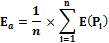 n – количество главных администраторов средств федерального бюджета, охваченных мониторингом качества финансового менеджментаn – количество главных администраторов средств федерального бюджета, охваченных мониторингом качества финансового менеджмента111Главные администраторы средств федерального бюджетаГлавные администраторы средств федерального бюджета11Минфин РоссииМинфин РоссииМинфин России6.Средний индекс качества финансового менеджмента главных администраторов средств федерального бюджета%Показатель определяет среднее значение качества финансового менеджмента главных администраторов средств федерального бюджетаЕжегодно – итоговая оценка качества финансового менеджмента по i-му главных администраторов средств федерального бюджета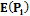  – итоговая оценка качества финансового менеджмента по i-му главных администраторов средств федерального бюджета111Главные администраторы средств федерального бюджетаГлавные администраторы средств федерального бюджета11Минфин РоссииМинфин РоссииМинфин РоссииПодпрограмма 1.«Обеспечение сбалансированности федерального бюджета и повышение эффективности бюджетных расходов»Подпрограмма 1.«Обеспечение сбалансированности федерального бюджета и повышение эффективности бюджетных расходов»Подпрограмма 1.«Обеспечение сбалансированности федерального бюджета и повышение эффективности бюджетных расходов»Подпрограмма 1.«Обеспечение сбалансированности федерального бюджета и повышение эффективности бюджетных расходов»Подпрограмма 1.«Обеспечение сбалансированности федерального бюджета и повышение эффективности бюджетных расходов»Подпрограмма 1.«Обеспечение сбалансированности федерального бюджета и повышение эффективности бюджетных расходов»Подпрограмма 1.«Обеспечение сбалансированности федерального бюджета и повышение эффективности бюджетных расходов»Подпрограмма 1.«Обеспечение сбалансированности федерального бюджета и повышение эффективности бюджетных расходов»Подпрограмма 1.«Обеспечение сбалансированности федерального бюджета и повышение эффективности бюджетных расходов»Подпрограмма 1.«Обеспечение сбалансированности федерального бюджета и повышение эффективности бюджетных расходов»Подпрограмма 1.«Обеспечение сбалансированности федерального бюджета и повышение эффективности бюджетных расходов»Подпрограмма 1.«Обеспечение сбалансированности федерального бюджета и повышение эффективности бюджетных расходов»Подпрограмма 1.«Обеспечение сбалансированности федерального бюджета и повышение эффективности бюджетных расходов»Подпрограмма 1.«Обеспечение сбалансированности федерального бюджета и повышение эффективности бюджетных расходов»Подпрограмма 1.«Обеспечение сбалансированности федерального бюджета и повышение эффективности бюджетных расходов»Подпрограмма 1.«Обеспечение сбалансированности федерального бюджета и повышение эффективности бюджетных расходов»Подпрограмма 1.«Обеспечение сбалансированности федерального бюджета и повышение эффективности бюджетных расходов»Подпрограмма 1.«Обеспечение сбалансированности федерального бюджета и повышение эффективности бюджетных расходов»Подпрограмма 1.«Обеспечение сбалансированности федерального бюджета и повышение эффективности бюджетных расходов»1.1.Наличие  долгосрочной бюджетной  стратегии Российской ФедерацииДа=1Нет=0Показатель является подтверждением того, что до конца текущего года   утверждена Долгосрочная бюджетная стратегияЕжегодноЕжегодно«Да» - если до конца текущего года утверждена Долгосрочная бюджетная стратегия;«нет» - если она не утверждена«Да» - если до конца текущего года утверждена Долгосрочная бюджетная стратегия;«нет» - если она не утвержденаУтверждение Долгосрочной  бюджетной стратегииУтверждение Долгосрочной  бюджетной стратегии1Бюджетная стратегия Российской ФедерацииБюджетная стратегия Российской ФедерацииБюджетная стратегия Российской ФедерацииБюджетная стратегия Российской Федерации111Минфин России1.2.Охват бюджетных ассигнований федерального бюджета показателями, характеризующими цели и результаты их использования.%Показатель определяет долю расходов федерального бюджета, сформированных в соответствии с программным принципомЕжегодноЕжегодноОпределяется как отношение суммы расходов по утвержденным государственным программам Российской Федерации на конец года к расходам федерального бюджетаОпределяется как отношение суммы расходов по утвержденным государственным программам Российской Федерации на конец года к расходам федерального бюджетаСумма расходов по утвержденным государственным программам Российской Федерации на конец года Сумма расходов по утвержденным государственным программам Российской Федерации на конец года 1Федеральный бюджетФедеральный бюджетФедеральный бюджетФедеральный бюджет111Минфин России1.2.Охват бюджетных ассигнований федерального бюджета показателями, характеризующими цели и результаты их использования.%Показатель определяет долю расходов федерального бюджета, сформированных в соответствии с программным принципомЕжегодноЕжегодноОпределяется как отношение суммы расходов по утвержденным государственным программам Российской Федерации на конец года к расходам федерального бюджетаОпределяется как отношение суммы расходов по утвержденным государственным программам Российской Федерации на конец года к расходам федерального бюджетаРасходы федерального бюджетаРасходы федерального бюджета1Федеральный бюджетФедеральный бюджетФедеральный бюджетФедеральный бюджет111Минфин России1.3.Наличие базовых (отраслевых) перечней государственных и муниципальных услуг и работДа=1нет=0 Показатель является подтверждением того, что утверждены базовые (отраслевые) перечни государственных и муниципальных услуг и работ Показатель действует с момента его утверждения до момента его отменыПоказатель действует с момента его утверждения до момента его отмены«Да» - если утверждён;«нет» - если не утверждён«Да» - если утверждён;«нет» - если не утверждёнБазовые (отраслевые) перечни                          государственных и муниципальных услуг и работБазовые (отраслевые) перечни                          государственных и муниципальных услуг и работ1Базовые (отраслевые) перечни государственных и муниципальных услуг и работБазовые (отраслевые) перечни государственных и муниципальных услуг и работБазовые (отраслевые) перечни государственных и муниципальных услуг и работБазовые (отраслевые) перечни государственных и муниципальных услуг и работ111Минфин России1.4.Наличие ведомственных перечней государственных услуг и работ, оказываемых и выполняемых федеральными государственными учреждениями, сформированных на основании сводного перечня государственных и муниципальных услуг и работ Да=1нет=0Показатель является подтверждением того, что утверждены ведомственные перечни государственных услуг и работ, оказываемых и выполняемых федеральными государственными учреждениями, сформированных на основании сводного перечня государственных и муниципальных услуг и работПоказатель действует с момента его утверждения до момента его отменыПоказатель действует с момента его утверждения до момента его отмены«Да» - если утверждён;«нет» - если не утверждён«Да» - если утверждён;«нет» - если не утверждёнСводный перечень государственных и муниципальных услуг и работ;Утверждение ведомственных перечней государственных услуг и работ, оказываемых и выполняемых федеральными государственными учреждениямиСводный перечень государственных и муниципальных услуг и работ;Утверждение ведомственных перечней государственных услуг и работ, оказываемых и выполняемых федеральными государственными учреждениями1Ведомственный перечень государственных услуг и работ, оказываемых и выполняемых федеральными государственными учреждениямиВедомственный перечень государственных услуг и работ, оказываемых и выполняемых федеральными государственными учреждениямиВедомственный перечень государственных услуг и работ, оказываемых и выполняемых федеральными государственными учреждениямиВедомственный перечень государственных услуг и работ, оказываемых и выполняемых федеральными государственными учреждениями111Минфин России1.5.Наличие общих требований к определению нормативных затрат на оказание государственных и муниципальных услуг и работ в соответствующих сферахДа=1нет=0Показатель является подтверждением того, что утверждены общие требования к определению нормативных затрат на оказание государственных и муниципальных услуг и работ в соответствующих сферахПоказатель действует с момента его утверждения до момента его отменыПоказатель действует с момента его утверждения до момента его отмены«Да» - если утверждён;«нет» - если не утверждён«Да» - если утверждён;«нет» - если не утверждёнОбщие требования к определению нормативных затрат на оказание государственных и муниципальных услуг и  работ в соответствующих сферахОбщие требования к определению нормативных затрат на оказание государственных и муниципальных услуг и  работ в соответствующих сферах1Общие требования к определению нормативных затрат на оказание государственных и муниципальных услуг и  работ в соответствующих сферахОбщие требования к определению нормативных затрат на оказание государственных и муниципальных услуг и  работ в соответствующих сферахОбщие требования к определению нормативных затрат на оказание государственных и муниципальных услуг и  работ в соответствующих сферахОбщие требования к определению нормативных затрат на оказание государственных и муниципальных услуг и  работ в соответствующих сферах111Минфин РоссииПодпрограмма 2.«Нормативно-методическое обеспечение и организация бюджетного процесса»Подпрограмма 2.«Нормативно-методическое обеспечение и организация бюджетного процесса»Подпрограмма 2.«Нормативно-методическое обеспечение и организация бюджетного процесса»Подпрограмма 2.«Нормативно-методическое обеспечение и организация бюджетного процесса»Подпрограмма 2.«Нормативно-методическое обеспечение и организация бюджетного процесса»Подпрограмма 2.«Нормативно-методическое обеспечение и организация бюджетного процесса»Подпрограмма 2.«Нормативно-методическое обеспечение и организация бюджетного процесса»Подпрограмма 2.«Нормативно-методическое обеспечение и организация бюджетного процесса»Подпрограмма 2.«Нормативно-методическое обеспечение и организация бюджетного процесса»Подпрограмма 2.«Нормативно-методическое обеспечение и организация бюджетного процесса»Подпрограмма 2.«Нормативно-методическое обеспечение и организация бюджетного процесса»Подпрограмма 2.«Нормативно-методическое обеспечение и организация бюджетного процесса»Подпрограмма 2.«Нормативно-методическое обеспечение и организация бюджетного процесса»Подпрограмма 2.«Нормативно-методическое обеспечение и организация бюджетного процесса»Подпрограмма 2.«Нормативно-методическое обеспечение и организация бюджетного процесса»Подпрограмма 2.«Нормативно-методическое обеспечение и организация бюджетного процесса»Подпрограмма 2.«Нормативно-методическое обеспечение и организация бюджетного процесса»Подпрограмма 2.«Нормативно-методическое обеспечение и организация бюджетного процесса»Подпрограмма 2.«Нормативно-методическое обеспечение и организация бюджетного процесса»2.1.Исполнение расходных обязательств Российской Федерации%Показатель отражает степень исполнениярасходных обязательств Российской Федерации ЕжегодноИро = РОф / РОп * 100 %Иро = РОф / РОп * 100 %Иро – исполнение расходных обязательствИро – исполнение расходных обязательств444Главные распорядители средств федерального бюджетаГлавные распорядители средств федерального бюджета11Минфин РоссииМинфин РоссииМинфин России2.1.Исполнение расходных обязательств Российской Федерации%Показатель отражает степень исполнениярасходных обязательств Российской Федерации ЕжегодноИро = РОф / РОп * 100 %Иро = РОф / РОп * 100 %РОф –  исполнение федерального бюджета, тыс. рублей.РОф –  исполнение федерального бюджета, тыс. рублей.444Главные распорядители средств федерального бюджетаГлавные распорядители средств федерального бюджета11Минфин РоссииМинфин РоссииМинфин России2.1.Исполнение расходных обязательств Российской Федерации%Показатель отражает степень исполнениярасходных обязательств Российской Федерации ЕжегодноИро = РОф / РОп * 100 %Иро = РОф / РОп * 100 %РОп – утвержденный объем бюджетных ассигнований, предусмотренный сводной бюджетной росписью федерального бюджета с учетом изменений на конец отчетного периода,тыс. рублей.РОп – утвержденный объем бюджетных ассигнований, предусмотренный сводной бюджетной росписью федерального бюджета с учетом изменений на конец отчетного периода,тыс. рублей.444Главные распорядители средств федерального бюджетаГлавные распорядители средств федерального бюджета11Минфин РоссииМинфин РоссииМинфин России2.2.Формирование нормативно-правовой базы, необходимой для реализации  федерального закона о федеральном бюджете на очередной финансовый год и плановый период до начала финансового года%Показатель определяет количество НПА Правительства Российской Федерации,  принятых до начала очередного финансового года к общему числу НПА Правительства Российской Федерации, подлежащих к принятию для реализации федерального закона о федеральном бюджете на очередной финансовый год и плановый период   ежегодноОпределяется как соотношение количества НПА Правительства Российской Федерации необходимых для реализации Федерального закона о федеральном бюджете на очередной финансовый год и плановый период, принятых до начала финансового года к общему количеству НПА Правительства Российской Федерации необходимых для реализации Федерального закона о федеральном бюджете на очередной финансовый год и плановый периодОпределяется как соотношение количества НПА Правительства Российской Федерации необходимых для реализации Федерального закона о федеральном бюджете на очередной финансовый год и плановый период, принятых до начала финансового года к общему количеству НПА Правительства Российской Федерации необходимых для реализации Федерального закона о федеральном бюджете на очередной финансовый год и плановый периодОпределяется как соотношение количества НПА Правительства Российской Федерации необходимых для реализации Федерального закона о федеральном бюджете на очередной финансовый год и плановый период, принятых до начала финансового года к общему количеству НПА Правительства Российской Федерации необходимых для реализации Федерального закона о федеральном бюджете на очередной финансовый год и плановый периодКоличество НПА Правительства Российской Федерации необходимых для реализации Федерального закона о федеральном бюджете на очередной финансовый год и плановый период, принятых до начала финансового годаКоличество НПА Правительства Российской Федерации необходимых для реализации Федерального закона о федеральном бюджете на очередной финансовый год и плановый период, принятых до начала финансового годамониторингмониторингмониторингНПА ПравительстваРоссийской ФедерацииНПА ПравительстваРоссийской Федерации11Минфин РоссииМинфин России2.2.Формирование нормативно-правовой базы, необходимой для реализации  федерального закона о федеральном бюджете на очередной финансовый год и плановый период до начала финансового года%Показатель определяет количество НПА Правительства Российской Федерации,  принятых до начала очередного финансового года к общему числу НПА Правительства Российской Федерации, подлежащих к принятию для реализации федерального закона о федеральном бюджете на очередной финансовый год и плановый период   ежегодноОпределяется как соотношение количества НПА Правительства Российской Федерации необходимых для реализации Федерального закона о федеральном бюджете на очередной финансовый год и плановый период, принятых до начала финансового года к общему количеству НПА Правительства Российской Федерации необходимых для реализации Федерального закона о федеральном бюджете на очередной финансовый год и плановый периодОпределяется как соотношение количества НПА Правительства Российской Федерации необходимых для реализации Федерального закона о федеральном бюджете на очередной финансовый год и плановый период, принятых до начала финансового года к общему количеству НПА Правительства Российской Федерации необходимых для реализации Федерального закона о федеральном бюджете на очередной финансовый год и плановый периодОпределяется как соотношение количества НПА Правительства Российской Федерации необходимых для реализации Федерального закона о федеральном бюджете на очередной финансовый год и плановый период, принятых до начала финансового года к общему количеству НПА Правительства Российской Федерации необходимых для реализации Федерального закона о федеральном бюджете на очередной финансовый год и плановый периодОбщее количество НПА Правительства Российской Федерации необходимых для реализации Федерального закона о федеральном бюджете на очередной финансовый год и плановый периодОбщее количество НПА Правительства Российской Федерации необходимых для реализации Федерального закона о федеральном бюджете на очередной финансовый год и плановый периодУтвержденный Правительством Российской Федерации  график подготовки НПАУтвержденный Правительством Российской Федерации  график подготовки НПАУтвержденный Правительством Российской Федерации  график подготовки НПАНПА ПравительстваРоссийской ФедерацииНПА ПравительстваРоссийской Федерации11Минфин РоссииМинфин России2.3.Соблюдение установленных законодательством Российской Федерации требований о составе отчетности об исполнении федерального бюджета, формируемой Федеральным казначейством%Показатель раскрывает степень выявленных нарушенийЕжегодно, ежеквартальноН = Кф / Ко * 100 %Н = Кф / Ко * 100 %Н – количество нарушенийН – количество нарушений444Федеральное казначействоФедеральное казначейство11Минфин РоссииМинфин РоссииМинфин России2.3.Соблюдение установленных законодательством Российской Федерации требований о составе отчетности об исполнении федерального бюджета, формируемой Федеральным казначейством%Показатель раскрывает степень выявленных нарушенийЕжегодно, ежеквартальноН = Кф / Ко * 100 %Н = Кф / Ко * 100 %Ко – установленное законодательством Российской Федерации количество отчетов в составе отчетности об исполнении федерального бюджета, шт.Ко – установленное законодательством Российской Федерации количество отчетов в составе отчетности об исполнении федерального бюджета, шт.444Федеральное казначействоФедеральное казначейство11Минфин РоссииМинфин РоссииМинфин России2.3.Соблюдение установленных законодательством Российской Федерации требований о составе отчетности об исполнении федерального бюджета, формируемой Федеральным казначейством%Показатель раскрывает степень выявленных нарушенийЕжегодно, ежеквартальноН = Кф / Ко * 100 %Н = Кф / Ко * 100 %Кф - количество фактически сформированных отчетов в составе отчетности об исполнении федерального бюджета, шт.Кф - количество фактически сформированных отчетов в составе отчетности об исполнении федерального бюджета, шт.444Федеральное казначействоФедеральное казначейство11Минфин РоссииМинфин РоссииМинфин России2.4.Соблюдение установленных законодательством Российской Федерации требований о составе отчетности об исполнении консолидированного бюджета Российской Федерации и бюджетов государственных внебюджетных фондов, формируемой Федеральным казначейством%Показатель раскрывает степень выявленных нарушенийЕжегодно, ежеквартальноН = Кф / Ко * 100 %Н = Кф / Ко * 100 %Н – количество нарушенийН – количество нарушений444Федеральное казначействоФедеральное казначейство11Минфин РоссииМинфин РоссииМинфин России2.4.Соблюдение установленных законодательством Российской Федерации требований о составе отчетности об исполнении консолидированного бюджета Российской Федерации и бюджетов государственных внебюджетных фондов, формируемой Федеральным казначейством%Показатель раскрывает степень выявленных нарушенийЕжегодно, ежеквартальноН = Кф / Ко * 100 %Н = Кф / Ко * 100 %Ко – установленное законодательством Российской Федерации количество отчетов в составе отчетности об исполнении консолидированного бюджета Российской Федерации и бюджетов государственных внебюджетных фондов, шт.Ко – установленное законодательством Российской Федерации количество отчетов в составе отчетности об исполнении консолидированного бюджета Российской Федерации и бюджетов государственных внебюджетных фондов, шт.444Федеральное казначействоФедеральное казначейство11Минфин РоссииМинфин РоссииМинфин России2.4.Соблюдение установленных законодательством Российской Федерации требований о составе отчетности об исполнении консолидированного бюджета Российской Федерации и бюджетов государственных внебюджетных фондов, формируемой Федеральным казначейством%Показатель раскрывает степень выявленных нарушенийЕжегодно, ежеквартальноН = Кф / Ко * 100 %Н = Кф / Ко * 100 %Кф - количество фактически сформированных отчетов в составе отчетности об исполнении консолидированного бюджета Российской Федерации и бюджетов государственных внебюджетных фондов, шт.Кф - количество фактически сформированных отчетов в составе отчетности об исполнении консолидированного бюджета Российской Федерации и бюджетов государственных внебюджетных фондов, шт.444Федеральное казначействоФедеральное казначейство11Минфин РоссииМинфин РоссииМинфин РоссииПодпрограмма 4.«Организация и осуществление контроля и надзора в финансово-бюджетной сфере»Подпрограмма 4.«Организация и осуществление контроля и надзора в финансово-бюджетной сфере»Подпрограмма 4.«Организация и осуществление контроля и надзора в финансово-бюджетной сфере»Подпрограмма 4.«Организация и осуществление контроля и надзора в финансово-бюджетной сфере»Подпрограмма 4.«Организация и осуществление контроля и надзора в финансово-бюджетной сфере»Подпрограмма 4.«Организация и осуществление контроля и надзора в финансово-бюджетной сфере»Подпрограмма 4.«Организация и осуществление контроля и надзора в финансово-бюджетной сфере»Подпрограмма 4.«Организация и осуществление контроля и надзора в финансово-бюджетной сфере»Подпрограмма 4.«Организация и осуществление контроля и надзора в финансово-бюджетной сфере»Подпрограмма 4.«Организация и осуществление контроля и надзора в финансово-бюджетной сфере»Подпрограмма 4.«Организация и осуществление контроля и надзора в финансово-бюджетной сфере»Подпрограмма 4.«Организация и осуществление контроля и надзора в финансово-бюджетной сфере»Подпрограмма 4.«Организация и осуществление контроля и надзора в финансово-бюджетной сфере»Подпрограмма 4.«Организация и осуществление контроля и надзора в финансово-бюджетной сфере»Подпрограмма 4.«Организация и осуществление контроля и надзора в финансово-бюджетной сфере»Подпрограмма 4.«Организация и осуществление контроля и надзора в финансово-бюджетной сфере»Подпрограмма 4.«Организация и осуществление контроля и надзора в финансово-бюджетной сфере»Подпрограмма 4.«Организация и осуществление контроля и надзора в финансово-бюджетной сфере»Подпрограмма 4.«Организация и осуществление контроля и надзора в финансово-бюджетной сфере»4.1.Соотношение объема  проверенных средств федерального бюджета, отраженных в отчетах о реализации государственных программ    и общей суммы расходов федерального бюджета года, предшествующего отчетному (без учета расходов по обслуживанию государственного долга)%Показатель характеризует степень охвата проверками средств федерального бюджета при реализации государственных программ Российской Федерации.ЕжегодноE=<1>/<2> * 100%E=<1>/<2> * 100%<1> - объем  проверенных средств федерального бюджета, отраженных в отчетах о реализации государственных программ<1> - объем  проверенных средств федерального бюджета, отраженных в отчетах о реализации государственных программ111Федеральные органы исполнитель ной власти – ответственные исполнители государственных программФедеральные органы исполнитель ной власти – ответственные исполнители государственных программ11РосфиннадзорРосфиннадзорРосфиннадзор4.1.Соотношение объема  проверенных средств федерального бюджета, отраженных в отчетах о реализации государственных программ    и общей суммы расходов федерального бюджета года, предшествующего отчетному (без учета расходов по обслуживанию государственного долга)%Показатель характеризует степень охвата проверками средств федерального бюджета при реализации государственных программ Российской Федерации.ЕжегодноE=<1>/<2> * 100%E=<1>/<2> * 100%<2> - общая сумма расходов федерального бюджета<2> - общая сумма расходов федерального бюджета111Федеральные органы исполнительной власти – ответственные исполнители государственных программФедеральные органы исполнительной власти – ответственные исполнители государственных программ11РосфиннадзорРосфиннадзорРосфиннадзор4.1.1.Соотношение объема проверенных средств федерального бюджета  и общей суммы расходов федерального бюджета года, предшествующего отчетному (без учета расходов по обслуживанию государственного долга)%Показатель характеризует степень охвата проверками расходов федерального бюджета.Ежегодно E=<1>/<2> * 100%E=<1>/<2> * 100%<1> - объем  проверенных средств федерального бюджета<2> - общая сумма расходов федерального бюджета<1> - объем  проверенных средств федерального бюджета<2> - общая сумма расходов федерального бюджета111111Главные распорядители, распорядители, получатели бюджетных средств, федеральные государственные бюджетные и автономные учрежденияГлавные распорядители, распорядители, получатели бюджетных средств, федеральные государственные бюджетные и автономные учрежденияРосфиннадзорРосфиннадзорРосфиннадзор4.2.Доля главных администраторов средств федерального бюджета, имеющих индекс качества финансового менеджмента менее 40% %Показатель (далее - определяет соотношение количества главных администраторов средств федерального бюджета, имеющих индекс качества финансового менеджмента менее 40%, к общему количеству главных администраторов средств федерального бюджетаЕжегодно- количество главных администраторов средств федерального бюджета, имеющих индекс качества меньше 40%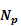 - количество главных администраторов средств федерального бюджета, имеющих индекс качества меньше 40%111Главные администраторы средств федерального бюджетаГлавные администраторы средств федерального бюджета11Минфин РоссииМинфин РоссииМинфин России4.2.Доля главных администраторов средств федерального бюджета, имеющих индекс качества финансового менеджмента менее 40% %Показатель (далее - определяет соотношение количества главных администраторов средств федерального бюджета, имеющих индекс качества финансового менеджмента менее 40%, к общему количеству главных администраторов средств федерального бюджетаЕжегодноn – количество главных администраторов средств федерального бюджета, охваченных мониторингом качества финансового менеджментаn – количество главных администраторов средств федерального бюджета, охваченных мониторингом качества финансового менеджмента111Главные администраторы средств федерального бюджетаГлавные администраторы средств федерального бюджета11Минфин РоссииМинфин РоссииМинфин России4.3.Соотношение количества проверок по результатам,  которых приняты процессуальные решения и  количества проверок,  по результатам которых выявлены нарушения  законодательства Российской Федерации в финансово-бюджетной сфере.%Показатель характеризует качество контрольно-ревизионной деятельности РосфиннадзораЕжегодноE=<1>/<2> * 100%E=<1>/<2> * 100%<1> - количество проверок по результатам,  которых приняты процессуальные решения<1> - количество проверок по результатам,  которых приняты процессуальные решения111Главные распорядители, распорядители, получатели бюджетных средств, федеральные государственные бюджетные и автономные учрежденияГлавные распорядители, распорядители, получатели бюджетных средств, федеральные государственные бюджетные и автономные учреждения11РосфиннадзорРосфиннадзорРосфиннадзор4.3.Соотношение количества проверок по результатам,  которых приняты процессуальные решения и  количества проверок,  по результатам которых выявлены нарушения  законодательства Российской Федерации в финансово-бюджетной сфере.%Показатель характеризует качество контрольно-ревизионной деятельности РосфиннадзораЕжегодноE=<1>/<2> * 100%E=<1>/<2> * 100%<2> - общее количество проверок,  по результатам которых выявлены нарушения  законодательства Российской Федерации в финансово-бюджетной сфере      <2> - общее количество проверок,  по результатам которых выявлены нарушения  законодательства Российской Федерации в финансово-бюджетной сфере      111Главные распорядители, распорядители, получатели бюджетных средств, федеральные государственные бюджетные и автономные учрежденияГлавные распорядители, распорядители, получатели бюджетных средств, федеральные государственные бюджетные и автономные учреждения11РосфиннадзорРосфиннадзорРосфиннадзор4.4.Соотношение количества проведенных анализов по осуществлению органами государственного (муниципального) финансового контроля, являющимися органами (должностными лицами) исполнительной власти субъектов  Российской Федерации (местных администраций)  исполнения бюджетных полномочий  и общего количества  органов  государственного (муниципального) финансового контроля, являющихся органами (должностными лицами) исполнительной власти субъектов  Российской Федерации (местных администраций)%Показатель характеризует степень охвата проверками  исполнения бюджетных полномочий органов  государственного (муниципального) финансового контроля, являющихся органами (должностными лицами) исполнительной власти  субъектов Российской Федерации (местных администраций).ЕжегодноE=<1>/<2> * 100%E=<1>/<2> * 100%<1> - суммарное количество органов   государственного (муниципального) финансового контроля, являющихся    органами (должностными лицами) исполнительной власти субъектов  Российской Федерации (местных администраций), в отношении которых проведены анализы по осуществлению исполнения бюджетных полномочий<1> - суммарное количество органов   государственного (муниципального) финансового контроля, являющихся    органами (должностными лицами) исполнительной власти субъектов  Российской Федерации (местных администраций), в отношении которых проведены анализы по осуществлению исполнения бюджетных полномочий111Органы государственного (муниципального) финансового контроля, являющиеся органами (должностными лицами) исполнитель ной власти субъектов  Российской Федерации (местных администраций)  Органы государственного (муниципального) финансового контроля, являющиеся органами (должностными лицами) исполнитель ной власти субъектов  Российской Федерации (местных администраций)  11РосфиннадзорРосфиннадзорРосфиннадзор4.4.Соотношение количества проведенных анализов по осуществлению органами государственного (муниципального) финансового контроля, являющимися органами (должностными лицами) исполнительной власти субъектов  Российской Федерации (местных администраций)  исполнения бюджетных полномочий  и общего количества  органов  государственного (муниципального) финансового контроля, являющихся органами (должностными лицами) исполнительной власти субъектов  Российской Федерации (местных администраций)%Показатель характеризует степень охвата проверками  исполнения бюджетных полномочий органов  государственного (муниципального) финансового контроля, являющихся органами (должностными лицами) исполнительной власти  субъектов Российской Федерации (местных администраций).ЕжегодноE=<1>/<2> * 100%E=<1>/<2> * 100%<2> - суммарное количество  органов  государственного (муниципального) финансового контроля, являющихся органами (должностными лицами) исполнительной власти субъектов Российской Федерации (местных администраций) в отчётном периоде.<2> - суммарное количество  органов  государственного (муниципального) финансового контроля, являющихся органами (должностными лицами) исполнительной власти субъектов Российской Федерации (местных администраций) в отчётном периоде.111Органы государственного (муниципального) финансового контроля, являющиеся органами (должностными лицами) исполнительной власти субъектов  Российской Федерации (местных администраций)  Органы государственного (муниципального) финансового контроля, являющиеся органами (должностными лицами) исполнительной власти субъектов  Российской Федерации (местных администраций)  11РосфиннадзорРосфиннадзорРосфиннадзор4.5.Cоотношение  количества проведенных анализов осуществления главными администраторами бюджетных средств внутреннего финансового контроля и внутреннего финансового аудита и общего количества главных администраторов бюджетных средств%Показатель характеризует степень охвата анализом  осуществления внутреннего финансового контроля и внутреннего финансового аудита главных администраторов бюджетных средств.ЕжегодноE=<1>/<2> * 100%E=<1>/<2> * 100%<1> - суммарное количество главных администраторов бюджетных средств, в отношении которых проведены анализы по осуществлению внутреннего финансового контроля и внутреннего финансового аудита.<1> - суммарное количество главных администраторов бюджетных средств, в отношении которых проведены анализы по осуществлению внутреннего финансового контроля и внутреннего финансового аудита.111Главные администраторы бюджетных средствГлавные администраторы бюджетных средств11РосфиннадзорРосфиннадзорРосфиннадзор4.5.Cоотношение  количества проведенных анализов осуществления главными администраторами бюджетных средств внутреннего финансового контроля и внутреннего финансового аудита и общего количества главных администраторов бюджетных средств%Показатель характеризует степень охвата анализом  осуществления внутреннего финансового контроля и внутреннего финансового аудита главных администраторов бюджетных средств.ЕжегодноE=<1>/<2> * 100%E=<1>/<2> * 100%<2> общее количество главных администраторов бюджетных средств<2> общее количество главных администраторов бюджетных средств111Главные администраторы бюджетных средствГлавные администраторы бюджетных средств11РосфиннадзорРосфиннадзорРосфиннадзор4.6.Соотношение количества постановлений  о назначении административных наказаний за нарушения актов валютного законодательства Российской Федерации и актов органов  валютного регулирования и количества возбужденных дел об административных правонарушениях за нарушения  актов валютного законодательства Российской Федерации и актов органов  валютного регулирования%Показатель характеризует эффективность механизмов осуществления валютного контроля и качество выполнения Росфиннадзором контрольных мероприятий.ЕжегодноE=<1>/<2> * 100%E=<1>/<2> * 100%<1> - количество постановлений  о назначении административных наказаний за нарушения актов валютного законодательства Российской Федерации и актов органов  валютного регулирования, вынесенных Росфиннадзором<1> - количество постановлений  о назначении административных наказаний за нарушения актов валютного законодательства Российской Федерации и актов органов  валютного регулирования, вынесенных Росфиннадзором111Резиденты и нерезидентыРезиденты и нерезиденты11РосфиннадзорРосфиннадзорРосфиннадзор4.6.Соотношение количества постановлений  о назначении административных наказаний за нарушения актов валютного законодательства Российской Федерации и актов органов  валютного регулирования и количества возбужденных дел об административных правонарушениях за нарушения  актов валютного законодательства Российской Федерации и актов органов  валютного регулирования%Показатель характеризует эффективность механизмов осуществления валютного контроля и качество выполнения Росфиннадзором контрольных мероприятий.ЕжегодноE=<1>/<2> * 100%E=<1>/<2> * 100%<2> - общее количество возбужденных дел об административных правонарушениях за нарушения  актов валютного законодательства Российской Федерации и актов органов  валютного регулирования<2> - общее количество возбужденных дел об административных правонарушениях за нарушения  актов валютного законодательства Российской Федерации и актов органов  валютного регулирования111Резиденты и нерезидентыРезиденты и нерезиденты11РосфиннадзорРосфиннадзорРосфиннадзор4.7.Соотношение количества отмененных постановлений  о назначении административных наказаний за нарушения актов валютного законодательства Российской Федерации и актов органов  валютного регулирования и общего количества постановлений  о назначении административных наказаний за нарушения актов валютного законодательства Российской Федерации и актов органов  валютного регулирования, вынесенных Федеральной службой финансово-бюджетного надзора%Показатель характеризует эффективность механизмов осуществления валютного контроля и качество выполнения Росфиннадзором контрольных мероприятий ЕжегодноE=<1>/<2> * 100%E=<1>/<2> * 100%<1> - количество отмененных постановлений  о назначении административных наказаний за нарушения актов валютного законодательства Российской Федерации и актов органов  валютного регулирования<1> - количество отмененных постановлений  о назначении административных наказаний за нарушения актов валютного законодательства Российской Федерации и актов органов  валютного регулирования111Резиденты и нерезидентыРезиденты и нерезиденты11РосфиннадзорРосфиннадзорРосфиннадзор4.7.Соотношение количества отмененных постановлений  о назначении административных наказаний за нарушения актов валютного законодательства Российской Федерации и актов органов  валютного регулирования и общего количества постановлений  о назначении административных наказаний за нарушения актов валютного законодательства Российской Федерации и актов органов  валютного регулирования, вынесенных Федеральной службой финансово-бюджетного надзора%Показатель характеризует эффективность механизмов осуществления валютного контроля и качество выполнения Росфиннадзором контрольных мероприятий ЕжегодноE=<1>/<2> * 100%E=<1>/<2> * 100%<2> - общее количество постановлений  о назначении административных наказаний за нарушения актов валютного законодательства Российской Федерации и актов органов  валютного регулирования, вынесенных Федеральной службой финансово-бюджетного надзора <2> - общее количество постановлений  о назначении административных наказаний за нарушения актов валютного законодательства Российской Федерации и актов органов  валютного регулирования, вынесенных Федеральной службой финансово-бюджетного надзора 111Резиденты и нерезидентыРезиденты и нерезиденты11РосфиннадзорРосфиннадзорРосфиннадзор4.8.Отношение количества лиц, в отношении которых проведены проверочные мероприятия, к общему числу лиц, в отношении которых имелась информация о признаках нарушений валютного законодательства Российской Федерации.%Показатель характеризует охват контрольными мероприятиями лиц, в отношении которых имелась информация о признаках нарушений валютного законодательства Российской ФедерацииЕжегодно П=Б1/Б2*100%П=Б1/Б2*100%Б1 - общее число лиц, в отношении которых:1) проведены предварительные проверочные мероприятия2) проведены мероприятия профилактического характера3) осуществлены проверочные мероприятия и административное производство.Б2 - общее количество лиц**, в отношении которых имелась информация о признаках нарушений валютного законодательства Российской Федерации.** количество лиц, по оперативной информации определяется как количество признаков нарушенийБ1 - общее число лиц, в отношении которых:1) проведены предварительные проверочные мероприятия2) проведены мероприятия профилактического характера3) осуществлены проверочные мероприятия и административное производство.Б2 - общее количество лиц**, в отношении которых имелась информация о признаках нарушений валютного законодательства Российской Федерации.** количество лиц, по оперативной информации определяется как количество признаков нарушений777Резиденты и нерезидентыРезиденты и нерезиденты11РосфиннадзорРосфиннадзорРосфиннадзор4.9.Соотношение количества проверенных аудиторских организаций от общего числа аудиторских организаций, проводящих обязательный аудит бухгалтерской (финансовой) отчетности организаций, указанных в части 3 статьи 5 Федерального закона «Об аудиторской деятельности»%Показатель характеризует охват и динамику мероприятий по контролю за аудиторскими организациями, проводящими обязательный аудит бухгалтерской (финансовой) отчетности организаций, указанных в части 3 статьи 5 Федерального закона «Об аудиторской деятельности»Ежегодно А = Кп / КвА = Кп / КвКп -  общее число аудиторских организаций, в отношении которых Федеральной службой финансово-бюджетного надзора проводились плановые и внеплановые проверки.Кв -  общее число аудиторских организаций, проводящих обязательный аудит бухгалтерской (финансовой) отчетности организаций, указанных в части 3 статьи 5 Федерального закона «Об аудиторской деятельности»Кп -  общее число аудиторских организаций, в отношении которых Федеральной службой финансово-бюджетного надзора проводились плановые и внеплановые проверки.Кв -  общее число аудиторских организаций, проводящих обязательный аудит бухгалтерской (финансовой) отчетности организаций, указанных в части 3 статьи 5 Федерального закона «Об аудиторской деятельности»111Аудиторские организации, проводящие обязательный аудит бухгалтерской (финансовой) отчетности организаций, указанных в части 3 статьи 5 Федерального закона «Об аудиторской деятельности», ед.Аудиторские организации, проводящие обязательный аудит бухгалтерской (финансовой) отчетности организаций, указанных в части 3 статьи 5 Федерального закона «Об аудиторской деятельности», ед.РосфиннадзорРосфиннадзорРосфиннадзорПодпрограмма 5.
«Обеспечение функционирования и развитие налоговой системы Российской Федерации»Подпрограмма 5.
«Обеспечение функционирования и развитие налоговой системы Российской Федерации»Подпрограмма 5.
«Обеспечение функционирования и развитие налоговой системы Российской Федерации»Подпрограмма 5.
«Обеспечение функционирования и развитие налоговой системы Российской Федерации»Подпрограмма 5.
«Обеспечение функционирования и развитие налоговой системы Российской Федерации»Подпрограмма 5.
«Обеспечение функционирования и развитие налоговой системы Российской Федерации»Подпрограмма 5.
«Обеспечение функционирования и развитие налоговой системы Российской Федерации»Подпрограмма 5.
«Обеспечение функционирования и развитие налоговой системы Российской Федерации»Подпрограмма 5.
«Обеспечение функционирования и развитие налоговой системы Российской Федерации»Подпрограмма 5.
«Обеспечение функционирования и развитие налоговой системы Российской Федерации»Подпрограмма 5.
«Обеспечение функционирования и развитие налоговой системы Российской Федерации»Подпрограмма 5.
«Обеспечение функционирования и развитие налоговой системы Российской Федерации»Подпрограмма 5.
«Обеспечение функционирования и развитие налоговой системы Российской Федерации»Подпрограмма 5.
«Обеспечение функционирования и развитие налоговой системы Российской Федерации»Подпрограмма 5.
«Обеспечение функционирования и развитие налоговой системы Российской Федерации»Подпрограмма 5.
«Обеспечение функционирования и развитие налоговой системы Российской Федерации»Подпрограмма 5.
«Обеспечение функционирования и развитие налоговой системы Российской Федерации»Подпрограмма 5.
«Обеспечение функционирования и развитие налоговой системы Российской Федерации»Подпрограмма 5.
«Обеспечение функционирования и развитие налоговой системы Российской Федерации»5.1.Доля налогоплательщиков, имеющих возможность доступа по каналам связи и через сеть Интернет к персонифицированной информации о состоянии расчетов с бюджетом %Показатель (далее – Н ) характеризует долю налогоплательщиков - организаций и индивидуальных предпринимателей, имеющих доступ по каналам связи и через сеть Интернет к персонифицированной информации о состоянии расчетов с бюджетом в общем количестве фактически отчитывающихся налогоплательщиков – организаций и индивидуальных предпринимателейЕжеквартально (за период)Н=Нд/Нс*100%, где Нд - количество налогоплательщиков, имеющих доступ по каналам связи и через сеть  Интернет к персонифицированной информации о состоянии расчетов с бюджетом;Нс - количество налогоплательщиков – организаций и индивидуальных предпринимателей – представивших налоговые декларации (расчеты) и бухгалтерскую отчетностьН=Нд/Нс*100%, где Нд - количество налогоплательщиков, имеющих доступ по каналам связи и через сеть  Интернет к персонифицированной информации о состоянии расчетов с бюджетом;Нс - количество налогоплательщиков – организаций и индивидуальных предпринимателей – представивших налоговые декларации (расчеты) и бухгалтерскую отчетностьН=Нд/Нс*100%, где Нд - количество налогоплательщиков, имеющих доступ по каналам связи и через сеть  Интернет к персонифицированной информации о состоянии расчетов с бюджетом;Нс - количество налогоплательщиков – организаций и индивидуальных предпринимателей – представивших налоговые декларации (расчеты) и бухгалтерскую отчетностьНд, = строка 2510Формы 1-ПНД111Юридические лица, индивидуальные предприниматели, единиц.Юридические лица, индивидуальные предприниматели, единиц.11ФНС РоссииФНС РоссииФНС России5.1.Доля налогоплательщиков, имеющих возможность доступа по каналам связи и через сеть Интернет к персонифицированной информации о состоянии расчетов с бюджетом %Показатель (далее – Н ) характеризует долю налогоплательщиков - организаций и индивидуальных предпринимателей, имеющих доступ по каналам связи и через сеть Интернет к персонифицированной информации о состоянии расчетов с бюджетом в общем количестве фактически отчитывающихся налогоплательщиков – организаций и индивидуальных предпринимателейЕжеквартально (за период)Н=Нд/Нс*100%, где Нд - количество налогоплательщиков, имеющих доступ по каналам связи и через сеть  Интернет к персонифицированной информации о состоянии расчетов с бюджетом;Нс - количество налогоплательщиков – организаций и индивидуальных предпринимателей – представивших налоговые декларации (расчеты) и бухгалтерскую отчетностьН=Нд/Нс*100%, где Нд - количество налогоплательщиков, имеющих доступ по каналам связи и через сеть  Интернет к персонифицированной информации о состоянии расчетов с бюджетом;Нс - количество налогоплательщиков – организаций и индивидуальных предпринимателей – представивших налоговые декларации (расчеты) и бухгалтерскую отчетностьН=Нд/Нс*100%, где Нд - количество налогоплательщиков, имеющих доступ по каналам связи и через сеть  Интернет к персонифицированной информации о состоянии расчетов с бюджетом;Нс - количество налогоплательщиков – организаций и индивидуальных предпринимателей – представивших налоговые декларации (расчеты) и бухгалтерскую отчетностьНс = сумма строк 2010 и 2042формы № 1-ПНД «Сведения о представлении налогоплательщиками налоговых деклараций (расчетов) и бухгалтерской отчетности и предоставлении налогоплательщикам информационных услуг в электронном виде» 111Юридические лица, индивидуальные предприниматели, ед.Юридические лица, индивидуальные предприниматели, ед.11ФНС РоссииФНС РоссииФНС России5.2.Доля количества решений регистрирующих органов об отказе в государственной регистрации юридических лиц, признанных судом недействительными, в числе решений регистрирующих органов об отказе в государственной регистрации юридических лиц%Показатель характеризует качество работы налоговых органов по государственной регистрации юридических лиц Ежеквартально (на дату)Р=Рнед/Ро*100%,где Рнед - количество решений регистрирующих органов об отказе в государственной регистрации юридических лиц, признанных судом недействительными;Ро - количество решений регистрирующих органов об отказе в государственной регистрации юридических лиц, общееР=Рнед/Ро*100%,где Рнед - количество решений регистрирующих органов об отказе в государственной регистрации юридических лиц, признанных судом недействительными;Ро - количество решений регистрирующих органов об отказе в государственной регистрации юридических лиц, общееР=Рнед/Ро*100%,где Рнед - количество решений регистрирующих органов об отказе в государственной регистрации юридических лиц, признанных судом недействительными;Ро - количество решений регистрирующих органов об отказе в государственной регистрации юридических лиц, общееРнед - стр.1380 (гр.1)111Юридические лица, единицЮридические лица, единиц11ФНС РоссииФНС РоссииФНС России5.2.Доля количества решений регистрирующих органов об отказе в государственной регистрации юридических лиц, признанных судом недействительными, в числе решений регистрирующих органов об отказе в государственной регистрации юридических лиц%Показатель характеризует качество работы налоговых органов по государственной регистрации юридических лиц Ежеквартально (на дату)Р=Рнед/Ро*100%,где Рнед - количество решений регистрирующих органов об отказе в государственной регистрации юридических лиц, признанных судом недействительными;Ро - количество решений регистрирующих органов об отказе в государственной регистрации юридических лиц, общееР=Рнед/Ро*100%,где Рнед - количество решений регистрирующих органов об отказе в государственной регистрации юридических лиц, признанных судом недействительными;Ро - количество решений регистрирующих органов об отказе в государственной регистрации юридических лиц, общееР=Рнед/Ро*100%,где Рнед - количество решений регистрирующих органов об отказе в государственной регистрации юридических лиц, признанных судом недействительными;Ро - количество решений регистрирующих органов об отказе в государственной регистрации юридических лиц, общееРо - стр.1010 (гр.1)Форма  № 1-ОГР «Сведения о результатах осуществления налоговыми органами функции по государственной регистрации юридических лиц и индивидуальных предпринимателей»111Юридические лица, единицЮридические лица, единиц11ФНС РоссииФНС РоссииФНС России5.3.Доля количества решений регистрирующих органов  об отказе в государственной регистрации индивидуальных предпринимателей, признанных судом недействительными, в числе решений регистрирующих органов об отказе в государственной регистрации индивидуальных предпринимателей%Показатель характеризует качество работы налоговых органов по государственной регистрации индивидуальных предпринимателейЕжеквартально (на дату)Р=Рнед/Ро*100%,где Рнед - количество решений регистрирующих органов об отказе в государственной регистрации индивидуальных предпринимателей, признанных судом недействительным;Ро - количество решений регистрирующих органов об отказе в государственной регистрации индивидуальных предпринимателей, общееР=Рнед/Ро*100%,где Рнед - количество решений регистрирующих органов об отказе в государственной регистрации индивидуальных предпринимателей, признанных судом недействительным;Ро - количество решений регистрирующих органов об отказе в государственной регистрации индивидуальных предпринимателей, общееР=Рнед/Ро*100%,где Рнед - количество решений регистрирующих органов об отказе в государственной регистрации индивидуальных предпринимателей, признанных судом недействительным;Ро - количество решений регистрирующих органов об отказе в государственной регистрации индивидуальных предпринимателей, общееРнед - стр.1380 (гр.2)111Индивидуальные предприниматели, единицИндивидуальные предприниматели, единиц11ФНС РоссииФНС РоссииФНС России5.3.Доля количества решений регистрирующих органов  об отказе в государственной регистрации индивидуальных предпринимателей, признанных судом недействительными, в числе решений регистрирующих органов об отказе в государственной регистрации индивидуальных предпринимателей%Показатель характеризует качество работы налоговых органов по государственной регистрации индивидуальных предпринимателейЕжеквартально (на дату)Р=Рнед/Ро*100%,где Рнед - количество решений регистрирующих органов об отказе в государственной регистрации индивидуальных предпринимателей, признанных судом недействительным;Ро - количество решений регистрирующих органов об отказе в государственной регистрации индивидуальных предпринимателей, общееР=Рнед/Ро*100%,где Рнед - количество решений регистрирующих органов об отказе в государственной регистрации индивидуальных предпринимателей, признанных судом недействительным;Ро - количество решений регистрирующих органов об отказе в государственной регистрации индивидуальных предпринимателей, общееР=Рнед/Ро*100%,где Рнед - количество решений регистрирующих органов об отказе в государственной регистрации индивидуальных предпринимателей, признанных судом недействительным;Ро - количество решений регистрирующих органов об отказе в государственной регистрации индивидуальных предпринимателей, общееРо - стр.1010 (гр.2) Форма  № 1-ОГР «Сведения о результатах осуществления налоговыми органами функции по государственной регистрации юридических лиц и индивидуальных предпринимателей»111Индивидуальные предприниматели, единицИндивидуальные предприниматели, единиц11ФНС РоссииФНС РоссииФНС России5.4.Доля налогоплательщиков, удовлетворительно оценивающих качество работы налоговых органов%Показатель характеризует удовлетворенность налогоплательщиков качеством работы налоговых органов при исполнении налогоплательщиками обязанности по исчислению и уплате налогов и сборов.Определяется по результатам социологических исследований, проводимых ежегодно независимыми экспертами, которые выбираются на конкурсной основеЕжегодноИндекс представляет собой сводный показатель, в расчет которого включены факторы, оказывающие влияние на восприятие качества работы налоговых органов:1. общая удовлетворенность качеством обслуживания, 2. удовлетворенность профессионализмом / компетентностью сотрудников налоговых инспекций, 3. качество информирования налогоплательщиков, 4. эффективность обслуживания, 5.удобство оборудования операционного зала Расчет индекса представляет собой отношение положительных оценок к общему количеству оценок умноженное на 100%  (по каждой единице наблюдения)Индекс представляет собой сводный показатель, в расчет которого включены факторы, оказывающие влияние на восприятие качества работы налоговых органов:1. общая удовлетворенность качеством обслуживания, 2. удовлетворенность профессионализмом / компетентностью сотрудников налоговых инспекций, 3. качество информирования налогоплательщиков, 4. эффективность обслуживания, 5.удобство оборудования операционного зала Расчет индекса представляет собой отношение положительных оценок к общему количеству оценок умноженное на 100%  (по каждой единице наблюдения)Индекс представляет собой сводный показатель, в расчет которого включены факторы, оказывающие влияние на восприятие качества работы налоговых органов:1. общая удовлетворенность качеством обслуживания, 2. удовлетворенность профессионализмом / компетентностью сотрудников налоговых инспекций, 3. качество информирования налогоплательщиков, 4. эффективность обслуживания, 5.удобство оборудования операционного зала Расчет индекса представляет собой отношение положительных оценок к общему количеству оценок умноженное на 100%  (по каждой единице наблюдения)Данные отчёта  проведении социологического опроса666Юридические лица, индивидуальные предприниматели, физические лицаЮридические лица, индивидуальные предприниматели, физические лица33ФНС РоссииФНС РоссииФНС России5.5.Снижение соотношения объема задолженности по налогам и сборам к объему поступлений по налогам и сборам в бюджетную систему Российской федерации%Показатель характеризует работу налоговых органов по снижению задолженности по налогам и сборам в бюджетную систему Российской  ФедерацииЕжегодноСГ = ЗД (ОП) / П(ОП) * 100,где СГ – соотношение за год;ЗД(ОП) – задолженность отчетного периода; П(ОП) – поступления  отчетного периодаСГ = ЗД (ОП) / П(ОП) * 100,где СГ – соотношение за год;ЗД(ОП) – задолженность отчетного периода; П(ОП) – поступления  отчетного периодаСГ = ЗД (ОП) / П(ОП) * 100,где СГ – соотношение за год;ЗД(ОП) – задолженность отчетного периода; П(ОП) – поступления  отчетного периодаЗД (ОП) = (гр.1стр.1010 + гр.1стр.2010 + гр.1стр.4010 +  гр.1стр.4210 + гр.1стр.5010 + гр.1стр.5200)формы №4-НМ111Юридические лица, индивидуальныепредприниматели, физические лицаЮридические лица, индивидуальныепредприниматели, физические лица11ФНС РоссииФНС РоссииФНС России5.5.Снижение соотношения объема задолженности по налогам и сборам к объему поступлений по налогам и сборам в бюджетную систему Российской федерации%Показатель характеризует работу налоговых органов по снижению задолженности по налогам и сборам в бюджетную систему Российской  ФедерацииЕжегодноСГ = ЗД (ОП) / П(ОП) * 100,где СГ – соотношение за год;ЗД(ОП) – задолженность отчетного периода; П(ОП) – поступления  отчетного периодаСГ = ЗД (ОП) / П(ОП) * 100,где СГ – соотношение за год;ЗД(ОП) – задолженность отчетного периода; П(ОП) – поступления  отчетного периодаСГ = ЗД (ОП) / П(ОП) * 100,где СГ – соотношение за год;ЗД(ОП) – задолженность отчетного периода; П(ОП) – поступления  отчетного периодаП(ОП) = (гр.1а стр.1010)формы 1-НМ111Юридические лица, индивидуальныепредприниматели, физические лицаЮридические лица, индивидуальныепредприниматели, физические лица11ФНС РоссииФНС РоссииФНС России5.6.Доля количества решений налоговых органов, признанных судом недействительными, в числе решений налоговых органов, вынесенных по результатам налогового контроля%Показатель характеризует эффективность представления интересов налоговых органов в судах и законность, обоснованность, мотивированность решений, принятых по результатам налогового контроляЕжеквартально, нарастающим итогом за годР = (Рн+Рч)/Ро*100Рн - количество решений, вынесенных налоговым органом по результатам налогового контроля, признанных судом недействительными в полном объеме, ед.Рч - количество решений, вынесенных налоговым органом по результатам налогового контроля, признанных судом частично недействительными, ед.Ро - количество решений, вынесенных налоговым органом по результатам налогового контроля – всего, ед.Р = (Рн+Рч)/Ро*100Рн - количество решений, вынесенных налоговым органом по результатам налогового контроля, признанных судом недействительными в полном объеме, ед.Рч - количество решений, вынесенных налоговым органом по результатам налогового контроля, признанных судом частично недействительными, ед.Ро - количество решений, вынесенных налоговым органом по результатам налогового контроля – всего, ед.Р = (Рн+Рч)/Ро*100Рн - количество решений, вынесенных налоговым органом по результатам налогового контроля, признанных судом недействительными в полном объеме, ед.Рч - количество решений, вынесенных налоговым органом по результатам налогового контроля, признанных судом частично недействительными, ед.Ро - количество решений, вынесенных налоговым органом по результатам налогового контроля – всего, ед.Рн = стр. 1150 гр.4 формы №6-НСП111Юридические лица, индивидуальныепредприниматели, физические лицаЮридические лица, индивидуальныепредприниматели, физические лица11ФНС РоссииФНС РоссииФНС России5.6.Доля количества решений налоговых органов, признанных судом недействительными, в числе решений налоговых органов, вынесенных по результатам налогового контроля%Показатель характеризует эффективность представления интересов налоговых органов в судах и законность, обоснованность, мотивированность решений, принятых по результатам налогового контроляЕжеквартально, нарастающим итогом за годР = (Рн+Рч)/Ро*100Рн - количество решений, вынесенных налоговым органом по результатам налогового контроля, признанных судом недействительными в полном объеме, ед.Рч - количество решений, вынесенных налоговым органом по результатам налогового контроля, признанных судом частично недействительными, ед.Ро - количество решений, вынесенных налоговым органом по результатам налогового контроля – всего, ед.Р = (Рн+Рч)/Ро*100Рн - количество решений, вынесенных налоговым органом по результатам налогового контроля, признанных судом недействительными в полном объеме, ед.Рч - количество решений, вынесенных налоговым органом по результатам налогового контроля, признанных судом частично недействительными, ед.Ро - количество решений, вынесенных налоговым органом по результатам налогового контроля – всего, ед.Р = (Рн+Рч)/Ро*100Рн - количество решений, вынесенных налоговым органом по результатам налогового контроля, признанных судом недействительными в полном объеме, ед.Рч - количество решений, вынесенных налоговым органом по результатам налогового контроля, признанных судом частично недействительными, ед.Ро - количество решений, вынесенных налоговым органом по результатам налогового контроля – всего, ед.Рч  = стр. 1160 гр.4 формы №6-НСП111Юридические лица, индивидуальныепредприниматели, физические лицаЮридические лица, индивидуальныепредприниматели, физические лица11ФНС  РоссииФНС  РоссииФНС  России5.6.Доля количества решений налоговых органов, признанных судом недействительными, в числе решений налоговых органов, вынесенных по результатам налогового контроля%Показатель характеризует эффективность представления интересов налоговых органов в судах и законность, обоснованность, мотивированность решений, принятых по результатам налогового контроляЕжеквартально, нарастающим итогом за годР = (Рн+Рч)/Ро*100Рн - количество решений, вынесенных налоговым органом по результатам налогового контроля, признанных судом недействительными в полном объеме, ед.Рч - количество решений, вынесенных налоговым органом по результатам налогового контроля, признанных судом частично недействительными, ед.Ро - количество решений, вынесенных налоговым органом по результатам налогового контроля – всего, ед.Р = (Рн+Рч)/Ро*100Рн - количество решений, вынесенных налоговым органом по результатам налогового контроля, признанных судом недействительными в полном объеме, ед.Рч - количество решений, вынесенных налоговым органом по результатам налогового контроля, признанных судом частично недействительными, ед.Ро - количество решений, вынесенных налоговым органом по результатам налогового контроля – всего, ед.Р = (Рн+Рч)/Ро*100Рн - количество решений, вынесенных налоговым органом по результатам налогового контроля, признанных судом недействительными в полном объеме, ед.Рч - количество решений, вынесенных налоговым органом по результатам налогового контроля, признанных судом частично недействительными, ед.Ро - количество решений, вынесенных налоговым органом по результатам налогового контроля – всего, ед.Ро = стр. 1140 гр.4  формы №6-НСП111Юридические лица, индивидуальные предприниматели, физические лицаЮридические лица, индивидуальные предприниматели, физические лица11ФНС РоссииФНС РоссииФНС России5.7.Собираемость налогов и сборов%Показатель характеризует полноту поступлений налогов и сборов, администрируемых Федеральной налоговой службой, в бюджетную систему Российской ФедерацииЕжегодноS = P / (N+N1) *100 P – сумма поступлений налогов и сборов;N – сумма начислений налогов и сборов;N1 - сумма поступлений налогов и сборов, по которым отсутствуют начисленияS = P / (N+N1) *100 P – сумма поступлений налогов и сборов;N – сумма начислений налогов и сборов;N1 - сумма поступлений налогов и сборов, по которым отсутствуют начисленияS = P / (N+N1) *100 P – сумма поступлений налогов и сборов;N – сумма начислений налогов и сборов;N1 - сумма поступлений налогов и сборов, по которым отсутствуют начисленияP = стр.1010 (гр.2 + гр.3) + стр.3300 (гр.2 - гр.3) + стр.3400 (гр.2 - гр.3) + стр.3500 (гр.2 - гр.3)+ стр.3530 (гр.2 – гр.3) + стр.3540 (гр.2 – гр.3)формы  № 1-НМ111Юридические лица, индивидуальные предприниматели, физические лицаЮридические лица, индивидуальные предприниматели, физические лица11ФНС РоссииФНС РоссииФНС России5.7.Собираемость налогов и сборов%Показатель характеризует полноту поступлений налогов и сборов, администрируемых Федеральной налоговой службой, в бюджетную систему Российской ФедерацииЕжегодноS = P / (N+N1) *100 P – сумма поступлений налогов и сборов;N – сумма начислений налогов и сборов;N1 - сумма поступлений налогов и сборов, по которым отсутствуют начисленияS = P / (N+N1) *100 P – сумма поступлений налогов и сборов;N – сумма начислений налогов и сборов;N1 - сумма поступлений налогов и сборов, по которым отсутствуют начисленияS = P / (N+N1) *100 P – сумма поступлений налогов и сборов;N – сумма начислений налогов и сборов;N1 - сумма поступлений налогов и сборов, по которым отсутствуют начисленияN = стр.1010 (гр.1) – стр.1790 (гр.1) – стр.1970 (гр.1) + стр.3300 (гр.1) + стр.3400 (гр.1) + стр.3500 (гр.1) + стр.3530 (гр.1) + стр.3540 (гр.1)формы № 1-НМ111Юридические лица, индивидуальные предприниматели, физические лицаЮридические лица, индивидуальные предприниматели, физические лица11ФНС РоссииФНС РоссииФНС России5.7.Собираемость налогов и сборов%Показатель характеризует полноту поступлений налогов и сборов, администрируемых Федеральной налоговой службой, в бюджетную систему Российской ФедерацииЕжегодноS = P / (N+N1) *100 P – сумма поступлений налогов и сборов;N – сумма начислений налогов и сборов;N1 - сумма поступлений налогов и сборов, по которым отсутствуют начисленияS = P / (N+N1) *100 P – сумма поступлений налогов и сборов;N – сумма начислений налогов и сборов;N1 - сумма поступлений налогов и сборов, по которым отсутствуют начисленияS = P / (N+N1) *100 P – сумма поступлений налогов и сборов;N – сумма начислений налогов и сборов;N1 - сумма поступлений налогов и сборов, по которым отсутствуют начисленияN1 = стр.1130 (гр.2+3) + стр.1840 (гр.2 + гр.3) + стр.2410 (гр.2) + стр.2440 (гр.2) + стр.1790 (гр.2 + гр.3) + стр.1970 (гр.2 + гр.3) формы № 1-НМ111Юридические лица, индивидуальные предприниматели, физические лицаЮридические лица, индивидуальные предприниматели, физические лица11ФНС РоссииФНС РоссииФНС России5.8.Процентное соотношение сумм требований, рассмотренных судами в пользу налоговых органов, относительно общих сумм по судебным спорам с налогоплательщиками%Критерий характеризует эффек5тивность работы по сбору доказательственной базы в ходе проведения мероприятий налогового контроля и по представлению интересов налоговых органов в судахЕжеквартально, нарастающим итогом за годТ = Тн/То* 100%, где:Т- Процентное соотношение сумм требований, рассмотренных судами в пользу налоговых органов, относительно общих сумм по судебным спорам с налогоплательщиками;Тн - сумма требований, рассмотренных в пользу налоговых органов:То-общая суммарассмотренныхтребованийТ = Тн/То* 100%, где:Т- Процентное соотношение сумм требований, рассмотренных судами в пользу налоговых органов, относительно общих сумм по судебным спорам с налогоплательщиками;Тн - сумма требований, рассмотренных в пользу налоговых органов:То-общая суммарассмотренныхтребованийТ = Тн/То* 100%, где:Т- Процентное соотношение сумм требований, рассмотренных судами в пользу налоговых органов, относительно общих сумм по судебным спорам с налогоплательщиками;Тн - сумма требований, рассмотренных в пользу налоговых органов:То-общая суммарассмотренныхтребованийТн = Строка 1110 (гр.4) формы 6-НСП: То = Строка 1100 (гр.4) формы 6-НСП111Юридическиелица,индивидуальные предприниматели, физические лицаЮридическиелица,индивидуальные предприниматели, физические лица11ФНС РоссииФНС РоссииФНС России5.9.Количество граждан и организаций, получающих информацию из ЕГРЮЛ и ЕГРИП с использованием Интернет- технологийЕдиницКритерий характеризует количество налогоплательщиков, получающих сведения из государственных реестровЕжеквартально (за период)Суммарное количество граждан и организаций, которым по данным отчета по форме согласно приложению № 8 к Методическим рекомендациям по организации работ по предоставлению в электронном виде сведений, содержащихся в Единомгосударственном реестре юридических лиц и Едином государственномреестреиндивидуальных предпринимателей, утвержденным приказом ФНС России от 30.07.2010№ ММВ-7-6/361 @, предоставлены сведенияСуммарное количество граждан и организаций, которым по данным отчета по форме согласно приложению № 8 к Методическим рекомендациям по организации работ по предоставлению в электронном виде сведений, содержащихся в Единомгосударственном реестре юридических лиц и Едином государственномреестреиндивидуальных предпринимателей, утвержденным приказом ФНС России от 30.07.2010№ ММВ-7-6/361 @, предоставлены сведенияСуммарное количество граждан и организаций, которым по данным отчета по форме согласно приложению № 8 к Методическим рекомендациям по организации работ по предоставлению в электронном виде сведений, содержащихся в Единомгосударственном реестре юридических лиц и Едином государственномреестреиндивидуальных предпринимателей, утвержденным приказом ФНС России от 30.07.2010№ ММВ-7-6/361 @, предоставлены сведенияПо данным отчета по форме согласно приложению № 8 к Методическим рекомендациям по организации работ по предоставлению в электронном виде сведений, содержащихся в Едином государственном реестре юридических лиц и Едином государственном реестре индивидуальных предпринимателей, утвержденным приказом ФНС России от 30 июля 2010 № ММВ-7-6/361 @.111Юридическиелица,индивидуальные предприниматели, физические лицаЮридическиелица,индивидуальные предприниматели, физические лица11ФНС РоссииФНС РоссииФНС России5.10.Соотношение числа жалоб по налоговым спорам,рассмотренных вдосудебномпорядке(вышестоящими налоговыми органами), и числа заявлении по налоговым спорам,предъявленных к налоговым органам и рассмотренных судами%Критерийхарактеризуеткачестворассмотренияжалобналогоплательщиков в досудебном порядкеЕжеквартально,нарастающим итогом за годS=X/Y*100%, где X - Рассмотрено жалоб (заисключением жалоб по делам об административных правонарушениям) в отчетном периоде - всего;Y - Количество решений судов 1-ой инстанции, вынесенных в отчетном периоде по заявлениям (искам) налогоплательщиков, предъявленным к налоговым органам (независимо от года предъявления) - всегоS=X/Y*100%, где X - Рассмотрено жалоб (заисключением жалоб по делам об административных правонарушениям) в отчетном периоде - всего;Y - Количество решений судов 1-ой инстанции, вынесенных в отчетном периоде по заявлениям (искам) налогоплательщиков, предъявленным к налоговым органам (независимо от года предъявления) - всегоS=X/Y*100%, где X - Рассмотрено жалоб (заисключением жалоб по делам об административных правонарушениям) в отчетном периоде - всего;Y - Количество решений судов 1-ой инстанции, вынесенных в отчетном периоде по заявлениям (искам) налогоплательщиков, предъявленным к налоговым органам (независимо от года предъявления) - всегогде Х = строка 2010 (графа 4) - строка 2015 (графа 4) отчета 3-НС;Y = строка 2140 (графа 4) отчета 3- НС111Юридическиелица,индивидуальные предприниматели, физические лицаЮридическиелица,индивидуальные предприниматели, физические лица11ФНС РоссииФНС РоссииФНС РоссииПодпрограмма 6.«Управление государственным долгом и государственными финансовыми активами Российской Федерации»Подпрограмма 6.«Управление государственным долгом и государственными финансовыми активами Российской Федерации»Подпрограмма 6.«Управление государственным долгом и государственными финансовыми активами Российской Федерации»Подпрограмма 6.«Управление государственным долгом и государственными финансовыми активами Российской Федерации»Подпрограмма 6.«Управление государственным долгом и государственными финансовыми активами Российской Федерации»Подпрограмма 6.«Управление государственным долгом и государственными финансовыми активами Российской Федерации»Подпрограмма 6.«Управление государственным долгом и государственными финансовыми активами Российской Федерации»Подпрограмма 6.«Управление государственным долгом и государственными финансовыми активами Российской Федерации»Подпрограмма 6.«Управление государственным долгом и государственными финансовыми активами Российской Федерации»Подпрограмма 6.«Управление государственным долгом и государственными финансовыми активами Российской Федерации»Подпрограмма 6.«Управление государственным долгом и государственными финансовыми активами Российской Федерации»Подпрограмма 6.«Управление государственным долгом и государственными финансовыми активами Российской Федерации»Подпрограмма 6.«Управление государственным долгом и государственными финансовыми активами Российской Федерации»Подпрограмма 6.«Управление государственным долгом и государственными финансовыми активами Российской Федерации»Подпрограмма 6.«Управление государственным долгом и государственными финансовыми активами Российской Федерации»Подпрограмма 6.«Управление государственным долгом и государственными финансовыми активами Российской Федерации»Подпрограмма 6.«Управление государственным долгом и государственными финансовыми активами Российской Федерации»Подпрограмма 6.«Управление государственным долгом и государственными финансовыми активами Российской Федерации»Подпрограмма 6.«Управление государственным долгом и государственными финансовыми активами Российской Федерации»6.1.Доля расходов на обслуживание государственного долга Российской Федерации в общем объеме расходов федерального бюджета, с 2017 г. менее%Показатель определяет долю расходов на обслуживание государственного долга в общем объеме расходов федерального бюджетаЕжегодно (на конец года)Объем расходов на обслуживание государственного долга Российской Федерации (РО)111Федеральный бюджетФедеральный бюджет11Минфин РоссииМинфин РоссииМинфин России6.1.Доля расходов на обслуживание государственного долга Российской Федерации в общем объеме расходов федерального бюджета, с 2017 г. менее%Показатель определяет долю расходов на обслуживание государственного долга в общем объеме расходов федерального бюджетаЕжегодно (на конец года)Объем расходов федерального бюджета (РФБ)111Федеральный бюджетФедеральный бюджет11Минфин РоссииМинфин РоссииМинфин России6.2.Отношение годовой суммы платежей на погашение и обслуживание государственного долга Российской Федерации к доходам федерального бюджета, с 2017 г. менее%Показатель характеризует уровень ликвидности федерального бюджетаЕжегодно (на конец года)Объем расходов на обслуживание государственного долга Российской Федерации (РО)111Федеральный бюджетФедеральный бюджет11Минфин РоссииМинфин РоссииМинфин России6.2.Отношение годовой суммы платежей на погашение и обслуживание государственного долга Российской Федерации к доходам федерального бюджета, с 2017 г. менее%Показатель характеризует уровень ликвидности федерального бюджетаЕжегодно (на конец года)Объем бюджетных ассигнований, предусмотренных на погашение государственного долга Российской Федерации (ПГД)111Федеральный бюджетФедеральный бюджет11Минфин РоссииМинфин РоссииМинфин России6.2.Отношение годовой суммы платежей на погашение и обслуживание государственного долга Российской Федерации к доходам федерального бюджета, с 2017 г. менее%Показатель характеризует уровень ликвидности федерального бюджетаЕжегодно (на конец года)Объем доходов федерального бюджета (ДФБ)111Федеральный бюджетФедеральный бюджет11Минфин РоссииМинфин РоссииМинфин России6.3.Отношение государственного долга Российской Федерации к доходам федерального бюджета, с 2017 г. менее%Показатель характеризует уровень долговой нагрузки на федеральный бюджетЕжегодно (на конец года)Объем государственного долга Российской Федерации (ГД)Включен  в Федеральный план статистических работ (36.1)Включен  в Федеральный план статистических работ (36.1)Включен  в Федеральный план статистических работ (36.1)Минфин РоссииМинфин РоссииМинфин России6.3.Отношение государственного долга Российской Федерации к доходам федерального бюджета, с 2017 г. менее%Показатель характеризует уровень долговой нагрузки на федеральный бюджетЕжегодно (на конец года)Объем доходов федерального бюджета (ДФБ)111Федеральный бюджетФедеральный бюджет11Минфин РоссииМинфин РоссииМинфин России6.4.Разница между фактической доходностью размещения средств Фонда национального благосостояния и доходностью эталонного инвестиционного портфеля долговых обязательств иностранных государств со сроком до погашения от 1 года до 3 лет (США - 45%, Германия - 25%, Франция - 20%, Великобритания - 10%), % годовых, в корзине валют (доллары США – 45%, евро – 45%, фунты стерлингов – 10%), с 2015 г. не менее %Показатель характеризует отклонение фактической доходности размещения средств Фонда национального благосостояния от доходности эталонного инвестиционного портфеля долговых обязательств иностранных государств со сроком до погашения от 1 года до 3 лет (США - 45%, Германия - 25%, Франция - 20%, Великобритания - 10%)Ежегодно (на конец года)К6 = Ract- Rbm, гдеК6 = Ract- Rbm, гдеК6 = Ract- Rbm, гдеФактическая доходность размещения средств Фонда национального благосостояния (Ract)111Фонд национального благосостоянияФонд национального благосостояния11Минфин РоссииМинфин РоссииМинфин России6.4.Разница между фактической доходностью размещения средств Фонда национального благосостояния и доходностью эталонного инвестиционного портфеля долговых обязательств иностранных государств со сроком до погашения от 1 года до 3 лет (США - 45%, Германия - 25%, Франция - 20%, Великобритания - 10%), % годовых, в корзине валют (доллары США – 45%, евро – 45%, фунты стерлингов – 10%), с 2015 г. не менее %Показатель характеризует отклонение фактической доходности размещения средств Фонда национального благосостояния от доходности эталонного инвестиционного портфеля долговых обязательств иностранных государств со сроком до погашения от 1 года до 3 лет (США - 45%, Германия - 25%, Франция - 20%, Великобритания - 10%)Ежегодно (на конец года)К6 = Ract- Rbm, гдеК6 = Ract- Rbm, гдеК6 = Ract- Rbm, гдеЗначенияиндексов совокупного дохода для обязательств правительства США со сроком погашения от 1 года до 3 лет на начало () и на конец года ()333Индекс совокупного дохода для государственных обязательств США со сроком погашения от 1 года до 3 лет из информационно-аналитической системы Блумберг (Bloomberg)Индекс совокупного дохода для государственных обязательств США со сроком погашения от 1 года до 3 лет из информационно-аналитической системы Блумберг (Bloomberg)11Минфин РоссииМинфин РоссииМинфин России6.4.Разница между фактической доходностью размещения средств Фонда национального благосостояния и доходностью эталонного инвестиционного портфеля долговых обязательств иностранных государств со сроком до погашения от 1 года до 3 лет (США - 45%, Германия - 25%, Франция - 20%, Великобритания - 10%), % годовых, в корзине валют (доллары США – 45%, евро – 45%, фунты стерлингов – 10%), с 2015 г. не менее %Показатель характеризует отклонение фактической доходности размещения средств Фонда национального благосостояния от доходности эталонного инвестиционного портфеля долговых обязательств иностранных государств со сроком до погашения от 1 года до 3 лет (США - 45%, Германия - 25%, Франция - 20%, Великобритания - 10%)Ежегодно (на конец года)К6 = Ract- Rbm, гдеК6 = Ract- Rbm, гдеК6 = Ract- Rbm, гдеЗначения индексов совокупного дохода для обязательств правительства Германии со сроком погашения от 1 года до 3 лет на начало () и на конец года ()333Индекс совокупного дохода для государственных обязательств Германии со сроком погашения от 1 года до 3 лет из информационно-аналитической системы Блумберг (Bloomberg)Индекс совокупного дохода для государственных обязательств Германии со сроком погашения от 1 года до 3 лет из информационно-аналитической системы Блумберг (Bloomberg)11Минфин РоссииМинфин РоссииМинфин России6.4.Разница между фактической доходностью размещения средств Фонда национального благосостояния и доходностью эталонного инвестиционного портфеля долговых обязательств иностранных государств со сроком до погашения от 1 года до 3 лет (США - 45%, Германия - 25%, Франция - 20%, Великобритания - 10%), % годовых, в корзине валют (доллары США – 45%, евро – 45%, фунты стерлингов – 10%), с 2015 г. не менее %Показатель характеризует отклонение фактической доходности размещения средств Фонда национального благосостояния от доходности эталонного инвестиционного портфеля долговых обязательств иностранных государств со сроком до погашения от 1 года до 3 лет (США - 45%, Германия - 25%, Франция - 20%, Великобритания - 10%)Ежегодно (на конец года)К6 = Ract- Rbm, гдеК6 = Ract- Rbm, гдеК6 = Ract- Rbm, гдеЗначения индексов совокупного дохода для обязательств правительства Франции со сроком погашения от 1 года до 3 лет на начало () и на конец года ()333Индекс совокупного дохода для государственных обязательств Франции со сроком погашения от 1 года до 3 лет из информационно-аналитической системы Блумберг (Bloomberg)Индекс совокупного дохода для государственных обязательств Франции со сроком погашения от 1 года до 3 лет из информационно-аналитической системы Блумберг (Bloomberg)11Минфин РоссииМинфин РоссииМинфин России6.4.Разница между фактической доходностью размещения средств Фонда национального благосостояния и доходностью эталонного инвестиционного портфеля долговых обязательств иностранных государств со сроком до погашения от 1 года до 3 лет (США - 45%, Германия - 25%, Франция - 20%, Великобритания - 10%), % годовых, в корзине валют (доллары США – 45%, евро – 45%, фунты стерлингов – 10%), с 2015 г. не менее %Показатель характеризует отклонение фактической доходности размещения средств Фонда национального благосостояния от доходности эталонного инвестиционного портфеля долговых обязательств иностранных государств со сроком до погашения от 1 года до 3 лет (США - 45%, Германия - 25%, Франция - 20%, Великобритания - 10%)Ежегодно (на конец года)К6 = Ract- Rbm, гдеК6 = Ract- Rbm, гдеК6 = Ract- Rbm, гдеЗначения индексов совокупного дохода для обязательств правительства Великобритании со сроком погашения от 1 года до 3 лет на начало () и на конец года ()333Индекс совокупного дохода для государственных обязательств Великобритании со сроком погашения от 1 года до 3 лет из информационно-аналитической системы Блумберг (Bloomberg)Индекс совокупного дохода для государственных обязательств Великобритании со сроком погашения от 1 года до 3 лет из информационно-аналитической системы Блумберг (Bloomberg)11Минфин РоссииМинфин РоссииМинфин России6.5.Целевое значение доходности  к погашению портфеля облигаций федеральных займов на конец соответствующего года, не более%Показатель является оценкой стоимости заимствований Российской Федерации в рубляхЕжегодно (на конец года)K8 = Σ[ωi*ri/(Σ(ωi)]K8 = Σ[ωi*ri/(Σ(ωi)]K8 = Σ[ωi*ri/(Σ(ωi)]ri  - доходность к погашению i-го выпуска облигаций федеральных займов, рассчитываемая ЗАО «ФБ ММВБ»;
ωi- размещенный объем i-го выпуска облигаций федеральных займов, рассчитываемый Минфином России;
Σ(ωi) - совокупный объем облигаций федеральных займов в обращении в млрд. руб.111Совокупность облигаций федеральных займов в обращенииСовокупность облигаций федеральных займов в обращении11Минфин РоссииМинфин РоссииМинфин России6.6.Доля государственного внутреннего долга Российской Федерации в общем объеме государственного долга Российской Федерации%Показатель определяет долю государственного долга Российской Федерации в валюте Российской Федерации в общем объеме государственного долга Российской ФедерацииЕжегодно (на конец года)%%%Объем государственного внутреннего долга Российской Федерации (ГВД)Включен  в Федеральный план статистических работ (36.1)Включен  в Федеральный план статистических работ (36.1)Включен  в Федеральный план статистических работ (36.1)Минфин РоссииМинфин РоссииМинфин России6.6.Доля государственного внутреннего долга Российской Федерации в общем объеме государственного долга Российской Федерации%Показатель определяет долю государственного долга Российской Федерации в валюте Российской Федерации в общем объеме государственного долга Российской ФедерацииЕжегодно (на конец года)%%%Объем государственного долга Российской Федерации (ГД)Включен  в Федеральный план статистических работ (36.1)Включен  в Федеральный план статистических работ (36.1)Включен  в Федеральный план статистических работ (36.1)Минфин РоссииМинфин РоссииМинфин России6.7.Дюрация рыночного портфеля облигаций федеральных займов, не менеегодыПоказатель отражает средний срок до погашения облигаций федеральных займовЕжегодно (на конец года)K10 = Σ[ωi*qi/(Σ(ωi)]K10 = Σ[ωi*qi/(Σ(ωi)]K10 = Σ[ωi*qi/(Σ(ωi)]qi  - дюрация i-го выпуска облигаций федеральных займов, рассчитываемая ЗАО «ФБ ММВБ»;ωi - размещенный объем i-го выпуска облигаций федеральных займов, рассчитываемый Минфином России;Σ(ωi) - совокупный объем облигаций федеральных займов в обращении в млрд. руб.111Совокупность облигаций федеральных займов в обращенииСовокупность облигаций федеральных займов в обращении11Минфин РоссииМинфин РоссииМинфин РоссииПодпрограмма 7«Эффективное функционирование финансовых рынков, банковской, страховой деятельности, схем инвестирования и защиты пенсионных накоплений»Подпрограмма 7«Эффективное функционирование финансовых рынков, банковской, страховой деятельности, схем инвестирования и защиты пенсионных накоплений»Подпрограмма 7«Эффективное функционирование финансовых рынков, банковской, страховой деятельности, схем инвестирования и защиты пенсионных накоплений»Подпрограмма 7«Эффективное функционирование финансовых рынков, банковской, страховой деятельности, схем инвестирования и защиты пенсионных накоплений»Подпрограмма 7«Эффективное функционирование финансовых рынков, банковской, страховой деятельности, схем инвестирования и защиты пенсионных накоплений»Подпрограмма 7«Эффективное функционирование финансовых рынков, банковской, страховой деятельности, схем инвестирования и защиты пенсионных накоплений»Подпрограмма 7«Эффективное функционирование финансовых рынков, банковской, страховой деятельности, схем инвестирования и защиты пенсионных накоплений»Подпрограмма 7«Эффективное функционирование финансовых рынков, банковской, страховой деятельности, схем инвестирования и защиты пенсионных накоплений»Подпрограмма 7«Эффективное функционирование финансовых рынков, банковской, страховой деятельности, схем инвестирования и защиты пенсионных накоплений»Подпрограмма 7«Эффективное функционирование финансовых рынков, банковской, страховой деятельности, схем инвестирования и защиты пенсионных накоплений»Подпрограмма 7«Эффективное функционирование финансовых рынков, банковской, страховой деятельности, схем инвестирования и защиты пенсионных накоплений»Подпрограмма 7«Эффективное функционирование финансовых рынков, банковской, страховой деятельности, схем инвестирования и защиты пенсионных накоплений»Подпрограмма 7«Эффективное функционирование финансовых рынков, банковской, страховой деятельности, схем инвестирования и защиты пенсионных накоплений»Подпрограмма 7«Эффективное функционирование финансовых рынков, банковской, страховой деятельности, схем инвестирования и защиты пенсионных накоплений»Подпрограмма 7«Эффективное функционирование финансовых рынков, банковской, страховой деятельности, схем инвестирования и защиты пенсионных накоплений»Подпрограмма 7«Эффективное функционирование финансовых рынков, банковской, страховой деятельности, схем инвестирования и защиты пенсионных накоплений»Подпрограмма 7«Эффективное функционирование финансовых рынков, банковской, страховой деятельности, схем инвестирования и защиты пенсионных накоплений»Подпрограмма 7«Эффективное функционирование финансовых рынков, банковской, страховой деятельности, схем инвестирования и защиты пенсионных накоплений»Подпрограмма 7«Эффективное функционирование финансовых рынков, банковской, страховой деятельности, схем инвестирования и защиты пенсионных накоплений»7.1Уровень  конкурентоспособности в рейтингах международных финансовых центров (Global Financial Centers Index и Xinhua-Dow Jones International Financial Centers Development Index)место Показатель указывает на уровень развития и потенциал международного финансового  центра в Россииежегодно, на конец отчетного периодаИндексы GFCI и IFCD Index рассчитываются рейтинговыми агентствами.Индексы GFCI и IFCD Index рассчитываются рейтинговыми агентствами.Индексы GFCI и IFCD Index рассчитываются рейтинговыми агентствами.Индексы GFCI и IFCD Index рассчитываются рейтинговыми агентствами.Индексы GFCI и IFCD Index рассчитываются рейтинговыми агентствами.Индексы GFCI и IFCD Index рассчитываются рейтинговыми агентствами.Индексы GFCI и IFCD Index рассчитываются рейтинговыми агентствами.Индексы GFCI и IFCD Index рассчитываются рейтинговыми агентствами.Индексы GFCI и IFCD Index рассчитываются рейтинговыми агентствами.Индексы GFCI и IFCD Index рассчитываются рейтинговыми агентствами.Индексы GFCI и IFCD Index рассчитываются рейтинговыми агентствами.Минфин РоссииМинфин РоссииМинфин РоссииПодпрограмма 8. «Развитие международного финансово-экономического сотрудничества Российской Федерации»Подпрограмма 8. «Развитие международного финансово-экономического сотрудничества Российской Федерации»Подпрограмма 8. «Развитие международного финансово-экономического сотрудничества Российской Федерации»Подпрограмма 8. «Развитие международного финансово-экономического сотрудничества Российской Федерации»Подпрограмма 8. «Развитие международного финансово-экономического сотрудничества Российской Федерации»Подпрограмма 8. «Развитие международного финансово-экономического сотрудничества Российской Федерации»Подпрограмма 8. «Развитие международного финансово-экономического сотрудничества Российской Федерации»Подпрограмма 8. «Развитие международного финансово-экономического сотрудничества Российской Федерации»Подпрограмма 8. «Развитие международного финансово-экономического сотрудничества Российской Федерации»Подпрограмма 8. «Развитие международного финансово-экономического сотрудничества Российской Федерации»Подпрограмма 8. «Развитие международного финансово-экономического сотрудничества Российской Федерации»Подпрограмма 8. «Развитие международного финансово-экономического сотрудничества Российской Федерации»Подпрограмма 8. «Развитие международного финансово-экономического сотрудничества Российской Федерации»Подпрограмма 8. «Развитие международного финансово-экономического сотрудничества Российской Федерации»Подпрограмма 8. «Развитие международного финансово-экономического сотрудничества Российской Федерации»Подпрограмма 8. «Развитие международного финансово-экономического сотрудничества Российской Федерации»Подпрограмма 8. «Развитие международного финансово-экономического сотрудничества Российской Федерации»Подпрограмма 8. «Развитие международного финансово-экономического сотрудничества Российской Федерации»Подпрограмма 8. «Развитие международного финансово-экономического сотрудничества Российской Федерации»8.1.Процент инвестиций, осуществленных международными финансовыми организациями на территории Российской Федерации, относительно целевых ориентиров, заявленных в программно-стратегических документах этих международных финансовых организаций, не менее%Показатель (далее - Инв. %) отражает степень выполнения плановых показателей инвестиционной деятельности международных финансовых организаций   в Российской ФедерацииЕжегодно * 100% * 100%Инв. ф. - фактический объем инвестиций, осуществленных МФО на территории Российской ФедерацииИнв. ф. - фактический объем инвестиций, осуществленных МФО на территории Российской Федерации111Программно-стратегические документы МФО, действующих на территории Российской ФедерацииПрограммно-стратегические документы МФО, действующих на территории Российской Федерации11Минфин РоссииМинфин РоссииМинфин России8.1.Процент инвестиций, осуществленных международными финансовыми организациями на территории Российской Федерации, относительно целевых ориентиров, заявленных в программно-стратегических документах этих международных финансовых организаций, не менее%Показатель (далее - Инв. %) отражает степень выполнения плановых показателей инвестиционной деятельности международных финансовых организаций   в Российской ФедерацииЕжегодно * 100% * 100%Инв. п. - плановый объем инвестиций МФО на территории Российской Федерации в соответствии с программно-стратегическими документами данных МФО Инв. п. - плановый объем инвестиций МФО на территории Российской Федерации в соответствии с программно-стратегическими документами данных МФО 8Программно-стратегические документы МФО, действующих на территории Российской Федерации8Программно-стратегические документы МФО, действующих на территории Российской Федерации8Программно-стратегические документы МФО, действующих на территории Российской ФедерацииПрограммно-стратегические документы МФО, действующих на территории Российской ФедерацииПрограммно-стратегические документы МФО, действующих на территории Российской Федерации11Минфин РоссииМинфин РоссииМинфин России8.1.Процент инвестиций, осуществленных международными финансовыми организациями на территории Российской Федерации, относительно целевых ориентиров, заявленных в программно-стратегических документах этих международных финансовых организаций, не менее%Показатель (далее - Инв. %) отражает степень выполнения плановых показателей инвестиционной деятельности международных финансовых организаций   в Российской ФедерацииЕжегодно * 100% * 100%8.2.Успешность реализации проектов Международного банка реконструкции и развития  в России ( % проектов, имеющих удовлетворительный рейтинг, от общего числа проектов), не менее %Показатель определяет долю проектов, имеющих удовлетворительный рейтинг, в общем числе проектов Международного банка реконструкции и развития (далее – МБРР), реализуемых в Российской ФедерацииЕжегодноЧисло реализуемых в Российской Федерации проектов МБРР, имеющих удовлетворительный рейтинг реализации (Пр.уд.)Число реализуемых в Российской Федерации проектов МБРР, имеющих удовлетворительный рейтинг реализации (Пр.уд.)8Соглашения между Российской Федерацией и МБРР о реализации совместных проектов8Соглашения между Российской Федерацией и МБРР о реализации совместных проектов8Соглашения между Российской Федерацией и МБРР о реализации совместных проектовПроекты МБРР, реализуемые на территории Российской ФедерацииПроекты МБРР, реализуемые на территории Российской Федерации11Минфин РоссииМинфин РоссииМинфин России8.2.Успешность реализации проектов Международного банка реконструкции и развития  в России ( % проектов, имеющих удовлетворительный рейтинг, от общего числа проектов), не менее %Показатель определяет долю проектов, имеющих удовлетворительный рейтинг, в общем числе проектов Международного банка реконструкции и развития (далее – МБРР), реализуемых в Российской ФедерацииЕжегодноОбщее число проектов МБРР, реализуемых в Российской Федерации (Пр.)Общее число проектов МБРР, реализуемых в Российской Федерации (Пр.)1 Результаты оценки эффективности реализуемых в Российской Федерации проектов МБРР1 Результаты оценки эффективности реализуемых в Российской Федерации проектов МБРР1 Результаты оценки эффективности реализуемых в Российской Федерации проектов МБРРПроекты МБРР, реализуемые на территории Российской ФедерацииПроекты МБРР, реализуемые на территории Российской Федерации11Минфин РоссииМинфин РоссииМинфин РоссииПодпрограмма 9.«Создание и развитие государственной интегрированной информационной системы управления общественными финансами «Электронный бюджет»»Подпрограмма 9.«Создание и развитие государственной интегрированной информационной системы управления общественными финансами «Электронный бюджет»»Подпрограмма 9.«Создание и развитие государственной интегрированной информационной системы управления общественными финансами «Электронный бюджет»»Подпрограмма 9.«Создание и развитие государственной интегрированной информационной системы управления общественными финансами «Электронный бюджет»»Подпрограмма 9.«Создание и развитие государственной интегрированной информационной системы управления общественными финансами «Электронный бюджет»»Подпрограмма 9.«Создание и развитие государственной интегрированной информационной системы управления общественными финансами «Электронный бюджет»»Подпрограмма 9.«Создание и развитие государственной интегрированной информационной системы управления общественными финансами «Электронный бюджет»»Подпрограмма 9.«Создание и развитие государственной интегрированной информационной системы управления общественными финансами «Электронный бюджет»»Подпрограмма 9.«Создание и развитие государственной интегрированной информационной системы управления общественными финансами «Электронный бюджет»»Подпрограмма 9.«Создание и развитие государственной интегрированной информационной системы управления общественными финансами «Электронный бюджет»»Подпрограмма 9.«Создание и развитие государственной интегрированной информационной системы управления общественными финансами «Электронный бюджет»»Подпрограмма 9.«Создание и развитие государственной интегрированной информационной системы управления общественными финансами «Электронный бюджет»»Подпрограмма 9.«Создание и развитие государственной интегрированной информационной системы управления общественными финансами «Электронный бюджет»»Подпрограмма 9.«Создание и развитие государственной интегрированной информационной системы управления общественными финансами «Электронный бюджет»»Подпрограмма 9.«Создание и развитие государственной интегрированной информационной системы управления общественными финансами «Электронный бюджет»»Подпрограмма 9.«Создание и развитие государственной интегрированной информационной системы управления общественными финансами «Электронный бюджет»»Подпрограмма 9.«Создание и развитие государственной интегрированной информационной системы управления общественными финансами «Электронный бюджет»»Подпрограмма 9.«Создание и развитие государственной интегрированной информационной системы управления общественными финансами «Электронный бюджет»»Подпрограмма 9.«Создание и развитие государственной интегрированной информационной системы управления общественными финансами «Электронный бюджет»»9.1.Доля юридически значимых электронных документов в общем объеме документов финансово-хозяйственной деятельности федеральных организаций сектора государственного управления%Показатель (далее – К1) отражает отношение унифицированных форм документов финансово-хозяйственной деятельности, для которых разработаны и утверждены нормативными правовыми либо иными актами федеральных органов исполнительной власти требования к структурированному электронному виду на отчетную дату, к общему числу унифицированных форм документов финансово-хозяйственной деятельности на отчетную датуЕжегодноК1 = D1/D2 *100%К1 = D1/D2 *100%D1 – количество унифицированных форм документов финансово-хозяйственной деятельности, для которых разработаны и утверждены нормативными правовыми либо иными актами федеральных органов исполнительной власти требования к структурированному электронному виду на отчетную датуD1 – количество унифицированных форм документов финансово-хозяйственной деятельности, для которых разработаны и утверждены нормативными правовыми либо иными актами федеральных органов исполнительной власти требования к структурированному электронному виду на отчетную дату333Организации сектора государственного управленияОрганизации сектора государственного управления11Минфин РоссииМинфин РоссииМинфин России9.1.Доля юридически значимых электронных документов в общем объеме документов финансово-хозяйственной деятельности федеральных организаций сектора государственного управления%Показатель (далее – К1) отражает отношение унифицированных форм документов финансово-хозяйственной деятельности, для которых разработаны и утверждены нормативными правовыми либо иными актами федеральных органов исполнительной власти требования к структурированному электронному виду на отчетную дату, к общему числу унифицированных форм документов финансово-хозяйственной деятельности на отчетную датуЕжегодноК1 = D1/D2 *100%К1 = D1/D2 *100%D2 – общее количество унифицированных форм документов финансово-хозяйственной деятельности на отчетную датуD2 – общее количество унифицированных форм документов финансово-хозяйственной деятельности на отчетную дату333Организации сектора государственного управленияОрганизации сектора государственного управления11Минфин РоссииМинфин РоссииМинфин России9.2.Сокращение времени обработки финансовой документации федеральных организаций сектора государственного управления%Показатель (далее - К2) отражает отношение срока исполнения операций, совершаемых на основании  унифицированных форм финансовых документов и закрепленных нормативными правовыми либо иными актами федеральных органов исполнительной власти на отчетную дату к срокам исполнения операций, совершаемых на основании  унифицированных форм финансовых документов и закрепленных нормативными правовыми либо иными актами федеральных органов исполнительной власти на 1 января 2013  годаЕжегодноК2 = 100 - S1/S2 *100%К2 = 100 - S1/S2 *100%S1 – длительность сроков исполнения операций, совершаемых на основании унифицированных форм финансовых документов и закрепленных нормативными правовыми либо иными актами федеральных органов исполнительной власти на отчетную датуS1 – длительность сроков исполнения операций, совершаемых на основании унифицированных форм финансовых документов и закрепленных нормативными правовыми либо иными актами федеральных органов исполнительной власти на отчетную дату333Организации сектора государственного управленияОрганизации сектора государственного управления11Минфин РоссииМинфин РоссииМинфин России9.2.Сокращение времени обработки финансовой документации федеральных организаций сектора государственного управления%Показатель (далее - К2) отражает отношение срока исполнения операций, совершаемых на основании  унифицированных форм финансовых документов и закрепленных нормативными правовыми либо иными актами федеральных органов исполнительной власти на отчетную дату к срокам исполнения операций, совершаемых на основании  унифицированных форм финансовых документов и закрепленных нормативными правовыми либо иными актами федеральных органов исполнительной власти на 1 января 2013  годаЕжегодноК2 = 100 - S1/S2 *100%К2 = 100 - S1/S2 *100%S2 – длительность сроков исполнения операций, совершаемых на основании унифицированных форм финансовых документов и закрепленных нормативными правовыми либо иными актами федеральных органов исполнительной власти на 1 января 2013 годаS2 – длительность сроков исполнения операций, совершаемых на основании унифицированных форм финансовых документов и закрепленных нормативными правовыми либо иными актами федеральных органов исполнительной власти на 1 января 2013 года333Организации сектора государственного управленияОрганизации сектора государственного управления11Минфин РоссииМинфин РоссииМинфин России9.3.Сокращение сроков формирования всех видов финансовой отчетности федеральных организаций сектора государственного управленияРазПоказатель (далее – К3) отражает отношение срока предоставления финансовой отчетности федеральными органами исполнительной власти и федеральными организациями сектора государственного управления, установленного нормативными правовыми либо иными актами федеральных органов исполнительной власти на отчетную дату, к срокам предоставления финансовой отчетности федеральными органами исполнительной власти и федеральными организациями сектора государственного управления, установленного нормативными правовыми либо иными актами федеральных органов исполнительной власти на 1 января 2013 годаЕжегодноК3 =  S3/S4 К3 =  S3/S4 S3 – длительность сроков представления финансовой отчетности федеральными органами исполнительной власти и федеральными организациями сектора государственного управления, установленных нормативными правовыми либо иными актами федеральных органов исполнительной власти на отчетную датуS3 – длительность сроков представления финансовой отчетности федеральными органами исполнительной власти и федеральными организациями сектора государственного управления, установленных нормативными правовыми либо иными актами федеральных органов исполнительной власти на отчетную дату333Организации сектора государственного управленияОрганизации сектора государственного управления11Минфин РоссииМинфин РоссииМинфин России9.3.Сокращение сроков формирования всех видов финансовой отчетности федеральных организаций сектора государственного управленияРазПоказатель (далее – К3) отражает отношение срока предоставления финансовой отчетности федеральными органами исполнительной власти и федеральными организациями сектора государственного управления, установленного нормативными правовыми либо иными актами федеральных органов исполнительной власти на отчетную дату, к срокам предоставления финансовой отчетности федеральными органами исполнительной власти и федеральными организациями сектора государственного управления, установленного нормативными правовыми либо иными актами федеральных органов исполнительной власти на 1 января 2013 годаЕжегодноК3 =  S3/S4 К3 =  S3/S4 S4 – длительность сроков представления финансовой отчетности федеральными органами исполнительной власти и федеральными организациями сектора государственного управления, установленных нормативными правовыми либо иными актами федеральных органов исполнительной власти на 1 января 2013 г.S4 – длительность сроков представления финансовой отчетности федеральными органами исполнительной власти и федеральными организациями сектора государственного управления, установленных нормативными правовыми либо иными актами федеральных органов исполнительной власти на 1 января 2013 г.333Организации сектора государственного управленияОрганизации сектора государственного управления11Минфин РоссииМинфин РоссииМинфин России9.3.Сокращение сроков формирования всех видов финансовой отчетности федеральных организаций сектора государственного управленияРазПоказатель (далее – К3) отражает отношение срока предоставления финансовой отчетности федеральными органами исполнительной власти и федеральными организациями сектора государственного управления, установленного нормативными правовыми либо иными актами федеральных органов исполнительной власти на отчетную дату, к срокам предоставления финансовой отчетности федеральными органами исполнительной власти и федеральными организациями сектора государственного управления, установленного нормативными правовыми либо иными актами федеральных органов исполнительной власти на 1 января 2013 годаЕжегодноК3 =  S3/S4 К3 =  S3/S4 I2 – общее количество рубрик информационных разделов единого портала бюджетной системы Российской ФедерацииI2 – общее количество рубрик информационных разделов единого портала бюджетной системы Российской Федерации333Организации сектора государственного управленияОрганизации сектора государственного управления11Минфин РоссииМинфин РоссииМинфин России9.4.Доля субъектов Российской Федерации, организации сектора государственного управления которых обеспечены возможностью доступа к работе в системе «Электронный бюджет»%Показатель ( далее – К5 ) отражает отношение количества субъектов Российской Федерации, заключивших соглашения об использовании системы «Электронный бюджет» с оператором системы «Электронный бюджет», к общему числу субъектов Российской Федерации на отчетную датуЕжегодноК5 = N1/N2 *100%К5 = N1/N2 *100%N1 – количество субъектов Российской Федерации, заключивших соглашения об использовании системы «Электронный бюджет» с оператором системы «Электронный бюджет» на отчетную датуN1 – количество субъектов Российской Федерации, заключивших соглашения об использовании системы «Электронный бюджет» с оператором системы «Электронный бюджет» на отчетную дату333Организации сектора государственного управленияОрганизации сектора государственного управления11Минфин РоссииМинфин РоссииМинфин России9.4.Доля субъектов Российской Федерации, организации сектора государственного управления которых обеспечены возможностью доступа к работе в системе «Электронный бюджет»%Показатель ( далее – К5 ) отражает отношение количества субъектов Российской Федерации, заключивших соглашения об использовании системы «Электронный бюджет» с оператором системы «Электронный бюджет», к общему числу субъектов Российской Федерации на отчетную датуЕжегодноК5 = N1/N2 *100%К5 = N1/N2 *100%N2 – общее число субъектов Российской Федерации на отчетную датуN2 – общее число субъектов Российской Федерации на отчетную дату333Организации сектора государственного управленияОрганизации сектора государственного управления11Минфин РоссииМинфин РоссииМинфин России9.5.Доля муниципальных образований, организации сектора государственного управления которых обеспечены возможностью доступа к работе в системе «Электронный бюджет»%Показатель ( далее – К5 ) отражает отношение количества муниципальных образований, заключивших соглашения об использовании системы «Электронный бюджет» с оператором системы «Электронный бюджет», к общему числу муниципальных образований Российской Федерации на отчетную датуЕжегодноК5 = N1/N2 *100%К5 = N1/N2 *100%N1 – количество муниципальных образований, заключивших соглашения об использовании системы «Электронный бюджет» с оператором системы «Электронный бюджет» на отчетную датуN1 – количество муниципальных образований, заключивших соглашения об использовании системы «Электронный бюджет» с оператором системы «Электронный бюджет» на отчетную дату333Организации сектора государственного управленияОрганизации сектора государственного управления11Минфин РоссииМинфин РоссииМинфин России9.5.Доля муниципальных образований, организации сектора государственного управления которых обеспечены возможностью доступа к работе в системе «Электронный бюджет»%Показатель ( далее – К5 ) отражает отношение количества муниципальных образований, заключивших соглашения об использовании системы «Электронный бюджет» с оператором системы «Электронный бюджет», к общему числу муниципальных образований Российской Федерации на отчетную датуЕжегодноК5 = N1/N2 *100%К5 = N1/N2 *100%N2 – общее число муниципальных образований на отчетную датуN2 – общее число муниципальных образований на отчетную дату333Организации сектора государственного управленияОрганизации сектора государственного управления11Минфин РоссииМинфин РоссииМинфин России9.6.Количество субъектов Российской Федерации, организации сектора государственного управления которых будут иметь аналогичные с федеральными организациями сектора государственного управления показатели в отношении доли юридически значимых электронных документов в общем объеме документооборота в области финансово-хозяйственной деятельности, а также в отношении сокращения времени обработки финансовой документации и сокращения сроков формирования всех видов финансовой отчетностиЕд.Показатель (далее – К6 ) отражает количество субъектов (муниципальных образований) Российской Федерации, для которых значения показателей, рассчитанные по формулам показателей К1, К2, К3, будут не менее аналогичных значений показателей, рассчитанных на уровне Российской ФедерацииЕжегодноК6 = NК6 = NN - количество субъектов (муниципальных образований) Российской Федерации, для которых значения показателей, рассчитанные по формулам показателей К1, К2, К3, будут не менее аналогичных значений показателей, рассчитанных на уровне Российской ФедерацииN - количество субъектов (муниципальных образований) Российской Федерации, для которых значения показателей, рассчитанные по формулам показателей К1, К2, К3, будут не менее аналогичных значений показателей, рассчитанных на уровне Российской Федерации333Организации сектора государственного управленияОрганизации сектора государственного управления11Минфин РоссииМинфин РоссииМинфин РоссииПодпрограмма 10.«Государственное регулирование отрасли драгоценных металлов и драгоценных камней и организация формирования и использования Государственного фонда драгоценных металлов и драгоценных камней Российской Федерации»Подпрограмма 10.«Государственное регулирование отрасли драгоценных металлов и драгоценных камней и организация формирования и использования Государственного фонда драгоценных металлов и драгоценных камней Российской Федерации»Подпрограмма 10.«Государственное регулирование отрасли драгоценных металлов и драгоценных камней и организация формирования и использования Государственного фонда драгоценных металлов и драгоценных камней Российской Федерации»Подпрограмма 10.«Государственное регулирование отрасли драгоценных металлов и драгоценных камней и организация формирования и использования Государственного фонда драгоценных металлов и драгоценных камней Российской Федерации»Подпрограмма 10.«Государственное регулирование отрасли драгоценных металлов и драгоценных камней и организация формирования и использования Государственного фонда драгоценных металлов и драгоценных камней Российской Федерации»Подпрограмма 10.«Государственное регулирование отрасли драгоценных металлов и драгоценных камней и организация формирования и использования Государственного фонда драгоценных металлов и драгоценных камней Российской Федерации»Подпрограмма 10.«Государственное регулирование отрасли драгоценных металлов и драгоценных камней и организация формирования и использования Государственного фонда драгоценных металлов и драгоценных камней Российской Федерации»Подпрограмма 10.«Государственное регулирование отрасли драгоценных металлов и драгоценных камней и организация формирования и использования Государственного фонда драгоценных металлов и драгоценных камней Российской Федерации»Подпрограмма 10.«Государственное регулирование отрасли драгоценных металлов и драгоценных камней и организация формирования и использования Государственного фонда драгоценных металлов и драгоценных камней Российской Федерации»Подпрограмма 10.«Государственное регулирование отрасли драгоценных металлов и драгоценных камней и организация формирования и использования Государственного фонда драгоценных металлов и драгоценных камней Российской Федерации»Подпрограмма 10.«Государственное регулирование отрасли драгоценных металлов и драгоценных камней и организация формирования и использования Государственного фонда драгоценных металлов и драгоценных камней Российской Федерации»Подпрограмма 10.«Государственное регулирование отрасли драгоценных металлов и драгоценных камней и организация формирования и использования Государственного фонда драгоценных металлов и драгоценных камней Российской Федерации»Подпрограмма 10.«Государственное регулирование отрасли драгоценных металлов и драгоценных камней и организация формирования и использования Государственного фонда драгоценных металлов и драгоценных камней Российской Федерации»Подпрограмма 10.«Государственное регулирование отрасли драгоценных металлов и драгоценных камней и организация формирования и использования Государственного фонда драгоценных металлов и драгоценных камней Российской Федерации»Подпрограмма 10.«Государственное регулирование отрасли драгоценных металлов и драгоценных камней и организация формирования и использования Государственного фонда драгоценных металлов и драгоценных камней Российской Федерации»Подпрограмма 10.«Государственное регулирование отрасли драгоценных металлов и драгоценных камней и организация формирования и использования Государственного фонда драгоценных металлов и драгоценных камней Российской Федерации»Подпрограмма 10.«Государственное регулирование отрасли драгоценных металлов и драгоценных камней и организация формирования и использования Государственного фонда драгоценных металлов и драгоценных камней Российской Федерации»Подпрограмма 10.«Государственное регулирование отрасли драгоценных металлов и драгоценных камней и организация формирования и использования Государственного фонда драгоценных металлов и драгоценных камней Российской Федерации»Подпрограмма 10.«Государственное регулирование отрасли драгоценных металлов и драгоценных камней и организация формирования и использования Государственного фонда драгоценных металлов и драгоценных камней Российской Федерации»10.1.Сокращение сроков проведения государственного контроля за качеством сортировки и оценки драгоценных камней        дниПоказатель   определяет количество дней затраченных на проведение государственного контроля за качеством сортировки и оценки драгоценных камней в текущем годуЕжегодноG = NПроверка  соответствия качества определения классификационных и стоимостных характеристик драгоценных камней нормативно-технической документации и сопроводительным документам G = NПроверка  соответствия качества определения классификационных и стоимостных характеристик драгоценных камней нормативно-технической документации и сопроводительным документам G – показатель,N – количество  рабочих дней, затраченное на проведение государственного контроля в текущем годуG – показатель,N – количество  рабочих дней, затраченное на проведение государственного контроля в текущем году777Гохран РоссииГохран России11Минфин РоссииМинфин РоссииМинфин России10.2.Сокращение  сроков  опробования и клеймения   изделий из драгоценных металловДниПоказатель (далее – S) отражает количество дней, на которое сократились сроки клеймения изделий из драгоценных металлов Пробирной палатой РоссииЕжегодноS = NS = NN – количество дней на которое сократились сроки клеймения изделий из драгоценных металлов по отношению к предыдущему периоду (году)N – количество дней на которое сократились сроки клеймения изделий из драгоценных металлов по отношению к предыдущему периоду (году)777Пробирная палата РоссииПробирная палата России11Минфин РоссииМинфин РоссииМинфин РоссииПодпрограмма 11.«Государственное регулирование в сфере производства и оборота этилового спирта, алкогольной и спиртосодержащей продукции»Подпрограмма 11.«Государственное регулирование в сфере производства и оборота этилового спирта, алкогольной и спиртосодержащей продукции»Подпрограмма 11.«Государственное регулирование в сфере производства и оборота этилового спирта, алкогольной и спиртосодержащей продукции»Подпрограмма 11.«Государственное регулирование в сфере производства и оборота этилового спирта, алкогольной и спиртосодержащей продукции»Подпрограмма 11.«Государственное регулирование в сфере производства и оборота этилового спирта, алкогольной и спиртосодержащей продукции»Подпрограмма 11.«Государственное регулирование в сфере производства и оборота этилового спирта, алкогольной и спиртосодержащей продукции»Подпрограмма 11.«Государственное регулирование в сфере производства и оборота этилового спирта, алкогольной и спиртосодержащей продукции»Подпрограмма 11.«Государственное регулирование в сфере производства и оборота этилового спирта, алкогольной и спиртосодержащей продукции»Подпрограмма 11.«Государственное регулирование в сфере производства и оборота этилового спирта, алкогольной и спиртосодержащей продукции»Подпрограмма 11.«Государственное регулирование в сфере производства и оборота этилового спирта, алкогольной и спиртосодержащей продукции»Подпрограмма 11.«Государственное регулирование в сфере производства и оборота этилового спирта, алкогольной и спиртосодержащей продукции»Подпрограмма 11.«Государственное регулирование в сфере производства и оборота этилового спирта, алкогольной и спиртосодержащей продукции»Подпрограмма 11.«Государственное регулирование в сфере производства и оборота этилового спирта, алкогольной и спиртосодержащей продукции»Подпрограмма 11.«Государственное регулирование в сфере производства и оборота этилового спирта, алкогольной и спиртосодержащей продукции»Подпрограмма 11.«Государственное регулирование в сфере производства и оборота этилового спирта, алкогольной и спиртосодержащей продукции»Подпрограмма 11.«Государственное регулирование в сфере производства и оборота этилового спирта, алкогольной и спиртосодержащей продукции»Подпрограмма 11.«Государственное регулирование в сфере производства и оборота этилового спирта, алкогольной и спиртосодержащей продукции»Подпрограмма 11.«Государственное регулирование в сфере производства и оборота этилового спирта, алкогольной и спиртосодержащей продукции»Подпрограмма 11.«Государственное регулирование в сфере производства и оборота этилового спирта, алкогольной и спиртосодержащей продукции»11.1. Отклонение  суммы начисленного акциза от  суммы  акциза, рассчитанной с учетом прогноза изменений объемов реализации маркируемой алкогольной продукции%Показатель отражает отклонение  суммы фактически начисленного акциза от суммы акциза, запланированной в доходной части бюджета Российской ФедерацииЕжегодно,если Аап<Апапесли Апап<Аап,если Аап<Апапесли Апап<АапСумма акцизов начисленных на маркируемую алкогольную продукцию (Аап)Сумма акцизов начисленных на маркируемую алкогольную продукцию (Аап)111Организации, осуществляющие реализацию на территории Российской Федерации произведенной ими алкогольной продукцииОрганизации, осуществляющие реализацию на территории Российской Федерации произведенной ими алкогольной продукции11ФНС РоссииФНС РоссииФНС России11.1. Отклонение  суммы начисленного акциза от  суммы  акциза, рассчитанной с учетом прогноза изменений объемов реализации маркируемой алкогольной продукции%Показатель отражает отклонение  суммы фактически начисленного акциза от суммы акциза, запланированной в доходной части бюджета Российской ФедерацииЕжегодно,если Аап<Апапесли Апап<Аап,если Аап<Апапесли Апап<АапСумма акцизов запланированных с учетом материалов, представленных Росалкогольрегулированием (Апап)Сумма акцизов запланированных с учетом материалов, представленных Росалкогольрегулированием (Апап)8 Бюджет РФ8 Бюджет РФ8 Бюджет РФРоссийская ФедерацияРоссийская Федерация11Минфин РоссииМинфин РоссииМинфин России11.2.Отношение суммы начисленного акциза на маркируемую алкогольную продукцию к сумме обеспечения исполнения обязательств об использовании приобретаемых федеральных специальных марок в соответствии с их назначением%Показатель выявляет отклонение от начисленной суммы акцизаЕжегодноP∑а = (NA / Oб) * 100%P∑а = (NA / Oб) * 100%Сумма акцизов на маркируемую алкогольную продукцию, производимую на территории Российской Федерации, начисленные к уплате в бюджетную систему Российской Федерации (NA)Сумма акцизов на маркируемую алкогольную продукцию, производимую на территории Российской Федерации, начисленные к уплате в бюджетную систему Российской Федерации (NA)1форма №1-НМ «Отчет о начислении и поступлении налогов, сборов и иных обязательных платежей в бюджетную систему Российской Федерации»1форма №1-НМ «Отчет о начислении и поступлении налогов, сборов и иных обязательных платежей в бюджетную систему Российской Федерации»1форма №1-НМ «Отчет о начислении и поступлении налогов, сборов и иных обязательных платежей в бюджетную систему Российской Федерации»Организации, осуществляющие реализацию на территории Российской Федерации произведенной ими алкогольной продукцииОрганизации, осуществляющие реализацию на территории Российской Федерации произведенной ими алкогольной продукции11ФНС РоссииФНС РоссииФНС России11.2.Отношение суммы начисленного акциза на маркируемую алкогольную продукцию к сумме обеспечения исполнения обязательств об использовании приобретаемых федеральных специальных марок в соответствии с их назначением%Показатель выявляет отклонение от начисленной суммы акцизаЕжегодноP∑а = (NA / Oб) * 100%P∑а = (NA / Oб) * 100%Сумма обеспечения исполнения обязательств об использовании приобретаемых федеральных специальных марок в соответствии с их назначением (Oб)Сумма обеспечения исполнения обязательств об использовании приобретаемых федеральных специальных марок в соответствии с их назначением (Oб)111Организации, осуществляю-щие производство алкогольной продукцииОрганизации, осуществляю-щие производство алкогольной продукции11Росалкого-льрегулиро-ваниеРосалкого-льрегулиро-ваниеРосалкого-льрегулиро-вание11.3.Отношение разницы между объемом реализованной и объемом произведенной маркируемой алкогольной продукции к объему реализованной маркируемой алкогольной продукции%Показатель определяет долю продукции, находящуюся в розничном обороте, не произведенную на территории Российской ФедерацииЕжегодно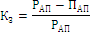 Объем розничной продажи маркируемой алкогольной продукции (РАП)Объем розничной продажи маркируемой алкогольной продукции (РАП)1пункт 1.22.11 федерального плана статистических работ1пункт 1.22.11 федерального плана статистических работ1пункт 1.22.11 федерального плана статистических работОрганизации, осуществляющие розничную реализацию алкогольной продукции на территории Российской ФедерацииОрганизации, осуществляющие розничную реализацию алкогольной продукции на территории Российской Федерации11РосстатРосстатРосстат11.3.Отношение разницы между объемом реализованной и объемом произведенной маркируемой алкогольной продукции к объему реализованной маркируемой алкогольной продукции%Показатель определяет долю продукции, находящуюся в розничном обороте, не произведенную на территории Российской ФедерацииЕжегодноОбъем производства маркируемой алкогольной продукции (ПАП)Объем производства маркируемой алкогольной продукции (ПАП)1пункт 1.19.7 федерального плана статистических работ1пункт 1.19.7 федерального плана статистических работ1пункт 1.19.7 федерального плана статистических работОрганизации, имеющие лицензии на производство, хранение и поставки алкогольной продукцииОрганизации, имеющие лицензии на производство, хранение и поставки алкогольной продукции11РосстатРосстатРосстат